((TEXTO))((NG))EDITAL DE CREDENCIAMENTO Nº 01/2021((CL))((NG))PROCESSO ELETRÔNICO:((CL)) 6023.2021/0001181-1OBJETO: Credenciamento de pessoas jurídicas interessadas em celebrar contrato administrativo, pelo período de sessenta meses, cujo objeto é o oferecimento, sem ônus ao Município ou ao usuário, de conexão pública à Internet, por meio de sinal “wi-fi”.PREÂMBULOO Município de São Paulo, por meio da Secretaria Municipal de Inovação e Tecnologia, situada na rua Libera Badaró, 425, 27º andar, Centro, São Paulo, Capital, CEP 01010-001, em cumprimento ao disposto na Lei Municipal 16.974/18 e no Decreto 58.411/18, torna público que durante o período de sessenta dias, a contar da data desta publicação no Diário Oficial da Cidade de São Paulo, CREDENCIARÁ pessoas jurídicas interessadas em oferecer, sem ônus ao Município ou ao usuário, conexão à Internet, por meio de sinal “wi-fi”, com base no artigo 25, caput, da Lei Federal 8.666/93, nas seguintes condições:1 OBJETO1.1 Constitui objeto deste edital o credenciamento de pessoas jurídicas interessadas em fornecer conexão à Internet, por meio de sinal “Wi-Fi”, de forma gratuita, conforme Termo de Referência e demais anexos.1.1.1 Será admitida a participação de consórcios, atendidas as condições previstas no Art. 33 da Lei nº. 8.666 de 21/06/1993, e aquelas estabelecidas neste Edital.1.1.2 Mediante prévia autorização da Secretaria Municipal de Inovação e Tecnologia poderá haver subcontratação de até 30% do objeto do presente Edital.1.1.2.1 A relação que se estabelece na assinatura do contrato é exclusivamente entre o Município e a Credenciada, não havendo qualquervínculo ou relação de nenhuma espécie entre o Poder Público e a subcontratada.1.1.2.2 A Credenciada, ao requerer autorização para subcontratação de parte dos serviços, deverá comprovar perante a Administração a regularidade jurídico/fiscal e trabalhista de sua subcontratada, respondendo, solidariamente com esta, pelo inadimplemento destas quando relacionadas com o objeto do contrato.1.1.2.3 Para fins deste Edital e anexos, a contratação de terceiros para prestação de serviços acessórios ao objeto do Edital, a exemplo da contratação de empresas para instalação de equipamentos, da aquisição de licenças de uso de softwares, dentre outras atividades correlatas, não caracteriza subcontratação.   1.1.2.4 A Credenciada responsabiliza-se pela padronização, compatibilidade, gerenciamento centralizado e qualidade da subcontratação, perante a Administração Pública e terceiros.1.1.2.5. A Credenciada responderá perante a Administração Pública e a terceiros por quaisquer atos decorrentes de eventual subcontratação de parte do serviço.1.2 Incluem-se no âmbito de responsabilidades das pessoas jurídicas interessadas na aquisição, instalação e manutenção da infraestrutura e dos insumos necessários ao bom funcionamento do sistema, tais como:1.2.1 Infraestrutura de tecnologia da informação e comunicação (TIC): fios, cabos, conectores, racks, “access points”, roteadores, “switches”, “no-breaks” (UPS), “wireless controllers”, “watch dogs”, “software”, baterias, servidores, “SIMET Box”, bancos de dados e demais equipamentos e elementos de TIC necessários para garantir o bom funcionamento da infraestrutura.1.2.2 Infraestrutura de suporte: estrutura física necessária para abrigar, ancorar ou suportar a infraestrutura de TIC. Inclui a placa de identificação do Wi-Fi, ilustrados no Anexo IV e demais postes adicionais.1.2.3 Infraestrutura elétrica: fios, cabos, conectores, pontos de conexão elétrica, caixa de ligação, equipamentos e elementos necessários para garantir a ligação elétrica dos elementos de rede da expansão.1.2.4 Instalação, custo e manutenção da infraestrutura de distribuição de energia para os equipamentos utilizados no sistema, além de interface com órgãos competentes e aprovações, assim como recolhimentos de ART.1.2.4.1 A Prefeitura de São Paulo será responsável por prover a infraestrutura elétrica necessária para a instalação dos equipamentos, a saber: poste primário nas localidades cuja infraestrutura elétrica seja aérea e/ou ponto de alimentação elétrica inicial em locais que o fornecimento elétrico seja feito por via subterrânea.1.2.4.1.1 Entende-se por poste primário ou ponto inicial subterrâneo de conexão elétrica a estrutura base para a derivação de conexão elétrica para alimentação da Infraestrutura de Tecnologia da Informação e Telecomunicações (TIC)1.2.4.1.2 A Prefeitura de São Paulo será responsável pelo custeio da energia elétrica decorrente do Programa WiFi Livre SP.2 DA DISPONIBILIDADE DO EDITAL E FORMALIZAÇÃO DE CONSULTAS2.1 O edital e seus anexos estarão disponíveis na internet, na página do e-negocios.2.2 Eventuais dúvidas ou esclarecimentos pertinentes ao presente Edital poderão ser encaminhados para o e-mail: consultawifi@prefeitura.sp.gov.br a partir do primeiro dia útil após a publicação do edital.2.3 Não sendo formulados pedidos de informações acerca do presente Credenciamento, se pressupõe que todos os elementos fornecidos neste Edital são suficientemente claros e precisos para todos os atos a se cumprirem no âmbito do processo de credenciamento, dado que a participação no Credenciamento implica integral e incondicional aceitação de todos os termos e condições deste Edital.3 CONDIÇÕES GERAIS DE PRESTAÇÃO DOS SERVIÇOS3.1 Os serviços deverão ser prestados no Município de São Paulo, obedecidas às condições estabelecidas no Termo de Referência Anexo, garantindo-se, minimamente:A) velocidade mínima efetiva de conexão de 512 kbps de “download” por usuário, com relação “download”; “upload” de, no máximo, 10:1, considerando as localidades descritas no Anexo III - Lista de localidades.B) direito à privacidade, à neutralidade da rede e à proteção de dados pessoais dos cidadãos, por meio de práticas transparentes e seguras e em conformidade com a legislação vigente.C) que a abrangência do sinal cubra, no mínimo, 50% da área de parques e Centros Educacionais Unificados - CEUs e 70% das demais localidades, medida minimamente nas faixas de frequência de 2,4 GHz e 5 GHz.D) nível de sinal de pelo menos -70 dBm na área de cobertura em todas as localidades.3.2 Os locais informados no Anexo III – Lista de localidades deve possibilitar a conexão de no mínimo 250 dispositivos simultâneos.  3.2.1 Caso a quantidade de dispositivos conectados seja superior ao número estimado de acessos simultâneos, a CREDENCIADA deve prever meios de permitir que todos os usuários tenham conexão à Internet, sendo aceita a redução proporcional da velocidade de acesso. 3.2.2 Caso a quantidade de usuários conectados atinja o dobro da quantidade estimada para determinada localidade, é facultada à CREDENCIADA a recusa de novas conexões ou a continuação da redução proporcional da velocidade.3.3 Com o propósito de manter a qualidade do serviço público ofertado, após a implantação das localidades e durante a operação do serviço, a Prefeitura de São Paulo com base em relatórios de medição e estudos técnicos de viabilidade, pode a qualquer momento solicitar aumento da velocidade mínima e o número mínimo de usuários simultâneos acima definidos para localidades especificas em que fique evidenciado o gargalo na prestação do serviço. A Credenciada após notificação da Prefeitura de São Paulo terá um prazo de 30 dias para atender a solicitação.  3.4 As localidades selecionadas para a expansão do programa Wi-Fi livre SP estão definidas no Anexo III deste edital – Lista de localidades. Os endereços foram agrupados de forma homogenea em 10 lotes contemplando todas as regiões do municipio de São Paulo.  3.5 A CREDENCIADA poderá se credenciar para ofertar o serviço em quantos lotes julgar pertinente. 3.6 Caso exista mais de uma CREDENCIADA para determinado lote, será permitida a divisão das localidades entre as empresas CREDENCIADAS, desde que todas as partes estejam de acordo com os critérios de divisão. Caso não exista acordo, as empresas deverão obrigatoriamente disponibilizar o serviço de “Wi-Fi” em todas as localidades do lote escolhido.  3.6.1 Eventual acordo de divisão dos lotes pelas empresas CREDENCIADAS, como permitido pelo item 3.6, será celebrado por escrito e submetido ao Secretário de Inovação e Tecnologia, a quem caberá aferir sua regularidade formal e compatibilidade com as disposições do presente Edital, sem qualquer interferência em seu conteúdo. 3.6.2 A decisão sobre a homologação prevista no item 3.6.1 será proferida em até 10 (dez) dias úteis da submissão do acordo celebrado entre as empresas CREDENCIADAS. 3.6.3 Caso não exista acordo de divisão de localidades, as empresas deverão obrigatoriamente disponibilizar o serviço de “Wi-Fi” em todas as localidades do lote escolhido e somente será permitida a publicidade na modalidade digital. 3.7 A CREDENCIADA deve oferecer o serviço de “Wi-Fi” em todas as localidades do lote escolhido, conforme instruções disponiveis no Anexo III deste edital – Lista de localidades.3.7.1 A CREDENCIADA poderá indicar outras localidades, além das listadas no Anexo III deste edital – Lista de localidades e que estejam dentro da divisão territorial do lote a qual tenha interesse em se credenciar, para a prestação do serviço de Wi-Fi.3.7.2 A CREDENCIADA também poderá indicar outras localidades sob a gestão do Município de São Paulo que não constem no Anexo III - deste edital – Lista de localidades para a prestação do serviço de Wi-Fi.3.7.2.1 As localidades indicadas na proposta da CREDENCIADA que não estejam relacionadas no Anexo III deste edital – Lista de localidades sujeitar-se-ão à aprovação da Secretaria Municipal de Inovação e Tecnologia (SMIT).3.7.2.2 A SMIT terá 20 (vinte) dias úteis para aprovar, reprovar ou solicitar esclarecimentos sobre as localidades sugeridas que não constem no Anexo III – Lista de localidades.3.7.2.3 A prestação do serviço nas localidades relacionadas no Anexo III deste edital – Lista de localidades é obrigatória e não poderá ser condicionada à prestação de serviço nas localidades adicionais sugeridas pela CREDENCIADA.3.7.2.4 A CREDENCIADA só poderá fazer a solicitação para instalação de localidades adicionais após a conclusão da instalação das localidades obrigatórias relacionadas no Anexo III – Lista de localidades. 	3.8 A pessoa jurídica credenciada deverá realizar os serviços com rigorosa observância das especificações técnicas constantes deste edital, garantindo que não ocorra interrupção dos serviços por falta de insumos, equipamentos, recursos humanos, dentre outros.3.9 A pessoa jurídica credenciada deverá se responsabilizar por todos os encargos e obrigações concernentes a legislações sociais, trabalhistas, tributárias, fiscais, comerciais, securitárias, previdenciária que resultem todas as despesas decorrentes dos serviços prestados, assim como, despesas de eventuais trabalhos não previstos, mas indispensável à execução das atividades.3.10 Deverão ser armazenados, durante todo período contratual os dados de medições básicas da rede.3.10.1 Por medições básicas da rede se entende minimamente:A) Pontos de conexão ativos e pontos de conexão inativosB) Quantidade de conexões simultâneas por localidadeC) Quantidade de acessos por localidades.D) Quantidade de usuários únicos por ponto de conexão e por localidade.E) Tráfego total de dados por localidade (distinguindo entre download e upload)F) Tráfego médio de dados por cliente, por localidade (distinguindo entredownload upload)G) Tempo de conexão médio por acesso, por localidade.H) Latência média por localidadeI) Jitter médio por localidadeJ) Perda de pacotesK) Disponibilidade e indicadores de equipamentos3.11 A CREDENCIADA deverá disponibilizar mensalmente, de maneira “on line”, minimamente as informações de medição citadas no item 3.9 para a PMSP, bem como uma versão consolidada anual, em meio digital, em formato de planilha eletrônica.3.12 A CREDENCIADA deverá implementar e disponibilizar uma Interface de Programação de Aplicação (API), mais especificamente uma “Web API RESTful”, para “download” em tempo real das informações de monitoramento de todas as localidades sob gestão da CREDENCIADA. A API deve utilizar o protocolo HTTPS e método GET para disponibilizar o download dos dados.3.12.1 O acesso à API da CREDENCIADA será feito via HTTPS com autenticação do usuário a partir de dispositivos habilitados.	3.12.2 Os métodos da API serão especificados pela SMIT e deverão ser configurados pela CREDENCIADA em até 30 (trinta) dias após a implantação da primeira localidade.3.13 A CREDENCIADA poderá explorar publicitariamente e realizar a ativação de marcas nas localidades que do programa “WiFi Livre SP” respeitando observando as seguintes determinações:3.14 Para Localidades externas “Outdoor”  poderá ser veiculada a publicidade em placas e postes destinados ao Wi-Fi, respeitados os limites legais, especialmente ao estabelecido pela Lei           Municipal n° 14.223/2006, a Lei Cidade Limpa, e as diretrizes municipais que incluem a homologação das placas de comunicação do Programa WiFi Livre SP pela SMIT com apoio, quando necessário dos órgãos competentes na matéria – Comissão de Proteção à     Paisagem Urbana (CPPU) e Conselho Municipal de Preservação do Patrimônio Histórico, Cultural e Ambiental da Cidade de São Paulo (CONPRESP), por meio da utilização da  logomarca da CREDENCIADA na placa de identificação do programa, conforme deliberação prévia da CPPU e modelo do Anexo IV – Poste e placa de identificação do Wi-Fi.3.14.1.1 O poste de suporte do equipamento de transmissão de dados poderá igualmente conter  cor de identificação referente à ação da CREDENCIADA, conforme deliberação da CPPU.3.14.1.2 A marca exposta nos equipamentos destinados ao Wi-Fi dentro do período de vigência da Contratação poderão ser trocadas, desde que as mudanças sejam homologadas pela SMIT e, se necessário, pela CPPU e CONPRESP.3.14.1.3 Em caso de inviabilidade técnica ou jurídica de instalação deste tipo de publicidade em determinado ponto, não será permitida a veiculação de nenhuma identificação, além das placas indicativas do serviço.3.15 Para Localidades internas “Indoor”   poderá ser veiculada a publicidade em placas de PVC (Tamanhos A2 e A3) destinadas ao Wi-Fi, respeitados os limites legais,  e as diretrizes municipais que incluem a homologação das placas de publicidade do Programa WiFi Livre SP pela SMIT com apoio, quando necessário dos órgãos competentes na matéria, por meio da utilização de espaço previamente definido na placa de identificação do programa, disponível no Anexo IV – Poste e placa de identificação do Wi-Fi.3.15.1.1 A marca exposta nos equipamentos destinados ao Wi-Fi dentro do período de vigência da Contratação poderão ser trocadas, desde que as mudanças sejam homologadas pela SMIT e, se necessário, pelo órgão gestor responsável pelo equipamento público que receber o ponto de WiFi público e serão aprovadas em até 5 dias úteis após submissão da proposta.3.15.1.2 A SMIT e o órgão gestor responsável pelo equipamento público podem a qualquer momento vetar propagandas que estiverem em desacordo com as normas constantes nesse edital. 3.15.1.3 Em caso de inviabilidade técnica ou jurídica de instalação deste tipo de publicidade em determinado ponto, não será permitida a veiculação de nenhuma identificação, além das placas indicativas do serviço.3.15.1.4 Será permitida a CREDENCIADA propor um novo modal de propaganda a ser apreciado e aprovado por SMIT e o órgão gestor do equipamento, caso não exista viabilidade técnica ou jurídica para autorizar o tipo de publicidade proposto pela CREDENCIADA. A continuidade da prestação do serviço não poderá estar vinculada a essa aprovação.3.16 A CREDENCIADA poderá explorar modalidades de publicidade digital que permitam divulgar, nos equipamentos conectados à sua rede, o seu logo, nome institucional, produtos, marcas e/ou campanhas publicitárias próprias ou de outras empresas parceiras, por meio da exibição de imagem estática e/ou vídeo, como condição para a disponibilização da conexão de internet aos usuários.3.16.1 A CREDENCIADA poderá inserir no SSID, após o nome oficial “WiFi Livre SP”, sua marca comercial.3.16.1.1 A CREDENCIADA deverá submeter à SMIT para aprovação, com até 15 (quinze)  dias de antecedência do início da operação ou eventual alteração, o SSID proposto.3.16.1.2 A SMIT reserva-se o direito de pedir, em até 5 (cinco) dias úteis, alterações no SSID.3.17 A CREDENCIADA não poderá exibir publicidade digital nos equipamentos públicos pertencentes à Secretaria Municipal de Educação (SME) e Conselhos Tutelares.3.17.1 Nos equipamentos públicos referidos no item 3.17 o SSID deve conter apenas o nome oficial “WiFi Livre SP” e, se necessário, algum qualificador alfanumérico, sem menção à qualquer marca comercial.3.17.2 Nos equipamentos públicos referidos no item 3.17 não poderá haver página de aterrisagem nem referência a marcas comerciais no captive portal.3.18 Os anúncios e/ou campanhas publicitárias eventualmente veiculadas no âmbito do Programa WiFi Livre SP não poderão conter conteúdo e/ou afirmações falsas, enganosas, fraudulentas e/ou ofensivas, nem conter propaganda comercial de tabaco e/ou drogas ilícitas. O conteúdo dos anúncios deverá, ainda, ser de caráter apartidário, não estar ligado a pessoas públicas ligadas a partidos políticos e estar de acordo com as leis brasileiras em      vigor.3.18.1 É vedada também à publicidade abusiva, conforme o artigo 37, § 2º do Código de Defesa do Consumidor (CDC).  3.18.2 A CREDENCIADA será inteiramente responsável pela escolha de eventuais anunciantes, respondendo perante a Administração Pública e a terceiros por quaisquer problemas relacionados aos anúncios veiculados, nos termos da Lei Federal 12.965/2014 (Marco Civil da Internet), Lei Geral de Proteção de Dados – LGPD (Lei 13.709/2018) e demais  diplomas normativos aplicáveis à espécie.3.19 O tempo de duração da seção de navegação deverá guardar uma proporção em relação ao tempo máximo de exibição do anúncio antes de o usuário poder “pular” ou “fechar” — p. ex., se exibido um vídeo de 15 segundos (ou de duração mais longa em que a opção de “skip” apareça após 15 segundos de exibição), o tempo de seção de navegação ininterrupta deve ser de, no mínimo, 15 minutos, como exemplificado na tabela abaixo:Tempo máximo de exibição do anúncio antes de o usuário poder fechá-lo	Tempo mínimo da seção de navegação15 segundos	15 minutos30 segundos	30 minutos45 segundos	45 minutos3.20 Caso seja de interesse da CREDENCIADA, poderá ser ofertada porcentagem fixa ou parte ociosa do tempo de anúncio digital para a PMSP para a veiculação de campanhas de interesse social ou de cunho institucional, de acordo com as seguintes limitações:3.20.1 Em se tratando de oferta de porcentagem fixa, deverá a PMSP reservar com no mínimo, 15 (quinze) dias de antecedência, a data estipulada para veiculação do anúncio, salvo casos de emergência pública.3.20.2 O conteúdo digital, a ser definido pela PMSP, deverá ser disponibilizado à CREDENCIADA em até 7 (sete) dias antes da data estipulada para sua veiculação.3.20.3 Em se tratando de oferta de parte ociosa, caberá à credenciada estipular as condições técnicas e operacionais de apresentação do conteúdo a ser veiculado.4 HABILITAÇÃO 4.1 Os interessados deverão protocolar diretamente na Secretaria Municipal de Inovação e Tecnologia, situada na Rua Libero Badaró, nº 425, 27º andar, nos dias úteis, das 09h00 às 17h00, em envelope identificado e lacrado ofício dirigido à Comissão Especial de Credenciamento, em papel timbrado da CREDENCIADA, contendo “e-mail” e telefones de contato, subscrito por responsável legal, juntamente com os documentos de qualificação  exigidos neste edital, quais sejam:.4.1.1 Prova de Inscrição no Cadastro Nacional de Pessoas Jurídicas (CNPJ): http://www.receita.fazenda.gov.br/PessoaJuridica/CNPJ/cnpjreva/Cnpjreva_Solicitacao. asp4.1.2 Registro empresarial no Registro Público de Empresas Mercantis da respectiva sede, no caso de empresário individual ou empresa individual de responsabilidade limitada (EIRELI).4.1.3 Certidão simplificada expedida pela Junta Comercial do Estado onde se situa a sede da empresa ou ato constitutivo e alterações subsequentes, devidamente registrados em se tratando de sociedade empresária, e no caso de sociedade por ações, acompanhado de documentos de eleição de seus administradores.4.1.4 Decreto de autorização, em se tratando de empresa ou sociedade estrangeira em funcionamento no país, e ato de registro ou autorização para funcionamento expedido pelo órgão competente, quando a atividade assim o exigir.4.1.5 Ato constitutivo, estatuto ou contrato social em vigor, com as devidas alterações, se o caso, devidamente registrado no Registro de Empresas Mercantis ou Registro Civil de Pessoas Jurídicas, conforme o caso, da sociedade empresária, sociedade simples, empresa individual de responsabilidade limitada ou empresário a que se refere o art. 966 da Lei nº 10.406, de 10 de janeiro de 2002 (Código Civil), consideradas microempresas ou empresas de pequeno porte nos termos da Lei Complementar 123/2006 com a redação que lhe atribuiu a Lei Complementar 147/2014.4.1.6 Prova de inscrição no Cadastro de Contribuintes Estadual ou Municipal, se                              houver, relativo à sede da pessoa jurídica.4.1.7 Prova de regularidade para com as Fazendas Federal, Estadual e Municipal.4.1.8 Certificado de Regularidade de Situação para com o Fundo de Garantia de Tempo de Serviço (FGTS).4.1.9 Certidão Negativa de Débitos Trabalhistas (CNDT), conforme Lei Federal nº 12.440, de 07 de julho de 2011.4.1.10 Certidão negativa de pedido de falência ou de ações de recuperações judiciais e extrajudiciais, expedida pelo distribuidor da sede da pessoa jurídica.4.1.11 As CREDENCIADAs com matriz em outras unidades da Federação deverão apresentar certidão emitida pelo órgão competente do Poder Judiciário da unidade de origem, indicando os cartórios distribuidores de falência, , recuperação judicial ou extrajudicial.4.1.12 No caso de certidão positiva, a CREDENCIADA deverá juntar a certidão de objeto e pé, expedida pelo órgão competente esclarecendo o posicionamento da(s) ação(ões).4.1.12.1 Não será causa de inabilitação da CREDENCIADA a anotação de distribuição de processo de recuperação judicial ou de pedido de homologação de recuperação extrajudicial, caso seja comprovado, no momento da entrega da documentação exigida no presente item, que o plano de recuperação já foi aprovado ou homologado pelo Juízo competente.4.1.13 Declaração indicando o encarregado da credenciada responsável pela proteção de dados, nos termos do art. 41 da Lei Federal 13.0709/18.4.1.14 Proposta discriminando os serviços e localidades a serem atendidas, na forma do Termo de Referência.5 DO CREDENCIAMENTO 	5.1 Para pleitear o credenciamento, os interessados deverão entregar a documentação exigida, em envelope lacrado.5.2 Será deferido o credenciamento a todos os requerentes que atenderem integralmente às exigências contidas neste Edital.5.3 A CREDENCIADA poderá se credenciar para ofertar o serviço em quantos lotes julgar pertinente. 5.4 Caso exista mais de uma CREDENCIADA no credenciamento para determinado lote, será permitida a divisão das localidades entre as empresas CREDENCIADAs, na forma do item 3.6.5.5 O pedido de credenciamento será indeferido se o requerente não atender a qualquer das exigências contidas no presente Edital.6 ANÁLISE DA DOCUMENTAÇÃO 6.1 À Comissão Especial de Credenciamento caberá a análise do cumprimento dos requisitos dispostos neste Edital e seus anexos, no prazo de 20 (vinte) dias úteis a contar do dia útil seguinte ao seu recebimento.6.1.1 A Comissão de Credenciamento será composta por 4 (quatro) servidores da Secretaria Municipal de Inovação e Tecnologia designados por Portaria.6.1.2 Nenhum membro da Comissão de Credenciamento poderá participar de forma alguma do presente Credenciamento enquanto proponente, ter quaisquer vínculos profissionais ou empresariais com os projetos apresentados ou, ainda, de parentesco em até terceiro grau com os proponentes.6.1.2.1 É dever de todos os membros da Comissão de Credenciamento se declararem impedidos quando constatarem a condição indicada no item 6.1.2.6.1.2.2 Caso seja constatada tal situação, a Secretaria Municipal de Inovação e Tecnologia substituirá o membro impedido por outro servidor.6.2 A Comissão de Credenciamento submeterá seu relatório ao Chefe de Gabinete de SMIT, que decidirá sobre a homologação de cada credenciamento, mediante despacho a ser publicado no Diário Oficial da Cidade de São Paulo.6.3 Serão declaradas inabilitadas as CREDENCIADAs que não cumpram com os requisitos de habilitação exigidos neste Edital.7 RECURSOS 7.1 Da decisão de indeferimento do pedido de credenciamento caberá recurso administrativo sem efeito suspensivo.7.2 O recurso deverá ser dirigido ao Secretário Municipal de Inovação e Tecnologia e deverá ser interposto mediante protocolo, em dias úteis, das 09h00 às 17h00, na Rua Libero Badaró, nº 425, 27º andar, Centro, Capital.7.3 O prazo para interposição de recurso será de 5 (cinco) dias úteis a partir da data da divulgação da decisão de cada pedido de credenciamento.7.4 A requerente deverá argumentar e comprovar, de forma clara e objetiva, as razões de seu inconformismo.7.5 Não serão conhecidos os recursos interpostos após os respectivos prazos legais, bem como os que forem enviados por fax ou outro meio não previsto expressamente.7.6 A decisão acerca do recurso será proferida em até 5 (cinco) dias úteis, encerrando-se a discussão na esfera administrativa.7.7 Não há qualquer impedimento para que o interessado refaça a proposta de credenciamento no período de vigência do presente Edital.8 CONDIÇÕES DE CONTRATAÇÃO 8.1 As contratações serão realizadas nos termos do artigo 25, caput, da Lei Federal 8.666/93 e demais normas estabelecidas, aplicando-se ainda, no que couber, a Lei Municipal 13.278/02, o Decreto Municipal 44.279/03 e as condições a seguir descritas.8.2 As contratações serão elaboradas na forma da minuta do Anexo I deste Edital9 INÍCIO DA PRESTAÇÃO DOS SERVIÇOS E CONDIÇÕES 9.1 O serviço deverá ser prestado de acordo com o ofertado na proposta, no local e horário discriminados no Anexo II deste Edital, correndo por conta da contratada todas as despesas decorrentes da execução do objeto contratual.9.2 O prazo de vigência do contrato terá duração de 60 (sessenta) meses, contados da data de assinatura do Termo de Contrato.10 DAS OBRIGAÇÕES DAS PARTES10.1 São obrigações da Credenciada a fiel observância da legislação em vigor e das medidas descritas no Termo de Referência, em especial:10.1.1 Assumir integral responsabilidade pela boa e eficiente prestação do serviço, de acordo com o estabelecido no termo de referência e seus anexos, e na legislação em vigor.10.1.2 Comunicar toda e qualquer alteração cadastral, para atualização, mantendo, durante a vigência do contrato, em compatibilidade com as obrigações assumidas, as condições de habilitação e qualificação exigidas no credenciamento.10.1.2.1 Tal obrigação é extensível às demais empresas, em caso de consórcio ou subcontratação de parte do objeto.10.1.3 Atentar-se para as garantias, direitos e deveres do uso da internet no Brasil, notadamente os previstos na Lei Federal n° 12.965/2014 (Marco Civil da Internet), a Lei Federal nº 13.709/2018 (lei de proteção de dados pessoais) e outras legislações vigentes relativas ao tema.10.1.4 Preservar a privacidade e a proteção das informações coletadas dos usuários, devendo restringir o tratamento desses dados às finalidades explicitadas nos Termos de Uso e Política de Privacidade e consentidas de maneira livre e inequívoca pelos titulares dos dados.11 DA RESCISÃO CONTRATUAL 11.1 Dar-se-á a rescisão do contrato, indepentemente de notificação ou interpelação judicial, nos termos do disposto nos artigos 77 a 80 da Lei Federal 8.666/96 e artigo 29 da Lei Municipal 13.278/02, devendo ser observado o procedimento contido no Capítulo X do Decreto Municipal 44.279/03.11.2 A rescisão de contrato será amigável quando o contratado, com antecedência mínima de 90 (noventa) dias, comunicar, por meio de ofício a contratante, devidamente protocolizado em SMIT, a intenção de denunciar o ajuste.12 DAS PENALIDADES 12.1 Eventuais penalidades decorrentes da execução contratual serão aplicadas da seguinte forma:12.1.1 Pela execução do serviço em desacordo com o este Termo de Referência e com as normas legais, a SMIT poderá, garantida a prévia defesa, aplicar à CREDENCIADA as seguintes sanções:12.1.1.1 Advertências.12.1.2 Suspensão temporária da permissão para veiculação de publicidade.12.1.1.3 Suspensão temporária de participação em chamamento público e impedimento de celebrar parceria com órgãos e entidades da esfera de governo da administração Pública sancionadora, por prazo não superior a 2 (dois) anos.12.1.1.4 Rescisão do instrumento firmado entre as partes e aplicação de declaração de inidoneidade para participar de licitação ou celebrar parcerias com órgãos e entidades de todas as esferas de governo, enquanto perdurarem os motivos determinantes da punição por prazo não superior a 2 (dois) anos.12.1.2 As sanções estabelecidas nos itens 12.1.1.2,  12.1.1.3 e 12.1.1.4 são de competência exclusiva do Secretário Municipal de Inovação e Tecnologia, facultada a defesa do interessado no respectivo processo, no prazo de 10 (dez) dias úteis, contados da abertura de vista, podendo a reabilitação ser requerida após 2 (dois) anos, contados da aplicação da penalidade.12.1.3 A sanção estabelecida no item 12.1.1.1 é de competência do Coordenador Tecnologia da Informação e Comunicação – CGTIC, facultada a defesa do interessado no respectivo processo, no prazo de 5 (cinco) dias úteis, contados da abertura de vista.12.2 O órgão técnico deverá se manifestar sobre a defesa apresentada, em qualquer caso, e a área jurídica quando se tratar de possibilidade de aplicação das sanções previstas no item 12.1.1.2 e 12.1.1.3.12.3 A CREDENCIADA deverá ser intimada acerca da penalidade aplicada.12.4 A CREDENCIADA terá o prazo de 10 (dez) dias úteis, contado da intimação, para interpor recurso a penalidade aplicada.12.5 As notificações e intimações de que trata este artigo serão encaminhadas à CREDENCIADA, preferencialmente, por meio de correspondência eletrônica, sem prejuízo de outras formas de comunicação, assegurando-se a ciência da CREDENCIADA para possibilitar o efetivo exercício do direito ao contraditório e à ampla defesa.12.6 Os vícios ou falhas na contratação, discriminados abaixo, ensejarão a aplicação de penalidades conforme a pontuação indicada.12.7 Para fins de aplicação das penalidades previstas na TABELA 3 do Termo de Referência, será considerada a soma das pontuações obtidas nos últimos 12 (doze) meses de prestação do serviço.12.8 Considera-se reincidência quando a CREDENCIADA, em nova medição mensal, atingir a pontuação especificada na TABELA 3 do Termo de Referência.12.9 Na hipótese de aplicação da terceira advertência, a CREDENCIADA deverá submeter à SMIT/CCD um Plano de Melhoria visando à correção dos problemas que acarretaram a pontuação obtida, e segui-lo de maneira diligente, sob pena de rescisão do contrato.13 DISPOSIÇÕES GERAIS13.1 O presente chamamento público terá duração de 60 (sessenta) dias, a contar da data de publicação no diário oficial da cidade, podendo ser prorrogado e/ou reaberto em se verificando interesse público.13.2 A participação do interessado no credenciamento implica a aceitação das condições constantes deste edital e dos anexos que o integram.13.3 As normas que disciplinam este credenciamento serão sempre interpretadas em favor da ampliação do universo de participantes, atendido o interesse público, sem comprometimento da segurança da contratação.13.4 Os casos omissos serão resolvidos pela credenciante, conforme disposições constantes da lei nº 8.666/93 e demais normas pertinentes.13.5 Fica desde logo eleito o foro da comarca da capital para dirimir quaisquer controvérsias decorrentes do presente certame ou de ajuste dele decorrente.ANEXO I TERMO DE CONTRATOTERMO DE CONTRATO Nº XX/SMIT/2021PROCESSO ADMINISTRATIVO ELETRÔNICO n° XXXXXXXXXXX EDITAL DE CREDENCIAMENTO Nº XX/XXXX-CPCS-SMIT-GPARTÍCIPES: Prefeitura do Município de São Paulo – Secretaria Municipal de Inovação e Tecnologia e a __________________________ . 	OBJETO DO CONTRATO: Oferecimento, sem ônus ao Município ou ao usuário, de conexão pública à Internet, por meio de sinal “wi-fi”, conforme Anexo II Termo de Referência e seus respectivos anexos.Aos ___ (___) dias do mês de______do ano dois mil e vinte e um, a PREFEITURA DO MUNICÍPIO DE SÃO PAULO, na sede da SECRETARIA MUNICIPAL DE INOVAÇÃO E TECNOLOGIA situada na Rua Libero Badaró, 425 – 34º andar – Centro - São Paulo - SP, neste ato representada pelo Chefe de Gabinete da Secretaria Municipal de Inovação e Tecnologia, Senhor________, doravante designada simplesmente PMSP/SMIT e a empresa________________________, com sede na_______________, nº____–______________– CEP nº _____________________, inscrita  no CNPJ sob o n.º_______________, neste ato representada por seu (cargo do representante legal), o(a) Sr.(a) _____________________,  portador(a) da cédula de identidade R.G nº _____________ e inscrito(a) no CPF sob o n.º ______________, doravante, simplesmente   designada   CREDENCIADA,   conforme despacho exarado sob o documento nº ______ do processo administrativo sob o nº ___________  e sua publicação no DOC no dia __/__/__21, têm entre si, justo e acordado, nos termos do da Lei Federal 8.666/93, Lei Municipal 13.278/02, regulamentada pelo Decreto Municipal 44.279/03 e demais normas aplicáveis, o presente Contrato Administrativo, de acordo com as regras insertas no Edital de Credenciamento XX/XXXX-CPCS-SMIT-G e com as seguintes cláusulas:CLÁUSULA PRIMEIRADO OBJETO CONTRATUAL E SEUS ELEMENTOS CARACTERÍSTICOS1.1 Constitui objeto deste contrato o fornecimento, de conexão à internet, por meio de sinal “Wi-Fi”, possibilitando o livre acesso a informações, serviços e entretenimento, sem exclusividade, de forma gratuita à PMSP/SMIT e aos munícipes, conforme Edital de Credenciamento nº XX/XXXX-CPCS-SMIT- G, que precedeu a presente contratação e que passa a integrar este Instrumento para todos os fins, independentemente de transcrição.1.2 Incluem-se no objeto do presente contrato a aquisição, instalação e manutenção da infraestrutura e dos insumos necessários ao bom funcionamento do sistema, tais como:1.2.1 Infraestrutura de tecnologia da informação e comunicação (TIC): fios, cabos, conectores, racks, “access points”, roteadores, “switches”, “no-breaks” (UPS), “wireless controllers”, “watch dogs”, “software”, baterias, servidores, “SIMET Box”, bancos de dados e demais equipamentos e elementos de TIC necessários para garantir o bom funcionamento da expansão.1.2.2 Infraestrutura de suporte: estrutura física necessária para abrigar, ancorar ou suportar a infraestrutura de TIC. Inclui a placa de identificação do Wi-Fi, ilustrados no Anexo IV e demais postes adicionais.1.2.3 Infraestrutura elétrica: fios, cabos, conectores, pontos de conexão elétrica, caixa de ligação, equipamentos e elementos necessários para garantir a ligação elétrica dos elementos de rede da expansão.1.2.4 Instalação, custo e manutenção da infraestrutura de distribuição de energia para os equipamentos utilizados no sistema, além de interface com órgãos competentes e aprovações, assim como recolhimentos de ART.1.2.4.1 A Prefeitura de São Paulo - PMSP/SMIT será responsável por prover a infraestrutura elétrica necessária para a instalação dos equipamentos, a saber: poste primário nas localidades cuja infraestrutura elétrica seja aérea e/ou ponto de alimentação elétrica inicial em locais que o fornecimento elétrico seja feito por via subterrânea.1.2.4.1.1 Entende-se por poste primário ou ponto inicial subterrâneo de conexão elétrica a estrutura base para a derivação de conexão elétrica para alimentação da Infraestrutura de Tecnologia da Informação e Telecomunicações (TIC).1.2.4.1.2 A Prefeitura de São Paulo - PMSP/SMIT será responsável pelo custeio da energia elétrica decorrente do Programa WiFi Livre SP.1.2 Deverão ser observadas as especificações e condições de prestação de serviço constantes no Edital de Credenciamento nº XX/XXXX-CPCS-SMIT- G e todos os seus anexos, proposta da CREDENCIADA e demais elementos que compõem o processo administrativo mencionado no preâmbulo, os quais passam a integrar este Instrumento para todos os fins independentemente de transcrição.1.4 Ficam também fazendo parte deste Contrato, mediante termo aditivo, quaisquer modificações que venham a ocorrer.CLÁUSULA SEGUNDADO LOCAL E DAS CONDIÇÕES DE PRESTAÇÃO DOS SERVIÇOS2.1 Os serviços deverão ser prestados no Município de São Paulo, obedecidas as condições estabelecidas no Edital de Credenciamento XX/XXXX-CPCS-SMIT- G e seus anexos.2.2 A CREDENCIADA deve oferecer o serviço de “Wi-Fi” em todas as localidades do lote escolhido, conforme instruções disponíveis no Anexo III – Lista de localidades – do Edital.2.3 A instalação de localidades adicionais fica condicionada à conclusão das instalações das localidades obrigatórias previstas no lote escolhido e dependerá de prévia autorização da PMSP/SMIT.[INSERIR ANEXO III AO CONTRATO PARA CADA CREDENCIADA DE ACORDO COM AS LOCALIDADES DE CADA UMA]2.4 A CREDENCIADA deve garantir especialmente: A) A velocidade mínima efetiva de conexão de 512 kbps de “download” por usuário, com relação “download”; “upload” de, no máximo, 10:1, considerando as localidades descritas no Anexo III - Lista de localidades.B) O direito à privacidade, à neutralidade da rede e à proteção de dados pessoais dos cidadãos, por meio de práticas transparentes e seguras e em conformidade com a legislação vigente.C) Que a abrangência do sinal cubra, no mínimo, 50% da área de parques e Centros Educacionais Unificados - CEUs e 70% das demais localidades, medida nas faixas de frequência de 2,4 GHz e 5 GHz.D) O nível de sinal de pelo menos -70 dBm na área de cobertura em todas as localidades.E) Que os locais informados no Anexo III – Lista de localidades do Edital possibilite a conexão de no mínimo 500 dispositivos simultâneos. e.1) Caso a quantidade de dispositivos conectados seja superior ao número estimado de acessos simultâneos, a CREDENCIADA deve prever meios de permitir que todos os usuários tenham conexão à Internet, sendo aceita a redução proporcional da velocidade de acesso.e.2) Caso a quantidade de usuários conectados atinja o dobro da quantidade estimada para determinada localidade, é facultada à CREDENCIADA a recusa de novas conexões ou a continuação da redução proporcional da velocidade.2.5. Com o propósito de manter a qualidade do serviço público ofertado, após a implantação das localidades e durante a operação do serviço, a Prefeitura de São Paulo – PMSP/SMIT com base em relatórios de medição e estudos técnicos de viabilidade, pode a qualquer momento solicitar aumento da velocidade mínima e o número mínimo de usuários simultâneos acima definidos para localidades especificas em que fique evidenciado o gargalo na prestação do serviço.2.6 A CREDENCIADA deverá realizar os serviços com rigorosa observância das especificações técnicas constantes no Edital, garantindo que não ocorra interrupção dos serviços por falta de insumos, equipamentos, recursos humanos, dentre outros.2.7 A CREDENCIADA poderá inserir no SSID, após o nome oficial “WiFi Livre SP”, sua marca comercial.2.8 A CREDENCIADA não poderá exibir publicidade digital nos equipamentos públicos pertencentes  à Secretaria Municipal de Educação (SME) e nos conselhos tutelares atualmente administrados pela Secretaria Municipal de Direitos Humanos e Cidadania (SMDHC).2.9 Os anúncios e/ou campanhas publicitárias eventualmente veiculadas no âmbito do Programa WiFi Livre SP não poderão conter conteúdo e/ou afirmações falsas, enganosas, fraudulentas e/ou ofensivas, nem conter publicidade comercial de tabaco. 2.9.1 O conteúdo dos anúncios deverá, ainda, ser de caráter apartidário e estar de acordo com as leis brasileiras em vigor.2.9.2 É vedada, ainda, a publicidade abusiva, nos termos do artigo 37, § 2º do Código de Defesa do Consumidor (CDC).2.9.3 A CREDENCIADA será inteiramente responsável pela escolha de eventuais anunciantes, respondendo perante a Administração Pública e a terceiros por quaisquer problemas relacionados aos anúncios veiculados, nos termos da Lei Federal n° 12.965/2014 (Marco Civil da Internet)2.9.4 O tempo de duração da seção de navegação deverá guardar uma proporção em relação ao tempo máximo de exibição do anúncio (antes de o usuário poder “pular” ou “fechar”) — p. ex., se exibido um vídeo de 15 segundos (ou de duração mais longa em que a opção de “skip” apareça após 15 segundos de exibição), o tempo de seção de navegação ininterrupta deve ser de, no mínimo, 15 minutos, como exemplificado na tabela abaixo:Tempo máximo de exibição do anúncio antes de o usuário poder fechá-lo	Tempo mínimo da seção de navegação15 segundos	15 minutos30 segundos	30 minutos45 segundos	inutos2.10 Caso haja interesse da credenciada, poderá ser ofertada, gratuitamente, porcentagem fixa ou parte ociosa do tempo de anúncio digital para a PMSP, que veiculará campanhas de interesse social ou de cunho institucional.2.10.1 Em se tratando de oferta de porcentagem fixa, deverá a PMSP reservar com, no mínimo, 15 (quinze) dias de antecedência, a data estipulada para veiculação do anúncio, salvo casos de emergência pública.2.10.2 O conteúdo digital, a ser definido pela PMSP, deverá ser disponibilizado à CREDENCIADA em até 7 (sete) dias antes da data estipulada para sua veiculação.2.10.3 Em se tratando de oferta de parte ociosa, caberá à credenciada estipular as condições técnicas  e operacionais de apresentação do conteúdo a ser veiculado.2.11 A CREDENCIADA deverá ministrar capacitação na ferramenta de fiscalização remota da rede para pessoas indicadas pela SMIT, com carga horária não inferior a 4 (quatro) horas conforme  cronograma definido entre as partes, dentro do município de São Paulo ou em outras localidades, desde que em comum acordo e com os custos arcados pela CREDENCIADA.2.12 A CREDENCIADA deverá disponibilizar atendimento por sítio eletrônico para a SMIT com disponibilidade de 24 (vinte e quatro) horas por dia, 7 (sete) dias por semana.2.13 A solução para monitoramento e fiscalização da rede a ser dispnibilizado pela CREDENCIADA à PMSP/SMIT durante toda a vigência do contrato deverá minimamente fornecer os seguintes itens online: A) pontos de conexão (access points) ativos;B) pontos de conexão inativos;C) disponibilidade dos equipamentos de rede e monitoramento;D) quantidade de usuários únicos por ponto de conexão;E) quantidade de conexões simultâneas em cada localidade;F) tráfego total de dados por localidade (download e upload);G) latência por localidade;H) jitter por localidade;I) perda de pacotes por localidade;J) capacidade de listar e classificar clientes conectados e fornecer dados como IP, quantidade de dados trafegados em download e upload por cliente e por localidade, tempo de conexão por cliente, representação gráfica da quantidade de usuários conectados e da banda utilizada.2.14 A qualquer tempo, a PMSP/SMIT poderá solicitar relatórios adicionais, desde que compatíveis com este Termo de Referência.2.15 Deverão ser observadas as demais especificações e condições de prestação de serviço constantes do Edital de Credenciamento XX/XXXX-CPCS-SMIT-G, parte integrante deste contrato.CLÁUSULA TERCEIRADA FISCALIZAÇÃO E RECEBIMENTO DOS SERVIÇOS3.1 A fiscalização técnica do serviço ficará a cargo da Prefeitura de São Paulo, por meio da Coordenadoria de Gestão de Tecnologia da Informação e Comunicação da Secretaria Municipal de Inovação e Tecnologia - SMIT/CGTIC diretamente ou com auxílio de terceiros contratados para este fim, conforme especificações constantes no Edital de Credenciamento XX/XXXX-CPCS-SMIT-G.3.1.1 A Fiscalização do presente contrato caberá ao servidor e seu substituto nominalmente designados pela autoridade competente, em regular despacho, nos termos do Decreto 54.873/14.3.2 A fiscalização dos serviços pelo PMSP/SMIT não exime, nem diminui a completa responsabilidade da Contratada, por qualquer inobservância ou omissão às cláusulas contratuais.3.3 A PMSP/SMIT poderá, a seu critério e a qualquer tempo, realizar vistoria dos equipamentos e verificar o cumprimento de normas preestabelecidas no edital/contrato.3.4 A medição dos serviços se dará na forma descrita no item 10 do Termo de Referência.CLÁUSULA QUARTADO PRAZO CONTRATUAL4.1. 4.1 O prazo de vigência do contrato será de 60 (sessenta) meses, contados da data de assinatura do presente instrumento.4.2.	4.2 A CREDENCIADA deverá instalar e ativar o serviço de “WiFi” em todas as localidades dos lotes para a qual se credenciar nos prazos e condições estabelecidos no item 8 do Termo de Referência.4.3. 4.3 O protocolo de fiscalização de incidentes deverá ser elaborado pela CREDENCIADA e submetido à aprovação da SMIT com 10 (dez) dias de antecedência do início da operação da primeira localidade para aprovação. Uma vez aprovado, este deverá ser diligentemente seguido pela CREDENCIADA, sob risco de penalidades.4.4. 4.4 O protocolo de manutenção preventiva e corretiva deverá ser elaborado pela CREDENCIADA e submetido à SMIT para conhecimento, com 10 (dez) dias de antecedência do início da operação da primeira localidade. Esse deverá ser diligentemente seguido pela CREDENCIADA.4.5. 4.5 Somente serão analisados pela Administração os pedidos de prorrogação de prazo(s) de entrega do objeto que se apresente com as condições seguintes:A. Até a data final prevista para a entrega; e,B. Instruídos com justificativas, nos termos do disposto no parágrafo 1º do artigo 57 da Lei Federal nº 8.666/93, e respectiva comprovação.4.5.1. 4.5.1 Os pedidos instruídos em condições diversas das previstas no subitem anterior serão indeferidos de pronto.CLÁUSULA QUINTADA ANTICORRUPÇÃO5.1. 5.1 Para a execução deste contrato, nenhuma das partes poderá oferecer, dar ou se comprometer a dar a quem quer que seja, ou aceitar ou se comprometer a aceitar de quem quer que seja, tanto por conta própria quanto por intermédio de outrem, qualquer pagamento, doação, compensação, vantagens financeiras ou não financeiras ou benefícios de qualquer espécie que constituam prática ilegal ou de corrupção, seja de forma direta ou indireta quanto ao objeto deste contrato, ou de outra forma a ele não relacionada, devendo garantir, ainda, que seus prepostos e colaboradores ajam da mesma forma, conforme disposto no Decreto 44.279/03, com redação que lhe atribuiu o Decreto 56.633/2015.CLÁUSULA SEXTADAS RESPONSABILIDADES DAS PARTES6.1 São obrigações da CREDENCIADA:6.1.1 Arcar com a fiel observância da legislação em vigor e das medidas descritas no Edital de Credenciamento e seus anexos que precederam este ajuste e dele são parte integrante para todos os fins.6.1.2 Assumir integral responsabilidade pela boa e eficiente prestação do serviço, de acordo com o   estabelecido no Edital e seus anexos, e na legislação em vigor.6.1.3 Comunicar toda e qualquer alteração cadastral, para atualização, mantendo, durante a vigência do contrato, em compatibilidade com as obrigações assumidas, as condições de habilitação e qualificação exigidas no credenciamento.6.1.3.1.	6.1.3.1 Tal obrigação é extensível às demais empresas, em caso de consórcio ou subcontratação de parte do objeto.    6.1.4 Atentar-se para as garantias, direitos e deveres do uso da internet no Brasil, notadamente os previstos na Lei Federal n° 12.965/2014 (Marco Civil da Internet), a Lei Federal nº 13.709/2018 (Lei de proteção de dados pessoais) e outras legislações vigentes relativas ao tema.   6.1.5 Preservar a privacidade e a proteção das informações coletadas dos usuários, devendo restringir o     tratamento desses dados às finalidades explicitadas nos Termos de Uso e Política de Privacidade e consentidas de maneira livre e inequívoca pelos titulares dos dados.6.1.6 Disponibilizar à PMSP/SMIT solução de fiscalização e monitoramento da rede.6.1.7 Disponibilizar acesso de leitura via SNMP (single network management protocol) a todos os ativos que fazem parte da solução e possibilitar o envio de traps SNMP.6.1.8 Fornecer acesso ICMP (internet control message protocol) a todos os ativos que fazem parte da solução.6.1.9 Fornecer a MIB (base de informações de gerenciamento) de todos os ativos que fazem parte da solução.6.1.10 Fornecer a comunicação entre a rede corporativa da Prefeitura do Município de São Paulo e os equipamentos que fazem parte da solução para viabilizar acesso e gerenciamento SNMP e ICMP.6.1.11 A solução de monitoramento da rede deverá permitir a formulação de relatórios de todos os itens disponíveis da solução pela vigência do instrumento firmado entre as partes.6.1.12 Disponibilizar acesso de maneira online aos relatórios descritos abaixo, além de fornecer relatórios digitais até o 5º dia útil do mês subsequente ao mês aferido, estando a CREDENCIADA sujeito às penalidades em caso de atraso dos mesmos, sendo:6.1.12.1 Relatório estatístico mensal, em formato de planilha;6.1.12.2 Dashboard online que permita visualizar em tempo real e com capacidade de gerar relatórios customizáveis; 6.1.12.3 Relatório mensal de Desempenho;6.1.12.4 Relatório Descritivo Geral;6.1.13 Prestar os esclarecimentos sempre que solicitado pela PMSP/SMIT no prazo estabelecido. 6.1.14 Cumprir todos os requisitos do Edital e seus anexos mesmo que não transcritos neste contrato.6.1.15 Comunicar à PMSP/SMIT sobre as ocorrências de quaisquer fatos que exijam medidas corretivas ou que impeçam a execução dos serviços;6.1.16 Arcar fiel e regularmente com todas as obrigações trabalhistas dos empregados, quando for o caso, que participem da execução do objeto contratual.6.1.17 Arcar com todos os custos, encargos e obrigações concernentes a legislações sociais, trabalhistas, tributárias, fiscais, comerciais, securitárias, previdenciária que resultem todas as despesas decorrentes dos serviços prestados, assim como, despesas de eventuais trabalhos não previstos, mas indispensável à execução das atividades.6.1.18 Disponibilizar mensalmente, de maneira “on line”, todas as informações  citadas no item 4.1.1 do Termo de Referência para a PMSP/SMIT, bem como uma versão consolidada anual, em meio digital, em formato de planilha eletrônica.6.1.19 Armazenar durante todo período contratual os dados de medições básicas da rede.6.1.20 Implementar e disponibilizar uma Interface de Programação de Aplicação (API), mais especificamente uma “Web API RESTful”, para “download” das informações contidas no banco de dados usado pela CREDENCIADA. A API deve utilizar o protocolo HTTPS e método GET para disponibilizar o download dos dados.6.1.21 Comunicar a SMIT/CGTIC sobre a impossibilidade de fornecimento dos itens em tempo hábil ou possíveis atrasos.6.1.22 Apresentar protocolo de fiscalização conforme previsto no Termo de Referência.6.1.23 Apresentar protocolo de manutenção preventiva e corretiva conforme previsto no Termo de Referência.6.1.24 Nomear o Preposto que a representará durante a vigência do Contrato.6.1.25 Disponibilizar atendimento por sítio eletrônico para a SMIT.6.1.26 Ministrar capacitação para a ferramenta de fiscalização.6.2 Compete à PMSP/SMIT:Fornecer à CREDENCIADA todos os elementos indispensáveis para cumprimento do Contrato.6.2.2 Esclarecer, prontamente, as dúvidas que lhe sejam apresentadas pela CREDENCIADA.6.2.3 Expedir, por escrito, as determinações e comunicações dirigidas à CREDENCIADA.6.2.4 Cumprir e exigir o cumprimento das obrigações deste Contrato e das disposições legais que o regem.6.2.5 Realizar o acompanhamento do presente contrato, comunicando à CREDENCIADA as ocorrências de quaisquer fatos que exijam medidas corretivas; 6.2.6 Proporcionar todas as condições necessárias à boa execução dos serviços contratados, inclusive comunicando à CREDENCIADA, por escrito e tempestivamente, qualquer mudança de Administração e ou endereço de cobrança; 6.2.7 Exercer a fiscalização dos serviços, indicando, formalmente, o gestor e/ou o fiscal para acompanhar, fiscalizar e auditar a execução dos serviços prestados, nos aspectos técnicos, de segurança, de confiabilidade e quaisquer outros de interesse da Administração, avaliando a qualidade dos serviços, podendo rejeitá-los no todo ou em parte, caso estejam em desacordo com o constante no Termo de Referencia; 6.2.8 Prestar as informações e os esclarecimentos que venham a ser solicitados pela CREDENCIADA, podendo solicitar o seu encaminhamento por escrito;6.2.9 Aplicar as penalidades previstas neste contrato, em caso de descumprimento pela CREDENCIADA de quaisquer cláusulas estabelecidas;6.2.10 Exigir da CREDENCIADA, a qualquer tempo, a comprovação das condições requeridas para a contratação;CLÁUSULA SÉTIMADAS PENALIDADES7.1.	7.1 São aplicáveis as sanções previstas no capítulo IV da Lei Federal nº 8.666/93 e demais normas pertinentes, garantindo-se observância de contraditório e ampla defesa, devendo ser observado o procedimento contidos no Capítulo X, do Decreto Municipal nº 44.279/03, nas seguintes  condições:7.1.1 Pela execução do serviço em desacordo com o Termo de Referência e com as normas legais, a PMSP/SMIT  poderá, garantida a prévia defesa, aplicar à CREDENCIADA as seguintes sanções:7.1.1.1 Advertências.7.1.1.2 Suspensão temporária de participação em chamamento público e impedimento de celebrar parceria com órgãos e entidades da esfera de governo da administração Pública sancionadora, por prazo não superior a 2 (dois) anos.7.1.1.3 Rescisão do instrumento firmado entre as partes e aplicação de declaração de inidoneidade para participar de licitação ou celebrar parcerias com órgãos e entidades de todas as esferas de governo, enquanto perdurarem os motivos determinantes da punição por prazo não superior a 2 (dois) anos.7.1.2 As sanções estabelecidas nos itens 7.1.1.2 e 7.1.1.3 são de competência exclusiva do Secretário Municipal de Inovação e Tecnologia, facultada a defesa do interessado no respectivo processo, no prazo de 10 (dez) dias úteis, contados da abertura de vista, podendo a reabilitação ser requerida após 2 (dois) anos, contados da aplicação da penalidade.7.1.3 A sanção estabelecida no item 7.1.1.1 é de competência do Coordenador de Inclusão Digital, facultada a defesa do interessado no respectivo processo, no prazo de 5 (cinco) dias úteis, contados da abertura de vista.7.2 O órgão técnico deverá se manifestar sobre a defesa apresentada, em qualquer um dos casos, e a área jurídica quando se tratar de possibilidade de aplicação das sanções previstas nos itens 7.1.1.2 e 7.1.1.3.7.3 A CREDENCIADA deverá ser intimada acerca da penalidade aplicada e terá o prazo de 10 (dez) dias úteis, contado da intimação, para interpor recurso a penalidade aplicada.7.4 As notificações e intimações de que trata este artigo serão encaminhadas à CREDENCIADA, preferencialmente, por meio de correspondência eletrônica, sem prejuízo de outras formas de comunicação, assegurando-se a ciência da CREDENCIADA para possibilitar o efetivo exercício do direito ao contraditório e à ampla defesa.7.5 Os vícios ou falhas na contratação, discriminados abaixo, ensejarão a aplicação de penalidades conforme a pontuação indicada.7.6 Para fins de aplicação das penalidades previstas na TABELA 3, será considerada a soma das pontuações obtidas nos últimos 12 (doze) meses de prestação do serviço.7.6.1 Considera-se reincidência quando a CREDENCIADA, em nova medição mensal, atingir a pontuação especificada na TABELA 3.7.7 Na hipótese de aplicação da terceira advertência, a CREDENCIADA deverá submeter à SMIT/CGTIC um Plano de Melhoria visando à correção dos problemas que acarretaram a pontuação obtida, e segui-lo de maneira diligente, sob pena de rescisão do contrato.7.8 As penalidades só deixarão de ser aplicadas nas seguintes hipóteses:7.8.1 Comprovação, anexada aos autos, da ocorrência de força maior impeditiva do cumprimento da obrigação e/ou,7.8.2 Manifestação da unidade requisitante, informando que o ocorrido derivou de fatos imputáveis à Administração.7.9 Das decisões de aplicação de penalidades, caberá recurso nos termos do artigo 109 da Lei Federal nº 8.666/93, observados os prazos nele fixados, que deverá ser dirigido à Secretaria Municipal de Inovação e Tecnologia, e protocolizado nos dias úteis, das 09:00 às 17:00 horas, na Rua Libero Badaró, 425, 34º andar, São Paulo – SP, com a Comissão Especial de Seleção, após o recolhimento em agência bancária dos emolumentos devidos.7.10 Não serão conhecidos recursos enviados pelo correio, fac-símile, correio e demais meios não expressos neste instrumento.                                                           TABELA 1ITEM	DESCRIÇÃO	INCIDÊNCIA	PONTOS1	Baixa disponibilidade do serviço por localidade (item Erro! Fonte de referência não encontrada.).	Por ocorrência	ConsultarTABELA 2a2	Baixo índice de desempenho de internet (“IS”) por localidade (item Erro! Fonte de referência não encontrada.).	Por ocorrência	ConsultarTABELA 2b3	Alta latência média por localidade,na medição mensal (item Erro! Fonte de referência não encontrada.).	Por ocorrência	ConsultarTABELA 2c4	Não garantir a conexão do número mínimo de usuários indicado na localidade (item Erro! Fonte de referência não encontrada.).	Por ocorrência	105	Não seguir o SLA de resolução de incidentes e em até 12 (doze) horas corridas (item Erro! Fonte de referência não encontrada.).	Por ocorrência	56	Ultrapassar 5 (cinco) chamados abertos em uma mesma localidade num mesmo mês(item Erro! Fonte de referência não encontrada.).	Por localidade	57	Não encaminhar os relatórios digitais descritos no item Erro! Fonte de referência não encontrada. até o 5º dia útil do mês subsequente ao mês aferido.	Por dia de atraso	58	Atraso no cronograma de instalação, para além do tempo limite estabelecido neste Termo de Referência (item Erro! Fonte de referência não encontrada.).	Por dia de atraso	Até 10º dia: 10 pontos;a partir do 11º dia: 20 pontos9	Não fornecer mensalmente todas as informações citadas no item Erro! Fonte de referência não encontrada. deste Termo de Referência para a PMSP.	Por mês por localidade	510	Não correção de inconformidade notificada identificada na etapa de instalação (item Erro! Fonte de referência não encontrada.).	Por dia de atraso	Até 10º dia: 10 pontos;a partir do 11º dia: 20 pontos11	Indisponibilidade total ou parcial da solução de monitoramento da rede (item Erro! Fonte de referência não encontrada.), impossibilitando a visualização total ou parcial das medições em tempo real das localidades pela SMIT/CCD.	Por dia de indisponibilidade	2012	Não cumprimento das demais cláusulas deste Termo de Referência.	Por ocorrência	50TABELA 2A% de disponibilidade	Pontos< 96,00%	1< 86,80%	2< 77,60%	3< 68,40%	4< 59,20%	5< 50,00%	10TABELA 2BIS	Pontos> 1,00	1> 1,33	2> 2,00	10TABELA 2CIL	Pontos> 1,00	1> 2,00	2TABELA 3QUANDO APLICAR	PENALIDADEPontuação ≥ 10 × L	1ª advertênciaPontuação ≥ 10 × L(1ª reincidência)	2ª advertênciaPontuação ≥ 10 × L(2ª reincidência)	3ª advertência e exigência de apresentação dePlano de MelhoriaPontuação ≥ 20 × Lou, no prazo de 3 (três) meses, não cumprir diligentemente o Plano de Melhoria exigido na 3ª advertência	Suspensão temporária de participação em chamamento público e impedimento de celebrar parceria com órgãos e entidades da esfera de governo da administração Pública sancionadora, no prazo de 1 (um) ano.Pontuação ≥ 20 × L(1ª reincidência) ou, no prazo de 6 (seis) meses, não cumprir diligentemente o Plano de Melhoria exigido na 3ª advertência	Suspensão temporária de participação em chamamento público e impedimento de celebrar parceria com órgãos e entidades da esfera de governo da administração Pública sancionadora, no prazo de 2 (dois) anos.Pontuação ≥ 20 × L(2ª reincidência) ou, no prazo de 1 (um) ano, não cumprir diligentemente o Plano de Melhoria exigido na 3ª advertência	Rescisão do instrumento firmado entre as partes e aplicação de declaração de inidoneidade para participar de licitação ou celebrar parcerias com órgãos e entidades de todas as esferas de governo, enquanto perdurarem os motivos determinantes da punição por prazo de 2 (dois) anos.Onde “L” é o número de localidades contempladas pela proposta da CREDENCIADA.CLÁUSULA OITAVADA RESCISÃO8.1 O presente Contrato poderá vir a ser denunciado pela CREDENCIADA, mediante comunicação à PMSP/SMIT com antecedência mínima de 90 (noventa) dias à data de rescisão.8.1.1. A rescisão de contrato será amigável quando o contratado, com antecedência mínima de 90 (noventa) dias, comunicar, por meio de ofício a PMSP/SMIT, devidamente protocolizado em SMIT/CGTIC, a intenção de denunciar o ajuste.8.2 Constitui motivos para rescisão o inadimplemento de qualquer de suas cláusulas e condições ou ainda, por superveniência de norma legal que o torne inexequível, sendo que nestes últimos dois casos a extinção ocorrerá independentemente de notificação ou interpelação prévia.8.3 Dar-se-á a rescisão do contrato, independentemente de notificação ou interpelação judicial, nos termos do disposto nos artigos 77 a 80 da Lei Federal 8.666/96 e artigo 29 da Lei Municipal 13.278/02, devendo ser observado o procedimento contido no Capítulo X do Decreto Municipal 44.279/03.8.4 A ocorrência de caso fortuito ou força maior, impeditiva da execução do Contrato, poderá ensejar, a critério da PMSP/SMIT, suspensão ou rescisão do ajuste.8.5 Na hipótese de rescisão administrativa, a CREDENCIADA reconhece, neste ato, os direitos daPMSP/SMIT, previstos no artigo 80 da Lei Federal 8.666/93.CLÁUSULA NONADA SEGURANÇA, PRIVACIDADE, NEUTRALIDADE DA REDE E DA SUBCONTRATAÇÃO9.1.	É responsabilidade de a CREDENCIADA atentar-se para as garantias, direitos e deveres do uso da internet no Brasil, notadamente a prevista na Lei Federal n° 12.965/2014 (Marco Civil da Internet), a Lei Federal nº 13.709/2018 (lei de proteção de dados pessoais) e outras legislações vigentes relativas ao tema.9.2.	Não é permitido realizar traffic shaping ou outras práticas que violem a neutralidade da rede, a privacidade dos usuários ou a liberdade do uso da internet.9.3.	Caso nova legislação entre em vigor após a assinatura do instrumento firmado entre as partes, resultando mudança nas receitas e/ou despesas da CREDENCIADA, não haverá, em hipótese alguma, reequilíbrio econômico-financeiro ou pagamento de contrapartida a CREDENCIADA por parte do Poder Público.9.4. 	A CREDENCIADA deverá preservar a privacidade e a proteção das informações coletadas dos usuários, devendo restringir o tratamento desses dados às finalidades explicitadas nos Termos de Uso e Política de Privacidade e consentidas de maneira livre e inequívoca pelos titulares dos dados.9.4.1. 	O tratamento desses dados coletadas dos usuários deve estar em consonância com a Lei Federal nº 13.709/2018 (Lei Geral de Proteção de Dados), Lei Federal n°12.965/2014 (Marco Civil da Internet) e demais legislações vigentes.9.5. 	As partes se comprometem a tratar os dados pessoais envolvidos na confecção e necessários à execução do presente Termo, única e exclusivamente para cumprir com a finalidade a que se destinam e em respeito a toda a legislação aplicável sobre segurança da informação, privacidade e proteção de dados, inclusive, mas não se limitando à Lei Geral de Proteção de Dados (Lei Federal n. 13.709/2018), sob pena de incidência de sanções por descumprimento contratual, sem prejuízo de perdas e danos.9.6.	A CREDENCIADA deverá utilizar os Termos de Uso e a Política de Privacidade expostos no Anexo V – Política de Privacidade e Termos de Uso.9.6.1.	Caso a CREDENCIADA entenda serem necessárias alterações nos documentos mencionados no item 3.4, desde que estas não contrariem as cláusulas deste Termo de Referência, a CREDENCIADA deverá encaminhar proposta à SMIT, que terá 10 (dez) dias úteis a partir de seu recebimento para aprovar, reprovar ou solicitar modificações.9.7.	A CREDENCIADA deverá garantir a proteção das informações existentes em seus bancos de dados, garantido que a recepção,  tratamento, gestão e guarda desses dados coletadas dos usuários ocorra em consonância com a Lei Federal nº 13.709/2018 (Lei Geral de Proteção de Dados), Lei Federal n°12.965/2014 (Marco Civil da Internet) e demais legislações vigentes.9.8.	Será admitida a participação de consórcios, atendidas as condições previstas no Art. 33 da Lei nº. 8.666 de 21/06/1993, anexando-se a documentação comprobatória ao presente instrumento.9.8.1.	Mediante prévia autorização da Secretaria Municipal de Inovação e Tecnologia poderá haver subcontratação de parte do objeto do presente Contrato.9.8.2.	Para fins deste Edital e anexos, a contratação de terceiros para prestação de serviços acessórios ao objeto do Edital, a exemplo da contratação de empresas para instalação de equipamentos, da aquisição de licenças de uso de softwares, dentre outras atividades correlatas, não caracteriza subcontratação.9.9.	A única responsável perante o Município é a Contratada, independentemente da apresentação da empresa subcontratada para a execução de determinado serviço.9.10.	Não haverá qualquer vínculo ou relação de nenhuma espécie entre o Poder Público e a empresa subcontratada.9.11.	O pedido de autorização para subcontratação de parte dos serviços deverá vir acompanhado da documentação comprobatória de regularidade jurídica, fiscal e trabalhista da empresa, respondendo a CREDENCIADA, solidariamente, pelo inadimplemento das obrigações quando relacionadas com o objeto do presente contrato.9.12.	A CREDENCIADA responsabiliza-se pela padronização, compatibilidade, gerenciamento centralizado e qualidade da subcontratação, perante a Administração Pública e terceiros.9.13.	A CREDENCIADA responderá perante a Administração Pública e a terceiros por quaisquer atos decorrentes de eventual subcontratação de parte do serviço.CLÁUSULA DÉCIMADAS DISPOSIÇÕES GERAIS10.1 A critério de SMIT/CGTIC será descredenciada, a qualquer tempo, a empresa que não mantiver as condições exigidas para habilitação durante o curso do contrato, ou ainda, que incida nas causas de rescisão contratual, previstas em Lei, sem prejuízo das demais sanções.10.2 A CREDENCIADA se obriga a comunicar à PMSP/SMIT, qualquer alteração em seu quadro social e em sua representação, no prazo de 10 (dez) dias úteis contado de sua ocorrência.10.3 Fica fazendo parte integrante do presente contrato o Edital de Credenciamento nº XX/XXXX-CPCS-SMIT-G.10.4 Nenhuma tolerância das partes quanto à falta de cumprimento de qualquer das cláusulas deste contrato poderá ser entendida como aceitação, novação ou precedente. 10.5 Todas as comunicações, avisos ou pedidos, sempre por escrito, concernentes ao cumprimento do presente contrato, serão dirigidos aos seguintes endereços: PMSP/SMIT: Rua Líbero Badaró, 425 - 34º andar, Centro, São Paulo/SP – CEP 01009-000CREDENCIADA: ___________________________10.6 Fica ressalvada a possibilidade de alteração das condições contratuais em face da superveniência de normas federais e/ou municipais que as autorizem.10.7 Fica a contratada ciente de que a assinatura deste termo de contrato indica que tem pleno conhecimento dos elementos nele constantes, bem como de todas as condições gerais e peculiares de seu objeto, não podendo invocar qualquer desconhecimento quanto aos mesmos, como elemento impeditivo do perfeito cumprimento de seu objeto.10.8 A Contratada deverá comunicar a Contratante toda e qualquer alteração nos dados cadastrais, para atualização, sendo sua obrigação manter, durante a vigência do ajuste, em compatibilidade com as obrigações assumidas, todas as condições de habilitação e qualificação exigidas na licitação.10.9 O presente ajuste, o recebimento de seu objeto, suas alterações e rescisão obedecerão a Lei Municipal nº 13.278/2002, Lei Federal nº 8.666/93 e demais normas pertinentes, aplicáveis à execução dos serviços e especialmente aos casos omissos.10.10 Os casos omissos serão resolvidos de acordo com as disposições da Lei Federal nº 8.666/93, da Lei Municipal nº 13.278/02, com as demais disposições legais aplicáveis e, subsidiariamente, pelos princípios gerais de direito.CLÁUSULA DÉCIMA PRIMEIRADO FORO11.1 Fica eleito o foro da Capital, por mais privilegiado que outro seja, para dirimir as questões que não puderem ser, amigavelmente, resolvidas pelas partes.E por estarem de acordo as partes contratantes, que lido e achado conforme, é assinado em 03 (três) vias de igual teor para um só efeito legal, na presença de 02 (duas) testemunhas que também o firmam.São Paulo,	de	de 2021.Secretaria Municipal de Inovação e Tecnologia PMSP/SMITCREDENCIADATestemunha:		      RG:  		    Testemunha:	                                                                                      	     RG: 		                                                                                           ANEXO II – TERMO DE REFERÊNCIA1. DO OBJETO1.1 A CREDENCIADA deverá fornecer conexão à internet aos cidadãos, gratuitamente, por meio de sinal Wi- Fi, possibilitando o livre acesso a informações, serviços e entretenimento.1.2 A CREDENCIADA deverá:1.2.1 Oferecer a velocidade mínima efetiva de conexão de 512 kbps de “download” por usuário, com relação “download”; “upload” de, no máximo, 10:1, considerando as localidades descritas no Anexo III -  Lista de localidades.1.2.2. Garantir o direito à privacidade, à neutralidade da rede e à proteção de dados pessoais dos cidadãos, por meio de práticas transparentes e seguras e em conformidade com a Lei Federal nº 13.709/2018 (Lei Geral de Proteção de Dados), Lei Federal n°12.965/2014 (Marco Civil da Internet) e demais legislações vigentes.1.2.3 Garantir que a abrangência do sinal cubra, no mínimo, 50% da área de parques e CEUs e 70% das demais localidades, medida nas faixas de frequência de 2,4 GHz e 5 GHz.1.2.4 Garantir o nível de sinal de pelo menos -70 dBm na área de cobertura em todas as localidades e em ambas as faixas de frequência (2,4 GHz e 5 GHz).1.2.5 Os locais informados no Anexo III – Lista de localidades devem possibilitar a conexão de no mínimo 250 dispositivos simultâneos.1.2.6 Com o propósito de manter a qualidade do serviço público ofertado, após a implantação das localidades e durante a operação do serviço, a Prefeitura de São Paulo com base em relatórios de medição e estudos técnicos de viabiliade, pode a qualquer momento solicitar aumento da velocidade mínima e o número mínimo de usuários simultâneos acima definidos para localidades especificas em que fique evidenciado o gargalo na prestação do serviço.1.2.7 A velocidade mínima e o número mínimo de usuários simultâneos podem ser elevados pela CREDENCIADA, segundo sua conveniência. Caso a quantidade de dispositivos conectados seja superior ao número estimado de 500 acessos simultâneos, a CREDENCIADA deve prever meios de permitir que todos os usuários tenham conexão à internet, sendo aceita a redução proporcional da velocidade de acesso.1.2.7.1 Caso a quantidade de usuários conectados atinja o dobro da quantidade estimada para determinada localidade, é facultada à CREDENCIADA a recusa de novas conexões ou a continuação da redução proporcional da velocidade.1.3 As localidades selecionadas para a expansão do programa Wi-Fi livre SP estão definidas no Anexo III deste edital – Lista de localidades. Os endereços foram agrupados de forma homogenea em 10 lotes contemplando todas as regiões do municipio de São Paulo.1.4 A CREDENCIADA poderá se credenciar para ofertar o serviço em quantos lotes julgar pertinente. 1.5 Caso exista mais de uma CREDENCIADA para determinado lote, será permitida a divisão das localidades entre as empresas CREDENCIADAS, desde que todas as partes estejam de acordo com os critérios de divisão. Caso não exista acordo, as empresas deverão obrigatoriamente disponibilizar o serviço de “Wi-Fi” em todas as localidades do lote escolhido.  1.5.1 Eventual acordo de divisão dos lotes pelas empresas CREDENCIADAS, como permitido pelo item 1.5, será celebrado por escrito e submetido ao Secretário de Inovação e Tecnologia, a quem caberá aferir sua regularidade formal e compatibilidade com as disposições do presente Edital, sem qualquer interferência em seu conteúdo. 1.5.2 A decisão sobre a homologação prevista no item 3.6.1 será proferida em até 10 (dez) dias úteis da submissão do acordo celebrado entre as empresas CREDENCIADAS. 1.5.3 Caso não exista acordo de divisão de localidades, as empresas deverão obrigatoriamente disponibilizar o serviço de “Wi-Fi” em todas as localidades do lote escolhido e somente será permitida a publicidade na modalidade digital. 1.6 A CREDENCIADA deve oferecer o serviço de “Wi-Fi” em todas as localidades do lote escolhido, conforme instruções disponiveis no Anexo III deste edital – Lista de localidades.1.6.1 A CREDENCIADA poderá indicar outras localidades,  além das listadas no Anexo III deste edital – Lista de localidades e que estejam dentro da divisão territorial do lote a qual tenha interesse em se credenciar, para a prestação do serviço de Wi-Fi. 1.6.2 A CREDENCIADA também poderá indicar outras localidades sob a gestão do Município de São Paulo que não constem no Anexo III - deste edital – Lista de localidades para a prestação do serviço de Wi-Fi.1.6.2.1 As localidades indicadas na proposta da CREDENCIADA que não estejam relacionadas no Anexo III   deste edital – Lista de localidades sujeitar-se-ão à aprovação da Secretaria Municipal de Inovação e Tecnologia (SMIT).1.6.2.2 A SMIT terá 20 (vinte) dias úteis para aprovar, reprovar ou solicitar esclarecimentos sobre as localidades sugeridas que não constem no Anexo III – Lista de localidades.1.6.2.3 A prestação do serviço nas localidades relacionadas no Anexo III deste edital – Lista de localidades é obrigatória e não poderá ser condicionada à prestação de serviço nas localidades adicionais sugeridas pela CREDENCIADA.1.6.2.4 A CREDENCIADA só poderá fazer a solicitação para instalação de localidades adicionais após a conclusão da instalação das localidades obrigatórias relacionadas no Anexo III – Lista de localidades. 2. DOS PROCEDIMENTOS DE CONEXÃO, CADASTRO E TERMOS DE USO DO SERVIÇO2.1 O procedimento de conexão do usuário à rede de Wi-Fi será ordenado da seguinte forma:2.1.1 Ao selecionar o SSID da rede WiFi Livre SP para se conectar, o usuário será automaticamente redirecionado a página de aceite dos Termos de Uso do Serviço e da Política de Privacidade.2.1.1.1 Os Termos de Uso e a Política de Privacidade, em consonância com a Lei Federal nº 13.709/2018 (Lei Geral de Proteção de Dados), Lei Federal n°12.965/2014 (Marco Civil da Internet) e demais legislações vigentes e com este Termo de Referência, devem ser apresentados ao cidadão de  maneira resumida, com layout claro e linguagem simples.2.1.1.2 Deve ser disponibilizado o acesso à versão completa dos respectivos documentos.2.1.1.3 Modificações nos Termos de Uso do Serviço e na Política de Privacidade estão sujeitas à aprovação prévia pela SMIT e deverão ser objeto de novo aceite do usuário.2.1.1.4 Após o consentimento livre e inequívoco do usuário, a página referida no item 2.1.1 não deverá mais ser exibida naquele dispositivo.2.1.2 Caso considere necessário, a CREDENCIADA poderá solicitar que o usuário se cadastre e/ou se autentique.2.1.2.1 O cadastro e/ou autenticação, se houver, deverá estar em consonância com a Lei Federal nº 13.709/2018 (Lei Geral de Proteção de Dados), Lei Federal n°12.965/2014 (Marco Civil da Internet) e demais legislações vigentes.2.1.2.2 A existência de cadastro e/ou autenticação deverá atentar-se para a boa experiência do usuário, seguindo princípios de simplicidade e celeridade para se iniciar a conexão.2.1.3 A CREDENCIADA poderá exibir anúncio publicitário digital seguindo as especificações do item 5 deste Termo de Referência.2.1.3.1 Ao término do anúncio publicitário digital, o cidadão poderá ser redirecionado para uma página definida pela CREDENCIADA (“landing page”), respeitadas as restrições descritas no item 5 deste Termo de Referência (e respectivos subitens).2.1.3.2 A partir desse momento, a navegação do usuário deverá ser livre pelo restante da duração da conexão.2.2 A página de cadastro e/ou autenticação, se houver, será desenvolvida pela CREDENCIADA e deverá disponibilizar, em local visível, link para acesso aos Termos de Uso e Política de Privacidade em consonância com a Lei Federal nº 13.709/2018 (Lei Geral de Proteção de Dados), Lei Federal n°12.965/2014 (Marco Civil da Internet) e demais legislações vigentes.2.2.1 Em caso de cadastro e/ou autenticação opcional, deve ser oferecida, de maneira clara para o usuário, a opção de conexão sem seu preenchimento.2.3 A CREDENCIADA deverá submeter à SMIT para aprovação, com até 15 (quinze) dias de antecedência do início da operação ou de eventual alteração, os layouts e especificações técnicas das páginas mencionadas nos itens anteriores.2.3.1 A SMIT reserva-se o direito de pedir, em até 5 (cinco) dias úteis, alterações nessas  páginas.2.4 A CREDENCIADA deverá permitir e viabilizar a realização de pesquisa trimestral de satisfação dos usuários do serviço.2.4.1 A pesquisa citada no item anterior será desenvolvida pela SMIT e será encaminhada para a CREDENCIADA com pelo menos 10 dias úteis do prazo para sua  implantação.2.4.2 A pesquisa deverá ser realizada em todas as localidades onde o serviço for prestado e deverá ficar disponível pelo período de 20 (vinte) dias a cada trimestre.2.4.3 A pesquisa deverá ser apresentada ao usuário no momento da conexão e será de preenchimento facultativo, devendo estar clara ao usuário a opção de conectar-se sem preencher.3. DA SEGURANÇA, PRIVACIDADE E NEUTRALIDADE DA REDE3.1 É responsabilidade da CREDENCIADA atentar-se para as garantias, direitos e deveres do uso da internet no Brasil, notadamente os previstos na Lei Federal n° 12.965/2014 (Marco Civil da Internet), a Lei Federal nº 13.709/2018 (lei de proteção de dados pessoais) e outras legislações vigentes relativas ao tema.3.1.1 Não é permitido realizar traffic shaping ou outras práticas que violem a neutralidade da rede, a privacidade dos usuários ou a liberdade do uso da internet.3.1.2 Caso nova legislação entre em vigor após a assinatura do instrumento firmado entre as partes, resultando mudança nas receitas e/ou despesas da CREDENCIADA, não haverá, em hipótese alguma, reequilíbrio econômico-financeiro ou pagamento de contrapartida a CREDENCIADA por parte do Poder Público.3.2 A CREDENCIADA deverá coletar e tratar as informações dos usuários, em consonância com a Lei Federal nº 13.709/2018 (Lei Geral de Proteção de Dados), Lei Federal n°12.965/2014 (Marco Civil da Internet) e demais legislações vigentes. A CREDENCIADA deve ainda restringir o tratamento desses dados às finalidades explicitadas nos Termos de Uso e Política de Privacidade e consentidas de maneira livre e inequívoca pelos titulares dos dados.3.2.1 O tratamento desses dados coletadas dos usuários deve estar em consonância com a Lei Federal nº 13.709/2018 (Lei Geral de Proteção de Dados), Lei Federal n°12.965/2014 (Marco Civil da Internet) e demais legislações vigentes.3.3 O tratamento ou coleta de dados dos usuários, em desacordo com a Lei Federal nº 13.709/2018 (Lei Geral de Proteção de Dados), Lei Federal n°12.965/2014 (Marco Civil da Internet), demais legislações vigentes e demais cláusulas deste Termo de Referência implica infração grave, além de sujeitar a CREDENCIADA e seus prepostos às cominações administrativas, civis e criminais aplicáveis.3.4 A CREDENCIADA deverá utilizar os Termos de Uso e a Política de Privacidade expostos no Anexo V – Política de Privacidade e Termos de Uso.3.4.1 Caso a CREDENCIADA entenda serem necessárias alterações nos documentos mencionados no item 3.4, desde que estas não contrariem as cláusulas deste Termo de Referência, a CREDENCIADA deverá encaminhar proposta à SMIT, que terá 10 (dez) dias úteis a partir                      de seu recebimento para aprovar, reprovar ou solicitar modificações.4. DO ARMAZENAMENTO E DISPONIBILIZAÇÃO DE INFORMAÇÕES PARA A PMSP4.1 Deverão ser armazenados e disponibilizados para consulta durante todo período contratual os dados de medições básicas da rede.4.1.1 Por medições básicas da rede entende-se:A) Pontos de conexão ativos e pontos de conexão inativos;B) Quantidade de conexões simultâneas por localidade;C) Quantidade de acessos por localidades;D) Quantidade de usuários únicos por ponto de conexão e por localidade;E) Tráfego total de dados por localidade (distinguindo entre download e upload);F) Tráfego médio de dados por cliente, por localidade (distinguindo entre download upload);G) Tempo de conexão médio por acesso, por localidade;H) Latência média por localidade;I) Jitter médio por localidade;J) Perda de pacotes;K) Disponibilidade e indicadores de equipamentos.4.2 A CREDENCIADA deverá disponibilizar mensalmente, de maneira online, minimamente todas as informações de armazenamento citadas no item 4.1.1 deste Termo de Referência para a PMSP, bem como uma               versão consolidada anual, em meio digital, em formato de planilha eletrônica.4.3 A CREDENCIADA deverá implementar e disponibilizar uma Interface de Programação de Aplicação (API), mais especificamente uma “Web API RESTful”, para “download” em tempo real das informações de monitoramento de todas as localidades sob gestão da CREDENCIADA. A API deve utilizar o protocolo HTTPS e método GET para disponibilizar o download dos dados.4.3.1 O acesso à API da CREDENCIADA será feito via HTTPS com autenticação do usuário a partir de dispositivos habilitados.4.3.2 Os métodos da API serão especificados pela SMIT e deverão ser configurados pela CREDENCIADA em até 30 (trinta) dias após a implantação da primeira localidade.5. DA PLACA E POSTE DE IDENTIFICAÇÃO DO PROGRAMA E DOS ANÚNCIOS PUBLICITÁRIOS 5.1 A CREDENCIADA poderá explorar publicitariamente e realizar a ativação de marcas nas localidades que do programa “WiFi Livre SP” respeitando observando as seguintes determinações:5.1.1 Para Localidades externas “Outdoor”   poderá ser veiculada a publicidade em placas e postes destinados ao Wi-Fi, respeitados os limites legais, especialmente ao estabelecido pela Lei           Municipal n° 14.223/2006, a Lei Cidade Limpa, e as diretrizes municipais que incluem a homologação das placas de comunicação do Programa WiFi Livre SP pela SMIT com apoio, quando necessário dos órgãos competentes na matéria – Comissão de Proteção à     Paisagem Urbana (CPPU) e Conselho Municipal de Preservação do Patrimônio Histórico, Cultural e Ambiental da Cidade de São Paulo (CONPRESP), por meio da utilização da  logomarca da CREDENCIADA na placa de identificação do programa, conforme deliberação prévia da CPPU e modelo do Anexo IV – Poste e placa de identificação do Wi-Fi.5.1.1.1 O poste de suporte do equipamento de transmissão de dados poderá igualmente conter  cor de identificação referente à ação da CREDENCIADA, conforme deliberação da CPPU.5.1.1.2 A marca exposta nos equipamentos destinados ao Wi-Fi dentro do período de vigência da Contratação poderão ser trocadas, desde que as mudanças sejam homologadas pela SMIT e, se necessário, pela CPPU e CONPRESP.5.1.1.3 Em caso de inviabilidade técnica ou jurídica de instalação deste tipo de publicidade em determinado ponto, não será permitida a veiculação de nenhuma identificação, além das placas indicativas do serviço.5.1.2 Para Localidades internas “Indoor”   poderá ser veiculada a publicidade em placas de PVC (Tamanhos A2 e A3) destinadas ao Wi-Fi, respeitados os limites legais,  e as diretrizes municipais que incluem a homologação das placas de publicidade do Programa WiFi Livre SP pela SMIT com apoio, quando necessário dos órgãos competentes na matéria, por meio da utilização de espaço previamente definido na placa de identificação do programa, disponível no Anexo IV – Poste e placa de identificação do Wi-Fi.5.1.2.1 A marca exposta nos equipamentos destinados ao Wi-Fi dentro do período de vigência da Contratação poderão ser trocadas, desde que as mudanças sejam homologadas pela SMIT e, se necessário, pelo órgão gestor responsável pelo equipamento público que receber o ponto de WiFi público e serão aprovadas em até 5 dias úteis após submissão da proposta.5.1.2.2 A SMIT e o órgão gestor responsável pelo equipamento público podem a qualquer momento vetar propagandas que estiverem em desacordo com as normas constantes nesse edital. 5.1.2.3 Em caso de inviabilidade técnica ou jurídica de instalação deste tipo de publicidade em determinado ponto, não será permitida a veiculação de nenhuma identificação, além das placas indicativas do serviço.5.1.2.4 Será permitida a CREDENCIADA propor um novo modal de propaganda a ser apreciado e aprovado por SMIT e o órgão gestor do equipamento, caso não exista viabilidade técnica ou jurídica para autorizar o tipo de publicidade proposto pela CREDENCIADA. A continuidade da prestação do serviço não poderá estar vinculada a essa aprovação.5.2 A CREDENCIADA poderá explorar modalidades de publicidade digital que permitam divulgar, nos equipamentos conectados à sua rede, o seu logo, nome institucional, produtos, marcas e/ou campanhas publicitárias próprias ou de outras empresas parceiras, por meio da exibição de imagem estática e/ou vídeo, como condição para a disponibilização da conexão de internet aos usuários. 5.2.1. A CREDENCIADA poderá inserir no SSID, após o nome oficial “WiFi Livre SP”, sua marca comercial. 5.2.1.1 A CREDENCIADA deverá submeter à SMIT para aprovação, com até 15 (quinze)  dias de antecedência do início da operação ou eventual alteração, o SSID proposto.5.2.1.2 A SMIT reserva-se o direito de pedir, em até 5 (cinco) dias úteis, alterações no SSID.5.3 A CREDENCIADA não poderá exibir publicidade digital nos equipamentos públicos pertencentes à Secretaria Municipal de Educação (SME) e Conselhos Tutelares.5.3.1 Nos equipamentos públicos referidos no item 5.3 o SSID deve conter apenas o nome oficial “WiFi Livre SP” e, se necessário, algum qualificador alfanumérico, sem menção à marca comercial da CREDENCIADA. 5.3.2 Nos equipamentos públicos referidos no item 5.3 não poderá haver página de aterrisagem nem referência a marcas comerciais no captive portal.5.4 Os anúncios e/ou campanhas publicitárias eventualmente veiculadas no âmbito do Programa WiFi Livre SP não poderão conter conteúdo e/ou afirmações falsas, enganosas, fraudulentas e/ou ofensivas, nem conter propaganda comercial de tabaco e/ou drogas ilícitas. O conteúdo dos anúncios deverá, ainda, ser de caráter apartidário, não estar ligado a pessoas públicas ligadas a partidos políticos e estar de acordo com as leis brasileiras em      vigor. 5.4.1 É vedada também à publicidade abusiva, conforme o artigo 37, § 2º do Código de Defesa do Consumidor (CDC).  5.4.2 A CREDENCIADA será inteiramente responsável pela escolha de eventuais anunciantes, respondendo perante a Administração Pública e a terceiros por quaisquer problemas relacionados aos anúncios veiculados, nos termos da Lei Federal 12.965/2014 (Marco Civil da Internet), Lei Geral de Proteção de Dados – LGPD (Lei 13.709/2018) e demais  diplomas normativos aplicáveis à espécie.5.5. O tempo de duração da seção de navegação deverá guardar uma proporção em relação ao tempo máximo de exibição do anúncio antes de o usuário poder “pular” ou “fechar” — p. ex., se exibido um vídeo de 15 segundos (ou de duração mais longa em que a opção de “skip” apareça após 15 segundos de exibição), o tempo de seção de navegação ininterrupta deve ser de, no mínimo, 15 minutos, como exemplificado na tabela abaixo:Tempo máximo de exibição do anúncio antes de o usuário poder fechá-lo	Tempo mínimo da seção de navegação15 segundos	15 minutos30 segundos	30 minutos45 segundos	45 minutos5.6. Caso seja de interesse da CREDENCIADA, poderá ser ofertada porcentagem fixa ou parte ociosa do tempo de anúncio digital para a PMSP para a veiculação de campanhas de interesse social ou de cunho institucional, de acordo com as seguintes limitações: 5.6.1 Em se tratando de oferta de porcentagem fixa, deverá a PMSP reservar com no mínimo, 15 (quinze) dias de antecedência, a data estipulada para veiculação do anúncio, salvo casos de emergência pública. 5.6.2 O conteúdo digital, a ser definido pela PMSP, deverá ser disponibilizado à CREDENCIADA em até 7 (sete) dias antes da data estipulada para sua veiculação. 5.6.3 Em se tratando de oferta de parte ociosa, caberá à credenciada estipular as condições técnicas e operacionais de apresentação do conteúdo a ser veiculado.6. DA INFRAESTRUTURA E EQUIPAMENTOS PARA WIFI6.1. No âmbito deste Termo, denomina-se infraestrutura para Wi-Fi todos os equipamentos ativos e passivos de rede, infraestrutura e insumos necessários ao bom funcionamento do sistema, tais como: 6.1.1. Infraestrutura elétrica: fios, cabos, conectores, pontos de conexão elétrica, caixa de ligação, postes da rede elétrica e demais equipamentos e elementos necessários para garantir a ligação elétrica dos elementos de rede da Expansão. 6.1.2 Infraestrutura de tecnologia da informação e comunicação (TIC): fios, cabos, conectores, racks, access points, roteadores, switches, no-breaks (UPS), wireless controllers, watch dogs, software, baterias, servidores, SIMET Box, bancos de dados e demais equipamentos e elementos de TIC necessários para garantir o bom funcionamento da Expansão. 6.1.3 Infraestrutura de suporte: estrutura física necessária para abrigar, ancorar ou suportar a infraestrutura de TIC. Inclui o poste e placa ilustrados no Anexo IV – Poste e placa de identificação do Wi-Fi.6.2. A CREDENCIADA deverá utilizar o modelo de placa descrito no Anexo IV – Poste e placa de identificação do Wi-Fi em todas as localidades em que for adjudicatário.6.3. A CREDENCIADA poderá desenvolver, a seu critério, mobiliário urbano adicional ao especificado no Anexo IV – Poste e placa de identificação do Wi-Fi, incluindo outras funcionalidades como, por exemplo, tomadas padrão USB para recarregar dispositivos eletrônicos, painéis fotovoltaicos, abrigo do sol e chuva e totem digital.6.3.1 Caberá a CREDENCIADA obter as devidas licenças e homologações junto à CPPU e à CONPRESP. 6.3.2 A SMIT reserva-se o direito de não aprovar a utilização do equipamento público alternativo em uma ou mais localidades.6.4. A instalação do Wi-Fi nas localidades da proposta da CREDENCIADA deverá seguir estritamente o modelo descrito no Anexo IV – Poste e placa de identificação do Wi-Fi, de modo a garantir prazo de implantação, salvo no caso de autorização prévia da SMIT.7. DA ESPECIFAÇÃO E CONFIGURAÇÃO DOS EQUIPAMENTOS7.1. Deverão ser previstos todos os equipamentos ativos e passivos de rede, infraestrutura e insumos necessários ao bom funcionamento do sistema, tais como, mas não exclusivamente: postes, fios, cabos, conectores, amplificadores, racks, ventilação e/ou proteção térmica, pontos de conexão (access points), no-breaks (UPS), wireless controllers, watch dogs, software e suprimentos complementares de energia elétrica, conforme o caso. 7.1.1 É recomendado para que não haja comprometimento do serviço prestado decorrente de problemas                           elétricos na rede, bem como para proteger os equipamentos de cortes elétricos abruptos que possam danificá-los que os equipamentos sejam suportados por dispositivo de no- break (UPS), e ter todos os equipamentos devidamente aterrados.7.1.2 Todos os procedimentos e equipamentos utilizados no sistema de Wi-Fi devem estar de acordo com as normas técnicas e com a legislação em vigor. Os equipamentos de telecomunicações, em especial, devem atender todas as normas de engenharia aplicáveis.7.1.3 Os equipamentos utilizados deverão estar em conformidade com as regras da ANATEL, ABNT e outras aplicáveis, especialmente quanto a sua homologação.7.1.4. Os equipamentos para o uso em ambientes externos (outdoor) deverão ser preparados para tal, referenciados pela especificação IP66, conforme normas ABNT NBR IEC 60079-1, 60079-0 e 60529.7.2 O serviço deverá prover solução de autenticação e registro de usuários, na forma do ordenamento jurídico aplicável, considerando os padrões LDAP, captive portal e RADIUS, imagens e redirecionamentos.7.3. Sempre que não especificado de outra forma, a responsabilidade operacional, financeira e tributária pela instalação, manutenção, suporte e atualização de todos os itens previstos neste Termo de Referência recairá sobre a CREDENCIADA, conforme o respectivo instrumento firmado entre as partes.7.4 As redes instaladas deverão ser capazes de garantir a qualidade e estabilidade do sinal dos usuários, minimizando jitter e latência, sendo compatíveis com notebooks, smartphones, tablets e outros dispositivos comumente utilizados para acesso à internet, dentro dos padrões mínimos: IEEE 802.11g, 802.11n, 802.11ac e 802.11ax ou superior. 7.5 Os acessos devem ser capazes de suportar o protocolo 802.1Q (VLAN tagging)..7.6 Os equipamentos devem:A) Operar nas frequências 2,4 GHz e 5 GHz.B) Selecionar automaticamente os canais, priorizando a frequência mais livre.C) Permitir band steering, priorizando o acesso de equipamentos que possuem as duas frequências (2,4 GHz e 5 GHz) a usar a frequência de 5 GHz.D) Suportar airtime fairness, para otimizar a priorização de tráfego entre dispositivos novos e antigos.E) Impedir que os usuários tenham acesso a equipamentos de outros usuários conectados à rede (client isolation).8. DA INSTALAÇÃO DO SERVIÇO8.1 A CREDENCIADA deverá instalar e ativar o serviço de “WiFi” em todas as localidades dos lotes para a qual se credenciar no período máximo de 12 meses contados a partir da assinatura do contrato.  8.2 A CREDENCIADA deverá especificar as datas e prazos gerais de instalação do serviço em um cronograma geral, identificando os principais entregáveis e prazos (dentro do período máximo de 12 meses) para a ativação do serviço em cada localidade.8.3 A instalação do serviço nas localidades definidas no instrumento firmado entre as partes deverá seguir cronograma geral e possuir um: 8.3.1 Plano de instalação prévio:  para cada localidade individualmente a CREDENCIADA deverá apresentar previamente a instalação os                           respectivos prazos, atividades e especificações básicas para a realização do serviço e atendimento dos requisitos técnicos elencados neste Termo de Referência. 8.3.2 Relatório de conclusão de instalação “As Built”:  para cada localidade individualmente a CREDENCIADA deverá apresentar ao final da instalação um relatório de conclusão de instalação. 8.3.2.1 O  Relatório de conclusão de instalação “As Built” de cada localidade, a ser elaborado pela CREDENCIADA, será vinculante sob a    ótica de execução do projeto, devidamente subscrito pelo responsável técnico indicado por ocasião da formalização do instrumento firmado entre as partes e deverá apresentar a respectiva anotação de responsabilidade técnica (ART) junto à entidade profissional competente e conter, no mínimo, as seguintes informações:A) Planta ou mapa de localidade, em escala, do local de instalação, com pontos de conexão (access points);B) Abrangência projetada do sinal de Wi-Fi em cada uma das bandas de operação, localização dos equipamentos e área de cobertura de cada equipamento, conforme especificações técnicas desse Termo de Referência e  considerando a direcionalidade das antenas e possíveis obstáculos presentes na área de cobertura, como estruturas, árvores ou muros;C) Localização dos demais equipamentos necessários;D) Percurso do cabeamento que interliga todos os equipamentos;E) Percurso da interligação por rádio (“mesh” ou ponto-multiponto) dos equipamentos;F) Percurso do cabeamento elétrico que alimenta os equipamentos, do ponto fornecido (solicitado pela CREDENCIADA quando não existente no local) até o equipamento;G) Possíveis fontes de interferência à propagação do sinal;H) Laudo fotográfico dos locais a serem instalados os equipamentos com indicação dos percursos programados;I) Relação de equipamentos e demais materiais utilizados para instalação dos equipamentos (postes instalados, medidores de velocidade etc.).8.3.2.2 O plano de instalação de cada localidade deverá conter descrição técnica acerca do projeto civil                        e elétrico para a implementação dos pontos de acesso (access points).8.4 O cronograma geral deverá ser encaminhado para análise e aprovação da SMIT em até 30 dias corridos após a formalização do credenciamento. 8.4.1 A SMIT deverá aprovar ou solicitar ajustes no cronograma apresentado pela CREDENCIADA em até 15 dias corridos após o recebimento.  8.4.2 Sendo necessários reajustes no cronograma geral, estes devem ser submetidos para análise e aprovação da SMIT em até 10 dias corridos após o recebimento.8.5 O plano de instalação prévio de cada localidade deverá ser encaminhado para análise e aprovação da SMIT em até 15 dias corridos previamente a data de instalação prevista no cronograma geral.  8.5.1 A SMIT deverá aprovar ou solicitar ajustes no plano de instalação prévio apresentado pela CREDENCIADA em até 5 dias corridos após o recebimento. 8.6 O  Relatório de conclusão de instalação “As Built” de cada localidade deverá ser encaminhado para análise e aprovação da SMIT em até 30 dias corridos após a instalação e ativação do serviço de “WiFi” na localidade. 8.6.1 A SMIT deverá aprovar ou solicitar ajustes no Relatório de conclusão de instalação “As Built” apresentado pela CREDENCIADA em até 30 dias corridos após o recebimento.  8.6.2 Sendo necessários ajustes, estes devem ser submetidos para  análise e aprovação da SMIT em até 20 dias corridos após o recebimento.8.7 O cronograma de instalação deverá atender a todas as localidades para o lote que houver o credenciamento definidas no  Anexo III - Lista de localidades no prazo máximo de 12 meses. 8.7.1 O cronograma geral de instalação deverá prever a instalação em localidades opcionais que forem apontadas pela CREDENCIADA e aprovadas por SMIT. 8.7.2 As localidades opcionais apontadas pela CREDENCIADA devem ter sua instalação iniciada somente após a conclusão das localidades definidas no AnexoIII – Lista de Localidade, sendo possivel para essas localidade extrapolar o prazo de 12 meses.  8.7.3 O prazo de instalação de cada localidade poderá ser prorrogado, mediante solicitação fundamentada, com justificativa formal, por mais até 15 (quinze) dias corridos, a critério da SMIT, desde que não comprometa os prazos estabelecidos neste instrumento, para início de operação das localidades.8.8 A Prefeitura de São Paulo será responsável por prover a infraestrutura elétrica necessária para a instalação dos equipamentos, a saber: poste primário nas localidades cuja infraestrutura elétrica seja aérea e/ou ponto de alimentação elétrica inicial em locais que o fornecimento elétrico seja feito por via subterrânea. 8.8.1 Entende-se por poste primário ou ponto inicial subterrâneo de conexão elétrica a estrutura base para a derivação de conexão elétrica para alimentação da Infraestrutura de Tecnologia da Informação e Telecomunicações (TIC). 8.8.2 A Prefeitura de São Paulo será responsável pelo custeio da energia elétrica decorrente do Programa WiFi Livre SP. 8.9 A CREDENCIADA será responsável pelos demais postes necessários, sendo de sua responsabilidade a instalação, custo e manutenção da solução de distribuição de energia para os equipamentos utilizados no sistema, além de interface com órgãos competentes e aprovações, assim como recolhimentos de ART. 8.10 A CREDENCIADA deverá instalar e manter a infraestrutura destinada à acomodação das ferramentas e equipamentos de medição de velocidade de internet por usuário. 8.10.1 O equipamento de medição deve estar devidamente homologado para embarcar o firmware Simet Box, fornecido pelo Núcleo de Informação e Coordenação do Ponto BR (NIC.br). 8.10.2 Quando localizado em área externa ou exposta aos elementos, o equipamento de medição deverá ser preparado para funcionamento outdoor, referenciado pela especificação IP66, conforme normas ABNT NBR IEC 60079-1, 60079-0 e 60529.8.10.3 A CREDENCIADA não poderá criar meios para que o sinal até a ferramenta de velocidade por usuário seja suprimido, ou favorecido, permitindo que este equipamento se comporte como mais um usuário da rede da localidade.8.10.4 É de responsabilidade da CREDENCIADA a configuração das ferramentas e equipamentos que medem a velocidade de internet por usuário, assim como a garantia de homologação destes equipamentos junto ao NIC.br. 8.10.5 O equipamento deverá ser capaz de fazer medições em 2,4 GHz e 5 GHz. 8.10.6 O equipamento de medição deve respeitar as mesmas condições de disponibilidade e operação que os demais equipamentos. 8.10.7 A CREDENCIADA deverá fornecer à SMIT acesso irrestrito às ferramentas, equipamentos, API e dados de medição. 8.11. A CREDENCIADA poderá prever o uso da infraestrutura local, tais como postes e paredes, para instalação dos equipamentos, sendo sua responsabilidade requerer a quem de direito, autorização para uso e realização das obras necessárias.8.11.1 A infraestrutura existente da Prefeitura de São Paulo, tanto da administração direta com a indireta, poderá ser aproveitada pela CREDENCIADA, condicionando à aprovação da SMIT e/ou do órgão que administre a localidade. 8.12 A CREDENCIADA deverá preservar as características originais do local, independentemente de ter realizado obras civis na localidade, respeitando todas as restrições legais de locais tombados, ou qualquer outra determinação legal.8.12.1 A CREDENCIADA não poderá dificultar ou impedir, de alguma forma, a prestação do serviço no local por outras empresas.8.13.8 Caso a CREDENCIADA decida pela solução de conexão que contenha balanceador de carga para contemplar mais de uma localidade, com o mesmo link de acesso à internet, a conexão do link deverá possuir velocidade que garanta que os critérios mínimos de qualidade sejam oferecidos para todos os usuários conectados. 8.14 Caso haja a disponibilização do serviço em alguma localidade por mais de uma CREDENCIADA e as condições da localidade impeçam a instalação de placas e postes dentro dos limites estabelecidos por deliberação prévia da CPPU, na referida localidade não poderá conter nenhuma personalização, incluindo a logomarca das CREDENCIADAs. 8.15 A CREDENCIADA deverá protocolar na SMIT comunicação formal da conclusão das obras e serviços (Relatório de conclusão de instalação “As Built”), dentro dos prazos definidos no item 8.6 deste Termo de Referência, declarando sua correspondência com os requisitos técnicos constantes desse Termo de Referência e comprovando terem sido atendidas todas as condições para uso público, como condição para o início de operação em cada local.8.15.1 Encerrada a etapa de instalação dos serviços e comunicado o fato à SMIT, a CREDENCIADA poderá dar início à operação do serviço, estando        ciente de que a SMIT poderá visitar a localidade a qualquer momento para validar a instalação e exigir alterações caso sejam encontradas inconformidades com o Relatório de conclusão de instalação “As Built”, descumprimento dos critérios de cobertura e qualidade ou de qualquer outra natureza.8.15.2 Após a primeira visita de fiscalização de uma localidade, a SMIT deverá emitir um parecer de conformidade e enviá-lo à CREDENCIADA em até 60 (sessenta) dias.8.15.3 Caso seja identificada qualquer inconformidade, a partir da notificação da SMIT,  a CREDENCIADA terá até 20 (vinte) dias úteis para efetuar as correções, salvo se identificada situação que enseje atendimento urgente, por colocar em risco a segurança de pessoas ou coisas, cuja solução deverá ser adotada de forma imediata. O não cumprimento deste item poderá ensejar aplicação de penalidades. 8.16 A CREDENCIADA poderá realizar, mediante autorização da SMIT, a atualização e/ou troca dos equipamentos para garantir a atualização tecnológica e o atendimento a padrões mais modernos do serviço Wi-Fi.8.16.1 A atualização e/ou troca dos equipamentos deverá seguir o mesmo padrão definido no Relatório de conclusão de instalação “As Built” de cada localidade.8.16.1.1 Deverão também ser respeitadas as condições e exigências técnicas previstas nesse Termo de Referência.  8.17 A CREDENCIADA será a única responsável pela realização dos serviços descritos neste Termo de Referência e no instrumento firmado entre as partes, bem como por quaisquer danos causados à Administração Pública e a terceiros em decorrência da contratação, contando necessariamente com responsáveis técnicos devidamente inscritos na entidade profissional competente, na conformidade do quanto disposto no art. 18 do Decreto Municipal n. 52.062/2010 e demais legislações pertinentes.9. DA FISCALIZAÇÃO TÉCNICA E AVALIAÇÃO DO SERVIÇO9.1 A fiscalização técnica do serviço ficará a cargo da Prefeitura de São Paulo, por meio da SMIT, diretamente ou com auxílio de terceiros contratados por esta para este fim. Os fiscais serão nomeados por meio de despacho em Diario Oficial do Município.9.2 A CREDENCIADA deverá implementar solução para o monitoramento remoto de rede a ser utilizada durante o prazo de vigência do instrumento celebrado entre as partes.9.2.1 A solução de fiscalização da rede deverá minimamente fornecer os seguintes itens online: pontos de conexão (access points) ativos, pontos de conexão inativos, disponibilidade dos equipamentos de rede e monitoramento, quantidade de usuários únicos por ponto de conexão, quantidade de conexões simultâneas em cada localidade, tráfego total de dados por localidade (download e upload), latência por localidade, jitter por localidade, perda de pacotes por localidade, capacidade de listar e classificar clientes conectados e fornecer dados como IP, quantidade de dados trafegados em download e upload por cliente e por localidade, tempo de conexão por cliente, representação gráfica da quantidade de usuários conectados e da banda utilizada.9.2.2 O sistema deverá permitir a visualização e geração de relatórios das métricas previstas no item 9.2.1 em intervalos customizáveis pelo usuário e em tempo real.9.2.3 A CREDENCIADA deverá disponibilizar à SMIT o acesso ao sistema de monitoramento. 9.2.4 A solução deve explorar ao máximo a quantidade de itens monitoráveis remotamente, tais como (mas não se limitando a) temperatura, memória, uso da CPU e carga da bateria, a fim de minimizar a necessidade de técnicos in loco para a aferição de dados do sistema, bem como propiciar configurações e correções do sistema a partir de uma central de controle. 9.2.5 A solução de monitoramento deve ser apresentada à SMIT até 20 dias úteis antes do início da operação da primeira localidade da CREDENCIADA.9.2.5.1 A SMIT poderá pedir alterações no layout, funcionalidades ou correções.9.2.5.2 A CREDENCIADA terá 15 dias úteis para implementar as solicitações no sistema de monitoramento.9.3 Com finalidade de gestão e fiscalização do serviço por parte da Administração Pública, são responsabilidades da CREDENCIADA:9.3.1 Disponibilizar acesso de leitura via SNMP (single network management protocol) a todos os ativos que fazem parte da solução e possibilitar o envio de traps SNMP.9.3.2 Essa implementação deve ser compatível com a versão v.2C do protocolo SNMP. 9.3.3 Fornecer acesso ICMP (internet control message protocol) a todos os ativos que fazem parte da solução. 9.3.4 Fornecer a MIB (base de informações de gerenciamento) de todos os ativos que fazem parte da solução. 9.3.5 Fornecer a comunicação entre a rede corporativa da Prefeitura do Município de São Paulo e os equipamentos que fazem parte da solução para viabilizar acesso e gerenciamento SNMP e ICMP. 9.4 A solução de monitoramento da rede deverá permitir a formulação de relatórios de todos os itens disponíveis da solução pela vigência do instrumento firmado entre as partes.9.5 A CREDENCIADA deverá disponibilizar acesso de maneira online aos relatórios descritos abaixo, além de fornecer relatórios digitais até o 5º dia útil do mês subsequente ao mês aferido, estando a CREDENCIADA sujeito às penalidades em caso de atraso dos mesmos, sendo:9.5.1 Relatório estatístico, em formato de planilha, mensal, contendo as seguintes informações:A) Tabela com registro da quantidade de conexões por localidade;B) Números mínimo, médio e máximo de conexões simultâneas por localidade;C) Quantidade de usuários únicos por localidade;D) Tempo médio de sessão pela totalidade de usuários por localidade;E) Quantidade total de dados trafegados por localidade;F) Quantidade média de dados trafegados por usuário, por localidade;G) Latência média por localidade;H) Jitter por localidade;I) Disponibilidade dos pontos de conexão, localidade e equipamentos de medição por localidade.9.5.2 Dashboard online que permita visualizar em tempo real e com capacidade de gerar relatórios customizáveis das seguintes informações:A) Quantidade de usuários conectados total e por localidade;B) Quantidade de acessos total e por localidade e por período;C) Quantidade de usuários únicos total, por localidade e por período;D) Tráfego de dados total, por localidade e por período. Distinguindo entre download eupload;E) Tráfego de dados médio por usuário, por localidade e por período. Distinguindo entredownload e upload;F) Tempo médio de sessão total, por localidade e por período;G) Número de sessões total, por localidade e por período;H) Quantidade total de horas conectadas por localidade;I) Pontos de conexão ativos / inativos;J) Disponibilidade de equipamentos de rede e monitoramento;K) Latência, por localidade e por período;L) Jitter, por localidade e por período;M) Perda de pacotes por localidade, por período.9.5.3 Relatório de Desempenho, mensal, contendo as seguintes informações:A) Disponibilidade aferida e justificada;B) Compilado dos chamados gerados e atendidos no mês e seus respectivos tempos de encerramento;C) Média mensal por localidade dos resultados de testes aferidos pelo SIMET Box, sendo: velocidade, latência e perda de pacotes.9.5.4 Relatório Descritivo Geral, contendo as seguintes informações:A) Justificativas para abono de SLA por indisponibilidade;B) Resumo de manutenções corretivas e preventivas;C) Movimentações, inclusão ou remoção de equipamentos;D) Cronograma de vistorias e relatórios gerados.9.5.5 A qualquer tempo, a SMIT poderá solicitar relatórios adicionais, desde que compatíveis com este Termo de Referência ou necessários para a operação e fiscalização do serviço.10. DOS NÍVEIS DE SERVIÇO10.1 A gestão dos níveis de serviço será realizada para que seja assegurado o atendimento aos padrões exigidos neste Termo de Referência.10.2 As medições de cada localidade serão feitas pela SMIT através da fiscalização in locoe/ou através das informações obtidas pela solução de monitoramento da rede.10.2.1 Caso a solução de monitoramento da rede esteja totalmente ou parcialmente indisponível, impossibilitando a visualização total ou parcial das medições em tempo real das localidades pela SMIT, as localidades nesta condição serão consideradas indisponíveis neste período, com submissão às penalidades estabelecidas no item 14.10.3 Os níveis de serviço serão mensurados em três grupos: nível de sinal, disponibilidade edesempenho.10.4 O nível de sinal deve ser de pelo menos -70 dBm nas áreas de cobertura.10.4.1 Poderá ser demonstrado pela CREDENCIADA com gráfico de software que faça a plotagem tipo heat map.10.4.2 Poderá ser comprovada com notebooks, tablets e smartphones, em vistoria no local, comsoftware que exiba o sinal.10.5 O índice de disponibilidade do serviço será avaliado de forma mensal, e deverá ser superior a 96%.10.5.1 Caso a disponibilidade medida for menor que 96%, serão aplicadas as penalidades previstas no item 14 deste Termo de Referência.10.5.2 O tempo total em minutos que o serviço deveria estar disponível no mês considera o funcionamento 24 horas por dia, 7 dias por semana, variando mensalmente conforme o número de dias do mês.10.5.3 Para os casos de horários de funcionamento diferenciado, poderá ser permitido que os serviços de manutenção ocorram fora do horário padrão, de modo a não comprometer o prazo para sua execução.10.6 As medições de desempenho do serviço serão feitas de duas formas: latência da rede (por ICMP- internet control message protocol) e velocidade de internet por sessão. Essas medições serão realizadas pela SMIT em cada praça no formato indicado abaixo. As informações obtidas  serão utilizadas para o cálculo dos índices, utilizando a média das medições.10.6.1 O índice de latência será calculado pela fórmula:𝐼𝐿 = 𝐿𝑚𝑒𝑑 × 𝐹𝐶𝐿𝑚á𝑥Onde:“IL” é o índice de latência.“Lmed” é a média das medições realizadas (ver detalhamento abaixo).“Lmáx” é igual a 40 (tempo máximo de latência permitido: 40 milissegundos). “FC” é o fator de correção de latência.As medições realizadas seguem a seguinte fórmula:∑ 𝑀𝑃𝑛𝐿𝑚𝑒𝑑 =𝑡𝑜𝑡𝑎𝑙Onde:“∑MPn” é a soma dos tempos médios de retorno de cada medição realizada. “MPtotal” é a quantidade total de medições realizadas.10.6.1.1 Cada medição avalia o tempo médio de retorno de 100 pings. 10.6.1.2 A verificação será feita até o gateway da localidade, devendo a média do retorno nunca ser superior a 40 ms.10.6.1.2.1 Caso a medição mensal da latência média fique acima de 40 ms, serão aplicadas as penalidades previstas no item 14 deste Termo de Referência.10.6.1.3 Fator de correção de latência “FC” será:A) 1,0 quando for identificada a presença de 0 a 10% dos usuários estimados para a localidade.B) 0,9 quando for identificada a presença de 11% a 35% dos usuários estimados para a localidade.C) 0,8 quando for identificada a presença de 36% a 70% dos usuários estimados para a localidade.D) 0,7 quando for identificada a presença superior a 71% dos usuários estimados para a localidade.10.6.2 As medições de velocidade de internet por sessão, denominada ferramenta de velocidade de internet por usuário, serão realizadas por meio de funcionalidades desenvolvidas pelo NIC.br, conhecidas como SIMET Box, equipamento de coleta automatizada de tráfego internet, ou pelo site http://simet.nic.br/. 10.6.2.1 A SMIT poderá utilizar de ferramentas similares para a medição, ao seu critério, desde que sejam homologadas pelo NIC.br. 10.6.2.2 O índice de velocidade por usuário “IS”, utilizará a medição de velocidade de internet por sessão “Vmed” considerando a média das coletas realizadas no mês e o menor valor entre download e upload na medição:Quando o número de usuários que utilizam o serviço no momento da medição for menor que os usuários simultâneos estimados para a localidade:𝑉𝑚𝑖𝑛𝐼𝑆 =𝑉𝑚𝑒𝑑Quando o número de usuários que utilizam o serviço no momento da medição for maior que os usuários simultâneos estimados para a localidade:Onde:𝐼𝑆 =𝑉𝑚𝑖𝑛𝑉𝑚𝑒𝑑𝑈𝑆×𝑈𝑀“IS” é o índice de velocidade.“Vmin” é a velocidade mínima ofertada.“Vmed” é o valor, em kbps, medido pela ferramenta de velocidade internet por usuário.“US” corresponde aos usuários simultâneos estimados para cada localidade. “UM” corresponde aos usuários que utilizam o serviço no momento da medição. 10.6.2.3 Caso o índice de desempenho de internet “IS”, medido de acordo com o item 10.6.2.2, seja superior a 1 (um), serão aplicadas as penalidades previstas no item 14 deste Termo de Referência. 10.7 O início das medições se dará após o segundo mês de instalação  definidos em cronograma geral, segundo as condições descritas no item 8 deste Termo de Referência, ou seja, quando o serviço estiver em operação.10.8 A medição dos níveis de serviço estabelecidos se dará, por localidade operada, concomitantemente com sua prestação e a avaliação será consolidada mensalmente, sendo que nas unidades abaixo dos padrões estabelecidos, a CREDENCIADA estará sujeita às penalidades previstas no item 14 deste Termo de Referência, sem prejuízo de outras penalidades previstas no instrumento firmado entre as partes.11. DO SUPORTE E TREINAMENTO11.1. A CREDENCIADA deverá ministrar capacitação na ferramenta de fiscalização remota da rede para pessoas indicadas pela SMIT, com carga horária não inferior a 4 (quatro) horas conforme cronograma definido entre as partes, dentro do município de São Paulo ou em outras localidades, desde que em comum acordo e com os custos arcados pela CREDENCIADA. 11.2 A CREDENCIADA deverá disponibilizar atendimento por sítio eletrônico para a SMIT com disponibilidade de 24 (vinte e quatro) horas por dia, 7 (sete) dias por semana.11.3 A CREDENCIADA deve divulgar endereços eletrônicos para envio de mensagens por e-mail, que poderão ser utilizadas pela SMIT como comprovantes de comunicação, para fins de mensuração de níveis de serviço.11.3.1 A CREDENCIADA deverá atender os chamados para manutenção/suporte dentro dos níveis de serviços constantes nos itens 10 e 12. 11.4 A CREDENCIADA deverá nomear gerente ou responsável pelo sistema, para fins de comunicação com a SMIT. 11.5 A CREDENCIADA é responsável por todas as providências técnicas,   estruturais   e                                      regulatórias necessárias à qualidade do sinal e demais condições de entrega dos serviços aos usuários, de modo a atingir todos os níveis de serviço, especificados nesse Termo de Referência.12. DA MANUTENÇÃO E RESPOSTA A INCIDENTES 12.1 A CREDENCIADA é responsável por efetuar as manutenções preventivas e corretivas nos equipamentos sempre que necessário, observando os níveis de serviço.12.1.1. Todos os procedimentos deverão ser informados imediatamente à Central de Monitoramento da SMIT, para fins de inserção de alerta, além de relacionados em relatório específico (Relatório Descritivo Geral) detalhando causas, ações tomadas e consequências esperadas.12.1.2 Todos os procedimentos deverão seguir os prazos e recomendações relacionadas aos equipamentos, acessórios e/ou à solução proposta, cujas informações deverão ser repassadas à SMIT para ciência e controle.12.2 A CREDENCIADA deverá dimensionar e apresentar, em detalhes, os procedimentos do seu planejamento de manutenção preventiva e corretiva dos equipamentos a serem instalados, ao longo da vigência do instrumento firmado entre as partes.12.3 Os procedimentos deverão apresentar adequação necessária às soluções específicas propostas nos projetos desenvolvidos para os elementos de infraestrutura e propagação de sinal de Wi-Fi. 12.4 O detalhamento das atividades, a periodicidade das atividades preventivas e o processo decisório quanto a intervenções corretivas e/ou de substituição de elementos deverão constar do  plano de manutenção.12.5 A manutenção preventiva tem como objetivo evitar a interrupção do ciclo normal de funcionamento da operação de maneira inesperada, reduzindo a probabilidade de falhas do sistema. 12.6 Entre outros serviços, quando cabíveis, as atividades básicas de manutenção preventiva deverão contemplar:A) Limpeza manual e mecânica.B) Revisão das instalações elétricas.C) Manutenção dos painéis de mensagens e informação.D) Substituição de equipamentos ou componentes com desgastes.E) Manutenção e recomposição de cabos e postes.F) Manutenção de componentes complementares e de acabamento. 12.7 As atualizações de software/firmware deverão ser efetuadas sempre que necessário, de modo e manter a qualidade e a segurança do serviço. 12.8 A SMIT não se responsabiliza por furto, roubo, vandalismo, ações da natureza ou quaisquer outros fatores externos capazes de gerar interrupção ou redução na qualidade do serviço disponibilizado, contabilizando-se o tempo de parada para efeitos de aferição do nível de serviço. 12.9 Em caso de incidência de atos graves e fortuitos, em equipamentos utilizados pela SMIT que não são de seu controle ou em equipamentos de seu controle, que gerem indisponibilidade, esses atos serão avaliados em sua gravidade e poderão, após apresentação formal das razões do  não cumprimento do SLA pela CREDENCIADA e avaliação da SMIT, serem abonados nos SLA.12.10. A CREDENCIADA deverá manter estrutura capaz de prover rápida identificação e tratamento de problemas de segurança lógica, sendo obrigatória a comunicação à SMIT.12.11 A CREDENCIADA deverá seguir o SLA (service level agreement/acordo de nível de serviço) de resolução do incidente e solicitação em 24 (vinte e quatro) horas corridas, contando a partir da indisponibilidade de conexão do local.12.11.1 Caso o local volte a ficar indisponível em menos de 24 horas, contando a partir da resolução do chamado, o incidente será considerado “rechamado”.12.11.2 Chamados considerados “rechamados” deverão ser solucionados no prazo restante do previsto para resolução do incidente inicial, isto é, caso o chamado inicial tenha sido resolvido inicialmente em 8 horas o “rechamado” terá prazo de resolução de 4 horas.12.11.3 O tempo de “rechamado” que, somado com o tempo de manutenção do chamado principal, exceder o tempo de 24 horas, será considerado fora da SLA.12.11.4 O tempo de manutenção de um chamado que exceder o tempo de 24 horas será considerado fora de SLA.12.11.5 O SLA de resolução de incidentes inicia a contagem a partir do horário da indisponibilidade, levando-se em conta eventuais diferenças em função de locais com horários especiais de funcionamento.12.11.6 As indisponibilidades decorrentes de chamados abertos, por localidade, serão contabilizadas mensalmente e caso a CREDENCIADA ultrapasse 5 (cinco) chamados em um mesmo mês, na mesma localidade, será aplicada a penalidade com pontuação sinalizada no item 14 deste Termo de Referência.12.12. A CREDENCIADA deverá, preferencialmente, utilizar o sistema de gestão de chamados disponibilizado pela SMIT, ou permitir acesso ao sistema de gestão de chamados próprio, disponibilizando mensalmente, em forma de relatório, todos os incidentes registrados com data e hora de abertura, atendimento e fechamento do chamado, detalhando as ações tomadas e suas consequências, encaminhando à SMIT em meio eletrônico em formato CSV (comma- separated values).12.13 Em caso de manutenção preventiva, a CREDENCIADA deverá comunicar à SMIT a data e horário desta para que se abone do cômputo do SLA o tempo de indisponibilidade previsto por conta da referida manutenção.12.13.1 Caso o tempo de manutenção em determinada localidade ultrapasse 5 horas no mês, o tempo excedido será considerado como incidência do SLA.12.14 Os chamados fora do SLA serão passíveis de aplicação de penalidade de aplicação de penalidade, conforme item 14.13. PROCESSOS DE GESTÃO E GERENCIAMENTO DE SERVIÇOS 13.1 O gerenciamento do ambiente deverá seguir processos e procedimentos definidos entre a SMIT e a CREDENCIADA respeitando os requerimentos específicos de negócio, buscando integridade e transparência na governança. O uso das metodologias, práticas e procedimentos de gestão deverão traduzir-se em um serviço controlado, previsível, estruturado e alinhado às melhores práticas do mercado, além de integrar pessoas, processos, tecnologia e informação.13.1.1 Recomenda-se que a CREDENCIADA disponha de profissionais certificados no uso de metodologias, práticas e procedimentos de gestão de TI, tais como: ITIL e PMI. 13.2 A fiscalização de incidentes será usada pela equipe técnica da PMSP para solicitações de serviço  à CREDENCIADA, com vistas a restaurar rapidamente a disponibilidade dos serviços, minimizar interrupções e responder às necessidades dos cidadãos. Suas atividades se concentram em monitorar e registrar incidentes, bem como encaminhar as solicitações de serviço. Este processo deverá interagir quando necessário com os processos de gerenciamento de mudanças e gerenciamento da configuração. As seguintes atividades fazem parte da fiscalização de incidentes:A) Registrar incidentes e solicitações de serviço.B) Categorizar incidentes e solicitações de serviço.C) Priorizar incidentes e solicitações de serviço.D) Isolar incidentes.E) Comunicar incidentes aos níveis superiores de autoridade (dentro do processo ou da hierarquia).F) Acompanhar a evolução de incidentes e das solicitações de serviço.G) Resolver incidentes.H) Encerrar solicitações de serviço.13.2.1 O protocolo de fiscalização de incidentes deverá ser elaborado pela CREDENCIADA e submetido à aprovação da SMIT com 10 (dez) dias de antecedência do início da operação da primeira localidade para aprovação. Uma vez aprovado, este deverá ser diligentemente seguido pela CREDENCIADA, sob risco de penalidades, conforme item 14 deste Termo de Referência.13.2.2 Independente do procedimento de fiscalização de incidentes, a CREDENCIADA tem responsabilidade de cumprimento de SLA na íntegra.13.3 A CREDENCIADA deverá implementar o gerenciamento de problemas para redução do número de incidentes, abordando as causas raiz, cujas atividades incluem a manutenção preventiva, a análise contínua de tendências e o controle de erros. Este processo está diretamente associado à fiscalização de incidentes e solicitações de serviço, já que alavanca informações sobre incidentes já encerrados e chamados de serviço, bem como aos processos de divulgação de informações aos usuários e à equipe sobre potenciais problemas. As seguintes atividades fazem parte do gerenciamento de problemas:A) Realizar manutenção preventiva.B) Analisar tendências de incidentes.C) Registrar problemas.D) Identificar causas raiz.E) Acompanhar o progresso da solução de problemas.F) Verificar erros conhecidos.G) Controlar erros conhecidos.H) Resolver problemas.I) Encerrar problemas/erros conhecidos.13.3.1 O protocolo de manutenção preventiva e corretiva deverá ser elaborado pela CREDENCIADA e submetido à SMIT para conhecimento, com 10 (dez) dias de antecedência do início da operação da primeira localidade. Esse deverá ser diligentemente seguido pela CREDENCIADA.14. PENALIDADES 14.1 Pela execução do serviço em desacordo com o este Termo de Referência e com as normas legais, a SMIT poderá, garantida a prévia defesa, aplicar à CREDENCIADA as seguintes sanções:14.1.1 Advertências.14.1.2 Suspensão temporária da veiculação de publicidade.14.1.3 Suspensão temporária de participação em chamamento público e impedimento de celebrar parceria com órgãos e entidades da esfera de governo da administração Pública sancionadora, por prazo não superior a 2 (dois) anos.14.1.4 Rescisão do instrumento firmado entre as partes e aplicação de declaração de inidoneidade para participar de licitação ou celebrar parcerias com órgãos e entidades de todas as esferas de governo, enquanto perdurarem os motivos determinantes da punição por prazo não superior a 2 (dois) anos.14.2 As sanções estabelecidas nos itens 14.1.2 , 14.1.3 e 14.1.4 são de competência exclusiva do secretário da SMIT, facultada a defesa do interessado no respectivo processo, no prazo de 10 (dez) dias úteis, contados da abertura de vista, podendo a reabilitação ser requerida após 2 (dois) anos, contados da aplicação da penalidade.14.3 A sanção estabelecida no item 14.1.1 é de competência exclusiva da SMIT/CGTIC, facultada a defesa do interessado no respectivo processo, no prazo de 5 (cinco) dias úteis, contados da abertura de vista.14.4 O órgão técnico deverá se manifestar sobre a defesa apresentada, em qualquer caso, e a área jurídica quando se tratar de possibilidade de aplicação das sanções previstas nos itens 14.1.2 e 14.1.3.14.5 A CREDENCIADA deverá ser intimada acerca da penalidade aplicada. 14.6 A CREDENCIADA terá o prazo de 10 (dez) dias úteis, contado da intimação, para interpor recurso a penalidade aplicada.14.7 As notificações e intimações de que trata este artigo serão encaminhadas à CREDENCIADA, preferencialmente, por meio de correspondência eletrônica, sem prejuízo de outras formas de comunicação, assegurando-se a ciência da CREDENCIADA para possibilitar o efetivo exercício do direito ao contraditório e à ampla defesa.14.8 Os vícios ou falhas na contratação, discriminados abaixo, ensejarão a aplicação de penalidades conforme a pontuação indicada.14.9 Para fins de aplicação das penalidades previstas na TABELA 3, será considerada a soma das pontuações obtidas nos últimos 12 (doze) meses de prestação do serviço.14.9.1 Considera-se reincidência quando a CREDENCIADA, em nova medição mensal, atingir a pontuação especificada na TABELA 3.14.10 Na hipótese de aplicação da terceira advertência, a CREDENCIADA deverá submeter à SMIT um Plano de Melhoria visando à correção dos problemas que acarretaram a pontuação obtida, e segui-lo de maneira diligente.TABELA 1ITEM	DESCRIÇÃO	INCIDÊNCIA	PONTOS1	Baixa disponibilidade do serviço por localidade (item 10.5).	Por ocorrência	ConsultarTABELA 2ª2	Baixo índice de desempenho de internet (“IS”) por localidade (item 10.6.2.2).	Por ocorrência	ConsultarTABELA 2b3	Alta latência média por localidade, na medição mensal (item 10.6.1).	Por ocorrência	ConsultarTABELA 2c4	Não garantir a conexão do número mínimo de usuários indicado na localidade (item 1.2.4).	Por ocorrência	105	Não seguir o SLA de resolução de incidentes e em até 12 (doze) horas corridas (item 12.11).	Por ocorrência	56	Ultrapassar 5 (cinco) chamados abertos em uma mesma localidade num mesmo mês(item 12.11.6).	Por localidade	57	Não encaminhar os relatórios digitais descritos no item 9 até o 5º dia útil do mês subsequente ao mês aferido.	Por dia de atraso	58	Atraso no cronograma de instalação, para além do tempo limite estabelecido neste Termo de Referência (item 8.6).	Por dia de atraso	Até 10º dia: 10 pontos;a partir do 11º dia: 20 pontos9	Não fornecer mensalmente todas as informações citadas no item Erro! Fonte de referência não encontrada. deste Termo de Referência para a PMSP.	Por mês por localidade	510	Não correção de inconformidade notificada identificada na etapa de instalação (item 8.14.3).	Por dia de atraso	Até 10º dia: 10 pontos;a partir do 11º dia: 20 pontos11	Indisponibilidade total ou parcial da solução de monitoramento da rede (item 9.2), impossibilitando a visualização total ou parcial das medições em tempo real das localidades pela SMIT.	Por dia de indisponibili- dade	2012	Não cumprimento das demais cláusulas deste Termo de Referência.	Por ocorrência	50TABELA 2a% de disponibilidade	Pontos< 96,00%	1< 86,80%	2< 77,60%	3< 68,40%	4< 59,20%	5< 50,00%	10TABELA 2bIS	Pontos> 1,00	1> 1,33	2> 2,00	10TABELA 2cIL	Pontos> 1,00	1> 2,00	2TABELA 3QUANDO APLICAR	PENALIDADEPontuação ≥ 10 × L	1ª advertênciaPontuação ≥ 10 × L(1ª reincidência)	2ª advertênciaPontuação ≥ 10 × L(2ª reincidência)	3ª advertência e exigência de apresentação dePlano de MelhoriaPontuação ≥ 20 × Lou, no prazo de 3 (três) meses, não cumprir diligentemente o Plano de Melhoria exigido na 3ª advertência	Suspensão temporária de participação em chamamento público e impedimento de celebrar parceria com órgãos e entidades da esfera de governo da administração Pública sancionadora, no prazo de 1 (um) ano.Pontuação ≥ 20 × L(1ª reincidência) ou, no prazo de 6 (seis) meses, não cumprirdiligentemente o Plano de Melhoria exigido na 3ª advertência	Suspensão temporária de participação em chamamento público e impedimento de celebrar parceria com órgãos e entidades da esfera de governo da administração Pública sancionadora, no prazo de 2 (dois) anos.Pontuação ≥ 20 × L(2ª reincidência) ou, no prazo de 1 (um) ano, não cumprirdiligentemente o Plano de Melhoria exigido na 3ª advertência	Rescisão do instrumento firmado entre as partes e aplicação de declaração de inidoneidade para participar de licitação ou celebrar parcerias com órgãos e entidades de todas as esferas de governo, enquanto perdurarem os motivos determinantes da punição por prazo de 2 (dois) anos.Onde “L” é o número de localidades contempladas pela proposta da CREDENCIADA.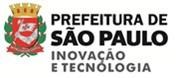 ANEXO III – LOCALIDADESQUADROS RESUMOQuantidade de Localidades Por LoteLOTE	QUANTIDADE DE LOCALIDADESLOTE A	388LOTE B	354LOTE C	353LOTE D	332LOTE E	355LOTE F	328LOTE G	333LOTE H	356LOTE I	379LOTE J	359TOTAL	3537LOTE ASecretaria	Tipo de Equipamento	Nome	Endereço	subprefeitura	Região	LoteSMC	Bibliotecas	CAMILA CERQUEIRA CÉSAR	R VALDEMAR SANCHES  41	BUTANTA	OESTE	LOTE ASMC	Bibliotecas	PONTO DE LEITURA - CASA DE CULTURA DO BUTANTÃ	R JUNTA MIZUMOTO  13	BUTANTA	OESTE	LOTE ASMC	Museus	CASA DO BANDEIRANTE	PC MONTEIRO LOBATO  S/N	BUTANTA	OESTE	LOTE ASMC	Museus	MUSEU DO FOLCLORE - CASA DO SERTANISTA	PC DR ENNIO BARBATO  S/N	BUTANTA	OESTE	LOTE ACOHAB	Conjunto Habitacional	Real Parque - Luiz de Bragança	Rua Paulo Bourroul	BUTANTA	OESTE	LOTE ACOHAB	Conjunto Habitacional	Paraisópolis - Jardim Colombo	Rua Antônio Júlio dos Santos	BUTANTA	OESTE	LOTE ACOHAB	Conjunto Habitacional	Real Parque	Rua Conde de Itaguaí  321	BUTANTA	OESTE	LOTE ASMC	Museus	CAPELA DO MORUMBI - INTEGRA MUSEU DA CID. SP	AV MORUMBI  5.387	BUTANTA	OESTE	LOTE ASMC	Bibliotecas	BOSQUE DE LEITURA RAPOSO TAVARES	R TELMO COELHO FILHO  200	BUTANTA	OESTE	LOTE ASEME	Clube da Comunidade	CDC TARGINO GABRIEL DA SILVA	R MARCOLINO VAZ FIGUEIRA S/N	BUTANTA	OESTE	LOTE ACOHAB	Conjunto Habitacional	Uirapuru	Rua Frei Claude Aalbeville	BUTANTA	OESTE	LOTE ACOHAB	Conjunto Habitacional	Raposo Tavares	Rua Cachoeira Poraque	BUTANTA	OESTE	LOTE ACOHAB	Conjunto Habitacional	Paranapiacaba	Rua Flor da Madrugada	BUTANTA	OESTE	LOTE ACOHAB	Conjunto Habitacional	Munck	Rua Joaquim Guimarães	BUTANTA	OESTE	LOTE ACOHAB	Conjunto Habitacional	Franca	Avenida Engenheiro Heitor Antônio Eiras Garcia  7441	BUTANTA	OESTE	LOTE ACOHAB	Conjunto Habitacional	São Jorge - Arpoador	Avenida General Asdrubal da Cunha	BUTANTA	OESTE	LOTE ACOHAB	Conjunto Habitacional	João XXIII	Avenida Engenheiro Heitor Antônio Eiras Garcia  7441	BUTANTA	OESTE	LOTE ACOHAB	Conjunto Habitacional	Recanto da Felicidade	Rua Carlos Farias  525 	BUTANTA	OESTE	LOTE ASEME	Clube da Comunidade	CDC CORNÉLIO RODRIGUES DE ALMEIDA	R PROF ANTONIO FILGUEIRAS DE LIMA 358	BUTANTA	OESTE	LOTE ASEME	Clube da Comunidade	CDC ANTONIO RODRIGUES FILHO	R LUCAS DE LEYDE 16	BUTANTA	OESTE	LOTE ASEME	Clube da Comunidade	CDC JARDIM BONFIGLIOLI	RUA MAGNÓLIA DELFIN DA SILVA 67	BUTANTA	OESTE	LOTE ASEME	Clube da Comunidade	CDC OTAVIO ALVES DA SILVA NETO	AV DO RIO PEQUENO 1850	BUTANTA	OESTE	LOTE ASEME	Clube da Comunidade	CDC RAYMUNDO DA SILVA DUPRAT	R RAFAEL BARBOSA 1	BUTANTA	OESTE	LOTE ACOHAB	Conjunto Habitacional	São Domingos - Camarazal	Rua João Francisco de Mello	BUTANTA	OESTE	LOTE ACOHAB	Conjunto Habitacional	Sapé	Rua General Syzeno Sarmento  181	BUTANTA	OESTE	LOTE ACOHAB	Conjunto Habitacional	Jardim do Lago	Rua Antonio Ramiro da Silva  51	BUTANTA	OESTE	LOTE ASEME	Clube da Comunidade	CDC FRANCISCO PRESTES MAIA	R JOSE CAPOBIANCO 232	BUTANTA	OESTE	LOTE ASEME	Clube da Comunidade	CDC VICTOR MARQUES DOS SANTOS	AV PIRAJUSSARA 5000	BUTANTA	OESTE	LOTE ASEME	Clube da Comunidade	CDC CLUBE DA COMUNIDADE BUTANTÃ	R BERNARDO BUONTALENTI 63	BUTANTA	OESTE	LOTE ASEME	Clube da Comunidade	CDC PEQUENINOS DO JOCKEY	R FREI BONIFACIO DUX 150	BUTANTA	OESTE	LOTE ACOHAB	Conjunto Habitacional	Viela da Paz	Rua Francisco Fernandes	BUTANTA	OESTE	LOTE ACOHAB	Conjunto Habitacional	Paraisópolis - Jardim Colombo A	Rua Clemente Brenne	BUTANTA	OESTE	LOTE ASMS	AMA/AME	AMA JARDIM PERI-PERI	R. JOÃO GUERRA, 247	BUTANTA	OESTE	LOTE ASMS	CAPS	CAPS AD III BUTANTÃ	R. MORISHIGUE AKAGUI, 77	BUTANTA	OESTE	LOTE ASMS	CAPS	CAPS ADULTO I BUTANTÃ	R. OSCAR PINHEIRO COELHO, 287	BUTANTA	OESTE	LOTE ASMS	CAPS	CAPS INFANTOJUVENIL BUTANTA	R. BALTAZAR RABELO, 167	BUTANTA	OESTE	LOTE ASMS	CECCO	CECCO PARQUE PREVIDÊNCIA	R. PEDRO PECCININI, 88	BUTANTA	OESTE	LOTE ASMS	CEO	CEO II BUTANTÃ	R. JOÃO GUERRA, 247	BUTANTA	OESTE	LOTE ASMS	CER	CER II BUTANTÃ	R. JOÃO GUERRA, 247	BUTANTA	OESTE	LOTE ASMS	Hospital	HOSPITAL DIA DA REDE HORA CERTA - BUTANTÃ	R. JOÃO GUERRA, 247	BUTANTA	OESTE	LOTE ASMS	Hospital	HOSP MUNICIPAL PROF. MARIO DEGNI - JARDIM SARAH	R. LUCAS DE LEYDE, 257	BUTANTA	OESTE	LOTE ASMS	PA/PS/UPA	PS MUNICIPAL DR CAETANO VIRGÍLIO NETTO	R. AUGUSTO FARINHA, 1125	BUTANTA	OESTE	LOTE ASMS	DST/AIDS	SAE DST/AIDS BUTANTÃ	AV. CORIFEU DE AZEVEDO MARQUES, 3596	BUTANTA	OESTE	LOTE ASMS	UBS 	UBS REAL PARQUE  - DR. PAULO MANGABEIRA ALBERNAZ FILHO	R. BARÃO DE MELGAÇO, 339	BUTANTA	OESTE	LOTE ASMS	UBS 	UBS JARDIM BOA VISTA	R. CANDIDO FONTOURA, 620	BUTANTA	OESTE	LOTE ASMS	UBS 	UBS JARDIM JAQUELINE	R. BONIFÁCIO VERONESE, 10	BUTANTA	OESTE	LOTE ASMS	UBS 	UBS JOSÉ MARCÍLIO MALTA CARDOSO	R. BERNARDO GUERTZENSTEIN, 45	BUTANTA	OESTE	LOTE ASMS	UBS 	UBS VILA DALVA - ENG. GUILHERME HENRIQUE PINTO COELHO	R. GUSTAVO BERTHIER, 155	BUTANTA	OESTE	LOTE ASMS	UBS 	UBS SÃO REMO	R. BALTAZAR RABELO, 167	BUTANTA	OESTE	LOTE ASMS	UBS 	AMA/UBS INTEGRADA JARDIM SÃO JORGE - DR. PAULO EDUARDO ELIAS	R. ANGELO APARECIDO DOS SANTOS DIAS, 331	BUTANTA	OESTE	LOTE ASMS	UBS 	AMA/UBS INTEGRADA PAULO VI	AV. VATICANO, 69	BUTANTA	OESTE	LOTE ASMS	UBS 	UBS JARDIM D'ABRIL	R. PAULO MARANHÃO, 444	BUTANTA	OESTE	LOTE ASMS	UBS 	UBS JARDIM COLOMBO	R. FREI BONIFACIO DUX, 40	BUTANTA	OESTE	LOTE ASMS	UBS 	UBS RIO PEQUENO - DR. PAULO DE BARROS FRANÇA	R. PADRE FRANCISCO LIBERMANN, 318	BUTANTA	OESTE	LOTE ASMS	UBS 	UBS CAXINGUI - NANCI ABRANCHES	R. LADISLAU ROMAN, 410	BUTANTA	OESTE	LOTE ASMS	UBS 	UBS BUTANTÃ	R. CABRAL DE MENEZES, 51	BUTANTA	OESTE	LOTE ASMS	UBS 	UBS VILA BORGES	R. JACINTO DE MORAES, 22	BUTANTA	OESTE	LOTE ASMS	UBS 	AMA/UBS INTEGRADA VILA SONIA	R. ABRAÃO CALIL REZEK, 91	BUTANTA	OESTE	LOTE ASMS	Outros	PONTO DE ECONOMIA SOLIDARIA E CULTURA DO BUTANTA	AV. CORIFEU DE AZEVEDO MARQUES, 250	BUTANTA	OESTE	LOTE ASMS	Outros	URSI BUTANTÃ	PRAÇA VICENTE RODRIGUES, 77	BUTANTA	OESTE	LOTE ASMADS	CRAS 	SAS BUTANTA	AVENIDA JUNTA MIZUMOTO, 591	BUTANTA	OESTE	LOTE ASMADS	CREAS 	SAS BUTANTA	AVENIDA LAUDO FERREIRA DE CAMARGO, 320	BUTANTA	OESTE	LOTE ASMADS	ESPECIAL - MÉDIA	SEAS BUTANTÃ	RUA MINISTRO ADALTO LÚCIO CARDOSO, 52 - VILA GOMES	BUTANTA	OESTE	LOTE ASMADS	BÁSICA	CCA RECANTO SANTA MÔNICA	RUA OSCAR PINHEIRO COELHO, 266 - CAXINGUI	BUTANTA	OESTE	LOTE ASMADS	ESPECIAL - ALTA	ILPI DOM PAULO EVARISTO ARNS	RUA PROFESSOR MÁXIMO RIBEIRO NUNES, 399 - ROLINÓPOLIS	BUTANTA	OESTE	LOTE ASMADS	ESPECIAL - ALTA	SAICA BUTANTÃ	RUA JOÃO BATISTA PEREIRA, 467 (SIGILOSO)	BUTANTA	OESTE	LOTE ASMADS	ESPECIAL - MÉDIA	CDI DOUTOR RICARDO	RUA FRANCISCO PRETO, 213 - VILA MORSE	BUTANTA	OESTE	LOTE ASMADS	ESPECIAL - MÉDIA	NPJ BUTANTÃ	AVENIDA MINISTRO LAUDO FERREIRA DE CAMARGO, 320 - JARDIM PERI PERI	BUTANTA	OESTE	LOTE ASMADS	BÁSICA	CCA SANTA ROSA I	RUA JACUNDÁ, 112 - JD. PANORAMA	BUTANTA	OESTE	LOTE ASMADS	BÁSICA	CCA NOSSA SRA. DA PROVIDÊNCIA	TRAVESSA ANTONIO AUGUSTO MONTEIRO DE BARROS NETO, 31 - REAL PARQUE	BUTANTA	OESTE	LOTE ASMADS	BÁSICA	CCA CASULO	RUA PAULO BOURROL, 100 - REAL PARQUE	BUTANTA	OESTE	LOTE ASMADS	BÁSICA	CCA PROF	RUA ERNEST RENAN, 261 - MORUMBI	BUTANTA	OESTE	LOTE ASMADS	BÁSICA	CCA ASA PRIMAVERA	RUA DONA VITU GIORGI, 130	BUTANTA	OESTE	LOTE ASMADS	BÁSICA	CCA SÃO MIGUEL  	PRAÇA CLÓVIS GONÇALVES CORTÊS, S/Nº - JD. GUARAU	BUTANTA	OESTE	LOTE ASMADS	BÁSICA	CCA LIGA SOLIDÁRIA	AV. DR. ENG.º HEITOR ANTONIO EIRAS GARCIA, 5985 - JARDIM EDUCANDÁRIO	BUTANTA	OESTE	LOTE ASMADS	BÁSICA	NCI LIGA SOLIDÁRIA – PROGRAMA IDOSOS	AV. ENGO. HEITOR ANTÔNIO EIRAS GARCIA, 5985 - JD. EDUCANDÁRIO	BUTANTA	OESTE	LOTE ASMADS	BÁSICA	SASF RAPOSO TAVARES	AV. ENGO. HEITOR ANTONIO EIRAS GARCIA, 5985	BUTANTA	OESTE	LOTE ASMADS	BÁSICA	CEDESP LIGA SOLIDÁRIA	AV. ENG. HEITOR ANTONIO EIRAS GARCIA, 5985 - JARDIM EDUCANDÁRIO	BUTANTA	OESTE	LOTE ASMADS	ESPECIAL - ALTA	CTA BUTANTÃ	RUA TELMO COELHO FILHO, 210 - VILA ALBANO	BUTANTA	OESTE	LOTE ASMADS	ESPECIAL - MÉDIA	MSE/MA RIO PEQUENO	RUA ANTONIO WEY, 132 - RIO PEQUENO	BUTANTA	OESTE	LOTE ASMADS	BÁSICA	CCA SINHAZINHA	AV. JOSÉ JOAQUIM SEABRA, 1245	BUTANTA	OESTE	LOTE ASMADS	BÁSICA	CCA CENTRO EDUCATIVO FREI LUIZ AMIGÓ - CEFLA	RUA LUIZ LOPEZ COELHO, 300 - JD. CENTENÁRIO	BUTANTA	OESTE	LOTE ASMADS	BÁSICA	NCI SÃO PATRÍCIO	AV. OTACÍLIO TOMANIK, 1555	BUTANTA	OESTE	LOTE ASMADS	BÁSICA	CCA RECANTO DOS PÁSSAROS	RUA MARIANA BELIZÁRIA DA CONCEIÇÃO, 85 - JARDIM ESTER	BUTANTA	OESTE	LOTE ASMADS	BÁSICA	CCA SANTA ROSA II	RUA DOMINGOS DE ABREU, 715 - VILA DALVA	BUTANTA	OESTE	LOTE ASMADS	BÁSICA	CCA INSTITUTO ANA ROSA	RUA CANIO RIZZO, 100	BUTANTA	OESTE	LOTE ASMADS	ESPECIAL - MÉDIA	CDCM CASA MARCIA MARTINS	RUA CANIO RIZZO, 285	BUTANTA	OESTE	LOTE ASMADS	BÁSICA	CCA CLARISSE	RUA CARLANTÔNIO CARLONE, 102 - JARDIM JAQUELINE	BUTANTA	OESTE	LOTE ASMADS	BÁSICA	CCA CENTRO DE CONVIVÊNCIA GRACINHA	RUA OSIRIS MAGALHÃES DE ALMEIDA, 144 - JD. VILA CAMPO BELO	BUTANTA	OESTE	LOTE ASMADS	BÁSICA	CCA SÃO MATEUS	Rua Denis Chaude, 115	BUTANTA	OESTE	LOTE ASMADS	ESPECIAL - ALTA	SAICA SANTA DULCE	RUA FREI BONIFACIO DUX, 27 - 31 SIGILOSO	BUTANTA	OESTE	LOTE ASMADS	ESPECIAL - ALTA	SAICA VILA SÔNIA	RUA CENOBELINO SERRA, 201 - JD. TRUSSARD (SIGILOSO)	BUTANTA	OESTE	LOTE ASMADS	ESPECIAL - MÉDIA	MSE-MA VILA SÔNIA	RUA GRAUÇA, 445 – 449 E 451	BUTANTA	OESTE	LOTE ASMADS	ESPECIAL - MÉDIA	SPSCAVV	RUA RIO AZUL, 350 - JD. TRUSSARDI	BUTANTA	OESTE	LOTE ASMADS	BÁSICA	CJ INSTITUTO ANA ROSA	RUA CÂNIO RIZZO, 100 - VILA SÔNIA	BUTANTA	OESTE	LOTE ASMADS	BÁSICA	CCA SÃO GABRIEL	RUA FRANCISCO LEITE ESQUERDO, S/Nº - JD. JAQUELINE	BUTANTA	OESTE	LOTE ASMADS	BÁSICA	CCA BEIJA FLOR	AVENIDA ENGENHEIRO HEITOR ANTONIO EIRAS GARCIA, 5985	BUTANTA	OESTE	LOTE ASMDHC	CPIR	Centro de Referência de Promoção da Igualdade Racial – Oeste	Av. Junta Mizumoto, 13 - Jardim Peri Peri, São Paulo - SP, 05537-070 	BUTANTA	OESTE	LOTE ASEME	Centro Esportivo	CEE Solange Nunes Bibas	Rua Ernani da Gama Correia, 367, Butantã	BUTANTA	OESTE	LOTE ASEME	Centro Esportivo	Balneário Mário Moraes	Rua Edward Carmilo, 840, Jardim Celeste.         	BUTANTA	OESTE	LOTE ASME	CIEJA e EMEBS	CIEJA ALUNA JESSICA NUNES HERCULANO	RUA ANTONIO MARIANI 425	BUTANTA	OESTE	LOTE ASME	Ensino Fundamental Médio	EMEF JULIO MESQUITA	JOSE AIRES NETO  25	BUTANTA	OESTE	LOTE ASME	Ensino Fundamental Médio	EMEF AMORIM LIMA DES	VICENTE PEIXOTO PROFESSOR 50	BUTANTA	OESTE	LOTE ASME	Ensino Fundamental Médio	EMEF DEODORO DA FONSECA MAL	PRACA IMPRENSA PAULISTA 30	BUTANTA	OESTE	LOTE ASME	Ensino Fundamental Médio	EMEF JOSE DE ALCANTARA MACHADO FILHO	RUA MATTIA FILIZZOLA 76	BUTANTA	OESTE	LOTE ASME	Ensino Fundamental Médio	EMEF VILA MUNCK	JOAQUIM GUIMARAES	BUTANTA	OESTE	LOTE ASME	Ensino Fundamental Médio	EMEF MARIA ALICE BORGES GHION PROFA	RUA CACHOEIRA DO PORAQUE 575	BUTANTA	OESTE	LOTE ASME	Ensino Fundamental Médio	EMEF TEOFILO BENEDITO OTTONI	RUA INACIO CERVANTES 490	BUTANTA	OESTE	LOTE ASME	Ensino Fundamental Médio	EMEF ALCIDES GONCALVES ETCHEGOYEN GEN	RUA ADHERBAL STRESSER 686	BUTANTA	OESTE	LOTE ASME	Ensino Fundamental Médio	EMEF JOAO XXIII	LUIS VIEIRA DA SILVA CONEGO 201	BUTANTA	OESTE	LOTE ASME	Ensino Fundamental Médio	EMEF SOLANO TRINDADE	RUA GABRIEL DE CARVALHO 60	BUTANTA	OESTE	LOTE ASME	Ensino Fundamental Médio	EMEF DAISY AMADIO FUJIWARA PROFA	RUA AMARALINA 141	BUTANTA	OESTE	LOTE ASME	Ensino Fundamental Médio	EMEF ILEUSA CAETANO DA SILVA PROFA	RUA D 10	BUTANTA	OESTE	LOTE ASME	Ensino Fundamental Médio	EMEF EDUCANDARIO DOM DUARTE ANEXA AO	HEITOR ANTONIO EIRAS GARCIA ENGENHEIRO 5985	BUTANTA	OESTE	LOTE ASME	Ensino Fundamental Médio	EMEF ALIPIO ANDRADA SERPA TTE	NICOLAU COPERNICO  165	BUTANTA	OESTE	LOTE ASME	Ensino Fundamental Médio	EMEF JARDIM PAULO VI	HUGO TAKAHASHI ENGENHEIRO 20	BUTANTA	OESTE	LOTE ASMDHC	Conselho Tutelar	CONSELHO TUTELAR RIO PEQUENO	R. DR. PAULO RIBEIRO COELHO  115	BUTANTA	OESTE	LOTE ASME	Ensino Fundamental Médio	EMEF LUIZ EDUARDO MATARAZZO CDE	TIAGO ALBERIONE PADRE 150	BUTANTA	OESTE	LOTE ASME	Ensino Fundamental Médio	EMEF ALVARO SILVA BRAGA GEN	RUA PADRE PAULO CANELLES 611	BUTANTA	OESTE	LOTE ASME	Ensino Fundamental Médio	EMEF BRASIL-JAPAO	PAULO CARVALHO FERREIRA DOUTOR 94	BUTANTA	OESTE	LOTE ASME	Ensino Fundamental Médio	EMEF PEDRO NAVA	RUA JOAQUINA DA LAPA 453	BUTANTA	OESTE	LOTE ASME	Ensino Fundamental Médio	EMEF EUCLYDES DE OLIVEIRA FIGUEIREDO GEN	OLIMPIO MOURAO FILHO MARECHAL 187	BUTANTA	OESTE	LOTE ASME	Ensino Fundamental Médio	EMEF ROBERTO MANGE PROF	RUA JOSE CERQUEIRA BASTOS 46	BUTANTA	OESTE	LOTE ASME	Ensino Fundamental Médio	EMEF IBRAHIM NOBRE	SALVADOR DE MOYA CORONEL 263	BUTANTA	OESTE	LOTE ASMDHC	Conselho Tutelar	CONSELHO TUTELAR BUTANTÃ	R. CORONEL OTAVIANO DA SILVEIRA  235	BUTANTA	OESTE	LOTE ASME	Ensino Fundamental Médio	EMEF TARSILA DO AMARAL	RUA NATAL PIGASSI 787	BUTANTA	OESTE	LOTE ASME	Ensino Fundamental Médio	EMEF VIANNA MOOG	RUA FRANCISCO L ESQUERDO 310	BUTANTA	OESTE	LOTE ASME	Ensino Fundamental Médio	EMEF ALIPIO CORREA NETO PROF	JOAO CAIAFFA  140	BUTANTA	OESTE	LOTE ASME	Ensino Fundamental Médio	EMEF ARTHUR WHITAKER DES	RUA ANDRE SARAIVA 860	BUTANTA	OESTE	LOTE ASME	Ensino Fundamental Médio	EMEF THEODOMIRO DIAS DES	PRACA DR JOSE ORIA	BUTANTA	OESTE	LOTE ASMC	Bibliotecas	MARCOS REY	AV ANACÊ  92	CAMPO LIMPO	SUL	LOTE ASMC	Bibliotecas	HELENA SILVEIRA	R DR JOÃO B. REIMÃO  146	CAMPO LIMPO	SUL	LOTE ASEME	Clube da Comunidade	CDC SAJU	R FRANKLIN TAVORA 433	CAMPO LIMPO	SUL	LOTE ASEME	Clube da Comunidade	CDC PORINGA	R FRANCISCO SOARES 28	CAMPO LIMPO	SUL	LOTE ASEME	Clube da Comunidade	CDC JARDIM ROSANA	R RAFAEL PORTANTE 17	CAMPO LIMPO	SUL	LOTE ASEME	Clube da Comunidade	CDC IZALTINO SILVA	RUA CLODOMIRO DE OLIVEIRA 30	CAMPO LIMPO	SUL	LOTE ASEME	Clube da Comunidade	CDC JARDIM MARTINICA	R ROQUE DE MINGO 550	CAMPO LIMPO	SUL	LOTE ASEME	Clube da Comunidade	CDC SÃO JANUÁRIO	R FRANCISCO DA CRUZ MELLAO 2000	CAMPO LIMPO	SUL	LOTE ASEME	Clube da Comunidade	CDC CAMPO JARDIM PARIS	ES DO CAMPO LIMPO 2586	CAMPO LIMPO	SUL	LOTE ASEME	Clube da Comunidade	CDC PARQUE REGINA	R INACIO MANUEL TOURINHO 8	CAMPO LIMPO	SUL	LOTE ASEME	Clube da Comunidade	CDC CLEUZA BUENO	R JARACATIA 20	CAMPO LIMPO	SUL	LOTE ASEME	Clube da Comunidade	CDC AMÉRICA DO MORRO	R ALEXANDRE BENING S/N	CAMPO LIMPO	SUL	LOTE ASEME	Clube da Comunidade	CDC UNIÃO ULEROMÃ	R GUERREIRO 31	CAMPO LIMPO	SUL	LOTE ACOHAB	Conjunto Habitacional	Jardim Olinda.	Rua Ceresopolis	CAMPO LIMPO	SUL	LOTE ACOHAB	Conjunto Habitacional	Parque Ipê - Presidente Costa e Silva A	Rua Salvador José da Silva	CAMPO LIMPO	SUL	LOTE ACOHAB	Conjunto Habitacional	Jardim Olinda - Operação Interligada	Rua Carualina x Rua Alessandro Algardi	CAMPO LIMPO	SUL	LOTE ACOHAB	Conjunto Habitacional	Jardim Olinda	Rua João Dias de Vergara	CAMPO LIMPO	SUL	LOTE ACOHAB	Conjunto Habitacional	Parque Ipê - Presidente Costa e Silva B	Rua Natalicio Costa Frazão 	CAMPO LIMPO	SUL	LOTE ACOHAB	Conjunto Habitacional	Jardim Olinda Área 5	Rua Nelson Brissac	CAMPO LIMPO	SUL	LOTE ASMC	Espacos Culturais	CASA DE CULTURA CAMPO LIMPO	R HAROLDO DE AZEVEDO ALT DO  100 CEP	CAMPO LIMPO	SUL	LOTE ASMC	Bibliotecas	BOSQUE DE LEITURA SANTOS DIAS	ESTRADA DE ITAPECIRICA  ALTURA DO 4800	CAMPO LIMPO	SUL	LOTE ASEME	Clube da Comunidade	CDC PAULO RAIMUNDO	R MATTEO RAVERTI S/N	CAMPO LIMPO	SUL	LOTE ASEME	Clube da Comunidade	CDC MARGARIDA BRITO DER FARIAS SILVA	RUA MODELAR 182	CAMPO LIMPO	SUL	LOTE ASEME	Clube da Comunidade	CDC CAMPO PARQUE FERNANDA	PC DR RAUL BORGES DA ROCHA S/N	CAMPO LIMPO	SUL	LOTE ASEME	Clube da Comunidade	CDC PRIMEIRO DE MAIO	R TAJAL 210	CAMPO LIMPO	SUL	LOTE ACOHAB	Conjunto Habitacional	Peruíbe	Rua Aviadora Anésia Pinheiro Machado x Rua Ubiratan Pereira Maciel	CAMPO LIMPO	SUL	LOTE ACOHAB	Conjunto Habitacional	Monet	Rua Jorge Colaço	CAMPO LIMPO	SUL	LOTE ACOHAB	Conjunto Habitacional	Jardim Sônia Ingá	Rua Luis Dalman	CAMPO LIMPO	SUL	LOTE ACOHAB	Conjunto Habitacional	Lorena	Rua Aviadora Anésia Pinheiro Machado x Rua Osni Pereira Duarte	CAMPO LIMPO	SUL	LOTE ACOHAB	Conjunto Habitacional	Jardim Irene II	Rua Antônio José Bentes x Rua Terra Portucalense	CAMPO LIMPO	SUL	LOTE ACOHAB	Conjunto Habitacional	Itariri	Rua Aviadora Anésia Pinheiro Machado x Rua Osni Pereira Duarte	CAMPO LIMPO	SUL	LOTE ACOHAB	Conjunto Habitacional	Sítio Pirajussara	Travessa da República x Rua Terra Portucalense	CAMPO LIMPO	SUL	LOTE ACOHAB	Conjunto Habitacional	Araraquara	Rua Gingadinho x Rua Tajal x Rua Nicolo di Pietro	CAMPO LIMPO	SUL	LOTE ACOHAB	Conjunto Habitacional	Parque Fernanda I	Rua Nilton Machado de Barros	CAMPO LIMPO	SUL	LOTE ACOHAB	Conjunto Habitacional	Jardim das Rosas	Rua Abril Péres	CAMPO LIMPO	SUL	LOTE ACOHAB	Conjunto Habitacional	Valo Velho	Rua Tajal  1001	CAMPO LIMPO	SUL	LOTE ACOHAB	Conjunto Habitacional	Parque Fernanda	Avenida Andorinha dos Beirais	CAMPO LIMPO	SUL	LOTE ACOHAB	Conjunto Habitacional	Santo Antônio - Peinha	Rua Itaáiuna  2550	CAMPO LIMPO	SUL	LOTE ACOHAB	Conjunto Habitacional	Paraisópolis	Rua Itamotinga	CAMPO LIMPO	SUL	LOTE ASMS	AMA/AME	AMA JARDIM PIRAJUSSARA	AV. AMADEU DA SILVA SAMELO, 423	CAMPO LIMPO	SUL	LOTE ASMS	AMA 24h	AMA PARAISOPOLIS	R. SILVEIRA SAMPAIO, 660	CAMPO LIMPO	SUL	LOTE ASMS	AMA 24h	AMA CAPÃO REDONDO	AV. COMENDADOR SANTANA, 774	CAMPO LIMPO	SUL	LOTE ASMS	AMA/AME	AMA ESPEC. PEDIATRICAS CAMPO LIMPO	R. MANOEL ANTONIO PINTO, 210	CAMPO LIMPO	SUL	LOTE ASMS	AMA/AME	AMA. ESPECIALIDADES CAPÃO REDONDO	AV. COMENDADOR SANTANA, 774	CAMPO LIMPO	SUL	LOTE ASMS	AMA/AME	AMB ESPEC JARDIM MARCELO	R. GASTÃO RAUL FOURTON BOUSQUET, 377	CAMPO LIMPO	SUL	LOTE ASMS	CAPS	CAPS AD III CAMPO LIMPO	R. DOMINGOS BICUDO, 385	CAMPO LIMPO	SUL	LOTE ASMS	CAPS	CAPS ADULTO II JARDIM LÍDIA	R. GUTEMBERG JOSÉ FERREIRA, 50	CAMPO LIMPO	SUL	LOTE ASMS	CAPS	CAPS ADULTO III PARAISÓPOLIS	R. SILVEIRA SAMPAIO, 660	CAMPO LIMPO	SUL	LOTE ASMS	CAPS	CAPS INFANTOJUVENIL II CAMPO LIMPO	R. VITTORIO EMANUELE ROSSI, 43	CAMPO LIMPO	SUL	LOTE ASMS	CECCO	CECCO SANTO DIAS	TRAVESSA JASMIM DA BEIRADA, 71	CAMPO LIMPO	SUL	LOTE ASMS	CECCO	CECCO CAMPO LIMPO	AV. CARLOS LACERDA, 678	CAMPO LIMPO	SUL	LOTE ASMS	CEO	CEO II CAMPO LIMPO	R. FRANCISCO SOARES, 81	CAMPO LIMPO	SUL	LOTE ASMS	CER	CER III CAMPO LIMPO	R. GASTAO RAUL FOURTON BOUSQUET, 377	CAMPO LIMPO	SUL	LOTE ASMS	DST/AIDS	CTA DST/AIDS PARQUE IPÊ	R. FRANCISCO ANTUNES MEIRA, 255	CAMPO LIMPO	SUL	LOTE ASMS	Hospital	HOSPITAL DIA DA REDE HORA CERTA - CAMPO LIMPO	AV. AMADEU DA SILVA SAMELO, 423	CAMPO LIMPO	SUL	LOTE ASMS	PA/PS/UPA	PA MUNICIPAL JARDIM MACEDÔNIA	R. LOUIS BOULOGNE, 133	CAMPO LIMPO	SUL	LOTE ASMS	DST/AIDS	SAE DST/AIDS JARDIM MITSUTANI	R. VITTORIO EMANUELE ROSSI, 97	CAMPO LIMPO	SUL	LOTE ASMS	UBS 	UBS JARDIM LIDIA	R. GUTEMBERG JOSÉ FERREIRA, 50	CAMPO LIMPO	SUL	LOTE ASMS	UBS 	UBS JARDIM MITSUTANI	R. FREI XISTO TEUBER, 50	CAMPO LIMPO	SUL	LOTE ASMS	UBS 	UBS PARQUE ARARIBA	R. FRANCISCO SOARES, 81	CAMPO LIMPO	SUL	LOTE ASMS	UBS 	AMA/UBS INTEGRADA PQ FERNANDA	R. ERNESTO SOARES FILHO, 301	CAMPO LIMPO	SUL	LOTE ASMS	UBS 	AMA/UBS INTEGRADA VILA PREL - PROF. ANTONIO BERNARDES DE OLIVEIRA	R. TEREZA MAIA PINTO, 11	CAMPO LIMPO	SUL	LOTE ASMS	UBS 	UBS PARAISOPOLIS	R. MELCHIOR GIOLA, 80	CAMPO LIMPO	SUL	LOTE ASMS	UBS 	UBS PARQUE REGINA - PERINA ALVES TEIXEIRA	R. MELO COUTINHO, 260	CAMPO LIMPO	SUL	LOTE ASMS	UBS 	UBS ARRASTÃO - DR. FRANCISCO SCALAMANDRE SOBRINHO	R. DR JOVIANO PACHECO AGUIRRE, 255	CAMPO LIMPO	SUL	LOTE ASMS	UBS 	UBS CAMPO LIMPO	R. JORGE OZZI, 211	CAMPO LIMPO	SUL	LOTE ASMS	UBS 	UBS ALTO DO UMUARAMA	R. ODEMIS, 468	CAMPO LIMPO	SUL	LOTE ASMS	UBS 	UBS JARDIM COMERCIAL	R. COSTA NOVA DO PRADO, 92	CAMPO LIMPO	SUL	LOTE ASMS	UBS 	UBS JARDIM GERMANIA	R. JOÃO FUGULIM, 338	CAMPO LIMPO	SUL	LOTE ASMS	UBS 	UBS JARDIM SÃO BENTO	R. JOÃO ROBALO, 64	CAMPO LIMPO	SUL	LOTE ASMS	UBS 	UBS PARQUE ENGENHO II	AV. DOM RODRIGO SANCHES, 700	CAMPO LIMPO	SUL	LOTE ASMS	UBS 	UBS JARDIM MAGDALENA	R. VITORIANO PALHARES, 221	CAMPO LIMPO	SUL	LOTE ASMS	UBS 	UBS JARDIM OLINDA	R. CANORI, 190	CAMPO LIMPO	SUL	LOTE ASMS	UBS 	UBS JARDIM MARACÁ	R. FERES BECHARA, 506	CAMPO LIMPO	SUL	LOTE ASMS	UBS 	UBS LUAR DO SERTÃO	R. LUAR DO SERTÃO, 980	CAMPO LIMPO	SUL	LOTE ASMS	UBS 	UBS PARAISOPOLIS II	R. PASQUALE GUALUPPI, 951	CAMPO LIMPO	SUL	LOTE ASMS	UBS 	UBS JARDIM VALQUIRIA	AV. CARLOS LACERDA, 3093	CAMPO LIMPO	SUL	LOTE ASMS	UBS 	UBS PARAISOPOLIS III	R. SILVEIRA SAMPAIO, 660	CAMPO LIMPO	SUL	LOTE ASMS	UBS 	UBS JARDIM HELGA	R. THOMAS DE ARAUJO, 53	CAMPO LIMPO	SUL	LOTE ASMS	UBS 	UBS JARDIM MACEDÔNIA	R. SORIANO DE ALBUQUERQUE, 77	CAMPO LIMPO	SUL	LOTE ASMS	UBS 	UBS JARDIM DAS PALMAS	R. FRANCISCO DE SALES, 10	CAMPO LIMPO	SUL	LOTE ASMS	UBS 	UBS JARDIM ELEDY	R. SEBASTIAO ADVINCULA CUNHA, 470	CAMPO LIMPO	SUL	LOTE ASMS	UBS 	UBS VILA PRAIA -VITORIO ROLANDO BOCCALETTI	R. ANDRÉ DE ANDRADE, S/N	CAMPO LIMPO	SUL	LOTE ASMS	UBS 	UBS PARQUE MARIA HELENA	R. DR BENEDITO MATARAZZO, 371	CAMPO LIMPO	SUL	LOTE ASMADS	CRAS 	SAS CAMPO LIMPO	RUA BATISTA CRESPO, 312	CAMPO LIMPO	SUL	LOTE ASMADS	CRAS 	SAS CAMPO LIMPO	RUA ROBERTO SAMPAIO FERREIRA, 233	CAMPO LIMPO	SUL	LOTE ASMADS	CRAS 	SAS CAMPO LIMPO	RUA GENERAL JOAO PEREIRA DE OLIVEIRA, 26	CAMPO LIMPO	SUL	LOTE ASMADS	CREAS 	SAS CAMPO LIMPO	RUA LANDOLFO DE ANDRADE, 200	CAMPO LIMPO	SUL	LOTE ASMADS	BÁSICA	CCA JARDIM PIRACUAMA	RUA JOÃO PIRES ANTUNES, 07 - JARDIM PIRACUAMA	CAMPO LIMPO	SUL	LOTE ASMADS	BÁSICA	CCA JARDIM UMARIZAL	RUA LAGOA BRANCA, 206 - JD. UMARIZAL	CAMPO LIMPO	SUL	LOTE ASMADS	BÁSICA	SASF CAMPO LIMPO	RUA ANDRÉ APPIANI, 182 - PARQUE REGINA	CAMPO LIMPO	SUL	LOTE ASMADS	ESPECIAL - ALTA	SAICA CAMPO LIMPO	RUA PEDRO ALVES, 154 - VILA PIRAJUSSARA (SIGILOSO)	CAMPO LIMPO	SUL	LOTE ASMADS	ESPECIAL - MÉDIA	MULHERES VIVAS	RUA MARTINHO VAZ DE BARROS, 257 - VILA PIRAJUSSARA	CAMPO LIMPO	SUL	LOTE ASMADS	BÁSICA	NCI CAMPO LIMPO	RUA MARTINHO VAZ DE BARROS, 538	CAMPO LIMPO	SUL	LOTE ASMADS	ESPECIAL - ALTA	SAICA LAR BATISTA - CASA II	AV. DAS COLMÉIAS, 484 - JD. UMARIZAL (SIGILOSO)	CAMPO LIMPO	SUL	LOTE ASMADS	BÁSICA	NCI JARDIM REBOUÇAS	RUA MONSENHOR LUIS GONZAGA DE ALMEIDA, 546	CAMPO LIMPO	SUL	LOTE ASMADS	BÁSICA	CCA VALE DAS VIRTUDES	RUA LANZAROTE, 56 - VALE DAS VIRTUDES	CAMPO LIMPO	SUL	LOTE ASMADS	BÁSICA	CCA CASA DA CRIANÇA E DO ADOLESCENTE	RUA MANOEL RIBEIRO DE AZEVEDO, 55 - JARDIM CATANDUVA	CAMPO LIMPO	SUL	LOTE ASMADS	BÁSICA	CCA OBRA DO BEÇO - NOSSA VIDA NOSSA ARTE	RUA CHICO NUNES, 173/241 - JARDIM REBOUÇAS	CAMPO LIMPO	SUL	LOTE ASMADS	BÁSICA	CCA QUADRANGULAR	AV. ANACÊ, 551 - JARDIM UMARIZAL	CAMPO LIMPO	SUL	LOTE ASMADS	BÁSICA	NCI SÃO PAULO APÓSTOLO	RUA ISIDORO LARRAIÁ, 52 - JARDIM UMUARAMA	CAMPO LIMPO	SUL	LOTE ASMADS	BÁSICA	CCA ARRASTÃO	RUA DOUTOR JOVIANO PACHECO DE AGUIRRE, 255	CAMPO LIMPO	SUL	LOTE ASMADS	BÁSICA	CASA JOSÉ COLTRO	AV. CARLOS LACERDA, 3094 - JARDIM ROSANA	CAMPO LIMPO	SUL	LOTE ASMADS	ESPECIAL - MÉDIA	NPJ CAMPO LIMPO	RUA LANDOLFO DE ANDRADE, 200 - PQUE. MARIA HELENA	CAMPO LIMPO	SUL	LOTE ASMADS	BÁSICA	CJ OBRA DO BERÇO	RUA CHICO NUNES, 173/241- JARDIM REBOUÇAS	CAMPO LIMPO	SUL	LOTE ASMADS	BÁSICA	CCA JARDIM ANA MARIA	RUA DOUTOR ANASTÁCIO DO BOM SUCESSO, 334	CAMPO LIMPO	SUL	LOTE ASMADS	BÁSICA	CJ ARRASTÃO	RUA DOUTOR JOVIANO PACHECO DE AGUIRRE, 255	CAMPO LIMPO	SUL	LOTE ASMADS	ESPECIAL - ALTA	SAICA LAR BATISTA - CASA I	RUA DR. HUGO LACORTE VITALE, 521 - JARDIM OLINDA (SIGILOSO)	CAMPO LIMPO	SUL	LOTE ASMADS	BÁSICA	CCA LAR BATISTA DE CRIANÇAS	RUA CAPOEIRANA, 10 - JARDIM OLINDA	CAMPO LIMPO	SUL	LOTE ASMADS	BÁSICA	CCA ESTRELA NOVA	RUA JOÃO BERNARDO VIEIRA, 267 - JARDIM PARIS	CAMPO LIMPO	SUL	LOTE ASMADS	BÁSICA	CCA JARDIM MITSUTANI	RUA MARCO CANAVESES, 778 - JD. MITSUTANI	CAMPO LIMPO	SUL	LOTE ASMADS	ESPECIAL - MÉDIA	MSE / MA CAMPO LIMPO	RUA ROQUE DE MINGO, 418 - JD. SAMARA	CAMPO LIMPO	SUL	LOTE ASMADS	BÁSICA	CCA JARDIM INGÁ	AV. ALEXANDRE BENNING, 200 - JD. INGÁ	CAMPO LIMPO	SUL	LOTE ASMADS	BÁSICA	SASF CAPÃO REDONDO I	RUA DOMINGOS ELIAS DE ALMEIDA, 161B - PQUE RESIDENCIAL BANDEIRANTES	CAMPO LIMPO	SUL	LOTE ASMADS	BÁSICA	CCA JARDIM AURÉLIO	RUA ROMERO TORRES, 249 - JD. AURÉLIO	CAMPO LIMPO	SUL	LOTE ASMADS	ESPECIAL - ALTA	SAICA CAPÃO REDONDO	RUA LUIS DA FONSECA GALVÃO, 258 (SIGILOSO)	CAMPO LIMPO	SUL	LOTE ASMADS	BÁSICA	CCA VALO VELHO	RUA FIDENZA, 24 – CHÁCARA SANTA MARIA	CAMPO LIMPO	SUL	LOTE ASMADS	BÁSICA	SASF CAPÃO REDONDO III	RUA EUNICE BECHARA DE OLIVEIRA, 860 	CAMPO LIMPO	SUL	LOTE ASMADS	BÁSICA	CCA ESPAÇO COM VIVER – JARDIM DOM JOSÉ.	RUA ANUM PRETO, 7/12	CAMPO LIMPO	SUL	LOTE ASMADS	ESPECIAL - MÉDIA	SEAS CAMPO LIMPO	RUA ARTUR LUIS FANTE, 75 - PQUE MARIA HELENA	CAMPO LIMPO	SUL	LOTE ASMADS	BÁSICA	CCA JARDIM DAS ROSAS	RUA SERRA DAS VERTENTES, 14	CAMPO LIMPO	SUL	LOTE ASMADS	ESPECIAL - MÉDIA	SPVV HERDEIROS DO FUTURO CAPÃO REDONDO	RUA ANÁLIA DOLÁCIO ALBINO, 494 - PQUE MARIA HELENA	CAMPO LIMPO	SUL	LOTE ASMADS	BÁSICA	CCA IMACULADA CONCEIÇÃO	RUA ÁRVORE DA VIDA, 11 - JARDIM SÃO BENTO	CAMPO LIMPO	SUL	LOTE ASMADS	BÁSICA	CCA PARÓQUIA SANTO ANTONIO	RUA LAPA DOS ESTEIOS, 140 - JARDIM LILAH	CAMPO LIMPO	SUL	LOTE ASMADS	BÁSICA	CCA JARDIM SÃO BENTO	RUA VALDEZ, 19 - JARDIM SÃO BENTO	CAMPO LIMPO	SUL	LOTE ASMADS	BÁSICA	GRUPO VIDA ATIVA	RUA MARIA BLANCHARD, 248 - PQUE SANTANA	CAMPO LIMPO	SUL	LOTE ASMADS	BÁSICA	CCINTER JARDIM IMBÉ	RUA WILHEM FRIEDERICH LADWIG X RUA TOMAS CAMPANELLA - JD. IMBÉ	CAMPO LIMPO	SUL	LOTE ASMADS	BÁSICA	CEDESP AEB	RUA LUIS DE OLIVEIRA, 140 (FRENTE 1) e ESTRADA DE ITAPECERICA, 7453 (FRENTE 2) - CAPÃO REDONDO (CL)	CAMPO LIMPO	SUL	LOTE ASMADS	BÁSICA	CEDESP CASA JOSÉ COLTRO	AV. CARLOS LACERDA, 3094 - JARDIM ROSANA	CAMPO LIMPO	SUL	LOTE ASMADS	BÁSICA	CCA JARDIM MACEDÔNIA	RUA MONET, 150 - JD. MACEDÔNIA	CAMPO LIMPO	SUL	LOTE ASMADS	ESPECIAL - ALTA	ILPI CASA DE REPOUSO OTONIEL MOTA	ESTRADA DE ITAPECERICA, 7453	CAMPO LIMPO	SUL	LOTE ASMADS	BÁSICA	CJ CASA DO ZEZINHO	RUA ANALIA DOLACIO ALBINO, 30, 58, 75, 77 - PQUE. MARIA MADALENA	CAMPO LIMPO	SUL	LOTE ASMADS	BÁSICA	CCA MÃE ADMIRÁVEL	TRAVESSA CARVALHO DO MAR, 233 - COHAB ADVENTISTA	CAMPO LIMPO	SUL	LOTE ASMADS	BÁSICA	NCI SÃO FRANCISCO DE ASSIS	RUA LUAR DO SERTÃO, 07 - VALO VELHO	CAMPO LIMPO	SUL	LOTE ASMADS	BÁSICA	CCA CASA DO ZEZINHO	R. ANÁLIA DOLÁCIO ALBINO, 30, 58, 75, 77  - PQUE MARIA HELENA	CAMPO LIMPO	SUL	LOTE ASMADS	ESPECIAL - MÉDIA	MSE - MA CAPÃO REDONDO I	RUA EDUARDO JURGENFELD, 36 - JD. MARACÁ	CAMPO LIMPO	SUL	LOTE ASMADS	ESPECIAL - MÉDIA	MSE / MA CAPÃO REDONDO II	RUA JOÃO BATISTA MARCONDES, 294 - PQUE FERNANDA	CAMPO LIMPO	SUL	LOTE ASMADS	BÁSICA	CCA IRMÃ DULCE	RUA JOSÉ INGLÊS DE SOUZA, 900/901 - PQUE FERNANDA	CAMPO LIMPO	SUL	LOTE ASMADS	BÁSICA	CCA SÃO JOSÉ	RUA SILVEIRA SAMPAIO, 585 – FAZENDA DO MORUMBI	CAMPO LIMPO	SUL	LOTE ASMADS	BÁSICA	CCA PEINHA	RUA ITAPAIUNA, 36 - JARDIM NOVO MORUMBI	CAMPO LIMPO	SUL	LOTE ASMADS	ESPECIAL - MÉDIA	SMSE VILA ANDRADE	AV MARECHAL JUAREZ TÁVORA, 697 - VILA ANDRADE	CAMPO LIMPO	SUL	LOTE ASMADS	BÁSICA	CCA DONA DIVA	RUA MARIE NADER CALFAT, 171 - JD. AMPLIAÇÃO	CAMPO LIMPO	SUL	LOTE ASMADS	ESPECIAL - ALTA	SAICA IRMÃ DULCE	RUA JOSÉ DE OLIVEIRA COELHO, 90 V. ANDRADE (SIGILOSO)	CAMPO LIMPO	SUL	LOTE ASMADS	ESPECIAL - ALTA	RESIDENCIA INCLUSIVA ESPAÇO COM VIVER	RUA ANTONIO ANTUNES, 13	CAMPO LIMPO	SUL	LOTE ASMADS	BÁSICA	NCI IRMÃ DULCE	RUA CANDIDA BERNALDO DE JESUS, 11	CAMPO LIMPO	SUL	LOTE ASMADS	BÁSICA	SASF PARAISÓPOLIS/VILA ANDRADE	RUA INDEPENDENCIA S/N	CAMPO LIMPO	SUL	LOTE ASMADS	ESPECIAL - ALTA	CENTRO DE ACOLHIDA CAMPO LIMPO	RUA FRANCISCO PESSOA, 125	CAMPO LIMPO	SUL	LOTE ASMADS	ESPECIAL - MÉDIA	SPVV CAMPO LIMPO	RUA MARTIM CABRAL, 32	CAMPO LIMPO	SUL	LOTE ASMADS	BÁSICA	CCINTER MÃE DO REDENTOR	RUA VIRIATO CORREIA, 126	CAMPO LIMPO	SUL	LOTE ASMDHC	CPIR	Centro de Referência de Promoção da Igualdade Racial – Sul 1	R. Aroldo de Azevedo, 100 - Jardim Bom Refugio, São Paulo - SP, 05789-000	CAMPO LIMPO	SUL	LOTE ASMDHC	CPM	CRM Maria de Lourdes Rodrigues	Rua Luiz Fonseca Galvão, 145 – Capão Redondo	CAMPO LIMPO	SUL	LOTE ASEME	Centro Esportivo	Mini Balneário Ministro Sinésio Rocha	Rua Cibaúma, 54, Campo Limpo.         	CAMPO LIMPO	SUL	LOTE ASME	Ensino Fundamental Médio	EMEF FAGUNDES VARELLA	AUGUSTO BARBOSA TAVARES  716	CAMPO LIMPO	SUL	LOTE ASME	Ensino Fundamental Médio	EMEF LEONARDO VILLAS BOAS	JOSE VIRIATO DE CASTRO  63	CAMPO LIMPO	SUL	LOTE ASME	Ensino Fundamental Médio	EMEF LEVY DE AZEVEDO SODRE PROF	GOLPAZARI  10	CAMPO LIMPO	SUL	LOTE ASME	Ensino Fundamental Médio	EMEF MAURICIO SIMAO	KUNITO MIYASAKA  54	CAMPO LIMPO	SUL	LOTE ASME	Ensino Fundamental Médio	EMEF VERA LUCIA FUSCO BORBA PROFA	MARTINHO LUTERO  375	CAMPO LIMPO	SUL	LOTE ASME	Ensino Fundamental Médio	EMEF PALIMERCIO DE REZENDE CEL	MANUEL RIBEIRO DE AZEVEDO	CAMPO LIMPO	SUL	LOTE ASME	Ensino Fundamental Médio	EMEF ADHEMAR DE BARROS PREF	GIOVANNI AMADEO  187	CAMPO LIMPO	SUL	LOTE ASME	Ensino Fundamental Médio	EMEF MODESTO SCAGLIUSI	JOAO RODRIGUES DE MOURA  16	CAMPO LIMPO	SUL	LOTE ASME	Ensino Fundamental Médio	EMEF SOCRATES BRASILEIRO SAMPAIO DE SOUSA VIEIRA DE OLIVEIRA	NINA STOCCO PROFESSORA 597	CAMPO LIMPO	SUL	LOTE ASME	Ensino Fundamental Médio	EMEF SYNESIO ROCHA MIN	JARACATIA  448	CAMPO LIMPO	SUL	LOTE ASME	Ensino Fundamental Médio	EMEF ZULMIRA CAVALHEIRO FAUSTINO	MELO COUTINHO  69	CAMPO LIMPO	SUL	LOTE ASME	Ensino Fundamental Médio	EMEF PAULO COLOMBO PEREIRA DE QUEIROZ DES	ABELARDO DA CUNHA LOBO DOUTOR 348	CAMPO LIMPO	SUL	LOTE ASME	Ensino Fundamental Médio	EMEF MILLOR FERNANDES JORNALISTA	FRANCISCO SOARES	CAMPO LIMPO	SUL	LOTE ASME	Ensino Fundamental Médio	EMEF 22 DE MARCO	FRANCISCO SOARES  51	CAMPO LIMPO	SUL	LOTE ASME	CIEJA e EMEBS	CIEJA CENTRO INT ED JOVENS E ADULTOS - CAMPO LIMPO	ESTACIO DA CONCEICAO CABO 176	CAMPO LIMPO	SUL	LOTE ASME	Ensino Fundamental Médio	EMEF JORGE AMERICANO PROF	FEITICO DA VILA  915	CAMPO LIMPO	SUL	LOTE ASME	Ensino Fundamental Médio	EMEF THEODOMIRO MONTEIRO DO AMARAL PROF	ACARIRANA  51	CAMPO LIMPO	SUL	LOTE ASME	Ensino Fundamental Médio	EMEF TEREZINHA MOTA DE FIGUEIREDO	RUA CANTORIAS PAULISTA 20	CAMPO LIMPO	SUL	LOTE ASME	Ensino Fundamental Médio	EMEF CAMPO LIMPO III	ANDORINHA-DOS-BEIRAIS	CAMPO LIMPO	SUL	LOTE ASME	Ensino Fundamental Médio	EMEF MARIA RITA LOPES PONTES - IRMA DULCE	VITORIANO PALHARES  10	CAMPO LIMPO	SUL	LOTE ASME	Ensino Fundamental Médio	EMEF JOSE FRANCISCO CAVALCANTE PROF	TAJAL	CAMPO LIMPO	SUL	LOTE ASME	Ensino Fundamental Médio	EMEF JARDIM MITSUTANI I - PAULO PATARRA JORNALISTA	WALDEMAR CORDEIRO  10	CAMPO LIMPO	SUL	LOTE ASME	Ensino Fundamental Médio	EMEF ANTONIO ALVES DA SILVA SG	GARCIA DE ORTA  36	CAMPO LIMPO	SUL	LOTE ASME	Ensino Fundamental Médio	EMEF CAMPO LIMPO II	ALGARD	CAMPO LIMPO	SUL	LOTE ASME	Ensino Fundamental Médio	EMEF IRACEMA MARQUES DA SILVEIRA PROFA	RODRIGO SANCHES DOM 672	CAMPO LIMPO	SUL	LOTE ASME	Ensino Fundamental Médio	EMEF JOSE OLYMPIO PEREIRA FILHO	PASSAREIRA  200	CAMPO LIMPO	SUL	LOTE ASME	Ensino Fundamental Médio	EMEF MARIA RITA DE CASSIA PINHEIRO SIMOES BRAGA PROFA	MARIA CALLAS  30	CAMPO LIMPO	SUL	LOTE ASME	Ensino Fundamental Médio	EMEF EUCLIDES DA CUNHA	COSTA NOVA DO PRADO  108	CAMPO LIMPO	SUL	LOTE ASME	Ensino Fundamental Médio	EMEF RICARDO VITIELLO PROF	SOLIDARIEDADE  200	CAMPO LIMPO	SUL	LOTE ASME	Ensino Fundamental Médio	EMEF MARIO RANGEL CEL	SANT'ANNA COMENDADOR 821	CAMPO LIMPO	SUL	LOTE ASME	Ensino Fundamental Médio	EMEF DONATO SUSUMU KIMURA	RICHARD BOYLE  80	CAMPO LIMPO	SUL	LOTE ASME	Ensino Fundamental Médio	EMEF JOAO PEDRO DE CARVALHO NETO DR	ALFREDO OMETECIDIO  339	CAMPO LIMPO	SUL	LOTE ASME	Ensino Fundamental Médio	EMEF GIANFRANCESCO GUARNIERI	DOMENICO FONTANA	CAMPO LIMPO	SUL	LOTE ASME	Ensino Fundamental Médio	EMEF CYRO ALBUQUERQUE DEP	ROGERIO DE PAULA BRITO  100	CAMPO LIMPO	SUL	LOTE ASME	Ensino Fundamental Médio	EMEF FRANCISCO REBOLO	CATARINENSES  200	CAMPO LIMPO	SUL	LOTE ASME	Ensino Fundamental Médio	EMEF PERIMETRAL	JOSE PEDRO DE CARVALHO LIMA  150	CAMPO LIMPO	SUL	LOTE ASME	Ensino Fundamental Médio	EMEF VEREMUNDO TOTH DOM	JOSE PEDRO DE CARVALHO LIMA  100	CAMPO LIMPO	SUL	LOTE ASME	Ensino Fundamental Médio	EMEF PAULO FREIRE PROF	MELCHIOR GIOLA  296	CAMPO LIMPO	SUL	LOTE ASME	Ensino Fundamental Médio	EMEF CASARAO	JOSE MARIOTO FERREIRA MAJOR 101	CAMPO LIMPO	SUL	LOTE ASEHAB	Conjunto Habitacional	VIELA DA PAZ	AV JOÃO CAIFA	CAMPO LIMPO	SUL	LOTE ASEHAB	Conjunto Habitacional	PARAISOPOLIS CONDOMÍNIO M	PARAISÓPOLIS	CAMPO LIMPO	SUL	LOTE ASMC	Bibliotecas	PAULO DUARTE	R ARSÊNIO TAVOLIERI  45	JABAQUARA	SUL	LOTE ASEME	Clube da Comunidade	CDC FERRADURA	R ADELINO DA FONTOURA 404	JABAQUARA	SUL	LOTE ASEME	Clube da Comunidade	CDC UNIDOS DA VILA GUARANI	AV. LEONARDO DA VINCI 1	JABAQUARA	SUL	LOTE ACOHAB	Conjunto Habitacional	Corruiras	Avenida General Daltro Filho  221	JABAQUARA	SUL	LOTE ACOHAB	Conjunto Habitacional	Área 46 - Berlfort Duarte	Rua Belfort Duarte	JABAQUARA	SUL	LOTE ACOHAB	Conjunto Habitacional	Área 03 - Nova Conquista	Rua Dornas Filho  72	JABAQUARA	SUL	LOTE ACOHAB	Conjunto Habitacional	Cidade Azul	Rua Manoel Alves Mesquita x Rua Bras de Melo Moniz	JABAQUARA	SUL	LOTE ASMC	Cultura Outros	ESCOLA MUNICIPAL DE INICIACÃO ARTÍSTICA	R VOLKSWAGEM  S/N - CASA 3	JABAQUARA	SUL	LOTE ASMC	Museus	MUSEU DO SÍTIO DA RESSACA	R NADRA RAFFOUL MOKODSI  3	JABAQUARA	SUL	LOTE ASMS	CAPS	CAPS AD II JABAQUARA	PRAÇA BARÃO DE JAPURÁ, 1	JABAQUARA	SUL	LOTE ASMS	CAPS	CAPS ADULTO II JABAQUARA	R. BICUDO DE BRITO, 903	JABAQUARA	SUL	LOTE ASMS	CAPS	CAPS INFANTOJUVENIL II JABAQUARA CASINHA	R. ONZE DE FEVEREIRO, 318	JABAQUARA	SUL	LOTE ASMS	Outros	CENTRO DE CONTROLE DE INTOXICACOES - CCI	AV. FRANCISCO DE PAULA QUINTANILHA RIBEIRO, 860	JABAQUARA	SUL	LOTE ASMS	CECCO	CECCO VILA GUARANI	R. LUSSANVIRA, 178	JABAQUARA	SUL	LOTE ASMS	CEO	CEO II JABAQUARA	AV. ENG ARMANDO DE ARRUDA PEREIRA, 2944	JABAQUARA	SUL	LOTE ASMS	Hospital	HOSP MUNICIPAL GILSON DE CASSIA M. DE CARVALHO	AV. SANTA CATARINA, 2785	JABAQUARA	SUL	LOTE ASMS	Hospital	HOSP MUNICIPAL DR. ARTHUR RIBEIRO SABOYA - JABAQUARA	AV. FRANCISCO DE PAULA QUINTANILHA RIBEIRO, 860	JABAQUARA	SUL	LOTE ASMS	Outros	LABORATÓRIO DE ANÁLISES TOXICOLÓGICAS DA PREF DE SÃO PAULO	AV. FRANCISCO DE PAULA QUINTANILHA RIBEIRO, 860	JABAQUARA	SUL	LOTE ASMS	UBS 	UBS VILA CANAÃ	R. CONTOS GAUCHESCOS, 630	JABAQUARA	SUL	LOTE ASMS	UBS 	AMA/UBS INTEGRADA AMERICANOPOLIS	R. CIDADE DE SANTOS, 46	JABAQUARA	SUL	LOTE ASMS	UBS 	UBS VILA SANTA CATARINA	R. BELMIRO ZANETTI ESTEVES, 181	JABAQUARA	SUL	LOTE ASMS	UBS 	UBS JARDIM LOURDES	AV ENG ARMANDO DE ARRUDA PEREIRA, 4004	JABAQUARA	SUL	LOTE ASMS	UBS 	UBS VILA CAMPESTRE	R. ARTUR NUNES DA SILVA, 206	JABAQUARA	SUL	LOTE ASMS	UBS 	AMA/UBS INTEGRADA CUPECÊ - DR. WALDOMIRO PREGNOLATTO	AV. SANTA CATARINA, 1523	JABAQUARA	SUL	LOTE ASMS	UBS 	AMA/UBS INTEGRADA VILA CLARA	R. ROLANDO CURTI, 701	JABAQUARA	SUL	LOTE ASMS	UBS 	UBS CIDADE VARGAS	R. DOS COMERCIÁRIOS, 236	JABAQUARA	SUL	LOTE ASMS	UBS 	AMA/UBS INTEGRADA DR. GERALDO DA SILVA FERREIRA	AV. ENG ARMANDO DE ARRUDA PEREIRA, 2944	JABAQUARA	SUL	LOTE ASMS	PA/PS/UPA	UPA VILA SANTA CATARINA	R. CIDADE DE BAGDÁ, 529	JABAQUARA	SUL	LOTE ASMS	PA/PS/UPA	UPA JABAQUARA	AV. FRANCISCO DE PAULA QUINTANILHA RIBEIRO, 860	JABAQUARA	SUL	LOTE ASMADS	CRAS 	SAS JABAQUARA	RUA DOS JORNALISTAS, 48	JABAQUARA	SUL	LOTE ASMADS	CREAS 	SAS JABAQUARA	RUA DOS JORNALISTAS, 48	JABAQUARA	SUL	LOTE ASMADS	BÁSICA	SASF AME	AV. EULÁLIA, 278 - JABAQUARA	JABAQUARA	SUL	LOTE ASMADS	BÁSICA	NCI	RUA GETÚLIO VARGAS FILHO, 27 - CIDADE VARGAS	JABAQUARA	SUL	LOTE ASMADS	BÁSICA	CCA VIVER MELHOR II	RUA ALTO DO BONFIM, 50 - VILA SANTA CATARINA	JABAQUARA	SUL	LOTE ASMADS	BÁSICA	CCA MAMÃE	RUA GETÚLIO VARGAS FILHO, 61 - CIDADE VARGAS	JABAQUARA	SUL	LOTE ASMADS	ESPECIAL - MÉDIA	SEAS	RUA GETÚLIO VARGAS FILHO, 145 - CIDADE VARGAS	JABAQUARA	SUL	LOTE ASMADS	ESPECIAL - ALTA	SAICA ABECAL JABAQUARA	RUA GETÚLIO VARGAS FILHO, 197 - JABAQUARA (SIGILOSO)	JABAQUARA	SUL	LOTE ASMADS	BÁSICA	CCA VIVER MELHOR 	RUA CINCO DE OUTUBRO, 63 – AMERICANÓPOLIS	JABAQUARA	SUL	LOTE ASMADS	BÁSICA	CCA SANTA RITA	RUA IBOTI, 292 - CIDADE LEONOR	JABAQUARA	SUL	LOTE ASMADS	BÁSICA	CCA TIÃOZINHO	RUA JORGE RUBENS NEIVA DE CAMARGO, 114 - AMERICANÓPOLIS	JABAQUARA	SUL	LOTE ASMADS	BÁSICA	CCA AMAS JABAQUARA	RUA OÁSIS, 275 - JD. ORIENTAL	JABAQUARA	SUL	LOTE ASMADS	BÁSICA	CCA AME	RUA GODOFREDO BRAGA, 215 - VILA FACCHINI	JABAQUARA	SUL	LOTE ASMADS	BÁSICA	CEDESP SAFRATER	RUA DOS GUASSATUNGAS, 222 - PQUE. JABAQUARA	JABAQUARA	SUL	LOTE ASMADS	ESPECIAL - MÉDIA	MSE/MA CRUZ DE MALTA	RUA ORLANDO MURGEL, 161 - PQUE. JABAQUARA	JABAQUARA	SUL	LOTE ASMADS	BÁSICA	CEDESP ALDEIA DO FUTURO	RUA JORGE RUBENS NEIVA DE CAMARGO, 228 - AMERICANÓPOLIS	JABAQUARA	SUL	LOTE ASMADS	BÁSICA	CCINTER ALDEIA DO FUTURO	RUA JORGE RUBENS NEIVA DE CAMARGO, 228 - AMERICANÓPOLIS	JABAQUARA	SUL	LOTE ASMADS	BÁSICA	CCA CDC LEIDE DAS NEVES	RUA NELSON FERNANDES, 257 - CIDADE VARGAS	JABAQUARA	SUL	LOTE ASMADS	ESPECIAL - MÉDIA	ADERE	RUA CONTOS GAUCHESCOS, 272 - VILA SANTA CATARINA	JABAQUARA	SUL	LOTE ASMADS	ESPECIAL - ALTA	CA SOLIDARIEDADE ABECAL	RUA DAS CASUARINAS, 109	JABAQUARA	SUL	LOTE ASMADS	ESPECIAL - ALTA	SAICA PADRE DEHON	RUA MONTENEGRO, 61 - CIDADE VARGAS (SIGILOSO)	JABAQUARA	SUL	LOTE ASMADS	ESPECIAL - MÉDIA	NPJ JABAQUARA	RUA DOS JORNALISTAS, 48 - CIDADE VARGAS	JABAQUARA	SUL	LOTE ASEME	Centro Esportivo	CEE Riyuso Ogawa	Rua Lussanvira, 178, Vila Guarani.  	JABAQUARA	SUL	LOTE ASEME	Centro Esportivo	Balneário Jalisco	Rua Rodes, 112, Vila Santa Catarina.                           	JABAQUARA	SUL	LOTE ASMDHC	Conselho Tutelar	CONSELHO TUTELAR JABAQUARA	AV. ENG. GEORGE CORBISIER  839	JABAQUARA	SUL	LOTE ASME	Ensino Fundamental Médio	EMEF ARY PARREIRAS ALM	RUA IPAOBI 142	JABAQUARA	SUL	LOTE ASME	Ensino Fundamental Médio	EMEF MARINA VIEIRA DE CARVALHO MESQUITA	RUA NESTOR DE CASTRO 223	JABAQUARA	SUL	LOTE ASME	Ensino Fundamental Médio	EMEF ANA MARIA ALVES BENETTI PROFA	CRUZ DAS ALMAS  74	JABAQUARA	SUL	LOTE ASME	Ensino Fundamental Médio	EMEF ARMANDO ARRUDA PEREIRA	LUIS DE FARIA E SOUSA CORONEL 12	JABAQUARA	SUL	LOTE ASME	Ensino Fundamental Médio	EMEF CACILDA BECKER	ARMANDO DE ARRUDA PEREIRA ENGENHEIRO 2013	JABAQUARA	SUL	LOTE ASME	Ensino Fundamental Médio	EMEF NELSON PIMENTEL QUEIROZ PROF	LEONARDO DA VINCI  1371	JABAQUARA	SUL	LOTE ASEHAB	Conjunto Habitacional	Cond. Vitória de Uma Nova Conquista	Rua Belford Duarte, 125 - Vila Santa Catarina - CEP: 04375-000	JABAQUARA	SUL	LOTE ASEHAB	Conjunto Habitacional	Condomínio Fenix	Rua Franklin Magalhães, 51 - Vila Santa Catarina - CEP: 04374-000	JABAQUARA	SUL	LOTE ASEHAB	Conjunto Habitacional	DIS 27	Rua Cinco de Outubro s/nº / Rua Hildebrando Siqueira s/nº (esquina)	JABAQUARA	SUL	LOTE ASEHAB	Conjunto Habitacional	DIS 41	Rua Hildebrando Siqueira 454/488 - Vila Fachini - CEP: 04334-150	JABAQUARA	SUL	LOTE ASEHAB	Conjunto Habitacional	Empreendimento Corruiras	Av. General Daltro Filho, 220 - Vila Campestre - CEP: 04330-040	JABAQUARA	SUL	LOTE ALOTE BSecretaria	Tipo de Equipamento	Nome	Endereço	subprefeitura	Região	LoteSMC	Bibliotecas	PONTO DE LEITURA ANDRÉ VITAL	AV DOS METAL·RGICOS  2255	CIDADE TIRADENTES	LESTE	LOTE BSMC	Bibliotecas	PONTO DE LEITURA PARQUE DO RODEIO	R IGARAPÉ DA BELA AURORA  S/N	CIDADE TIRADENTES	LESTE	LOTE BSMC	Bibliotecas	PONTO  DE LEITURA JUSCELINO KUBITSCHEK	R INÁCIO MONTEIRO  55	CIDADE TIRADENTES	LESTE	LOTE BSEME	Clube da Comunidade	CDC TIRADENTES	AV METALURGICOS 370	CIDADE TIRADENTES	LESTE	LOTE BCOHAB	Conjunto Habitacional	Leme	Rua Alfonso Asturaro x Rua Ricardo da Costa	CIDADE TIRADENTES	LESTE	LOTE BCOHAB	Conjunto Habitacional	Santa Etelvina VIA	Rua Dakota do Sul	CIDADE TIRADENTES	LESTE	LOTE BCOHAB	Conjunto Habitacional	Santa Etelvina IIA	Rua Edson Danillo Dotto	CIDADE TIRADENTES	LESTE	LOTE BCOHAB	Conjunto Habitacional	Mirassol	Rua Coração de Maça x Rua Conto de Areia	CIDADE TIRADENTES	LESTE	LOTE BCOHAB	Conjunto Habitacional	Santa Etelvina VII	Rua Eduardo Sanchez	CIDADE TIRADENTES	LESTE	LOTE BCOHAB	Conjunto Habitacional	Paulo Freire	Rua Barão Barroso do Amazonas  50	CIDADE TIRADENTES	LESTE	LOTE BCOHAB	Conjunto Habitacional	Sítio Casa Blanca	Travessa Walter Avancini	CIDADE TIRADENTES	LESTE	LOTE BCOHAB	Conjunto Habitacional	Santa Etelvina VA	Rua Lourenço Benacci	CIDADE TIRADENTES	LESTE	LOTE BCOHAB	Conjunto Habitacional	Inácio Monteiro	Rua B. Monteiro de Tremembe  49	CIDADE TIRADENTES	LESTE	LOTE BCOHAB	Conjunto Habitacional	Santa Etelvina IIB	Estrada Circular x Estrada São Tiago	CIDADE TIRADENTES	LESTE	LOTE BCOHAB	Conjunto Habitacional	Prestes Maia	Avenida Guilherme de Abreu Sodré  67 1659  1673	CIDADE TIRADENTES	LESTE	LOTE BCOHAB	Conjunto Habitacional	Santa Etelvina IVA	Rua Serafim Pereira	CIDADE TIRADENTES	LESTE	LOTE BCOHAB	Conjunto Habitacional	Jardim dos Ipês	Rua Barão de José de Aquino	CIDADE TIRADENTES	LESTE	LOTE BCOHAB	Conjunto Habitacional	Santa Etelvina IA	Rua Ernestina Lesina	CIDADE TIRADENTES	LESTE	LOTE BCOHAB	Conjunto Habitacional	Santa Etelvina IB	Rua Amilcar Castellan	CIDADE TIRADENTES	LESTE	LOTE BCOHAB	Conjunto Habitacional	Sítio Conceição	Rua Quinta Sinfonia	CIDADE TIRADENTES	LESTE	LOTE BCOHAB	Conjunto Habitacional	Santa Etelvina IIIA	Rua Rei Davi	CIDADE TIRADENTES	LESTE	LOTE BCOHAB	Conjunto Habitacional	Jardim São Paulo I	Avenida José Higino Neves	CIDADE TIRADENTES	LESTE	LOTE BCOHAB	Conjunto Habitacional	Barro Branco I	Rua Sara Kubitscheck	CIDADE TIRADENTES	LESTE	LOTE BCOHAB	Conjunto Habitacional	Santa Etelvina	Rua José Francisco Brandão	CIDADE TIRADENTES	LESTE	LOTE BCOHAB	Conjunto Habitacional	Barro Branco	Rua Ricardo da Costa	CIDADE TIRADENTES	LESTE	LOTE BSMC	Espacos Culturais	CENTRO DE FORMAÇAO CULTURAL DA CIDADE DE TIRADENTES	AV INÁCIO MONTEIRO  6900	CIDADE TIRADENTES	LESTE	LOTE BSMC	Espacos Culturais	CASA DE CULTURA CIDADE TIRADENTES (CASA DA FAZENDA)	AV SARAH KUBITSCHEK 165	CIDADE TIRADENTES	LESTE	LOTE BSMS	CAPS	CAPS ADULTO II CIDADE TIRADENTES	R. JUA MIRIM, 366	CIDADE TIRADENTES	LESTE	LOTE BSMS	CAPS	CAPS INFANTOJUVENIL II CIDADE TIRADENTES	R. DOS TEXTEIS, 1741	CIDADE TIRADENTES	LESTE	LOTE BSMS	Outros	CASA SER - CENTRO DE ATENÇÃO À SAÚDE SEXUAL E REPRODUTIVA MARIA AUXILIADORA LARA BARCELOS	AV. DR GUILHERME DE ABREU SODRÉ, 485	CIDADE TIRADENTES	LESTE	LOTE BSMS	CEO	CEO II CIDADE TIRADENTES	R. FERNANDO GANGA, 14	CIDADE TIRADENTES	LESTE	LOTE BSMS	CER	CER II CIDADE TIRADENTES	R. FERNANDO GANGA, 14	CIDADE TIRADENTES	LESTE	LOTE BSMS	DST/AIDS	CTA DST/AIDS CIDADE TIRADENTES	R. LUIS BORDESE, 96	CIDADE TIRADENTES	LESTE	LOTE BSMS	Hospital	HOSP MUNICIPAL CIDADE TIRADENTES -  CARMEN PRUDENTE	AV. DOS METALURGICOS, 1797	CIDADE TIRADENTES	LESTE	LOTE BSMS	PA/PS/UPA	PA MUNICIPAL GLÓRIA RODRIGUES DOS SANTOS BONFIM	AV. DOS METALURGICOS, 2820	CIDADE TIRADENTES	LESTE	LOTE BSMS	Outros	CENTRO DE PRATICAS NATURAIS DE CIDADE TIRADENTES	AV. DR. GUILHERME DE ABREU SODRE, 55	CIDADE TIRADENTES	LESTE	LOTE BSMS	UBS 	UBS PROFETA JEREMIAS	R. LUIS BORDESE, 63	CIDADE TIRADENTES	LESTE	LOTE BSMS	UBS 	UBS BARRO BRANCO	R. EDUARDO REUTER, 678	CIDADE TIRADENTES	LESTE	LOTE BSMS	UBS 	UBS JARDIM VITÓRIA	R. LAGEDO, 123	CIDADE TIRADENTES	LESTE	LOTE BSMS	UBS 	UBS FERROVIÁRIOS	R. GONÇALVES NINA, 58	CIDADE TIRADENTES	LESTE	LOTE BSMS	UBS 	UBS DOM ANGELICO	ESTRADA MANOEL OLIVEIRA RAMOS, 1	CIDADE TIRADENTES	LESTE	LOTE BSMS	UBS 	UBS GRÁFICOS	R. FRANCISCO JOSE VIANA, 708	CIDADE TIRADENTES	LESTE	LOTE BSMS	UBS 	UBS CARLOS GENTILE DE MELO	AV. DOS TÊXTEIS, 3765	CIDADE TIRADENTES	LESTE	LOTE BSMS	UBS 	UBS CASTRO ALVES	R. CADERNO DE VIAGEM, 55	CIDADE TIRADENTES	LESTE	LOTE BSMS	UBS 	UBS INACIO MONTEIRO	R. INÁCIO MONTEIRO, 3002	CIDADE TIRADENTES	LESTE	LOTE BSMS	UBS 	UBS CIDADE  TIRADENTES I - LUIS MARANHÃO	AV. DOS TÊXTEIS, 512	CIDADE TIRADENTES	LESTE	LOTE BSMS	UBS 	UBS PREFEITO PRESTES MAIA	R. INACIO PINTO LIMA, 35	CIDADE TIRADENTES	LESTE	LOTE BSMS	UBS 	UBS NASCER DO SOL	R. SENADOR NELSON CARNEIRO, 617	CIDADE TIRADENTES	LESTE	LOTE BSMS	UBS 	AMA/UBS INTEGRADA FAZENDA DO CARMO	R. FRANCISCO CARDOSO JR., 10	CIDADE TIRADENTES	LESTE	LOTE BSMADS	CRAS 	SAS CIDADE TIRADENTES	RUA NASCER DO SOL, 529	CIDADE TIRADENTES	LESTE	LOTE BSMADS	CREAS 	SAS CIDADE TIRADENTES	RUA NASCER DO SOL, 529	CIDADE TIRADENTES	LESTE	LOTE BSMADS	ESPECIAL - MÉDIA	MSE-MA ADÃO MANOEL	RUA APÓSTOLO TIAGO MENOR, 63	CIDADE TIRADENTES	LESTE	LOTE BSMADS	BÁSICA	NCI CANTO DA MELHOR IDADE	AVENIDA DOS METALÚRGICOS S/Nº	CIDADE TIRADENTES	LESTE	LOTE BSMADS	BÁSICA	CCA SEGUIR SONHANDO	AV. DOS METALÚRGICOS, 1999	CIDADE TIRADENTES	LESTE	LOTE BSMADS	BÁSICA	CCA ARTE NOSSA	RUA FRANCISCO JOSÉ VIANA, 382	CIDADE TIRADENTES	LESTE	LOTE BSMADS	BÁSICA	CCA CEBECH INÁCIO MONTEIRO	RUA CACHOEIRA MORENA, 690	CIDADE TIRADENTES	LESTE	LOTE BSMADS	BÁSICA	CCA VILA PAULISTA	RUA ANTONIO DOS REIS CRISPIM, 19 - VILA PAULISTA II	CIDADE TIRADENTES	LESTE	LOTE BSMADS	BÁSICA	SASF CIDADE TIRADENTES	RUA ERNESTO GOULD, 406	CIDADE TIRADENTES	LESTE	LOTE BSMADS	BÁSICA	CCINTER ABAYOMI	RUA SANTA ETELVINA, 184	CIDADE TIRADENTES	LESTE	LOTE BSMADS	BÁSICA	CCA AYANDA - ADÃO MANOEL DA SILVA	RUA JOSÉ BARRETO FILHO, 23 - JD. PÉROLA	CIDADE TIRADENTES	LESTE	LOTE BSMADS	BÁSICA	SASF UBUNTU - CASA DA HUMANIDADE	RUA BERILO DA FONSECA NEVES, 87 - SÍTIO DOS PEREIRAS	CIDADE TIRADENTES	LESTE	LOTE BSMADS	BÁSICA	CCA CEBECH CASTRO ALVES	RUA SARA KUBITSCHECK, 221 - CASTRO ALVES	CIDADE TIRADENTES	LESTE	LOTE BSMADS	ESPECIAL - ALTA	SAICA MAKORI	RUA MÁRIO FERRAZ DE SOUZA, 326 - VILA PAULISTA (SIGILOSO)	CIDADE TIRADENTES	LESTE	LOTE BSMADS	ESPECIAL - MÉDIA	CASA ANASTÁCIA	RUA AREIA DA AMPULHETA, 101 - CASTRO ALVES	CIDADE TIRADENTES	LESTE	LOTE BSMADS	BÁSICA	NCI DANDARA	AV. INÁCIO MONTEIRO, 1114	CIDADE TIRADENTES	LESTE	LOTE BSMADS	ESPECIAL - MÉDIA	NPJ MOCA CIDADE TIRADENTES	AVENIDA NASCER DO SOL, 529	CIDADE TIRADENTES	LESTE	LOTE BSMADS	BÁSICA	CEDESP ESTAÇÃO DO SABER	AV. DOS METALÚRGICOS, 2520	CIDADE TIRADENTES	LESTE	LOTE BSMADS	ESPECIAL - MÉDIA	SPVV AMANA	AV. DOS METALÚRGICOS, 2.520 x Rua Pedro Iovine, 161 – Cidade Tiradentes	CIDADE TIRADENTES	LESTE	LOTE BSMADS	BÁSICA	CCINTER CEBECH SITIO CONCEIÇÃO	RUA ANTONIO CARLOS MINGUES, 1425	CIDADE TIRADENTES	LESTE	LOTE BSMADS	BÁSICA	CCA HANNAH	RUA ARTUR FRANCO, 55	CIDADE TIRADENTES	LESTE	LOTE BSMADS	ESPECIAL - MÉDIA	NUCLEO DE CONVIVENCIA PARA ADULTOS EM SITUAÇÃO DE RUA BOMANI	RUA APOSTOLO ANDRE, 76	CIDADE TIRADENTES	LESTE	LOTE BSMDHC	CPIR	Centro de Referência de Promoção da Igualdade Racial – Leste 1	Av. dos Metalúrgicos, 155 - Cidade Tiradentes, São Paulo - SP, 08470-210	CIDADE TIRADENTES	LESTE	LOTE BSEME	Centro Esportivo	CEL André Vital Ribeiro Soares 	Av: dos Metalúrgicos, 2.255 -                                Cohab Tiradentes. 	CIDADE TIRADENTES	LESTE	LOTE BSMDHC	Conselho Tutelar	CONSELHO TUTELAR CIDADE TIRADENTES I	R. ARROIO TRIUNFO  120	CIDADE TIRADENTES	LESTE	LOTE BSMDHC	Conselho Tutelar	CONSELHO TUTELAR CIDADE TIRADENTES II	AV. DR. GUILHERME DE ABREU SODRÉ  1045	CIDADE TIRADENTES	LESTE	LOTE BSME	Ensino Fundamental Médio	EMEF CAIO SERGIO POMPEU DE TOLEDO DEP	NASCER DO SOL  180	CIDADE TIRADENTES	LESTE	LOTE BSME	Ensino Fundamental Médio	EMEF SATURNINO PEREIRA	IGUATEMI  4977	CIDADE TIRADENTES	LESTE	LOTE BSME	Ensino Fundamental Médio	EMEF MARIA APARECIDA DO NASCIMENTO PROFA	RUA EDSON DANILLO DOTTO 700	CIDADE TIRADENTES	LESTE	LOTE BSME	Ensino Fundamental Médio	EMEF HELINA COUTINHO LOURENCO ALVES PROFESSORA	ARROIO SARANDI	CIDADE TIRADENTES	LESTE	LOTE BSME	Ensino Fundamental Médio	EMEF CLAUDIA BARTOLOMAZI PROFA	RUA ARROIO ARAPONGAS 275	CIDADE TIRADENTES	LESTE	LOTE BSME	Ensino Fundamental Médio	EMEF ANTONIO DAVILA PROF	RUA IGARAPE AGUA AZUL 1259	CIDADE TIRADENTES	LESTE	LOTE BSME	Ensino Fundamental Médio	EMEFM OSWALDO ARANHA BANDEIRA DE MELLO	METALURGICOS  1155	CIDADE TIRADENTES	LESTE	LOTE BSME	Ensino Fundamental Médio	EMEF ANTONIO PEREIRA IGNACIO	SARA KUBITSCHECK  186	CIDADE TIRADENTES	LESTE	LOTE BSME	Ensino Fundamental Médio	EMEF ALEXANDRE VANNUCHI LEME	RUA IGARAPE DA DIANA 60	CIDADE TIRADENTES	LESTE	LOTE BSME	Ensino Fundamental Médio	EMEF MAURICIO GOULART	RENE DE TOLEDO  700	CIDADE TIRADENTES	LESTE	LOTE BSME	Ensino Fundamental Médio	EMEF ANNA LAMBERGA ZEGLIO VER	OLIMPIA MONTANI  231	CIDADE TIRADENTES	LESTE	LOTE BSME	Ensino Fundamental Médio	EMEF LUIS CARLOS PRESTES SEN	RUA IGARAPE GUARA 90	CIDADE TIRADENTES	LESTE	LOTE BSME	Ensino Fundamental Médio	EMEF OLINDA MENEZES SERRA VIDAL PROFA	RUA VARZEA NOVA 40	CIDADE TIRADENTES	LESTE	LOTE BSME	Ensino Fundamental Médio	EMEF VLADIMIR HERZOG	FRANCISCO JOSE VIANA  894	CIDADE TIRADENTES	LESTE	LOTE BSME	Ensino Fundamental Médio	EMEF MARIA APARECIDA MAGNANELLI FERNANDES PROFA	SILVIO CALDAS	CIDADE TIRADENTES	LESTE	LOTE BSME	Ensino Fundamental Médio	EMEF JOSE AUGUSTO CESAR SALGADO DR	RUA DOS TEXTEIS 2907	CIDADE TIRADENTES	LESTE	LOTE BSME	Ensino Fundamental Médio	EMEF ELIAS SHAMMASS	PAI NOSSO  7	CIDADE TIRADENTES	LESTE	LOTE BSME	Ensino Fundamental Médio	EMEF JOEL FERNANDES DE SOUZA	CONJUNTO SITIO CONCEICAO	CIDADE TIRADENTES	LESTE	LOTE BSME	Ensino Fundamental Médio	EMEF AURELIANO LEITE	RUA JOSE FCO BRANDAO 370	CIDADE TIRADENTES	LESTE	LOTE BSME	Ensino Fundamental Médio	EMEF MAILSON DELANE PROF	RUA SALVADOR VIGANO 100	CIDADE TIRADENTES	LESTE	LOTE BSME	Ensino Fundamental Médio	EMEF LUIZ ROBERTO MEGA PROF	RUA HENRIQUE ADAMUS 16	CIDADE TIRADENTES	LESTE	LOTE BSMC	Bibliotecas	CORA CORALINA	R OTELO A. RIBEIRO  113	GUAIANASES	LESTE	LOTE BSEME	Clube da Comunidade	CDC ISIDORO MATEUS	ESTR. NOSSA SENHORA / RUA POXIM 37	GUAIANASES	LESTE	LOTE BCOHAB	Conjunto Habitacional	Jardim São Paulo	Rua Professor Theotonio Pavão 	GUAIANASES	LESTE	LOTE BCOHAB	Conjunto Habitacional	Jardim São Paulo - Juscelino Kubtschek	Rua Doutor Alcides da Costa Vidigal	GUAIANASES	LESTE	LOTE BCOHAB	Conjunto Habitacional	Área Treze	Avenida Miguel Achiole da Fonseca	GUAIANASES	LESTE	LOTE BSMC	Bibliotecas	BOSQUE DE LEITURA PARQUE LAJEADO	R ANTÔNIO THADEU  74	GUAIANASES	LESTE	LOTE BSMC	Bibliotecas	JAMIL ALMANSUR HADDAD	R ANDES  491-A	GUAIANASES	LESTE	LOTE BSEME	Clube da Comunidade	CDC SERRA DA QUEIMADA	R SERRA DA QUEIMADA 857	GUAIANASES	LESTE	LOTE BSEME	Clube da Comunidade	CDC MARCILIO ALVES DO PRADO	RUA CARLO MANETI / RUA PADRE NILDO DO AMARAL	GUAIANASES	LESTE	LOTE BCOHAB	Conjunto Habitacional	Jardim Robru	Rua Valdir Jose Damasceno	GUAIANASES	LESTE	LOTE BCOHAB	Conjunto Habitacional	Jardim das Acácias - Lajeado	Avenida Nordestina s/n°	GUAIANASES	LESTE	LOTE BCOHAB	Conjunto Habitacional	Miguel Ackel	Rua Capitão Manuel Pinto de almeida x Rua Serra da Queimada	GUAIANASES	LESTE	LOTE BCOHAB	Conjunto Habitacional	Campanha Gaúcha	Rua Navio Negreiro	GUAIANASES	LESTE	LOTE BCOHAB	Conjunto Habitacional	Jardim das Oliveiras	Rua São José de Mossamedes  145	GUAIANASES	LESTE	LOTE BCOHAB	Conjunto Habitacional	Botucatu	Rua Pedro de Campos Tourinho x Rua Padre Nildo do Amaral	GUAIANASES	LESTE	LOTE BCOHAB	Conjunto Habitacional	02 de Setembro	Rua Doutor José Granvonsky x Rua Freguesia da Cachoeira	GUAIANASES	LESTE	LOTE BCOHAB	Conjunto Habitacional	Jardim Lurdes - 1° de Outubro	Rua Barbatimao do Nordeste x Estrada Dom Joao Nery	GUAIANASES	LESTE	LOTE BCOHAB	Conjunto Habitacional	Baltazar Cisneros	Rua Dallas	GUAIANASES	LESTE	LOTE BCOHAB	Conjunto Habitacional	Jardim Lourdes I	Rua João Lima da Silva	GUAIANASES	LESTE	LOTE BCOHAB	Conjunto Habitacional	Jardim Miriam II/III	Rua Manuel Alvares Pimentel x Rua Tiburcio de Souza	GUAIANASES	LESTE	LOTE BSMS	AMA/AME	AMA PRESIDENTE JUSCELINO KUBITSCHEK	AV. UTARO KANAI, 286	GUAIANASES	LESTE	LOTE BSMS	AMA/AME	AMB ESPEC SÃO CARLOS	R. MACABU, 35	GUAIANASES	LESTE	LOTE BSMS	CAPS	CAPS AD II GUAIANASES	R. PROFESSOR FRANCISCO PINHEIRO, 139	GUAIANASES	LESTE	LOTE BSMS	CAPS	CAPS ADULTO II GUAIANASES - ARTHUR BISPO DO ROSÁRIO	R. SERRA DO MAR, 56	GUAIANASES	LESTE	LOTE BSMS	CAPS	CAPS INFANTOJUVENIL II GUAIANASES	R. EVALDO CALABREZ, 205	GUAIANASES	LESTE	LOTE BSMS	CEO	CEO II GUAIANASES	R. MACABU, 35	GUAIANASES	LESTE	LOTE BSMS	CER	CER JARDIM SOARES	R. FELICIANO DE MENDONCA, 496	GUAIANASES	LESTE	LOTE BSMS	CER	CER II GUAIANASES	R. MACABU, 35	GUAIANASES	LESTE	LOTE BSMS	DST/AIDS	CTA DST/AIDS GUAIANASES	R. CENTRALINA, 168	GUAIANASES	LESTE	LOTE BSMS	Outros	CENTRO DE PRÁTICAS NATURAIS EM SAÚDE - GUAIANASES	R. SERRA DAS ARARAS, 314	GUAIANASES	LESTE	LOTE BSMS	UBS 	UBS JARDIM SOARES	R. FELICIANO DE MENDONÇA, 496	GUAIANASES	LESTE	LOTE BSMS	UBS 	UBS SANTA LUZIA	R. CONJUNTO DA PAZ, 39	GUAIANASES	LESTE	LOTE BSMS	UBS 	UBS PRIMEIRO DE OUTUBRO	TRAVESSA AÇUCENA DO BREJO, 16 B	GUAIANASES	LESTE	LOTE BSMS	UBS 	UBS JARDIM FANGANIELLO	R. FRANCISCO NUNES CUBAS, 60	GUAIANASES	LESTE	LOTE BSMS	UBS 	UBS VILA COSMOPOLITA	R. ALDEIA MARIA, 258	GUAIANASES	LESTE	LOTE BSMS	UBS 	UBS JARDIM BANDEIRANTES	R. PACHECO ARANHA, 4	GUAIANASES	LESTE	LOTE BSMS	UBS 	UBS PREFEITO CELSO AUGUSTO DANIEL	R. JORGE MARACCINI PONFILIO, 210	GUAIANASES	LESTE	LOTE BSMS	UBS 	UBS JARDIM AURORA	AV. CLAUDIO DA COSTA, 54	GUAIANASES	LESTE	LOTE BSMS	UBS 	UBS JARDIM ETELVINA	R. MANUEL TEODORO XAVIER, 138	GUAIANASES	LESTE	LOTE BSMS	UBS 	UBS JARDIM ROBRU - GUAIANASES	AV. NORDESTINA, 5593	GUAIANASES	LESTE	LOTE BSMS	UBS 	UBS GUAIANAZES	R. PROFESSOR COSME DEODATO TADEU, 90	GUAIANASES	LESTE	LOTE BSMS	UBS 	UBS VILA CHABILÂNDIA	ESTRADA DO LAGEADO VELHO, 392	GUAIANASES	LESTE	LOTE BSMS	UBS 	UBS GUAIANASES II	R. COMANDANTE CARLOS RUHL, 189	GUAIANASES	LESTE	LOTE BSMS	PA/PS/UPA	UPA JULIO TUPY	R. SERRA DA QUEIMADA, 800	GUAIANASES	LESTE	LOTE BSMADS	CRAS 	SAS GUAIANASES	RUA CLARINIA, 19	GUAIANASES	LESTE	LOTE BSMADS	CRAS 	SAS GUAIANASES	RUA CRUZ DO ESPIRITO SANTO, 1142	GUAIANASES	LESTE	LOTE BSMADS	CREAS 	SAS GUAIANASES	RUA NABUCO DE ABREU, 4/6	GUAIANASES	LESTE	LOTE BSMADS	ESPECIAL - ALTA	CASA LAURA VICUÑA	RUA PROFESSOR FRANCISCO PINHEIRO, 801 (SIGILOSO)	GUAIANASES	LESTE	LOTE BSMADS	BÁSICA	CCA VILA PRINCESA IZABEL - 3º MILÊNIO	RUA PROFESSOR FRANCISCO PINHEIRO, 285	GUAIANASES	LESTE	LOTE BSMADS	ESPECIAL - ALTA	SAICA NOVO LAR BETANIA I	RUA ACÁCIO MARCHESE, 140 (SIGILOSO)	GUAIANASES	LESTE	LOTE BSMADS	BÁSICA	CCA 3º MILÊNIO - VILA MARILENA	RUA DA FÉ, 349 - VILA MARILENA	GUAIANASES	LESTE	LOTE BSMADS	BÁSICA	CCA SÃO GERALDO	RUA ANTONIO SOARES PAIS, 414 - VILA SÃO GERALDO	GUAIANASES	LESTE	LOTE BSMADS	ESPECIAL - ALTA	SAICA IRMÃO GENÉSIO DALMÔNICO	RUA SERRA DO MAR, 46 (SIGILOSO)	GUAIANASES	LESTE	LOTE BSMADS	BÁSICA	CCA VILA CRUZEIRO	RUA IDEAL, 76 - VILA POPULAR	GUAIANASES	LESTE	LOTE BSMADS	BÁSICA	CCA PARQUE CENTRAL	AV RIBEIRAO ITAQUERA, 59	GUAIANASES	LESTE	LOTE BSMADS	ESPECIAL - MÉDIA	CDCM HELENA VITÓRIA FERNANDES	RUA CEL. CARLOS DOURADO, 07 - VILA MARILENA	GUAIANASES	LESTE	LOTE BSMADS	ESPECIAL - MÉDIA	CANTINHO DA PAZ - NÚCLEO IV	RUA JOÃO DOS REIS, 11 / 19	GUAIANASES	LESTE	LOTE BSMADS	ESPECIAL - ALTA	CTA GUAIANASES	PRAÇA GETÚLIO VARGAS, S/Nº 	GUAIANASES	LESTE	LOTE BSMADS	ESPECIAL - MÉDIA	CENTRO DIA PARA IDOSOS - CDI GUAIANASES	RUA SATURNINO PEREIRA, 387	GUAIANASES	LESTE	LOTE BSMADS	ESPECIAL - ALTA	SAICA AMÉRICO VENTURA	RUA ANTONIO SOARES PAIS, 518 (SIGILOSO)	GUAIANASES	LESTE	LOTE BSMADS	BÁSICA	CCA VILA YOLANDA	RUA GASPAR DIAS DE ATAÍDE, 11 - VILA YOLANDA	GUAIANASES	LESTE	LOTE BSMADS	BÁSICA	ASCOM SASF LAJEADO	RUA SERRA DAS ARARAS, 410 - VILA IOLANDA	GUAIANASES	LESTE	LOTE BSMADS	ESPECIAL - MÉDIA	CANTINHO DA PAZ - NÚCLEO V	RUA SERRA DAS ARARAS, 409	GUAIANASES	LESTE	LOTE BSMADS	ESPECIAL - MÉDIA	CASA VIVIANE DOS SANTOS	RUA PLANÍCIE DOS GOITACASES, 456	GUAIANASES	LESTE	LOTE BSMADS	BÁSICA	CCA JARDIM LOURDES - AVIB	RUA FRANCISCO GIL DE ARAULO, 136 - JD. LOURDES	GUAIANASES	LESTE	LOTE BSMADS	BÁSICA	CJ CASA DOS MENINOS II 	RUA ALDEIA DOS MACHACALIS, 698 - JD. ETELVINA	GUAIANASES	LESTE	LOTE BSMADS	BÁSICA	CJ CASA DOS MENINOS I	TRAVESSA AÇUCENA DO BREJO, 16-A - VILA LOURDES	GUAIANASES	LESTE	LOTE BSMADS	BÁSICA	CCA CASA DOS MENINOS II	RUA ALDEIA DOS MACHACALIS, 698 - JD. ETELVINA	GUAIANASES	LESTE	LOTE BSMADS	BÁSICA	CCA CASA DOS MENINOS I	RUA AÇUCENA DO BREJO 16-A - VILA 1º DE OUTUBRO 	GUAIANASES	LESTE	LOTE BSMADS	ESPECIAL - ALTA	CAII LAJEADO	RUA CRUZ DO ESPÍRITO SANTO, 1162	GUAIANASES	LESTE	LOTE BSMADS	BÁSICA	NCI SAMARITANO GUAIANASES	Rua Padre Francisco Carneiro, 63	GUAIANASES	LESTE	LOTE BSMADS	BÁSICA	SASF MAURA MARIA	ESTRADA DE POÁ, 1740 - VILA SÃO GERALDO	GUAIANASES	LESTE	LOTE BSMADS	ESPECIAL - MÉDIA	MSE GUAIANASES	RUA SATURNINO PEREIRA, 432	GUAIANASES	LESTE	LOTE BSMADS	ESPECIAL - ALTA	SAICA RECOMEÇAR	RUA SANTA ANASTÁCIA Nº 148 (SIGILOSO)	GUAIANASES	LESTE	LOTE BSMADS	ESPECIAL - MÉDIA	NPJ GUAIANASES	RUA NABUCO DE ABREU, 4/6 - VILA LOURDES	GUAIANASES	LESTE	LOTE BSMADS	ESPECIAL - MÉDIA	SPSCAVV CIAP LAJEADO	RUA BARTOLOMEU CANDIA, 53	GUAIANASES	LESTE	LOTE BSMADS	ESPECIAL - MÉDIA	MSE CIAP LAJEADO	RUA CAMPANHA GAUCHA, 96	GUAIANASES	LESTE	LOTE BSME	CIEJA e EMEBS	CIEJA ROSA KAZUE INAKAKE DE SOUZA PROFA	MEIRA PENA DOUTOR 33	GUAIANASES	LESTE	LOTE BSME	Ensino Fundamental Médio	EMEF VINTE E CINCO DE JANEIRO	CARANAIBA  58	GUAIANASES	LESTE	LOTE BSME	Ensino Fundamental Médio	EMEF JOANA ANGELICA DE JESUS MADRE	TORRE DE SANTIAGO  425	GUAIANASES	LESTE	LOTE BSME	Ensino Fundamental Médio	EMEF JUSCELINO KUBITSCHEK DE OLIVEIRA PRES	JORGE MARACCINI PONFILIO  60	GUAIANASES	LESTE	LOTE BSME	Ensino Fundamental Médio	EMEF QUIRINO CARNEIRO RENNO PROF	CAMARGO E LEME  78	GUAIANASES	LESTE	LOTE BSME	Ensino Fundamental Médio	EMEF JOAO RIBEIRO DE BARROS	RUA ANANAI 968	GUAIANASES	LESTE	LOTE BSME	Ensino Fundamental Médio	EMEF JOAO DE LIMA PAIVA PROF	RUA GETULINA 278	GUAIANASES	LESTE	LOTE BSME	Ensino Fundamental Médio	EMEF ALEXANDRE DE GUSMAO	RUA PORTO DO BEZERRA 25	GUAIANASES	LESTE	LOTE BSME	Ensino Fundamental Médio	EMEF IDEMIA DE GODOY PROFA	RUA ANDES 807	GUAIANASES	LESTE	LOTE BSME	Ensino Fundamental Médio	EMEF DIAS GOMES	ALESSIO PRATI  42	GUAIANASES	LESTE	LOTE BSMDHC	Conselho Tutelar	CONSELHO TUTELAR GUAIANASES	R. CENTRALINA  254	GUAIANASES	LESTE	LOTE BSEHAB	Conjunto Habitacional	Empreendimento São Carlos B	Rua Domingos Diório, 54	GUAIANASES	LESTE	LOTE BSEME	Clube da Comunidade	CDC BOA ESPERANÇA	R JOAO CRISPINIANO SOARES S/N	SAO MATEUS	LESTE	LOTE BSEME	Clube da Comunidade	CDC RAGUEB CHOHFI	AV RAGUEB CHOHFI 5423	SAO MATEUS	LESTE	LOTE BCOHAB	Conjunto Habitacional	Sítio Carrãozinho I - Boa Esperança	Travessa Somos Todos Iguais	SAO MATEUS	LESTE	LOTE BCOHAB	Conjunto Habitacional	Parque Boa Esperança - João Carlos Ferreira	Rua João Carlos Ferreira x Rua Abadiania	SAO MATEUS	LESTE	LOTE BCOHAB	Conjunto Habitacional	Jardim Laranjeiras II - São Gonçalo 	Ruas Oronzo Matrorosa x Rua João Maciel	SAO MATEUS	LESTE	LOTE BCOHAB	Conjunto Habitacional	Rolim Laranjeiras / Jardim das Laranjeiras	Rua Bernardes Antunes Rolim	SAO MATEUS	LESTE	LOTE BSEME	Clube da Comunidade	CDC JARDIM SANTA ADÉLIA	R MUNIZ GORDILHO S/N	SAO MATEUS	LESTE	LOTE BSEME	Clube da Comunidade	CDC GUARANI DE SÃO MATEUS	R FORTE DE ARAXA 570	SAO MATEUS	LESTE	LOTE BSEME	Clube da Comunidade	CDC CIDADE SATELITE SANTA BARBARA	AV SATELITE 613	SAO MATEUS	LESTE	LOTE BSEME	Clube da Comunidade	CDC CANARINHO	R FORTE DOS FRANCESES 195	SAO MATEUS	LESTE	LOTE BSEME	Clube da Comunidade	CDC CIDADE SAO MATHEUS	R DR AURELIANO DA SILVA ARRUDA 559	SAO MATEUS	LESTE	LOTE BCOHAB	Conjunto Habitacional	Dois de Maio 	Avenida Aricanduva x Rua Bento Henriques	SAO MATEUS	LESTE	LOTE BCOHAB	Conjunto Habitacional	Tietê Vitotoma II	Avenida Arquiteto Vilanova Artigas  3240	SAO MATEUS	LESTE	LOTE BCOHAB	Conjunto Habitacional	Vitotoma	Avenida Arquiteto Vilanova Artigas x Rua Vitotona Mastroroza	SAO MATEUS	LESTE	LOTE BCOHAB	Conjunto Habitacional	Dois de Maio	Avenida Aricanduva x Rua Bento Henriques	SAO MATEUS	LESTE	LOTE BCOHAB	Conjunto Habitacional	Vergueirinho	Rua Doutor Luis Simoni x Rua Amália Cordeli Cardenuto	SAO MATEUS	LESTE	LOTE BSMC	Espacos Culturais	CASA DE CULTURA SAO MATEUS	R JOSÉ FRANCISCO DOS SANTOS  502	SAO MATEUS	LESTE	LOTE BSMC	Bibliotecas	PONTO DE LEITURA SÃO MATEUS ( INAUG. 16-12-10)	R FORTALEZA DE ITAPEMA  268	SAO MATEUS	LESTE	LOTE BSEME	Clube da Comunidade	CDC UNIÃO PARQUE SÃO RAFAEL	RUA FREI MATEUS DE ASSUNÇÃO S/N	SAO MATEUS	LESTE	LOTE BCOHAB	Conjunto Habitacional	Associação Jardim São Francisco XV de Novembro 	Rua J	SAO MATEUS	LESTE	LOTE BCOHAB	Conjunto Habitacional	São Francisco - Jardim Vera Cruz (Área 6) - Condomínio A	Rua Alexandre Artot	SAO MATEUS	LESTE	LOTE BCOHAB	Conjunto Habitacional	Associação Jardim São Francisco Sudeste	Rua Martins Lopes Lôbo	SAO MATEUS	LESTE	LOTE BCOHAB	Conjunto Habitacional	São Francisco - Sobrepostas	Rua Martins Lopes Lobo	SAO MATEUS	LESTE	LOTE BCOHAB	Conjunto Habitacional	São Rafael	Rua Santo André Avelino	SAO MATEUS	LESTE	LOTE BCOHAB	Conjunto Habitacional	Associação São Francisco V - Lado B - Leste 1	Travessa Olímpio de Souza Andrade	SAO MATEUS	LESTE	LOTE BCOHAB	Conjunto Habitacional	São Francisco	Rua Flores da Primavera	SAO MATEUS	LESTE	LOTE BCOHAB	Conjunto Habitacional	Promorar Rio Claro	Travessa Marco Cardoso	SAO MATEUS	LESTE	LOTE BCOHAB	Conjunto Habitacional	São Francisco V - B MDF	Travessa Edite Evans	SAO MATEUS	LESTE	LOTE BSMS	CAPS	CAPS AD III SÃO MATEUS	R. JOAQUIM GOUVEA FRANCO, 150	SAO MATEUS	LESTE	LOTE BSMS	CAPS	CAPS ADULTO III SÃO MATEUS	R. JOAQUIM GOUVEIA FRANCO, 928	SAO MATEUS	LESTE	LOTE BSMS	CAPS	CAPS INFANTOJUVENIL II SÃO MATEUS	AV. CLAUDIO AUGUSTO FERNANDES, 188	SAO MATEUS	LESTE	LOTE BSMS	CEO	CEO II SÃO MATEUS	R. AUGUSTO FERREIRA RAMOS, 9	SAO MATEUS	LESTE	LOTE BSMS	CER	CER II JARDIM TIETE	AV. ENGENHO NOVO, 82	SAO MATEUS	LESTE	LOTE BSMS	Hospital	HOSPITAL DIA DA REDE HORA CERTA - SÃO MATEUS - DR HENRIQUE C GONÇALVES	R. AUGUSTO FERREIRA RAMOS, 9	SAO MATEUS	LESTE	LOTE BSMS	PA/PS/UPA	PA MUNICIPAL SÃO MATEUS II	R. MAESTRO JOÃO BALAN, 88	SAO MATEUS	LESTE	LOTE BSMS	Outros	CR DE PRATICAS NATURAIS SAO MATEUS PROF JOSE F NASCIMENTO	R. DR AURELIANO DA SILVA ARRUDA, 403	SAO MATEUS	LESTE	LOTE BSMS	Outros	SAD SÃO MATEUS	AV. MATEO BEI, 838	SAO MATEUS	LESTE	LOTE BSMS	DST/AIDS	SAE DST AIDS DE SÃO MATEUS	AV. MATEO BEI, 838	SAO MATEUS	LESTE	LOTE BSMS	UBS 	AMA/UBS INTEGRADA JARDIM SAO FRANCISCO II	R. BANDEIRA DE ARACAMBI, 704	SAO MATEUS	LESTE	LOTE BSMS	UBS 	AMA/UBS INTEGRADA JARDIM TIETE I - OSCAR PEREIRA DA SILVA	AV. ENGENHO NOVO, 120	SAO MATEUS	LESTE	LOTE BSMS	UBS 	UBS RECANTO VERDE SOL	ESTRADA DOS FIDELIS, 10	SAO MATEUS	LESTE	LOTE BSMS	UBS 	UBS JARDIM CARRÃOZINHO	R. MARCOS GONCALVES CORREIA, 25	SAO MATEUS	LESTE	LOTE BSMS	UBS 	UBS JARDIM NOVE DE JULHO	R. SIBALDO LINS, 146	SAO MATEUS	LESTE	LOTE BSMS	UBS 	UBS JARDIM DA CONQUISTA I	R. PERAMIRIM (esq. R. MARCOS GONÇALVES CORREIA), 1	SAO MATEUS	LESTE	LOTE BSMS	UBS 	UBS JARDIM DA CONQUISTA II	TRAVESSA SOMOS TODOS IGUAIS, 915	SAO MATEUS	LESTE	LOTE BSMS	UBS 	UBS CDHU PALANQUE	R. PONTE DA AMIZADE (ALT. AV.  RAGUEB CHOHFI, 7208), 2	SAO MATEUS	LESTE	LOTE BSMS	UBS 	UBS JARDIM COLORADO - DR. JOSÉ PIRES	R. DR JOSÉ DE ARAÚJO VIEIRA, 61	SAO MATEUS	LESTE	LOTE BSMS	UBS 	UBS RIO CLARO	R. CINIRA POLÔNIO, 33	SAO MATEUS	LESTE	LOTE BSMS	UBS 	AMA/UBS INTEGRADA JARDIM DA CONQUISTA III	TRAVESSA SOMOS TODOS IGUAIS, 330	SAO MATEUS	LESTE	LOTE BSMS	UBS 	UBS SAO MATEUS - NAIR ALVES DE REZENDE NORIMBENI	R. ANGELO DE CANDIA, 1058	SAO MATEUS	LESTE	LOTE BSMS	UBS 	UBS CIDADE SATÉLITE -  SANTA BARBARA	R. SOL, 45	SAO MATEUS	LESTE	LOTE BSMS	UBS 	UBS JARDIM PARAGUAÇU - DR. GONÇALO FELICIANO ALVES	R. TAIOBEIRAS, 125	SAO MATEUS	LESTE	LOTE BSMS	UBS 	UBS JARDIM COLONIAL	AV. JOSÉ RODRIGUES SANTARÉM, 464	SAO MATEUS	LESTE	LOTE BSMS	UBS 	UBS JARDIM IV CENTENÁRIO	R. CAMPO FLORIDO, 482	SAO MATEUS	LESTE	LOTE BSMS	UBS 	UBS JARDIM ROSELI	R. SIMÃO NUNES, 31	SAO MATEUS	LESTE	LOTE BSMS	UBS 	UBS PARQUE BOA ESPERANÇA	AV. RAGUEB CHOHFI, 3826	SAO MATEUS	LESTE	LOTE BSMS	UBS 	UBS PARQUE SÃO RAFAEL - DRA. ORA ROSEN	R. DR ARISTIDES RICARDO, 313	SAO MATEUS	LESTE	LOTE BSMS	UBS 	UBS JARDIM TIETE II	R. AUGUSTO FERREIRA RAMOS, 9	SAO MATEUS	LESTE	LOTE BSMS	UBS 	AMA/UBS INTEGRADA JARDIM DAS LARANJEIRAS	R. BENTO GUELFI, 1100	SAO MATEUS	LESTE	LOTE BSMS	UBS 	AMA/UBS INTEGRADA JARDIM SANTO ANDRÉ	R. MIGUEL FERREIRA DE MELO, 497	SAO MATEUS	LESTE	LOTE BSMS	Outros	URSI SÃO MATEUS	R. ANGELO DE CANDIA, 1109	SAO MATEUS	LESTE	LOTE BSMADS	CRAS 	SAS SAO MATEUS	RUA JORGE DE BARROS, 88	SAO MATEUS	LESTE	LOTE BSMADS	CRAS 	SAS SAO MATEUS	AVENIDA CLAUDIO AUGUSTO FERNANDES, 180	SAO MATEUS	LESTE	LOTE BSMADS	CREAS 	SAS SAO MATEUS	RUA ANGELO DE CANDIA, 964	SAO MATEUS	LESTE	LOTE BSMADS	ESPECIAL - MÉDIA	MSE-MA DIAS MELHORES	RUA FRANCISCO DE MELO PALHETA, 342	SAO MATEUS	LESTE	LOTE BSMADS	ESPECIAL - MÉDIA	NAISPD CANTINHO DA PAZ NUCLEO II	RUA DIOGO GARCIA, 254 - PQUE BOA ESPERANÇA	SAO MATEUS	LESTE	LOTE BSMADS	BÁSICA	CCA JARDIM HELENA	RUA LORENZO PENNA, 350 - JARDIM HELENA	SAO MATEUS	LESTE	LOTE BSMADS	BÁSICA	CCA TABOR	ESTRADA DA COLÔNIA, 120/122 - JARDIM SÃO GONÇALO	SAO MATEUS	LESTE	LOTE BSMADS	BÁSICA	CCA SÃO JOÃO	RUA ANTONIO BASTOS, 17 - JARDIM SÃO JOÃO	SAO MATEUS	LESTE	LOTE BSMADS	BÁSICA	CCA ALTO ALEGRE	RUA OSMAR LÚCIO DE ALENCAR, 57 - JARDIM ALTO ALEGRE	SAO MATEUS	LESTE	LOTE BSMADS	BÁSICA	CCA JARDIM LARANJEIRAS	RUA BERNARDO ANTUNES ROLIM, 12-B - JARDIM LARANJEIRAS	SAO MATEUS	LESTE	LOTE BSMADS	BÁSICA	CCA SÃO JOSÉ OPERÁRIO	RUA ABNER RIBEIRO BORGES, 36 - JARDIM ROSELI	SAO MATEUS	LESTE	LOTE BSMADS	BÁSICA	CCA BOA ESPERANÇA	RUA JOÃO CRISPINIANO SOARES, 20 - PARQUE BOA ESPERANÇA	SAO MATEUS	LESTE	LOTE BSMADS	BÁSICA	CCA SANTO ADRIANO	RUA LAGO MICHIGAN, 04 - JARDIM PALANQUE	SAO MATEUS	LESTE	LOTE BSMADS	BÁSICA	CEDESP CPA PADRE BELLO	ESTRADA DA COLÔNIA, 110 - JARDIM SÃO GONÇALO	SAO MATEUS	LESTE	LOTE BSMADS	BÁSICA	CEDESP TABOR	ESTRADA DA COLÔNIA, 120/122 - JARDIM SÃO GONÇALO	SAO MATEUS	LESTE	LOTE BSMADS	BÁSICA	CJ CPA PE. BELLO	ESTRADA DA COLÔNIA, 110 - JARDIM SÃO GONÇALO	SAO MATEUS	LESTE	LOTE BSMADS	BÁSICA	NCI IGUATEMI	RUA PADRE JÓSIMO MORAIS TAVARES, 56 - JD. ALTO ALEGRE	SAO MATEUS	LESTE	LOTE BSMADS	ESPECIAL - ALTA	ILPI SÃO MATEUS	AV. SATÉLITE, 298 / 308 - CIDADE SATÉLITE	SAO MATEUS	LESTE	LOTE BSMADS	ESPECIAL - ALTA	RESIDÊNCIA INCLUSIVA - SÃO MATEUS	IMÓVEL 1: RUA LUIS BOTTA, 1152 - IMÓVEL 2: RUA ANGELO DE CANDIA, 1057 – CIDADE SÃO MATEUS	SAO MATEUS	LESTE	LOTE BSMADS	ESPECIAL - MÉDIA	MSE-MA ESPAÇO JUVENTUDE E CIDADANIA	RUA ANGELO DE CÂNDIA, 952	SAO MATEUS	LESTE	LOTE BSMADS	ESPECIAL - ALTA	SAICA SÃO MATEUS I 	RUA ALESSANDRO GIULIO DELL 'ARIGA, 126 - SÃO MATEUS (SIGILOSO)	SAO MATEUS	LESTE	LOTE BSMADS	ESPECIAL - ALTA	RESIDÊNCIA INCLUSIVA SÃO MATEUS II e III	RUA EMBAIXADOR IDELFONSO FALCÃO, 90 - CASA 1 e RUA CARLOS VIVALDI, 575 - CASA 2	SAO MATEUS	LESTE	LOTE BSMADS	ESPECIAL - MÉDIA	CASA CIDINHA KOPCAK	RUA MARGARIDA CARDOSO DOS SANTOS, 500	SAO MATEUS	LESTE	LOTE BSMADS	ESPECIAL - ALTA	SAICA SÃO MATEUS V	RUA PAULINO CURSI, 596 (SIGILOSO)	SAO MATEUS	LESTE	LOTE BSMADS	ESPECIAL - MÉDIA	SPSCA VV - Estrelas da Terra	RUA JOAQUIM GOUVEIA FRANCO, 847	SAO MATEUS	LESTE	LOTE BSMADS	BÁSICA	CCA CEC SAMMUTTI	RUA CEL. BENEDITO FERREIRA DE SOUZA, 09 - SÃO MATEUS	SAO MATEUS	LESTE	LOTE BSMADS	BÁSICA	CCA VILA FLÁVIA	RUA LORENZO MASSA, 278 - VILA FLÁVIA	SAO MATEUS	LESTE	LOTE BSMADS	BÁSICA	CCA REINO ENCANTADO	RUA TOURO, 132 - CIDADE SATÉLITE	SAO MATEUS	LESTE	LOTE BSMADS	BÁSICA	CCA CEC NOVE DE JULHO	RUA DR. PAULO QUEIROZ, 503 / 540 - JARDIM NOVE DE JULHO	SAO MATEUS	LESTE	LOTE BSMADS	BÁSICA	CCA ANTONIO PREVIATO	RUA VITÓRIO AZALIM, 351	SAO MATEUS	LESTE	LOTE BSMADS	BÁSICA	CCA JARDIM COLONIAL	AV. JOSÉ VELHO BARRETO, 281 - JARDIM COLONIAL	SAO MATEUS	LESTE	LOTE BSMADS	BÁSICA	CCA MARIA CURSI	AV. MARIA CURSI, 1232 - SÃO MATEUS	SAO MATEUS	LESTE	LOTE BSMADS	BÁSICA	CCA CEC JARDIM ITÁPOLIS	RUA PEDRINÓPOLIS, 25 - JARDIM ITÁPOLIS	SAO MATEUS	LESTE	LOTE BSMADS	BÁSICA	CCA PERSEVERANÇA II	RUA DR. APARÍCIO LUIZ PUGLIESI, 112 - JARDIM NOVE DE JULHO	SAO MATEUS	LESTE	LOTE BSMADS	BÁSICA	CCA PERSEVERANÇA VI	RUA DR. APARÍCIO LUIZ PUGLIESI, 100 - JARDIM NOVE DE JULHO	SAO MATEUS	LESTE	LOTE BSMADS	BÁSICA	CEDESP SÃO LUCAS	RUA VICTORIO AZZALIM, 351 	SAO MATEUS	LESTE	LOTE BSMADS	BÁSICA	CEDESP SANTA URSULA	RUA SARGENTO NOEL DE CAMARGO, 619 - JARDIM IMPERADOR	SAO MATEUS	LESTE	LOTE BSMADS	BÁSICA	CEDESP NOVE DE JULHO	RUA DR. PAULO QUEIROZ, 503 / 540 - JARDIM NOVE DE JULHO	SAO MATEUS	LESTE	LOTE BSMADS	ESPECIAL - ALTA	CENTRO DE ACOLHIDA SÃO MATEUS	AV. MATEO BEI, 1409	SAO MATEUS	LESTE	LOTE BSMADS	BÁSICA	CCA JARDIM TIETÊ	RUA BANDEIRA DO SUL, 461 - JARDIM TIETÊ	SAO MATEUS	LESTE	LOTE BSMADS	ESPECIAL - ALTA	CTA SÃO MATEUS	AV. SAPOPEMBA, 13.483	SAO MATEUS	LESTE	LOTE BSMADS	ESPECIAL - ALTA	SAICA SÃO MATEUS IV	RUA TETIS, 85 (SIGILOSO) 	SAO MATEUS	LESTE	LOTE BSMADS	ESPECIAL - ALTA	SAICA SÃO MATEUS II	RUA TÉTIS, 141 - JARDIM SANTA BÁRBARA (SIGILOSO)	SAO MATEUS	LESTE	LOTE BSMADS	ESPECIAL - ALTA	SAICA SÃO MATEUS III	RUA MAESTRO JOÃO BALAN, 164 (SIGILOSO)	SAO MATEUS	LESTE	LOTE BSMADS	ESPECIAL - ALTA	SAICA VIDA CARRAPICHO	RUA JOAQUIM GOUVEIA FRANCO, 691 (SIGILOSO)	SAO MATEUS	LESTE	LOTE BSMADS	ESPECIAL - MÉDIA	NPJ SÃO MATEUS	RUA ÂNGELO DE CÂNDIA, 964 	SAO MATEUS	LESTE	LOTE BSMADS	BÁSICA	CJ SÃO FRANCISCO 	RUA DOM GIOCONDO GROTTI, 457	SAO MATEUS	LESTE	LOTE BSMADS	BÁSICA	CCA CONSTRUINDO UM SONHO	RUA DOM GIOCONDO GROTTI, 367 - PQUE SÃO RAFAEL	SAO MATEUS	LESTE	LOTE BSMADS	ESPECIAL - MÉDIA	MSE-MA ARTE DE VIVER - SÃO RAFAEL	RUA JULIO CESAR MOREIRA, 518/524 - JD. RODOLFO PIRANI	SAO MATEUS	LESTE	LOTE BSMADS	BÁSICA	CCA CEC ELIZABETH GASPERAVÍCIUS	RUA QUARESMA DELGADO, 40 - PQUE SÃO RAFAEL	SAO MATEUS	LESTE	LOTE BSMADS	BÁSICA	CCA PADRE MOREIRA	RUA FERNANDES TOURINHO, 182 - JARDIM VERA CRUZ	SAO MATEUS	LESTE	LOTE BSMADS	BÁSICA	CCA CEC SÃO FRANCISCO E SANTO ANDRÉ	RUA CAMPO DE PIRATININGA, 75	SAO MATEUS	LESTE	LOTE BSMADS	BÁSICA	CCA PINGO D'ALEGRIA	RUA DOM MATEUS DE ABREU PEREIRA, 579 C - JARDIM SANTO ANDRÉ	SAO MATEUS	LESTE	LOTE BSMADS	BÁSICA	CCA RODOLFO PIRANI	AV. RODOLFO PIRANI, 445 - JARDIM RODOLFO PIRANI	SAO MATEUS	LESTE	LOTE BSMADS	BÁSICA	CCA DONA CHANTAL	RUA DONA CHANTAL, 28 - JD. VILA CARRÃO (ALT. DO KM 25.545 DA AV. SAPOPEMBA)	SAO MATEUS	LESTE	LOTE BSMADS	BÁSICA	CCA CEC CARRÃOZINHO	RUA ERNESTO FIRMINO, 29 - JARDIM VILA CARRÃO	SAO MATEUS	LESTE	LOTE BSMADS	BÁSICA	SASF SÃO RAFAEL	RUA CINIRA POLÔNIO, 371 - CONJUNTO PROMORAR RIO CLARO	SAO MATEUS	LESTE	LOTE BSMADS	BÁSICA	CCA PARQUE DAS FLORES	RUA DOS CRAVOS, 105 - PQ. DAS FLORES	SAO MATEUS	LESTE	LOTE BSMADS	BÁSICA	CCA NOSSA SENHORA DO CARMO	RUA NOSSA SENHORA DO CARMO, 50 - SÃO RAFAEL (SM)	SAO MATEUS	LESTE	LOTE BSMADS	BÁSICA	CEDESP HENRY FORD MULTIMARCAS	AV. MARIANA DE SOUZA GUERRA, 794 - JD. VILA CARRÃO	SAO MATEUS	LESTE	LOTE BSMADS	BÁSICA	CEDESP DONA CHANTAL	RUA DONA CHANTAL, 28 - ALT. DO  KM 25.525 DA AV. SAPOPEMBA - JARDIM VILA CARRÃO	SAO MATEUS	LESTE	LOTE BSMADS	BÁSICA	CCA CARLOS MARIGHELA	TRAVESSA MALVA PAVÃO, 132 - A - JARDIM SÃO FRANCISCO	SAO MATEUS	LESTE	LOTE BSMADS	ESPECIAL - MÉDIA	NÚCLEO CANTINHO DA PAZ III	R. JULIO CÉSAR MOREIRA, 274 - JD. RODOLFO PIRANI 	SAO MATEUS	LESTE	LOTE BSMADS	BÁSICA	NCI RIO CLARO	RUA CINIRA POLÔNIO, 371 - CONJ. PROMORAR RIO CLARO	SAO MATEUS	LESTE	LOTE BSMADS	BÁSICA	CCA COLMÉIA	AV. SAPOPEMBA, s/nº km28 - JARDIM SANTO ANDRÉ	SAO MATEUS	LESTE	LOTE BSMADS	BÁSICA	CCA VILA BELA	RUA MANOEL DA LUZ DRUMOND, 46 - JARDIM VILA BELA	SAO MATEUS	LESTE	LOTE BSMADS	BÁSICA	SASF COMUNIDADE EM FOCO - IGUATEMI II	RUA JOÃO CRISPINIANO SOARES, 98 - IGUATEMI	SAO MATEUS	LESTE	LOTE BSMADS	ESPECIAL - ALTA	REPÚBLICA SÃO LAZARO II - SÃO MATEUS	RUA GOMES MELO, 149 - UNIDADE 1 (FEMININA)	SAO MATEUS	LESTE	LOTE BSMADS	ESPECIAL - MÉDIA	SPSCAVV ENORME ABRACO	RUA MARGARIDA CARDOSO DOS SANTOS, 245	SAO MATEUS	LESTE	LOTE BSMADS	BÁSICA	SASF COMUNIDADE EM FOCO - IGUATEMI I 	RUA ANTONIO NUNES, 51	SAO MATEUS	LESTE	LOTE BSEME	Centro Esportivo	Mini Balneário José Maria Whitaker	Av. Satélite, 756, São Mateus.                     	SAO MATEUS	LESTE	LOTE BSME	CIEJA e EMEBS	CIEJA CENTRO INT ED JOVENS E ADULTOS - IGUATEMI I	AV RAGUEB CHOFFI 3747	SAO MATEUS	LESTE	LOTE BSME	Ensino Fundamental Médio	EMEF COELHO NETO	RUA DIOGO GARCIA 128	SAO MATEUS	LESTE	LOTE BSME	Ensino Fundamental Médio	EMEF PLINIO DE QUEIROZ	RUA MANUEL HENRIQUE PAIVA	SAO MATEUS	LESTE	LOTE BSME	Ensino Fundamental Médio	EMEF PARQUE BOA ESPERANCA II	FRANCISCO DE MELO PALHETA	SAO MATEUS	LESTE	LOTE BSME	Ensino Fundamental Médio	EMEF JOAQUIM OSORIO DUQUE ESTRADA	PRIMO BAUDINI  441	SAO MATEUS	LESTE	LOTE BSME	Ensino Fundamental Médio	EMEF BENEDITO MONTENEGRO PROF	RAGUEB CHOHFI  4046	SAO MATEUS	LESTE	LOTE BSME	Ensino Fundamental Médio	EMEF CARLOS CORREA MASCARO PROF	SALVE A MOCIDADE  932	SAO MATEUS	LESTE	LOTE BSME	Ensino Fundamental Médio	EMEF DIRCE GENESIO DOS SANTOS PROFA	OSCAR MULLER  135	SAO MATEUS	LESTE	LOTE BSME	Ensino Fundamental Médio	EMEF FELICIO PAGLIUSO PROF	ABNER RIBEIRO BORGES  224	SAO MATEUS	LESTE	LOTE BSME	Ensino Fundamental Médio	EMEF JARDIM DAS LARANJEIRAS	RUA LUISA SARAZIM 139	SAO MATEUS	LESTE	LOTE BSME	Ensino Fundamental Médio	EMEF HENRIQUE SOUZA FILHO - HENFIL	RUA ERICO SEMER	SAO MATEUS	LESTE	LOTE BSME	Ensino Fundamental Médio	EMEF MARTIN LUTHER KING JR	AVENIDA DO PROGRESSO 100	SAO MATEUS	LESTE	LOTE BSME	Ensino Fundamental Médio	EMEF WLADIMIR DE TOLEDO PIZA PREF	GIOVANNI MOSEL  73	SAO MATEUS	LESTE	LOTE BSMDHC	Conselho Tutelar	CONSELHO TUTELAR SÃO MATEUS	AV. RAGUEB CHOHFI  1400	SAO MATEUS	LESTE	LOTE BSME	CIEJA e EMEBS	CIEJA MARLUCIA GONCALVES DE ABREU PROFESSORA	MATEO BEI  1651	SAO MATEUS	LESTE	LOTE BSME	Ensino Fundamental Médio	EMEF ACHILLES DE OLIVEIRA RIBEIRO DES	JOAO DO PARAISO SAO 57	SAO MATEUS	LESTE	LOTE BSME	Ensino Fundamental Médio	EMEF JOSE LINS DO REGO	AUGUSTO FERREIRA RAMOS  54	SAO MATEUS	LESTE	LOTE BSME	Ensino Fundamental Médio	EMEF RIVADAVIA MARQUES JUNIOR PROF	PAULO QUEIROZ DOUTOR 955	SAO MATEUS	LESTE	LOTE BSME	Ensino Fundamental Médio	EMEF AMELIA IMP DA	LAURO SODRE TENENTE 235	SAO MATEUS	LESTE	LOTE BSME	Ensino Fundamental Médio	EMEF RODRIGO MELLO FRANCO DE ANDRADE	JOSE VELHO BARRETO  371	SAO MATEUS	LESTE	LOTE BSME	Ensino Fundamental Médio	EMEF JOSE MARIA WHITAKER	SATELITE  688	SAO MATEUS	LESTE	LOTE BSME	Ensino Fundamental Médio	EMEF VIRGINIA LORISA ZEITOUNIAN CAMARGO PROFA	CASTOR	SAO MATEUS	LESTE	LOTE BSMDHC	Conselho Tutelar	CONSELHO TUTELAR SÃO RAFAEL	AV. SAPOPEMBA  14658	SAO MATEUS	LESTE	LOTE BSME	Ensino Fundamental Médio	EMEF CIDADE DE OSAKA	MURITIBA BARONESA 55	SAO MATEUS	LESTE	LOTE BSME	Ensino Fundamental Médio	EMEF CLAUDIO MANOEL DA COSTA	RODOLFO PIRANI  224	SAO MATEUS	LESTE	LOTE BSME	Ensino Fundamental Médio	EMEF FORTE DOS REIS MAGOS	FORTE DOS REIS MAGOS  46	SAO MATEUS	LESTE	LOTE BSME	Ensino Fundamental Médio	EMEF ALCEU AMOROSO LIMA	CARMEM TORTOLA  26	SAO MATEUS	LESTE	LOTE BSME	Ensino Fundamental Médio	EMEF JULIO DE GRAMMONT	MEIRI  73	SAO MATEUS	LESTE	LOTE BSME	Ensino Fundamental Médio	EMEF JOSE CARLOS NICOLETO - ZITO PROFESSOR	BANDEIRA DE ARACAMBI  707	SAO MATEUS	LESTE	LOTE BSEHAB	Conjunto Habitacional	Empreendimento Chafariz de Pedra A	Rua Antônio Pavão, 175	SAO MATEUS	LESTE	LOTE BSEHAB	Conjunto Habitacional	Empreendimento Chafariz de Pedra B	Rua Antônio Pavão, 212	SAO MATEUS	LESTE	LOTE BSEHAB	Conjunto Habitacional	Empreendimento Chafariz de Pedra C	Rua Pedro Leme, 55	SAO MATEUS	LESTE	LOTE BSEHAB	Conjunto Habitacional	Empreendimento Forte do Rio Branco II	Rua Forte do Rio Branco, 515	SAO MATEUS	LESTE	LOTE BSEHAB	Conjunto Habitacional	Empreendimento Forte da Ribeira A	Rua Forte da Ribeira, 200	SAO MATEUS	LESTE	LOTE BSEHAB	Conjunto Habitacional	Empreendimento Forte da Ribeira B	Rua Forte da Ribeira, 230	SAO MATEUS	LESTE	LOTE BSEHAB	Conjunto Habitacional	Empreendimento Forte do Rio Branco Phobus A	Rua Forte do Rio Branco, 190	SAO MATEUS	LESTE	LOTE BSEHAB	Conjunto Habitacional	Empreendimento Forte do Rio Branco Phobus B	Rua Forte do Rio Branco, 210	SAO MATEUS	LESTE	LOTE BLOTE CSecretaria	Tipo de Equipamento	Nome	Endereço	subprefeitura	Região	LoteSME	CIEJA e EMEBS	EMEBS MARIO PEREIRA BICUDO PROF	FELIX ALVES PEREIRA	CASA VERDE-CACHOEIRINHA	NORTE	LOTE CSME	Ensino Fundamental Médio	EMEF GILBERTO DUPAS PROF	EMILIO CARLOS DEPUTADO 3641	CASA VERDE-CACHOEIRINHA	NORTE	LOTE CSME	Ensino Fundamental Médio	EMEF FREDERICO GUSTAVO DOS SANTOS TTE AVIADOR	PENHA BRASIL GENERAL 139	CASA VERDE-CACHOEIRINHA	NORTE	LOTE CSME	Ensino Fundamental Médio	EMEF OSVALDO QUIRINO SIMOES	RUA CAMILO PECANHA 10	CASA VERDE-CACHOEIRINHA	NORTE	LOTE CSME	Ensino Fundamental Médio	EMEF NEIR AUGUSTO LOPES PROF	OCTAVIO RIBEIRO PENA BRANCA JORNALISTA	CASA VERDE-CACHOEIRINHA	NORTE	LOTE CSME	Ensino Fundamental Médio	EMEF ZILKA SALABERRY DE CARVALHO	ANTONIO DA FRANCA E HORTA  35	CASA VERDE-CACHOEIRINHA	NORTE	LOTE CSME	Ensino Fundamental Médio	EMEF ROBERTO PATRICIO PROF	ANTONIO DOMINGUES FREITAS  147	CASA VERDE-CACHOEIRINHA	NORTE	LOTE CSME	Ensino Fundamental Médio	EMEF MARCILIO DIAS	RUA RIBEIRO JUNQUEIRA 259	CASA VERDE-CACHOEIRINHA	NORTE	LOTE CSMDHC	Conselho Tutelar	CONSELHO TUTELAR CASA VERDE	R. BUQUIRA  35	CASA VERDE-CACHOEIRINHA	NORTE	LOTE CSME	Ensino Fundamental Médio	EMEF ANGELINA MAFFEI VITA DA	RUA ZILDA 193	CASA VERDE-CACHOEIRINHA	NORTE	LOTE CSME	Ensino Fundamental Médio	EMEF GARCIA DAVILA CTE	ARMANDO COELHO SILVA  859	CASA VERDE-CACHOEIRINHA	NORTE	LOTE CSME	Ensino Fundamental Médio	EMEF PAULO NOGUEIRA FILHO	BRAZELIZA ALVES CARVALHO  356	CASA VERDE-CACHOEIRINHA	NORTE	LOTE CSME	Ensino Fundamental Médio	EMEF AROLDO DE AZEVEDO PROF	FRANCISCO AUGUSTO LOPES  223	CASA VERDE-CACHOEIRINHA	NORTE	LOTE CSME	Ensino Fundamental Médio	EMEF HUMBERTO DANTAS	MANOEL DIAS DO CAMPO  464	CASA VERDE-CACHOEIRINHA	NORTE	LOTE CSMC	Bibliotecas	CENTRO CULTURAL DA JUVENTUDE RUTH CARDOSO	AV DEPUTADO EMÍLIO CARLOS  3641	CASA VERDE-CACHOEIRINHA	NORTE	LOTE CSEME	Clube da Comunidade	CDC VILA NOVA CACHOEIRINHA	R VICTOR ROGER 35	CASA VERDE-CACHOEIRINHA	NORTE	LOTE CCOHAB	Conjunto Habitacional	Morro da Esperança	Rua dos Pioneiros	CASA VERDE-CACHOEIRINHA	NORTE	LOTE CCOHAB	Conjunto Habitacional	Jardim Antártica	Estrada Santo Antonio de Joanico	CASA VERDE-CACHOEIRINHA	NORTE	LOTE CCOHAB	Conjunto Habitacional	Mendonça Júnior	Rua Mendonça Júnior	CASA VERDE-CACHOEIRINHA	NORTE	LOTE CCOHAB	Conjunto Habitacional	Samaritã	Rua José Amato x Rua Samaritá	CASA VERDE-CACHOEIRINHA	NORTE	LOTE CSMC	Museus	CENTRO DE ARQUEOLOGIA DE SÃO PAULO	R SANTO ANSELMO  101	CASA VERDE-CACHOEIRINHA	NORTE	LOTE CSMC	Bibliotecas	MENOTTI DEL PICCHIA	R SÃO  ROMUALDO  382	CASA VERDE-CACHOEIRINHA	NORTE	LOTE CSEME	Clube da Comunidade	CDC PRIMAVERA	R BENIGNO 153	CASA VERDE-CACHOEIRINHA	NORTE	LOTE CSEME	Clube da Comunidade	CDC VILA PALMEIRAS	AV INAJAR DE SOUZA 829	CASA VERDE-CACHOEIRINHA	NORTE	LOTE CCOHAB	Conjunto Habitacional	Lidiane III - Blocos A e B	Avenida Otaviano Alves de Lima x Rua Sampaio Correia	CASA VERDE-CACHOEIRINHA	NORTE	LOTE CCOHAB	Conjunto Habitacional	Lidiane I	Rua Sampaio Corrêa	CASA VERDE-CACHOEIRINHA	NORTE	LOTE CCOHAB	Conjunto Habitacional	Minas Gás I e III - Área A	Rua Carlos Porto Carneiro	CASA VERDE-CACHOEIRINHA	NORTE	LOTE CCOHAB	Conjunto Habitacional	Lidiane II	Rua Sampaio Correia  520	CASA VERDE-CACHOEIRINHA	NORTE	LOTE CCOHAB	Conjunto Habitacional	Minas Gás I e III - Área C	Rua Coronel Euclides Machado	CASA VERDE-CACHOEIRINHA	NORTE	LOTE CCOHAB	Conjunto Habitacional	Minas Gás I e III - Área B	Rua Coronel Euclides Machado	CASA VERDE-CACHOEIRINHA	NORTE	LOTE CCOHAB	Conjunto Habitacional	Minas Gás	Rua Coronel Euclides Machado	CASA VERDE-CACHOEIRINHA	NORTE	LOTE CSMS	AMA 24h	AMA JARDIM PERI	AV. PERI RONCHETTI, 914	CASA VERDE-CACHOEIRINHA	NORTE	LOTE CSMS	AMA/AME	AMA. ESPECIALIDADES PARQUE PERUCHE	R. JOSÉ RANGEL DE CAMARGO, 500	CASA VERDE-CACHOEIRINHA	NORTE	LOTE CSMS	CAPS	CAPS AD II CACHOEIRINHA	R. DESEMBARGADOR RODRIGUES SETTE, 111	CASA VERDE-CACHOEIRINHA	NORTE	LOTE CSMS	CAPS	CAPS ADULTO II CASA VERDE	R. FERREIRA DE ALMEIDA, 22	CASA VERDE-CACHOEIRINHA	NORTE	LOTE CSMS	CAPS	CAPS INFANTOJUVENIL II CASA VERDE/CACHOEIRINHA	R. SETE DE DEZEMBRO, 72	CASA VERDE-CACHOEIRINHA	NORTE	LOTE CSMS	CEO	CEO II CASA VERDE	R. MOURAO VIEIRA, 11	CASA VERDE-CACHOEIRINHA	NORTE	LOTE CSMS	Hospital	HOSP MUNICIPAL E MATERN ESC DR. MÁRIO DE M A DA SILVA - CACHOEIRINHA	AV. DEPUTADO EMILIO CARLOS, 3100	CASA VERDE-CACHOEIRINHA	NORTE	LOTE CSMS	UBS 	UBS VILA DIONISIA	R. CHEN FERRAZ FALCÃO, 50	CASA VERDE-CACHOEIRINHA	NORTE	LOTE CSMS	UBS 	UBS VILA ESPANHOLA	AV. JOÃO DOS SANTOS ABREU, 650	CASA VERDE-CACHOEIRINHA	NORTE	LOTE CSMS	UBS 	AMA/UBS INTEGRADA VILA BARBOSA	AV. MANDAQUI, 197	CASA VERDE-CACHOEIRINHA	NORTE	LOTE CSMS	UBS 	UBS VILA SANTA MARIA	R. PROFESSOR DARIO RIBEIRO, 670	CASA VERDE-CACHOEIRINHA	NORTE	LOTE CSMS	UBS 	UBS CASA VERDE ALTA	R. LAVINIO SALES ARCURI, 120	CASA VERDE-CACHOEIRINHA	NORTE	LOTE CSMS	UBS 	UBS DRA. ILZA WELTMAN HUTZLER	R. CORONEL WALFRIDO DE CARVALHO, S/N	CASA VERDE-CACHOEIRINHA	NORTE	LOTE CSMS	UBS 	UBS VILA DIONISIA II	R. SETE DE DEZEMBRO, 73	CASA VERDE-CACHOEIRINHA	NORTE	LOTE CSMS	UBS 	UBS PARQUE PERUCHE	R. JOSÉ RANGEL DE CAMARGO, 500	CASA VERDE-CACHOEIRINHA	NORTE	LOTE CSMS	UBS 	UBS CASA VERDE	R. VICHY, 468	CASA VERDE-CACHOEIRINHA	NORTE	LOTE CSMS	UBS 	UBS ADELAIDE LOPES	AV. CLAVÁSIO ALVES DA SILVA, 683	CASA VERDE-CACHOEIRINHA	NORTE	LOTE CSMS	UBS 	UBS JARDIM PERI	AV. PERI RONCHETTI, 914	CASA VERDE-CACHOEIRINHA	NORTE	LOTE CSMS	UBS 	UBS DR. WALTER ELIAS - CASA VERDE BAIXA	R. MOURÃO VIEIRA, 11	CASA VERDE-CACHOEIRINHA	NORTE	LOTE CSMS	UBS 	AMA/UBS INTEGRADA MASSAGISTA MÁRIO AMÉRICO	R. OSCAR DE MOURA LACERDA, 231	CASA VERDE-CACHOEIRINHA	NORTE	LOTE CSMADS	CRAS 	SAS CASA VERDE/CACHOEIRINHA	AVENIDA ENG. CAETANO ALVARES, 3054	CASA VERDE-CACHOEIRINHA	NORTE	LOTE CSMADS	CRAS 	SAS CASA VERDE/CACHOEIRINHA	AVENIDA IMIRIM, 4328	CASA VERDE-CACHOEIRINHA	NORTE	LOTE CSMADS	CREAS 	SAS CASA VERDE/CACHOEIRINHA	RUA CRISOLIA, 53	CASA VERDE-CACHOEIRINHA	NORTE	LOTE CSMADS	BÁSICA	CCA CAMINHANDO PARA O FUTURO	RUA CUNHANREQUARO, 93 - JARDIM PERI	CASA VERDE-CACHOEIRINHA	NORTE	LOTE CSMADS	ESPECIAL - MÉDIA	VILA NOVA CACHOEIRINHA	RUA ROSA DOS VENTOS, 328 - VILA NOVA CACHOEIRINHA	CASA VERDE-CACHOEIRINHA	NORTE	LOTE CSMADS	ESPECIAL - MÉDIA	MSE / MA CACHOEIRINHA	RUA FELISBERTO FREIRE, 357 - VILA CONTINENTAL	CASA VERDE-CACHOEIRINHA	NORTE	LOTE CSMADS	BÁSICA	CCA SÃO FRANCISCO DAS CHAGAS	RUA DR. ARAÚJO DE CASTRO, 630 - JARDIM PERI	CASA VERDE-CACHOEIRINHA	NORTE	LOTE CSMADS	BÁSICA	CCA JARDIM PERI	RUA DOM CARLOS GOUVEIA, 40-A - VILA CONTINENTAL	CASA VERDE-CACHOEIRINHA	NORTE	LOTE CSMADS	BÁSICA	CCA NOSSA SENHORA APARECIDA	RUA FRANCISCO MACHADO DA SILVA, 1414B - JARDIM PERI	CASA VERDE-CACHOEIRINHA	NORTE	LOTE CSMADS	BÁSICA	SASF CACHOEIRINHA	RUA BRASILUSO LOPES, 25-D - JARDIM PERI	CASA VERDE-CACHOEIRINHA	NORTE	LOTE CSMADS	BÁSICA	CCA THOMAZ GOUVEIA NETTO	RUA SAID SAAD, 33 - VILA AMÁLIA (ZONA NORTE)	CASA VERDE-CACHOEIRINHA	NORTE	LOTE CSMADS	BÁSICA	CCA SÃO JOSÉ	RUA CONDESSA AMÁLIA MATARAZZO, 47 - FUNDOS CASA 10 - JARDIM PERI	CASA VERDE-CACHOEIRINHA	NORTE	LOTE CSMADS	BÁSICA	CCA SEFRAS CRIANÇA PERI	RUA SANTA RITA DO ITUETO, 43 - JARDIM SANTA CRUZ	CASA VERDE-CACHOEIRINHA	NORTE	LOTE CSMADS	BÁSICA	CJ EUCALIPTOS	RUA FRANCISCO MACHADO DE ASSIS, 1414 B	CASA VERDE-CACHOEIRINHA	NORTE	LOTE CSMADS	BÁSICA	NCI SÃO FRANCISCO DE ASSIS	RUA FRANCISCO MACHADO DA SILVA, 1415 – JD. PERI        	CASA VERDE-CACHOEIRINHA	NORTE	LOTE CSMADS	ESPECIAL - ALTA	CASA DA VOVÓ NADIR – RECONSTRUINDO HISTÓRIAS E SEMEANDO SONHOS	RUA ÁGUAS VIRTUOSAS, 275 - PARQUE PERUCHE (SIGILOSO)	CASA VERDE-CACHOEIRINHA	NORTE	LOTE CSMADS	ESPECIAL - ALTA	SAICA ESTRELA DO AMANHÃ III	RUA ELKA KRAUSE BOEHN, 73 (SIGILOSO)                    	CASA VERDE-CACHOEIRINHA	NORTE	LOTE CSMADS	ESPECIAL - MÉDIA	LACE CASA VERDE	RUA ERNANI SALOMÃO ROSAS RIBEIRO, 65	CASA VERDE-CACHOEIRINHA	NORTE	LOTE CSMADS	ESPECIAL - ALTA	SAICA SAMARITANINHOS	RUA MARINO FÉLIX, 71  (SIGILOSO)	CASA VERDE-CACHOEIRINHA	NORTE	LOTE CSMADS	ESPECIAL - MÉDIA	SEAS MISTO CASA VERDE	AV. BARUEL, 432 - CASA VERDE ALTA	CASA VERDE-CACHOEIRINHA	NORTE	LOTE CSMADS	ESPECIAL - MÉDIA	CENTRO DE INTEGRAÇÃO SOCIAL DA MULHER – CISM II	RUA FERREIRA DE ALMEIDA, 23	CASA VERDE-CACHOEIRINHA	NORTE	LOTE CSMADS	BÁSICA	CCA SANTA OLÍMPIA	RUA ANTONIO CAVAZAN, 685 - PARQUE PERUCHE	CASA VERDE-CACHOEIRINHA	NORTE	LOTE CSMADS	ESPECIAL - MÉDIA	NPJ CASA VERDE	RUA CRISOLIA, Nº 53 - LIMÃO	CASA VERDE-CACHOEIRINHA	NORTE	LOTE CSMADS	ESPECIAL - ALTA	CAEI CASA VERDE	RUA ANTONIO VERA CRUZ, 213	CASA VERDE-CACHOEIRINHA	NORTE	LOTE CSMADS	ESPECIAL - ALTA	ILPI CASA VERDE	RUA ANTONIO DE VERA CRUZ, 199	CASA VERDE-CACHOEIRINHA	NORTE	LOTE CSMADS	ESPECIAL - ALTA	CENTRO DE ACOLHIDA II CASA VERDE	RUA ZILDA, 420	CASA VERDE-CACHOEIRINHA	NORTE	LOTE CSMADS	ESPECIAL - MÉDIA	CENTRO DIA PARA IDOSOS	RUA ENGO. CAETANO ÁLVARES, 2295 / 2303	CASA VERDE-CACHOEIRINHA	NORTE	LOTE CSMADS	ESPECIAL - ALTA	CASA MARIA ROSA	RUA PADRE TOMÁS PEREIRA, 260 SIGILOSO	CASA VERDE-CACHOEIRINHA	NORTE	LOTE CSMADS	BÁSICA	CCA MENINO DEUS	RUA OTÁVIO DE MOURA, 525	CASA VERDE-CACHOEIRINHA	NORTE	LOTE CSMADS	BÁSICA	CJ SÃO JOSÉ	TRAVESSA DOM JOSÉ DE CAIRU, 300 - JD. DAS GRAÇAS	CASA VERDE-CACHOEIRINHA	NORTE	LOTE CSMADS	BÁSICA	CCA MARY	AV. NOSSA SENHORA DO Ó, 1431	CASA VERDE-CACHOEIRINHA	NORTE	LOTE CSMADS	BÁSICA	CCA ACM NORTE	RUA JOSÉ AMATO, 39 - JD. DAS LARANJEIRAS	CASA VERDE-CACHOEIRINHA	NORTE	LOTE CSMADS	BÁSICA	CCA FORHUM LAR	RUA THOMÁS ANTONIO VILLANI, 569	CASA VERDE-CACHOEIRINHA	NORTE	LOTE CSMADS	BÁSICA	CCA SANTO EXPEDITO	RUA BRIGADEIRO XAVIER DE BRITO, 335	CASA VERDE-CACHOEIRINHA	NORTE	LOTE CSMADS	BÁSICA	NCI VIVER BEM	TRAVESSA DOM JOSÉ DE CAIRÚ, 300 - JD. DAS GRAÇAS	CASA VERDE-CACHOEIRINHA	NORTE	LOTE CSMADS	BÁSICA	CCA CENTRO SOCIAL SÃO JOSÉ	RUA PROFESSOR JOÃO LEOCÁDIO, 86	CASA VERDE-CACHOEIRINHA	NORTE	LOTE CSMADS	BÁSICA	CCA TELIA GIROTTI	AV. NOSSA SENHORA DO Ó, 1431	CASA VERDE-CACHOEIRINHA	NORTE	LOTE CSMADS	BÁSICA	NCI SANTO EXPEDITO	RUA BRIGADEIRO XAVIER DE BRITO, 335	CASA VERDE-CACHOEIRINHA	NORTE	LOTE CSMADS	ESPECIAL - ALTA	SAICA ESTRELA DO AMANHÃ IV	PRAÇA DIRCEU, 656 - CASA VERDE	CASA VERDE-CACHOEIRINHA	NORTE	LOTE CSMADS	BÁSICA	CCA LACE CACHOEIRINHA	RUA LUIZ MACARIO DE CASTRO, 64	CASA VERDE-CACHOEIRINHA	NORTE	LOTE CSMDHC	CPLGBTI	Centro de Cidadania LGBTI Luana Barbosa dos Reis	Praça Centenário, 43	CASA VERDE-CACHOEIRINHA	NORTE	LOTE CSEME	Centro Esportivo	Mini Balneário Comandante Garcia D'Avila	Rua Armando Coelho e Silva, 775, Casa Verde.	CASA VERDE-CACHOEIRINHA	NORTE	LOTE CSEHAB	Conjunto Habitacional	Condomínio Lidiane 1	Rua Sampaio Correa, 530	CASA VERDE-CACHOEIRINHA	NORTE	LOTE CSEHAB	Conjunto Habitacional	Condomínio Lidiane 2	Rua Sampaio Correa, S/N	CASA VERDE-CACHOEIRINHA	NORTE	LOTE CSME	CIEJA e EMEBS	EMEBS LUCIE BRAY ME	GERALDINO SAO 236	JACANA-TREMEMBE	NORTE	LOTE CSME	Ensino Fundamental Médio	EMEF OCTAVIO PEREIRA LOPES	ALCY BORGES DOS SANTOS  242	JACANA-TREMEMBE	NORTE	LOTE CSME	Ensino Fundamental Médio	EMEF LOURENCO FILHO	GERALDINO SAO 212	JACANA-TREMEMBE	NORTE	LOTE CSME	Ensino Fundamental Médio	EMEF ANTONIO SANT ANA GALVAO FREI	JERONIMO FURTADO GENERAL 715	JACANA-TREMEMBE	NORTE	LOTE CSME	Ensino Fundamental Médio	EMEF JULIO MARCONDES SALGADO GEN	EDU CHAVES  1289	JACANA-TREMEMBE	NORTE	LOTE CSMDHC	Conselho Tutelar	CONSELHO TUTELAR JAÇANÃ	AV. PAULO LINCOLN DO VALLE PONTIN  800 	JACANA-TREMEMBE	NORTE	LOTE CSMDHC	Conselho Tutelar	CONSELHO TUTELAR TREMEMBÉ	ESTRADA DE FURNAS  262 	JACANA-TREMEMBE	NORTE	LOTE CSME	Ensino Fundamental Médio	EMEF NOE AZEVEDO PROF	RUA SAO CLETO 165	JACANA-TREMEMBE	NORTE	LOTE CSME	Ensino Fundamental Médio	EMEF JOAO RAMOS - PERNAMBUCO - ABOLICIONISTA	RUA JOAO NICOLAU CHAMMA 253	JACANA-TREMEMBE	NORTE	LOTE CSME	Ensino Fundamental Médio	EMEF ESMERALDA SALLES PEREIRA RAMOS PROFA	MARIA AMALIA LOPES AZEVEDO  2167	JACANA-TREMEMBE	NORTE	LOTE CSME	Ensino Fundamental Médio	EMEF RONDON MAL	BURUI  120	JACANA-TREMEMBE	NORTE	LOTE CSME	Ensino Fundamental Médio	EMEF HELIO FRANCO CHAVES CEL	KOTINDA  1343	JACANA-TREMEMBE	NORTE	LOTE CSME	Ensino Fundamental Médio	EMEF JARDIM FONTALIS	CRISANTEMO	JACANA-TREMEMBE	NORTE	LOTE CSMC	Bibliotecas	JOSÉ MAURO DE VASCONCELOS	PC CMTE. EDUARDO OLIVEIRA  S/N	JACANA-TREMEMBE	NORTE	LOTE CSEME	Clube da Comunidade	CDC TREM DAS ONZE	AV. ANTÔNIO CÉSAR NETO 347	JACANA-TREMEMBE	NORTE	LOTE CCOHAB	Conjunto Habitacional	Vila Nilo	Rua Manuel Fernandes Silva  110	JACANA-TREMEMBE	NORTE	LOTE CCOHAB	Conjunto Habitacional	Sonda	Rodovia Fernao Dias x Avenida Sanatorio	JACANA-TREMEMBE	NORTE	LOTE CCOHAB	Conjunto Habitacional	Edu Chaves	Rua Capitão Busse  1225	JACANA-TREMEMBE	NORTE	LOTE CSEME	Clube da Comunidade	CDC CANTAREIRA	R CAP JOSE AGUIRRE CAMARGO 101	JACANA-TREMEMBE	NORTE	LOTE CCOHAB	Conjunto Habitacional	Jardim dos Palmares	Rua Manoel Vieira da Luz x Rua Filhos da Terra	JACANA-TREMEMBE	NORTE	LOTE CCOHAB	Conjunto Habitacional	Jardim Apuanã	Rua Um	JACANA-TREMEMBE	NORTE	LOTE CSMC	Espacos Culturais	CASA DE CULTURA TREMEMBÉ	R MARIA AMÉLIA LOPES AZEVEDO  190	JACANA-TREMEMBE	NORTE	LOTE CSMS	CAPS	CAPS ADULTO II DR. LEONIDIO GALVÃO DOS SANTOS (JAÇANÃ/TREMEMBÉ)	AV. FRANCISCO RODRIGUES, 681	JACANA-TREMEMBE	NORTE	LOTE CSMS	CECCO	CECCO JAÇANÃ/TREMEMBÉ	AV. PAULO LINCOLN DO VALLE PONTIN, 241	JACANA-TREMEMBE	NORTE	LOTE CSMS	Hospital	HOSP MUNICIPAL SÃO LUIZ GONZAGA	R. MICHEL OUCHANA, 94	JACANA-TREMEMBE	NORTE	LOTE CSMS	Outros	NIR JAÇANÃ	R. SÃO GERALDINO, 222	JACANA-TREMEMBE	NORTE	LOTE CSMS	UBS 	UBS VILA ALBERTINA -  DR OSVALDO MARÇAL	R. ANTONIO JOAQUIM DE OLIVEIRA, 224	JACANA-TREMEMBE	NORTE	LOTE CSMS	UBS 	UBS VILA NOVA GALVÃO - SÔNIA REGINA CAMPANELLI	R. ALFEU LUIS GASPARINI, 116	JACANA-TREMEMBE	NORTE	LOTE CSMS	UBS 	UBS JARDIM DAS PEDRAS	R. CLÓVIS SALGADO, 220	JACANA-TREMEMBE	NORTE	LOTE CSMS	UBS 	UBS JARDIM FONTALIS	R. MOTA, 05	JACANA-TREMEMBE	NORTE	LOTE CSMS	UBS 	UBS JARDIM APUANA	R. HUM (REF.:R.FILHOS DA TERRA), 19	JACANA-TREMEMBE	NORTE	LOTE CSMS	UBS 	UBS JOVA RURAL	R. ALFEU DE ALCANTARA MONTEIRO, 280	JACANA-TREMEMBE	NORTE	LOTE CSMS	UBS 	UBS JARDIM FLOR DE MAIO	AV. NOVA PAULISTA, 561	JACANA-TREMEMBE	NORTE	LOTE CSMS	UBS 	UBS DR. JOSÉ DE TOLEDO PIZA	AV. ANTONIO CÉSAR NETO, 387	JACANA-TREMEMBE	NORTE	LOTE CSMS	UBS 	UBS DONA MARIQUINHA SCIASCIA	R. DR JOSÉ VICENTE, 39	JACANA-TREMEMBE	NORTE	LOTE CSMS	UBS 	UBS JAÇANÃ – DR. SEBASTIÃO GABRIEL SAYAGO DE LAET	R. SÃO GERALDINO, 222	JACANA-TREMEMBE	NORTE	LOTE CSMS	UBS 	UBS PARQUE EDU CHAVES	AV. EDU CHAVES, 1197	JACANA-TREMEMBE	NORTE	LOTE CSMS	UBS 	AMA/UBS INTEGRADA JARDIM JOAMAR	R. ADAUTO BEZERRA DELGADO, 230	JACANA-TREMEMBE	NORTE	LOTE CSMS	PA/PS/UPA	UPA JAÇANÃ	R. ESTER ELISA, S/N	JACANA-TREMEMBE	NORTE	LOTE CSMADS	CRAS 	SAS JACANA/TREMEMBE	AVENIDA GUAPIRA, 2145	JACANA-TREMEMBE	NORTE	LOTE CSMADS	CRAS 	SAS JACANA/TREMEMBE	AVENIDA MARIO PERNAMBUCO, 43	JACANA-TREMEMBE	NORTE	LOTE CSMADS	CREAS 	SAS JACANA/TREMEMBE	AVENIDA MARIO PERNAMBUCO, 43	JACANA-TREMEMBE	NORTE	LOTE CSMADS	ESPECIAL - MÉDIA	NAISPD JAÇANÃ	RUA PROF. JACIRA DE CARVALHO, 70 - A	JACANA-TREMEMBE	NORTE	LOTE CSMADS	BÁSICA	SASF JAÇANÃ	RUA ANIBAL AUGUSTO SARDINHA, 88	JACANA-TREMEMBE	NORTE	LOTE CSMADS	ESPECIAL - MÉDIA	SMSE/MA ALPS JAÇANÃ	RUA FRANCISCO RODRIGUES, 756	JACANA-TREMEMBE	NORTE	LOTE CSMADS	ESPECIAL - MÉDIA	SPSCAVV MONTE CASTELO	RUA IRMÃ EMERENCIANA, 941 - VILA PIRES	JACANA-TREMEMBE	NORTE	LOTE CSMADS	BÁSICA	NCI JOVA RURAL	RUA ROBERTO LANARI, 998 - JOVA RURAL	JACANA-TREMEMBE	NORTE	LOTE CSMADS	BÁSICA	CCA FRATERNIDADE	RUA GENERAL JERONIMO FURTADO, 286 - JAÇANÃ	JACANA-TREMEMBE	NORTE	LOTE CSMADS	BÁSICA	CCA PADRE MENARD	AV. GUAPIRA, 2055 - JAÇANÃ	JACANA-TREMEMBE	NORTE	LOTE CSMADS	BÁSICA	CCA JOVA RURAL	RUA ROBERTO LANARI, 998 - JOVA RURAL	JACANA-TREMEMBE	NORTE	LOTE CSMADS	BÁSICA	CCA MURIALDO	RUA IGARITÉ, 338 - VILA CAROLINA	JACANA-TREMEMBE	NORTE	LOTE CSMADS	ESPECIAL - ALTA	ILPI JAÇANÃ	RUA ROMÃO FREIRE, 176 - VILA NILO	JACANA-TREMEMBE	NORTE	LOTE CSMADS	BÁSICA	NCI JOVA RURAL II	RUA BASÍLIO ALVES MORANGO, 1460 - PQUE EDU CAHVES	JACANA-TREMEMBE	NORTE	LOTE CSMADS	BÁSICA	CENTRO DE CONVIVÊNCIA INTERGERACIONAL VILA NILO	RUA FLORES DO NILO, 07 - VILA NILO	JACANA-TREMEMBE	NORTE	LOTE CSMADS	BÁSICA	CCA DOM LUCIANO MENDES DE ALMEIDA	RUA FLOR DE OURO, 407 - VILA NOVA GALVÃO	JACANA-TREMEMBE	NORTE	LOTE CSMADS	BÁSICA	CCA JOVA RURAL I	RUA ALBERTINO JOSÉ DE OLIVEIRA, 300 - JOVA RURAL	JACANA-TREMEMBE	NORTE	LOTE CSMADS	ESPECIAL - ALTA	SAICA NOSSA FAMILIA II	RUA ANTONIETA ALTENFELDER, 238 - JARDIM GUAPIRA (SIGILOSO)	JACANA-TREMEMBE	NORTE	LOTE CSMADS	ESPECIAL - ALTA	CA II 24 HORAS JAÇANÃ	RUA ALTO DO PARAGUAI, 630 - PQUE EDU CHAVES	JACANA-TREMEMBE	NORTE	LOTE CSMADS	ESPECIAL - MÉDIA	CENTRO DIA JOVA RURAL ADONIRAM BARBOSA	RUA BASÍLIO ALVES MORANGO, 1460 - PQUE EDU CHAVES	JACANA-TREMEMBE	NORTE	LOTE CSMADS	ESPECIAL - ALTA	SAICA RAIO DE LUZ II	RUA 25 DE MAIO, 15 (SIGILOSO)	JACANA-TREMEMBE	NORTE	LOTE CSMADS	ESPECIAL - ALTA	SAICA NOSSA FAMILIA	RUA MATEUS GARCIA, 553 - VILA IRMÃOS ARNONI (SIGILOSO)	JACANA-TREMEMBE	NORTE	LOTE CSMADS	BÁSICA	CCA JOVA RURAL II	RUA PORTAL II, 77 - JD. FELICIDADE	JACANA-TREMEMBE	NORTE	LOTE CSMADS	BÁSICA	CCA DRA. ZILDA ARNS NEUMANN	AV. CEL. SEZEFREDO FAGUNDES, 14105 - CACHOEIRA	JACANA-TREMEMBE	NORTE	LOTE CSMADS	BÁSICA	SASF TREMEMBÉ	RUA MONTENEGRO, 18 - JD. FELICIDADE	JACANA-TREMEMBE	NORTE	LOTE CSMADS	BÁSICA	CCA MUTIRÃO JARDIM FONTALIS	RUA AUGUSTO RODRIGUES, 291 - JARDIM FONTALIS	JACANA-TREMEMBE	NORTE	LOTE CSMADS	BÁSICA	CCA NOSSA SENHORA APARECIDA	RUA MAESTRO BORTOLUCCI, 303-A - VILA ALBERTINA	JACANA-TREMEMBE	NORTE	LOTE CSMADS	ESPECIAL - MÉDIA	NAIS RECANTO NOSSA SENHORA DE LOURDES	RUA LUIS CARLOS GENTILE DE LAET, 1736 - VILA ROSA	JACANA-TREMEMBE	NORTE	LOTE CSMADS	BÁSICA	NCI FELIZ IDADE	RUA TERESA BERTOLO, 71 - BORTOLÂNDIA	JACANA-TREMEMBE	NORTE	LOTE CSMADS	BÁSICA	CCA MUTIRÃO DO POBRE	RUA FILHOS DA TERRA, 944 - VILA PAULISTANA	JACANA-TREMEMBE	NORTE	LOTE CSMADS	ESPECIAL - ALTA	LAR FREI LEOPOLDO	RUA REGINA IRIS, 95 -  (SIGILOSO)	JACANA-TREMEMBE	NORTE	LOTE CSMADS	BÁSICA	CEDESP PROMOVE - VILA ALBERTINA	RUA ESTEVÃO CHOPINSK, S/N° - VILA ALBERTINA	JACANA-TREMEMBE	NORTE	LOTE CSMADS	BÁSICA	CEDESP DOM BOSCO	AV. ANTONELO DA MESSINA, 143	JACANA-TREMEMBE	NORTE	LOTE CSMADS	BÁSICA	CJ HELENA PORTUGAL ALBUQUERQUE	RUA DOS FILHOS DA TERRA, 944 - VILA PAULISTANA	JACANA-TREMEMBE	NORTE	LOTE CSMADS	ESPECIAL - MÉDIA	NPJ JAÇANÃ / TREMEMBÉ	AV. MÁRIO PERNAMBUCO, 45 - VILA NOVA MAZEI	JACANA-TREMEMBE	NORTE	LOTE CSMADS	BÁSICA	CCA SORAYA MARIA	RUA DIEGO LEIVA, 110 - FURNAS	JACANA-TREMEMBE	NORTE	LOTE CSMADS	ESPECIAL - MÉDIA	MSE/MA ALPS	AV. JOSINO VIEIRA DE GÓES, 142 - JD. TREMEMBÉ	JACANA-TREMEMBE	NORTE	LOTE CSMADS	ESPECIAL - ALTA	SAICA LAR DE MARIA DE NAZARÉ I	AVENIDA CANTAREIRA, 5833 - SIGILOSO	JACANA-TREMEMBE	NORTE	LOTE CSMADS	ESPECIAL - ALTA	CASA SAMARITANO I e CASA SAMARITANO II	CASA 1 - RUA CAPITÃO NASCIMENTO, 212             CASA 2 - RUA DOUTOR NICOLINO MORENA, 155	JACANA-TREMEMBE	NORTE	LOTE CSEME	Centro Esportivo	Mini Balneário irmãos Paolillo	Rua Gal. Jerônimo Furtado, 751, Jaçanã.          	JACANA-TREMEMBE	NORTE	LOTE CSME	Ensino Fundamental Médio	EMEF JOSE DIAS DA SILVEIRA DR	RUA ROQUE PETRELLA 1054	PINHEIROS	OESTE	LOTE CSME	Ensino Fundamental Médio	EMEF MARIA ANTONIETA DALKIMIN BASTO PROFA	RUA CASA DO ATOR 207	PINHEIROS	OESTE	LOTE CSMDHC	Conselho Tutelar	CONSELHO TUTELAR PINHEIROS	R. PROFESSOR FREDERICO HERMANN JÚNIOR  595	PINHEIROS	OESTE	LOTE CSME	Ensino Fundamental Médio	EMEF OLAVO PEZZOTTI PROF	RUA FRADIQUE COUTINHO 2200	PINHEIROS	OESTE	LOTE CSMC	Bibliotecas	ALVARO GUERRA	R PEDROSO DE MORAIS  1.919	PINHEIROS	OESTE	LOTE CSMC	Bibliotecas	ANNE FRANK	R COJUBA  45	PINHEIROS	OESTE	LOTE CSEME	Clube da Comunidade	CDC ARENA RADICAL	PÇA AUGUSTO RADEMARKER GRUNEWALD 37	PINHEIROS	OESTE	LOTE CSEME	Clube da Comunidade	CDC VILA OLÍMPIA	R HELION POVOA 126	PINHEIROS	OESTE	LOTE CSEME	Clube da Comunidade	CDC IBIRAPUERA	R SANSAO ALVES DOS SANTOS 1000	PINHEIROS	OESTE	LOTE CSEME	Clube da Comunidade	CDC SÃO PAULO	R RIBEIRO DO VALE 1550	PINHEIROS	OESTE	LOTE CCOHAB	Conjunto Habitacional	Jardim Edite I	Rua Charles Coulomb	PINHEIROS	OESTE	LOTE CCOHAB	Conjunto Habitacional	Jardim Edite II	Rua Charles Coulomb	PINHEIROS	OESTE	LOTE CSMC	Bibliotecas	ALCEU AMOROSO LIMA (TEMÁTICA EM POESIA - 02/09/2006)	R HENRIQUE SCHAUMANN  777	PINHEIROS	OESTE	LOTE CSMS	CAPS	CAPS AD II PINHEIROS	R. NICOLAU GAGLIARDI, 439	PINHEIROS	OESTE	LOTE CSMS	CAPS	CAPS AD III LEOPOLDINA	AV. QUEIROZ FILHO, 399	PINHEIROS	OESTE	LOTE CSMS	CAPS	CAPS ADULTO III ITAIM BIBI	AV. HORÁCIO LAFER, 590	PINHEIROS	OESTE	LOTE CSMS	CEO	CEO II LAPA	AV. DR ARNALDO, 925	PINHEIROS	OESTE	LOTE CSMS	Outros	LABORATÓRIO MUNICIPAL LAPA	AV. QUEIROZ FILHO, 313	PINHEIROS	OESTE	LOTE CSMS	PA/PS/UPA	PS MUNICIPAL PROF. JOÃO CATARIN MEZOMO	AV. QUEIROZ FILHO, 313	PINHEIROS	OESTE	LOTE CSMS	UBS 	UBS JARDIM EDITE - GERONCIO HENRIQUE NETO	R. CHARLES COULOMB, 80	PINHEIROS	OESTE	LOTE CSMS	UBS 	UBS DR. MANOEL JOAQUIM PÊRA	R. PURPURINA, 280	PINHEIROS	OESTE	LOTE CSMS	UBS 	UBS MENINÓPOLIS - DR. MARIO FRANCISCO NAPOLITANO	R. OSCAR GOMES CARDIM, 128/142	PINHEIROS	OESTE	LOTE CSMS	UBS 	UBS ALTO DE PINHEIROS	AV. QUEIROZ FILHO, 313	PINHEIROS	OESTE	LOTE CSMS	UBS 	UBS DR. JOSÉ DE BARROS MAGALDI	R. SALVADOR CARDOSO, 177	PINHEIROS	OESTE	LOTE CSMADS	CRAS 	SAS PINHEIROS	RUA MOURATO COELHO, 104/106	PINHEIROS	OESTE	LOTE CSMADS	CREAS 	SAS PINHEIROS	RUA MOURATO COELHO, 104/106	PINHEIROS	OESTE	LOTE CSMADS	BÁSICA	CCA DOM BOSCO	RUA PIO XI, 1380 - ALTO DA LAPA	PINHEIROS	OESTE	LOTE CSMADS	BÁSICA	CCA MÃE DO SALVADOR	RUA DOS MACUNIS, 710	PINHEIROS	OESTE	LOTE CSMADS	BÁSICA	CEDESP DOM BOSCO	RUA PIO XI, 1380 - ALTO DA LAPA	PINHEIROS	OESTE	LOTE CSMADS	BÁSICA	CCA SANTA TERESA DE JESUS	RUA GOMES DE CARVALHO, 322 - VILA OLÍMPIA	PINHEIROS	OESTE	LOTE CSMADS	BÁSICA	CCA IRMÃO ALFREDO COEPE I	RUA RIBEIRO DO VALE, 120 - BROOKLIN	PINHEIROS	OESTE	LOTE CSMADS	BÁSICA	CCA LERC - LAR E ESCOLA RECANTO CRISTÃO	AV. NOVE DE JULHO, 4805	PINHEIROS	OESTE	LOTE CSMADS	ESPECIAL - MÉDIA	AAEB	RUA BAETINGA, 99 - BROOKLIN	PINHEIROS	OESTE	LOTE CSMADS	BÁSICA	CCA SÃO PAULO DA CRUZ	RUA CARDEAL ARCO VERDE, 950 - CERQUEIRA CESAR	PINHEIROS	OESTE	LOTE CSMADS	ESPECIAL - ALTA	SAICA ROBERTO BORGHI	RUA DOS MACUNIS, 769 (SIGILOSO)	PINHEIROS	OESTE	LOTE CSMADS	BÁSICA	CCA PEDRO LUIZ	RUA CRISTIANO VIANA, 972 - JARDIM AMÉRICA	PINHEIROS	OESTE	LOTE CSMADS	ESPECIAL - MÉDIA	SEAS PINHEIROS	RUA MOURATO COELHO, 126	PINHEIROS	OESTE	LOTE CSMADS	ESPECIAL - ALTA	C.A. COR ESPERANÇA	RUA CARDEAL ARCO VERDE, 1968	PINHEIROS	OESTE	LOTE CSMADS	BÁSICA	NCI ASSOCIAÇÃO IDADE DOURADA DE PINHEIROS	RUA PAULO CONTIJO DE CARVALHO, 13	PINHEIROS	OESTE	LOTE CSMADS	BÁSICA	NCI PROJETO SAMUEL RANGEL	RUA DEPUTADO LACERDA FRANCO, 318  	PINHEIROS	OESTE	LOTE CSMADS	ESPECIAL - ALTA	ABRIGO REVIVER I	RUA ALVILÂNDIA, 490- VILA IDA - ALTO DE PINHEIROS (SIGILOSO)	PINHEIROS	OESTE	LOTE CSMADS	ESPECIAL - ALTA	ABRIGO REVIVER II	RUA ALVILÂNDIA, 490- VILA IDA - ALTO DE PINHEIROS (SIGILOSO)	PINHEIROS	OESTE	LOTE CSMADS	ESPECIAL - ALTA	ILPI CASA SÃO LUCAS	RUA POTIGUAR MEDEIROS, 67	PINHEIROS	OESTE	LOTE CSMADS	ESPECIAL - MÉDIA	CDI CAMP PINHEIROS	RUA GALENO DE ALMEIDA, 557 - PINHEIROS	PINHEIROS	OESTE	LOTE CSMADS	ESPECIAL - MÉDIA	NPJ PINHEIROS	RUA MOURATO COELHO, 104/106	PINHEIROS	OESTE	LOTE CSEHAB	Conjunto Habitacional	OUCAE Jd. Edite II	Rua Charles Coulomb, 200	PINHEIROS	OESTE	LOTE CSMDHC	Conselho Tutelar	CONSELHO TUTELAR JARAGUÁ	R.  NOSSA SENHORA DA CONCEIÇÃO  137	PIRITUBA-JARAGUA	NORTE	LOTE CSME	CIEJA e EMEBS	CECI JARAGUA	RUA JOSE DE MATOS 386	PIRITUBA-JARAGUA	NORTE	LOTE CSME	Ensino Fundamental Médio	EMEF IRENE GARCIA COSTA DE SOUZA PROFA DRA	RUA GONCALO ALDANA 385	PIRITUBA-JARAGUA	NORTE	LOTE CSME	Ensino Fundamental Médio	EMEF CHACARA TURISTICA	CACHOEIRO DO ITAPEMIRM 87	PIRITUBA-JARAGUA	NORTE	LOTE CSME	Ensino Fundamental Médio	EMEF ALDO RIBEIRO LUZ PROF	RUA JEAN CORALLI 135	PIRITUBA-JARAGUA	NORTE	LOTE CSME	Ensino Fundamental Médio	EMEF ERNESTO DE MORAES LEME PROF	RUA VALE DAS FLORES 120	PIRITUBA-JARAGUA	NORTE	LOTE CSME	Ensino Fundamental Médio	EMEF HENRIQUE RAYMUNDO DYOTT FONTENELLE BRIG	RUA DA NOSSA SENHORA CONCEICAO 384	PIRITUBA-JARAGUA	NORTE	LOTE CSME	Ensino Fundamental Médio	EMEF ESTACAO JARAGUA	JOAO AIRES	PIRITUBA-JARAGUA	NORTE	LOTE CSME	Ensino Fundamental Médio	EMEF CITY JARAGUA IV	HENRIQUE SALVATORI  23	PIRITUBA-JARAGUA	NORTE	LOTE CSME	Ensino Fundamental Médio	EMEF JOSE KAUFFMANN DR	SAMUEL BOVY  23	PIRITUBA-JARAGUA	NORTE	LOTE CSME	Ensino Fundamental Médio	EMEF ROGE FERREIRA DEP	PHILONILIA GONCALVES DOS SANTOS	PIRITUBA-JARAGUA	NORTE	LOTE CSME	Ensino Fundamental Médio	EMEF ANTONIO RODRIGUES DE CAMPOS PROF	PRINCIPE  38	PIRITUBA-JARAGUA	NORTE	LOTE CSME	Ensino Fundamental Médio	EMEF LUIZ DAVID SOBRINHO PROF	RUA BARRA DA FORQUILHA 576	PIRITUBA-JARAGUA	NORTE	LOTE CSME	Ensino Fundamental Médio	EMEF LEONEL FRANCA PE	RUA XAVIER DOS PASSAROS 39	PIRITUBA-JARAGUA	NORTE	LOTE CSME	Ensino Fundamental Médio	EMEF ENZO ANTONIO SILVESTRIN PROF	CONGO  204	PIRITUBA-JARAGUA	NORTE	LOTE CSME	Ensino Fundamental Médio	EMEF ELIANE BENUTE LESSA AYRES GONCALVES PROFESSORA- NANY BENUTE	RAIMUNDO PEREIRA DE MAGALHAES	PIRITUBA-JARAGUA	NORTE	LOTE CSME	Ensino Fundamental Médio	EMEF VICENTE DE PAULO DALE COUTINHO GEN	CANTIDIO SAMPAIO DEPUTADO 6813	PIRITUBA-JARAGUA	NORTE	LOTE CSME	Ensino Fundamental Médio	EMEF ALICE MEIRELLES REIS PROFA	ELISIO TEIXEIRA LEITE	PIRITUBA-JARAGUA	NORTE	LOTE CSME	Ensino Fundamental Médio	EMEF MOISES ELIAS DE SOUZA TTE	CANTIDIO SAMPAIO DEPUTADO	PIRITUBA-JARAGUA	NORTE	LOTE CSME	Ensino Fundamental Médio	EMEF RAUL POMPEIA	AVENIDA ELIAS ANTONIO LOPES 165	PIRITUBA-JARAGUA	NORTE	LOTE CSME	Ensino Fundamental Médio	EMEF ERNANI SILVA BRUNO	INTERATIVA  100	PIRITUBA-JARAGUA	NORTE	LOTE CSME	Ensino Fundamental Médio	EMEF MARIO LAGO	DOURADA	PIRITUBA-JARAGUA	NORTE	LOTE CSMDHC	Conselho Tutelar	CONSELHO TUTELAR PIRITUBA	R. DR. CARLOS AFRANIO DA CUNHA MATOS  67	PIRITUBA-JARAGUA	NORTE	LOTE CSME	CIEJA e EMEBS	EMEBS VERA LUCIA APARECIDA RIBEIRO PROFA	RUA BENEDITO PEREIRA 206	PIRITUBA-JARAGUA	NORTE	LOTE CSME	Ensino Fundamental Médio	EMEF SILVIO PORTUGAL DES	RUA FRANCISCO SAVERIO ORLANDI 141	PIRITUBA-JARAGUA	NORTE	LOTE CSME	Ensino Fundamental Médio	EMEF GABRIEL PRESTES PROF	CARLOS DA CUNHA MATTOS  134	PIRITUBA-JARAGUA	NORTE	LOTE CSME	Ensino Fundamental Médio	EMEFM GUIOMAR CABRAL	MENOTTI LAUDISIO  553	PIRITUBA-JARAGUA	NORTE	LOTE CSME	Ensino Fundamental Médio	EMEF LEOPOLDINA IMP	FEIZ ZARZUR COMENDADOR	PIRITUBA-JARAGUA	NORTE	LOTE CSME	Ensino Fundamental Médio	EMEF RENATO ANTONIO CHECCHIA PROF	RUA CONDE MONTERONE 101	PIRITUBA-JARAGUA	NORTE	LOTE CSME	Ensino Fundamental Médio	EMEF MONTEIRO LOBATO	AVENIDA PAULA FERREIRA 2653	PIRITUBA-JARAGUA	NORTE	LOTE CSME	Ensino Fundamental Médio	EMEF MARIO KOSEL FILHO	RUA URUTINGA 144	PIRITUBA-JARAGUA	NORTE	LOTE CSME	Ensino Fundamental Médio	EMEF LIBERATO BITTENCOURT GEN	RUA ARNALDO ALVERNAZ NUNES 320	PIRITUBA-JARAGUA	NORTE	LOTE CSME	Ensino Fundamental Médio	EMEF HENRIQUE GEISEL GEN	RUA MIGUEL PEREIRA LANDIM 253	PIRITUBA-JARAGUA	NORTE	LOTE CSME	Ensino Fundamental Médio	EMEF RUI BLOEM	RUA ARMANDO FLAMARION COELHO 241	PIRITUBA-JARAGUA	NORTE	LOTE CSME	Ensino Fundamental Médio	EMEF JAIRO RAMOS	RUA GENERAL LAURO CAVALCANTI DE FARIAS 438	PIRITUBA-JARAGUA	NORTE	LOTE CSME	Ensino Fundamental Médio	EMEF GABRIEL SYLVESTRE TEIXEIRA DE CARVALHO PROF	RUA CORONEL ALBINO REGO 132	PIRITUBA-JARAGUA	NORTE	LOTE CSME	Ensino Fundamental Médio	EMEF AMADEU MENDES PROF	RUA TOMAS LOPES FERREIRA 110	PIRITUBA-JARAGUA	NORTE	LOTE CSME	Ensino Fundamental Médio	EMEF EUCLIDES CUSTODIO DA SILVEIRA DES	RUA JOSE DE MORAIS 191	PIRITUBA-JARAGUA	NORTE	LOTE CSMC	Bibliotecas	ÉRICO VERISSIMO	R DIÓGENES DOURADO  101	PIRITUBA-JARAGUA	NORTE	LOTE CSEME	Clube da Comunidade	CDC PARADA DE TAIPAS	R FRAGATA CONSTITUICAO 31	PIRITUBA-JARAGUA	NORTE	LOTE CSEME	Clube da Comunidade	CDC LAZARO CORREIA MACEDO	ESTRADA DE TAIPAS X HÉLIO DE ALMEIDA SANTOS S/N	PIRITUBA-JARAGUA	NORTE	LOTE CCOHAB	Conjunto Habitacional	Jardim das Orquídeas - Jaraguá	Rua Saverio Valente	PIRITUBA-JARAGUA	NORTE	LOTE CCOHAB	Conjunto Habitacional	Paraíso	Estrada de Taipas x Estrada da Cachoeira	PIRITUBA-JARAGUA	NORTE	LOTE CCOHAB	Conjunto Habitacional	Portal São Marcos	Travessa Fantasia Cromatica	PIRITUBA-JARAGUA	NORTE	LOTE CCOHAB	Conjunto Habitacional	Parque das Nações	Rua Friedrich Von Voith	PIRITUBA-JARAGUA	NORTE	LOTE CCOHAB	Conjunto Habitacional	Jardim Brasilia	Avenida Deputado Cantidio Sampaio  5901	PIRITUBA-JARAGUA	NORTE	LOTE CCOHAB	Conjunto Habitacional	Quero um Teto II	Rua Monte Azul Paulista	PIRITUBA-JARAGUA	NORTE	LOTE CCOHAB	Conjunto Habitacional	Jardim Brasília	Avenida Deputado Cantidio Sampaio  5901	PIRITUBA-JARAGUA	NORTE	LOTE CCOHAB	Conjunto Habitacional	Santa Marta	Avenida Fernando Mendes de Almeida  Viela 3	PIRITUBA-JARAGUA	NORTE	LOTE CCOHAB	Conjunto Habitacional	City Jaraguá	Rua Paulo Arentino	PIRITUBA-JARAGUA	NORTE	LOTE CCOHAB	Conjunto Habitacional	Pedra Bonita	Rua Celio Tatoni Rocha	PIRITUBA-JARAGUA	NORTE	LOTE CCOHAB	Conjunto Habitacional	Movimento Unido	Estrada de Taipas  s/n  viela 13 a 61 	PIRITUBA-JARAGUA	NORTE	LOTE CCOHAB	Conjunto Habitacional	Quero um Teto I	Rua Reneé Sabbag	PIRITUBA-JARAGUA	NORTE	LOTE CCOHAB	Conjunto Habitacional	Vista Linda	Rua dos Tamarindos	PIRITUBA-JARAGUA	NORTE	LOTE CCOHAB	Conjunto Habitacional	Brigadeiro Eduardo Gomes	Avenida Elísio Teixeira Leite	PIRITUBA-JARAGUA	NORTE	LOTE CSMC	Bibliotecas	BOSQUE DE LEITURA RODRIGO GÁSPERI	AV MIGUEL DE CASTRO  321	PIRITUBA-JARAGUA	NORTE	LOTE CSEME	Clube da Comunidade	CDC VILA ITAIAU	AV RAIMUNDO PEREIRA DE MAGALHAES 1560	PIRITUBA-JARAGUA	NORTE	LOTE CSEME	Clube da Comunidade	CDC VILA MIRIAM	R ANTONIO BIANCHI 282	PIRITUBA-JARAGUA	NORTE	LOTE CSEME	Clube da Comunidade	CDC LIDERANÇA	R CORACAO DE BUGRE 100	PIRITUBA-JARAGUA	NORTE	LOTE CSEME	Clube da Comunidade	CDC LIBANO	R JOSE QUEIROZ DOS SANTOS 163	PIRITUBA-JARAGUA	NORTE	LOTE CSEME	Clube da Comunidade	CDC JARDIM SAO JOSÉ	R DOM MANUEL D'ELBOUX 30	PIRITUBA-JARAGUA	NORTE	LOTE CSEME	Clube da Comunidade	CDC JARDIM REGINA	RUA PIRAPOZINHO 117	PIRITUBA-JARAGUA	NORTE	LOTE CCOHAB	Conjunto Habitacional	Jardim Paquetá	Rua Santa Rita x Rua do Guerra	PIRITUBA-JARAGUA	NORTE	LOTE CCOHAB	Conjunto Habitacional	Piqueri	Rua Olímpio Tomás Fernandes	PIRITUBA-JARAGUA	NORTE	LOTE CSMC	Bibliotecas	BOSQUE DE LEITURA CIDADE DE TORONTO	AV CARDEAL MOTA  84	PIRITUBA-JARAGUA	NORTE	LOTE CSMC	Bibliotecas	BRITO BROCA	AV MUTINGA  1.425	PIRITUBA-JARAGUA	NORTE	LOTE CSMS	AMA/AME	AMA. ESPECIALIDADES VILA ZATT	R. MONSENHOR MANUEL GOMES, 77	PIRITUBA-JARAGUA	NORTE	LOTE CSMS	AMA/AME	AMB ESPEC PIRITUBA	R. MENOTTI LAUDISIO, 100	PIRITUBA-JARAGUA	NORTE	LOTE CSMS	CAPS	CAPS AD III PIRITUBA CASA AZUL	R. LINO PINTO DOS SANTOS, 203	PIRITUBA-JARAGUA	NORTE	LOTE CSMS	CAPS	CAPS ADULTO II PIRITUBA/JARAGUÁ	R. RAIMUNDO PEREIRA MAGALHAES, 5214	PIRITUBA-JARAGUA	NORTE	LOTE CSMS	CECCO	CECCO SÃO DOMINGOS	R. PEDRO SERNAGIOTTI, 125	PIRITUBA-JARAGUA	NORTE	LOTE CSMS	CECCO	CECCO PIRITUBA	R. PADRE GUIDO D TORO, 100	PIRITUBA-JARAGUA	NORTE	LOTE CSMS	CECCO	CECCO JARAGUÁ	AV. AMADOR AGUIAR, 701	PIRITUBA-JARAGUA	NORTE	LOTE CSMS	CEO	CEO II PIRITUBA	R. MARCELA ALVES DE CASSIA, 175	PIRITUBA-JARAGUA	NORTE	LOTE CSMS	DST/AIDS	CTA DST/AIDS PIRITUBA	AV. DR FELIPE PINEL, 12	PIRITUBA-JARAGUA	NORTE	LOTE CSMS	Hospital	HOSP MUNICIPAL DR. JOSÉ SOARES HUNGRIA - PIRITUBA	AV. MENOTTI LAUDÍSIO, 100	PIRITUBA-JARAGUA	NORTE	LOTE CSMS	UBS 	UBS UNIÃO DAS VILAS DE TAIPAS	AV. ELISIO TEIXEIRA LEITE, 7703	PIRITUBA-JARAGUA	NORTE	LOTE CSMS	UBS 	UBS JARDIM CIDADE PIRITUBA	R. COM. FEIZ ZARZUR (FRENTE À R.DOMINGOS MOREIRA), 640	PIRITUBA-JARAGUA	NORTE	LOTE CSMS	UBS 	UBS JARDIM PANAMERICANO	R. BARRA DA FORQUILHA, 38	PIRITUBA-JARAGUA	NORTE	LOTE CSMS	UBS 	UBS VILA PIRITUBA	R. RIBEIRÃO VERMELHO, 501	PIRITUBA-JARAGUA	NORTE	LOTE CSMS	UBS 	UBS DOMINGOS MANTELLI	R. POVOADO DO RIO NOVO, 1778	PIRITUBA-JARAGUA	NORTE	LOTE CSMS	UBS 	AMA/UBS INTEGRADA ELISIO TEIXEIRA LEITE	AV. JOÃO AMADO COUTINHO, 400	PIRITUBA-JARAGUA	NORTE	LOTE CSMS	UBS 	UBS ALPES DO JARAGUÁ	ALAMEDA DAS LIMEIRAS, 46	PIRITUBA-JARAGUA	NORTE	LOTE CSMS	UBS 	UBS MOINHO VELHO	PRAÇA DOMINGOS COELHO, 5	PIRITUBA-JARAGUA	NORTE	LOTE CSMS	UBS 	UBS VILA MAGGI	R. CONDE MONTERONE, 40	PIRITUBA-JARAGUA	NORTE	LOTE CSMS	UBS 	UBS PARQUE NAÇÕES UNIDAS (SEM TERRA)	R. ARACY RONDON AMARANTE, 22	PIRITUBA-JARAGUA	NORTE	LOTE CSMS	UBS 	UBS INTERATIVA	R. INTERATIVA, 105	PIRITUBA-JARAGUA	NORTE	LOTE CSMS	UBS 	UBS JARDIM RINCÃO	R. ARROIO DA PALMA, 67	PIRITUBA-JARAGUA	NORTE	LOTE CSMS	UBS 	UBS SANTO ELIAS	R. FABIO DE ALMEIDA MAGALHÃES, 494	PIRITUBA-JARAGUA	NORTE	LOTE CSMS	UBS 	AMA/UBS INTEGRADA PARQUE MARIA DOMITILA	AV. DO ANASTÁCIO (ESQ. RUA WILLIS ROBERTO BANKS), 2421	PIRITUBA-JARAGUA	NORTE	LOTE CSMS	UBS 	AMA/UBS INTEGRADA CITY JARAGUA	ESTRADA DE TAIPAS (ESQ. RUA PAULO ARENTINO), 1648	PIRITUBA-JARAGUA	NORTE	LOTE CSMS	UBS 	UBS ALDEIA JARAGUA - KWARÃY DJEKUPÉ	ESTRADA TURÍSTICA DO JARAGUÁ, 3680	PIRITUBA-JARAGUA	NORTE	LOTE CSMS	UBS 	UBS CHÁCARA INGLESA	R. DA LIGAÇAO (PRÓX. R MANUEL FURTADO), 95	PIRITUBA-JARAGUA	NORTE	LOTE CSMS	UBS 	UBS VILA ZATT	R. MONSENHOR MANUEL GOMES, 77	PIRITUBA-JARAGUA	NORTE	LOTE CSMS	UBS 	UBS VILA MANGALOT	R. PORTÃO PRETO, 220	PIRITUBA-JARAGUA	NORTE	LOTE CSMS	UBS 	AMA/UBS INTEGRADA JARDIM IPANEMA	R. PEDRO RAVARA, 11-A	PIRITUBA-JARAGUA	NORTE	LOTE CSMS	UBS 	AMA/UBS INTEGRADA VILA PEREIRA BARRETO	R. DOM MANOEL D'ELBOUX, 76	PIRITUBA-JARAGUA	NORTE	LOTE CSMS	UBS 	AMA/UBS INTEGRADA ANHANGUERA	R. MARCELA ALVES DE CASSIA, 175	PIRITUBA-JARAGUA	NORTE	LOTE CSMS	PA/PS/UPA	UPA PIRITUBA - DR. JOSE SOARES HUNGRIA	AV. MENOTTI LAUDÍSIO, 100	PIRITUBA-JARAGUA	NORTE	LOTE CSMADS	CRAS 	SAS PIRITUBA/JARAGUA	RUA GUERINO GIOVANI LEARDINI, 290	PIRITUBA-JARAGUA	NORTE	LOTE CSMADS	CRAS 	SAS PIRITUBA/JARAGUA	RUA BARRA DA FORQUILHA, 300	PIRITUBA-JARAGUA	NORTE	LOTE CSMADS	CREAS 	SAS PIRITUBA/JARAGUA	COMENDADOR FEIZ ZARZUR, 15	PIRITUBA-JARAGUA	NORTE	LOTE CSMADS	ESPECIAL - ALTA	CASA LAR ALIANÇA I e II	RUA CANHONEIRA IGUATEMI, 50 - JD. VERA CRUZ e RUA CANHONEIRA IGUATEMI, 30 - JD. VERA CRUZ	PIRITUBA-JARAGUA	NORTE	LOTE CSMADS	ESPECIAL - ALTA	SAICA BEITH SHALOM	RUA SAVÉRIO VALENTE, 42 - PQUE NAÇÕES UNIDAS (SIGILOSO)	PIRITUBA-JARAGUA	NORTE	LOTE CSMADS	BÁSICA	CCA GERAÇÃO DE SAMUEL	RUA FRIEDERICH VON VOITH, 550/556 - PQUE DAS NAÇÕES UNIDAS	PIRITUBA-JARAGUA	NORTE	LOTE CSMADS	BÁSICA	SASF CENTRO MARIA PAOLA	RUA CANHONEIRA IGUATEMI, 20 - JD. STA. CRUZ	PIRITUBA-JARAGUA	NORTE	LOTE CSMADS	BÁSICA	CCA PE. PIO	RUA BARRA DA BURIQUIOCA, 40  - PQUE DE TAIPAS	PIRITUBA-JARAGUA	NORTE	LOTE CSMADS	BÁSICA	CCA PARQUE DE TAIPAS	AV. DEPUTADO CANTÍDIO SAMPAIO, 6481 - PARADA DE TAIPAS	PIRITUBA-JARAGUA	NORTE	LOTE CSMADS	BÁSICA	CCA ALEGRIA DE VIVER	TRAVESSA LÁZARO MERONO, 200 - JARAGUÁ	PIRITUBA-JARAGUA	NORTE	LOTE CSMADS	BÁSICA	CCA JARDIM PIRITUBA	RUA ÁGUA DOCE DE MANTENA, 271 - JARDIM PIRITUBA	PIRITUBA-JARAGUA	NORTE	LOTE CSMADS	BÁSICA	CCA ELO DE AMOR	AV. GUIOMAR NOVAES, 88 - VILA STA. LUCRÉCIA	PIRITUBA-JARAGUA	NORTE	LOTE CSMADS	BÁSICA	NCI PANAMERICANO	RUA BARRA DA FORQUILHA, 300	PIRITUBA-JARAGUA	NORTE	LOTE CSMADS	BÁSICA	CCA VILA CUORE	AVENIDA RAIMUNDO PEREIRA DE MAGALHÃES, 13.658	PIRITUBA-JARAGUA	NORTE	LOTE CSMADS	BÁSICA	CCA CATARINA KENTENICH	RUA DONA GERTRUDES JORDÃO, 328 - JARAGUÁ	PIRITUBA-JARAGUA	NORTE	LOTE CSMADS	BÁSICA	CCA JARDIM PANAMERICANO	RUA VICTOR FLEMING, 190	PIRITUBA-JARAGUA	NORTE	LOTE CSMADS	ESPECIAL - ALTA	CASA LAR MARIA PAOLA	CASA 1: RUA TENENTE SILVIO FLEMING, 225
CASA 2: RUA TENENTE SILVIO FLEMING, 323	PIRITUBA-JARAGUA	NORTE	LOTE CSMADS	BÁSICA	CEDESP KAIROS	RUA AMBRÓSIO DO MÉXICO, 246 - CIDADE PIRITUBA	PIRITUBA-JARAGUA	NORTE	LOTE CSMADS	BÁSICA	SASF PIRITUBA	RUA CONDE MONTERONE, 245 - JD. SIDNEY	PIRITUBA-JARAGUA	NORTE	LOTE CSMADS	ESPECIAL - MÉDIA	MSE/MA AGES PIRITUBA	RUA BELFORT ROXO, 177– VILA PEREIRA BARRETO	PIRITUBA-JARAGUA	NORTE	LOTE CSMADS	BÁSICA	CCA CLARET	RUA PROF. JOSÉ LOURENÇO, 227 - VILA ZATT	PIRITUBA-JARAGUA	NORTE	LOTE CSMADS	BÁSICA	CCA CAMILLE FLAMMARION	RUA ADALBERTO KURT, 915 - JARDIM LÍBANO	PIRITUBA-JARAGUA	NORTE	LOTE CSMADS	ESPECIAL - MÉDIA	NPJ IRITUBA	RUA COMENDADOR FEIZ ZAZUR, 15A - JD. FELICIDADE	PIRITUBA-JARAGUA	NORTE	LOTE CSMADS	BÁSICA	CCA LAR DA CRIANÇA	RUA MAJOR EMILIANO DA FONSECA, 300 - VILA PEREIRA BARRETO	PIRITUBA-JARAGUA	NORTE	LOTE CSMADS	BÁSICA	NCI SÃO DOMINGOS SÁVIO	RUA JOSÉ DE QUEIROZ DOS SANTOS, 163 - JARDIM LÍBANO	PIRITUBA-JARAGUA	NORTE	LOTE CSMADS	ESPECIAL - ALTA	CASA 1 E CASA 2	RUA BRIGADEIRO CORREIA DE MELO, 266 - JD. SÃO JOSÉ e RUA DR. JOÃO TONIOLO, 550 - VILA SÃO JOSÉ	PIRITUBA-JARAGUA	NORTE	LOTE CSMADS	BÁSICA	CCA AMIGOS DAS CRIANÇAS DO SÃO DOMINGOS	RUA CANELINHA, 63 - JD. MARISTELA	PIRITUBA-JARAGUA	NORTE	LOTE CSMADS	BÁSICA	CCA BETSAIDA	AV. ELÍSIO CORDEIRO DE SIQUEIRA, 639 - JD. STO. ELIAS	PIRITUBA-JARAGUA	NORTE	LOTE CSMADS	ESPECIAL - MÉDIA	AESDS SÃO DOMINGOS SÁVIO	RUA JOSÉ TEODORO VIEIRA, 295 - PARQUE MARIA DOMITILA	PIRITUBA-JARAGUA	NORTE	LOTE CSMADS	ESPECIAL - ALTA	SAICA BETSAIDA	RUA ITAPIRACÓ, 101 - VIAL MAGALOT (SIGILOSO)	PIRITUBA-JARAGUA	NORTE	LOTE CSMADS	ESPECIAL - ALTA	SAICA CASA DO PAC II	RUA FAZENDA MONTE ALEGRE, 60 (SIGILOSO)	PIRITUBA-JARAGUA	NORTE	LOTE CSMADS	ESPECIAL - ALTA	CASA DO PAC	RUA FRANCISCO CHAVES PINHEIROS, 121 - VILA GUEDES (SIGILOSO)	PIRITUBA-JARAGUA	NORTE	LOTE CSMADS	ESPECIAL - ALTA	REPÚBLICA JOVEM SAMARITANO	UNIDADE I - RUA CELSO VIEIRA, 104 - MASCULINA; UNIDADE II RUA MAJOR PROCOPIO ALMEIDA, 218 - FEMININA; UNIDADE III RUA JABUL, 103 - MASCULINA	PIRITUBA-JARAGUA	NORTE	LOTE CSEME	Centro Esportivo	CEE Geraldo Jose de Almeida	Av. Agenor Couto Magalhães, 32, Pirituba	PIRITUBA-JARAGUA	NORTE	LOTE CLOTE DSecretaria	Tipo de Equipamento	Nome	Endereço	subprefeitura	Região	LoteSEHAB	Conjunto Habitacional	Empreendimento Manuel Bueno II	Av. Marechal Tito, 5.710	ITAIM PAULISTA	LESTE	LOTE DSMC	Bibliotecas	PONTO DE LEITURA SEVERINO DO RAMO	R BARÃO DE ALAGOAS  340	ITAIM PAULISTA	LESTE	LOTE DSEME	Clube da Comunidade	CDC JARDIM DAS OLIVEIRAS	R MOISES ALVES DOS SANTOS S/N	ITAIM PAULISTA	LESTE	LOTE DSEME	Clube da Comunidade	CDC UNIÃO DA FÉ	R STA BARBARA DO SUL 98	ITAIM PAULISTA	LESTE	LOTE DSEME	Clube da Comunidade	CDC TOSSAN	R JANDIA 6	ITAIM PAULISTA	LESTE	LOTE DSEME	Clube da Comunidade	CDC PARQUE VEREDAS  II	R MAGNOLIA AZUL 94	ITAIM PAULISTA	LESTE	LOTE DCOHAB	Conjunto Habitacional	Jardim Nelia IV	Rua Itajuibe	ITAIM PAULISTA	LESTE	LOTE DCOHAB	Conjunto Habitacional	Santana do Agreste I	Rua Itajuibe	ITAIM PAULISTA	LESTE	LOTE DCOHAB	Conjunto Habitacional	Santana do Agreste II	Rua Itajuibe	ITAIM PAULISTA	LESTE	LOTE DCOHAB	Conjunto Habitacional	Chácara das Flores	Rua Manuel Álvares Pimentel	ITAIM PAULISTA	LESTE	LOTE DCOHAB	Conjunto Habitacional	Itaim Paulista	Rua Antonio João Medeiros	ITAIM PAULISTA	LESTE	LOTE DCOHAB	Conjunto Habitacional	Jardim Nelia III	Rua Pedro Palacios	ITAIM PAULISTA	LESTE	LOTE DCOHAB	Conjunto Habitacional	Jardim Nelia II	Rua Mario Sammarco	ITAIM PAULISTA	LESTE	LOTE DCOHAB	Conjunto Habitacional	Lagoa Seca	Travessa Augusto José de Jesus	ITAIM PAULISTA	LESTE	LOTE DCOHAB	Conjunto Habitacional	Jardim Nelia I	Rua Manoel Rodrigues Santiago	ITAIM PAULISTA	LESTE	LOTE DCOHAB	Conjunto Habitacional	Texima - Conjunto Habitacional Boa Esperança	Rua Domingos de Tabatinga	ITAIM PAULISTA	LESTE	LOTE DCOHAB	Conjunto Habitacional	Texima I  II e III	Rua Domingos de Tabatinga	ITAIM PAULISTA	LESTE	LOTE DSMC	Bibliotecas	VICENTE PAULO GUIMARÃES	R JAGUAR  225	ITAIM PAULISTA	LESTE	LOTE DSEME	Clube da Comunidade	CDC VILA CURUÇÁ VELHA	RUA LIRIO BRANCO 71	ITAIM PAULISTA	LESTE	LOTE DSEME	Clube da Comunidade	CDC VILA NOVA CURUÇA	R ARVORE DA CERA 168	ITAIM PAULISTA	LESTE	LOTE DSEME	Clube da Comunidade	CDC JOSÉ AMANCIO FERNANDES	R GRAPIRA 539	ITAIM PAULISTA	LESTE	LOTE DSEME	Clube da Comunidade	CDC JARDIM SANTO ANTÔNIO	RUA MANDRÁGORAS 255	ITAIM PAULISTA	LESTE	LOTE DSEME	Clube da Comunidade	CDC GREGÓRIO PEREIRA FALCONERES	RUA MARAVILHAS 200	ITAIM PAULISTA	LESTE	LOTE DSEME	Clube da Comunidade	CDC MAMONAS	AV TEODORO BERNARDO DO NASCIMENTO 126	ITAIM PAULISTA	LESTE	LOTE DCOHAB	Conjunto Habitacional	Curuça II	Rua Angelino Guerino  72	ITAIM PAULISTA	LESTE	LOTE DCOHAB	Conjunto Habitacional	Jardim Nazaré I	Rua Nara Leão	ITAIM PAULISTA	LESTE	LOTE DCOHAB	Conjunto Habitacional	Chácara das Flores 	Estrada Dom João Nery  3551	ITAIM PAULISTA	LESTE	LOTE DCOHAB	Conjunto Habitacional	Parque Industrial 	Rua Jabiru	ITAIM PAULISTA	LESTE	LOTE DCOHAB	Conjunto Habitacional	Lírios do Itaim	Rua Joaquim de Miranda	ITAIM PAULISTA	LESTE	LOTE DCOHAB	Conjunto Habitacional	Jardim Nazaré II	Rua Antonio de Entre Rios x Rua Sete Estrelas	ITAIM PAULISTA	LESTE	LOTE DCOHAB	Conjunto Habitacional	Jardim Nazaré III	Rua Antonio Joaquim Diniz x Rua Gerônimo Barbosa da Silva	ITAIM PAULISTA	LESTE	LOTE DSMC	Espacos Culturais	CC CHICO MENDES	R CEMBIRA  1.202	ITAIM PAULISTA	LESTE	LOTE DSMS	CAPS	CAPS AD II JARDIM NÉLIA	R. ITAJUIBE, 299	ITAIM PAULISTA	LESTE	LOTE DSMS	CAPS	CAPS ADULTO II ITAIM PAULISTA	R. CEMBIRA, 992	ITAIM PAULISTA	LESTE	LOTE DSMS	CAPS	CAPS INFANTOJUVENIL II ITAIM PAULISTA	R. ILHA DE SÃO FRANCISCO, 155	ITAIM PAULISTA	LESTE	LOTE DSMS	CECCO	CECCO PARQUE ECOLÓGICO CHICO MENDES	R. CEMBIRA, 1201	ITAIM PAULISTA	LESTE	LOTE DSMS	CECCO	CECCO PARQUE SANTA AMÉLIA	R. TIMÓTEO CORREIA DE GOES, 100	ITAIM PAULISTA	LESTE	LOTE DSMS	CER	CER II JARDIM CAMARGO NOVO	R. BOIGUAÇU, 51	ITAIM PAULISTA	LESTE	LOTE DSMS	CER	CER II JARDIM CAMPOS	R. SETE ESTRELAS, 486	ITAIM PAULISTA	LESTE	LOTE DSMS	Outros	COE ITAIM PAULISTA	PRAÇA MAJOR JOSE LEVY SOBRINHO, 139	ITAIM PAULISTA	LESTE	LOTE DSMS	DST/AIDS	CTA DST/AIDS SERGIO AROUCA	R. VALENTE DE NOVAIS, 132	ITAIM PAULISTA	LESTE	LOTE DSMS	Hospital	HOSPITAL DIA DA REDE HORA CERTA - ITAIM PAULISTA	AV. MARECHAL TITO, 6577	ITAIM PAULISTA	LESTE	LOTE DSMS	PA/PS/UPA	PA MUNICIPAL DR. ATUALPA GIRÃO RABELO	R. ILHA DO ARVOREDO, 10	ITAIM PAULISTA	LESTE	LOTE DSMS	UBS 	UBS JARDIM SILVA TELLES	R. JOSÉ ALEXANDRE MACHADO, 541	ITAIM PAULISTA	LESTE	LOTE DSMS	UBS 	UBS DR. ATUALPA GIRÃO RABELO	R. ILHA DO ARVOREDO, 10	ITAIM PAULISTA	LESTE	LOTE DSMS	UBS 	UBS CIDADE KEMEL	AV. KEMEL ADDAS, 1031	ITAIM PAULISTA	LESTE	LOTE DSMS	UBS 	UBS PARQUE SANTA RITA	R. JOSÉ PESSOTA, 80	ITAIM PAULISTA	LESTE	LOTE DSMS	UBS 	UBS JARDIM NÉLIA	R. ITAJUIBE, 1910	ITAIM PAULISTA	LESTE	LOTE DSMS	UBS 	UBS JARDIM INDAIÁ	R. ANTONIO LEME DA GUERRA, 182	ITAIM PAULISTA	LESTE	LOTE DSMS	UBS 	UBS JARAGUÁ	R. DOMINGUES VIDIGAL, 97	ITAIM PAULISTA	LESTE	LOTE DSMS	UBS 	UBS JARDIM ROBRU - MESSIAS JOSE DA SILVA	R. JOSÉ MARIA ALVES DE DEUS, 288	ITAIM PAULISTA	LESTE	LOTE DSMS	UBS 	UBS JARDIM CAMPOS	R. CRESCENTE, 97	ITAIM PAULISTA	LESTE	LOTE DSMS	UBS 	UBS DOM JOÃO NERY	ESTRADA DOM JOAO NERY, 3462	ITAIM PAULISTA	LESTE	LOTE DSMS	UBS 	UBS VILA CURUÇÁ	R. PEDRO MEIRA, 1	ITAIM PAULISTA	LESTE	LOTE DSMS	UBS 	UBS VILA NOVA CURUÇÁ	R. NARCEJA, 51	ITAIM PAULISTA	LESTE	LOTE DSMS	UBS 	UBS JARDIM CAMARGO NOVO	R. GENERAL PEREIRA DE BERREDO, 275	ITAIM PAULISTA	LESTE	LOTE DSMS	UBS 	UBS ITAIM PAULISTA - DR. JÚLIO DE GOUVEIA	PRAÇA MAJOR JOSE LEVY SOBRINHO, 139	ITAIM PAULISTA	LESTE	LOTE DSMS	UBS 	UBS ENCOSTA NORTE	R. RENATA AGONDI, 238	ITAIM PAULISTA	LESTE	LOTE DSMS	UBS 	AMA/UBS INTEGRADA JARDIM DAS OLIVEIRAS	R. JOSÉ DA CRUZ CAMARGO, 174	ITAIM PAULISTA	LESTE	LOTE DSMADS	CRAS 	SAS ITAIM PAULISTA	RUA DANIEL MULLER, 347	ITAIM PAULISTA	LESTE	LOTE DSMADS	CRAS 	SAS ITAIM PAULISTA	ESTRADA DOM JOAO NERI, 54	ITAIM PAULISTA	LESTE	LOTE DSMADS	CRAS 	SAS ITAIM PAULISTA	AVENIDA COCA, 341	ITAIM PAULISTA	LESTE	LOTE DSMADS	CREAS 	SAS ITAIM PAULISTA	RUA CELSO BARBOSA DE LIMA, 501	ITAIM PAULISTA	LESTE	LOTE DSMADS	ESPECIAL - ALTA	ILPI CASA DE REPOUSO IVA FELIPE	AV. DR. DÉCIO DE TOLEDO LEITE, 143 - JD. DAS OLIVEIRAS	ITAIM PAULISTA	LESTE	LOTE DSMADS	ESPECIAL - MÉDIA	PROJETO NANÁ SERAFIM	RUA PROF. ZEFERINO FERRAZ, 396	ITAIM PAULISTA	LESTE	LOTE DSMADS	ESPECIAL - ALTA	SAICA LUZ DO MILÊNIO	RUA ENSEADA DAS GAROUPAS, 67-B (SIGILOSO)	ITAIM PAULISTA	LESTE	LOTE DSMADS	BÁSICA	CCA NAZARETH VIDA NOVA	RUA GERÔNIMO BARBOSA DA SILVA, 223 - JARDIM NAZARETH	ITAIM PAULISTA	LESTE	LOTE DSMADS	ESPECIAL - MÉDIA	MSE/MA PROJETO CATAVENTO	RUA ALBUQUERQUE PINHEIRO, 242	ITAIM PAULISTA	LESTE	LOTE DSMADS	ESPECIAL - MÉDIA	SEAS ITAIM PAULISTA	RUA VALENTE DE NOVAIS, 440/446 - ITAIM PAULISTA	ITAIM PAULISTA	LESTE	LOTE DSMADS	BÁSICA	CCA XICO ESVAEL	RUA TIMÓTEO CORREIA DE GÓES, 100 - PQUE. STA. AMÉLIA	ITAIM PAULISTA	LESTE	LOTE DSMADS	ESPECIAL - ALTA	SAICA CAMINHO PARA O FUTURO	AV. DR. ALMIRO LEAL DA COSTA, 26 - JD. DAS OLIVEIRAS (SIGILOSO)	ITAIM PAULISTA	LESTE	LOTE DSMADS	ESPECIAL - ALTA	SAICA BEIJA FLOR	RUA PASCOAL DE MIRANDA, 311 - ITAIM PAULISTA (SIGILOSO)	ITAIM PAULISTA	LESTE	LOTE DSMADS	BÁSICA	CCA ALPS	RUA MANUEL MARTINS DE MELO, 78	ITAIM PAULISTA	LESTE	LOTE DSMADS	BÁSICA	CCA DOM ANGÉLICO SÂNDALO	RUA TRISTÃO ACHAVAL, 185-A - JD. CAMARGO VELHO	ITAIM PAULISTA	LESTE	LOTE DSMADS	BÁSICA	CEDESP NOSSA SENHORA DAS GRAÇAS	AV. COCÁ, 735	ITAIM PAULISTA	LESTE	LOTE DSMADS	BÁSICA	SASF CURUÇÁ	RUA PALANQUE, 40 - VILA CURUÇÁ VELHA	ITAIM PAULISTA	LESTE	LOTE DSMADS	BÁSICA	CCA CRIANÇA CIDADÃ	RUA ODILON CHAVES, 109 	ITAIM PAULISTA	LESTE	LOTE DSMADS	BÁSICA	SASF CURUÇÁ - CASA DA FAMÍLIA	RUA ANÍSIO DA SILVEIRA MACHADO, 441 - JD. ROBRU	ITAIM PAULISTA	LESTE	LOTE DSMADS	BÁSICA	CCA 3º MILENIO ITAIM VI	RUA CARLOS COCO, 11 – JD. SILVA TELES	ITAIM PAULISTA	LESTE	LOTE DSMADS	ESPECIAL - MÉDIA	MSE/MA VILA CURUÇÁ	RUA GRAPIRÁ, 67-A	ITAIM PAULISTA	LESTE	LOTE DSMADS	BÁSICA	NCI VIVER MELHOR II	RUA PE. VICENTE DE ARAUJO, 906	ITAIM PAULISTA	LESTE	LOTE DSMADS	BÁSICA	CCA	RUA CANTIDIANO GUIMARAES, 443	ITAIM PAULISTA	LESTE	LOTE DSMADS	BÁSICA	CCA PARQUE SANTA RITA	AV. FERNANDO FIGUEIREDO LINS, 712 - PARQUE SANTA RITA	ITAIM PAULISTA	LESTE	LOTE DSMADS	BÁSICA	NCI	AV. JOÃO BATISTA SANTIAGO, 511 - PQUE SANTA RITA	ITAIM PAULISTA	LESTE	LOTE DSMADS	BÁSICA	NCI SILVA TELES - FONTE DA AMIZADE	RUA FRED ASTAIRE, 160 - JD. SILVA TELES	ITAIM PAULISTA	LESTE	LOTE DSMADS	ESPECIAL - MÉDIA	NPJ CASA DE ISABEL	RUA CELSO BARBOSA DE LIMA, 501/503 - JD. SILVA TELES	ITAIM PAULISTA	LESTE	LOTE DSMADS	ESPECIAL - ALTA	SAICA PADRE HELIO	RUA ALFREDO MOREIRA PINTO, 184 (SIGILOSO)	ITAIM PAULISTA	LESTE	LOTE DSMADS	ESPECIAL - ALTA	SAICA VOVÓ ZUILA	RUA MORRO DA CAPOABA, 125 - SIGILOSO	ITAIM PAULISTA	LESTE	LOTE DSMADS	BÁSICA	NCI ITAIM PAULISTA	RUA TIMOTEO CORREA DE GOES, 100	ITAIM PAULISTA	LESTE	LOTE DSMADS	BÁSICA	SASF CURUÇA - CASA DA EVOLUÇÃO	RUA MANDRAGORAS, 53	ITAIM PAULISTA	LESTE	LOTE DSMADS	BÁSICA	SASF ITAIM - ESPAÇO DA COMUNIDADE III	RUA DR. ALMIRO LEAL DA COSTA, 22 - JD. DAS OLIVEIRAS	ITAIM PAULISTA	LESTE	LOTE DSMDHC	CPIR	Centro de Referência de Promoção da Igualdade Racial – Leste 2	R. Monte Camberela, 490 - Vila Silva Teles, São Paulo - SP, 08110-260	ITAIM PAULISTA	LESTE	LOTE DSEME	Centro Esportivo	CEE José Ermírio de Moraes	Rua Grapira, 537, Itaim Paulista. 	ITAIM PAULISTA	LESTE	LOTE DSMDHC	Conselho Tutelar	CONSELHO TUTELAR ITAIM PAULISTA	R. BARENA  667	ITAIM PAULISTA	LESTE	LOTE DSME	Ensino Fundamental Médio	EMEF CARLOS PASQUALE PROF	RUA BARAO DE ALAGOAS 223	ITAIM PAULISTA	LESTE	LOTE DSME	Ensino Fundamental Médio	EMEF NILDO DO AMARAL JUNIOR PE	ANTONIO JOAO DE MEDEIROS  1901	ITAIM PAULISTA	LESTE	LOTE DSME	Ensino Fundamental Médio	EMEF EZEQUIEL RAMOS JUNIOR	JOSE BORGES DO CANTO  18	ITAIM PAULISTA	LESTE	LOTE DSME	Ensino Fundamental Médio	EMEF IZABEL APARECIDA CRISTOVAO DA LUZ PROFA	ANTONIO DE SOUZA AMORIM	ITAIM PAULISTA	LESTE	LOTE DSME	Ensino Fundamental Médio	EMEF WANDA OVIDIO GONCALVES PROFA	ARISTIDES DE BASILE  18	ITAIM PAULISTA	LESTE	LOTE DSME	Ensino Fundamental Médio	EMEF SUD MENNUCCI	JOAO BISCIONE  200	ITAIM PAULISTA	LESTE	LOTE DSME	Ensino Fundamental Médio	EMEF JOSEFA NICACIO ARAUJO PROFA	MANUEL RODRIGUES SANTIAGO  40	ITAIM PAULISTA	LESTE	LOTE DSME	Ensino Fundamental Médio	EMEF JURANDI GOMES DE ARAUJO PROF	RUA VISCONDE DE GUEDES TEIXEIRA 145	ITAIM PAULISTA	LESTE	LOTE DSME	Ensino Fundamental Médio	EMEF VICENTE AMATO SOBRINHO COM	VALDOMIRO GONZAGA SILVA  1233	ITAIM PAULISTA	LESTE	LOTE DSME	Ensino Fundamental Médio	EMEF HELLIO TAVARES DR	RUA PAULO TAPAJOS 654	ITAIM PAULISTA	LESTE	LOTE DSME	Ensino Fundamental Médio	EMEF JOSE PEDRO LEITE CORDEIRO DR	FERNANDO DE ALBUQUERQUE PRADO DESEMBARGADOR 250	ITAIM PAULISTA	LESTE	LOTE DSMDHC	Conselho Tutelar	CONSELHO TUTELAR VILA CURUÇÁ	R. CARAIPÊ DAS ÁGUAS  23/23 B	ITAIM PAULISTA	LESTE	LOTE DSME	Ensino Fundamental Médio	EMEF FERNANDO DE AZEVEDO PROF	RUA TAPERA 415	ITAIM PAULISTA	LESTE	LOTE DSME	Ensino Fundamental Médio	EMEF MARIA IMILDA DO SANTISSIMO SACRAMENTO ME	RUA GENDIROBA 210	ITAIM PAULISTA	LESTE	LOTE DSME	Ensino Fundamental Médio	EMEF JOSE HONORIO RODRIGUES	RUA DO POMBO CORREIO 50	ITAIM PAULISTA	LESTE	LOTE DSME	Ensino Fundamental Médio	EMEF NEWTON REIS GEN	JOSE ALEXANDRE MACHADO  22	ITAIM PAULISTA	LESTE	LOTE DSME	Ensino Fundamental Médio	EMEF JARDIM SILVA TELES	FRED ASTAIRE  167	ITAIM PAULISTA	LESTE	LOTE DSME	Ensino Fundamental Médio	EMEF ANTONIA E ARTUR BEGBIE	RUA ILHA DE MARUI 100	ITAIM PAULISTA	LESTE	LOTE DSME	Ensino Fundamental Médio	EMEF CHICO FALCONI PE	BRILHO DO SOL  96	ITAIM PAULISTA	LESTE	LOTE DSME	Ensino Fundamental Médio	EMEF JARDIM BARTIRA	JOAO NERY DOM	ITAIM PAULISTA	LESTE	LOTE DSME	Ensino Fundamental Médio	EMEF EUZEBIO ROCHA FILHO	AMPARO DA SERRA	ITAIM PAULISTA	LESTE	LOTE DSEHAB	Conjunto Habitacional	Empreendimentos Osório A	Rua Osório de Franco Vilhena, 959	ITAIM PAULISTA	LESTE	LOTE DSEHAB	Conjunto Habitacional	Empreendimentos Osório B	Rua Osório de Franco Vilhena, 1.059	ITAIM PAULISTA	LESTE	LOTE DSEHAB	Conjunto Habitacional	Empreendimentos Osório C	Rua Osório de Franco Vilhena, 1.099	ITAIM PAULISTA	LESTE	LOTE DSEHAB	Conjunto Habitacional	Empreendimentos Osório D	Rua Dama entre Verdes, 129	ITAIM PAULISTA	LESTE	LOTE DSEHAB	Conjunto Habitacional	Empreendimento Academia - Terreno A	Rua Academia de São Paulo, 850	ITAIM PAULISTA	LESTE	LOTE DSEHAB	Conjunto Habitacional	Empreendimento Manuel Bueno I	Rua Manuel Bueno da Fonseca, 220	ITAIM PAULISTA	LESTE	LOTE DSME	Ensino Fundamental Médio	EMEF CELSO LEITE RIBEIRO FILHO	HUMAITA  480	SE	CENTRO	LOTE DSMDHC	Conselho Tutelar	CONSELHO TUTELAR BELA VISTA	R. ABOLIÇÃO  253	SE	CENTRO	LOTE DSMDHC	Conselho Tutelar	CONSELHO TUTELAR SÉ	AV. IPIRANGA  150	SE	CENTRO	LOTE DSME	CIEJA e EMEBS	EMEBS HELEN KELLER	PEDRA AZUL  314	SE	CENTRO	LOTE DSME	Ensino Fundamental Médio	EMEF FARIA LIMA BRIG	AMETISTA  50	SE	CENTRO	LOTE DSME	Ensino Fundamental Médio	EMEF CAXIAS DUQUE DE	PRACA DOUTOR MARIO MARGARIDO 35	SE	CENTRO	LOTE DSME	CIEJA e EMEBS	CIEJA PAULO EMILIO VANZOLINI CIEJA	CESARIO RAMALHO  111	SE	CENTRO	LOTE DSMC	Bibliotecas	BOSQUE DE LEITURA DA LUZ	R RIBEIRO DE LIMA  99 - PARQUE DA LUZ	SE	CENTRO	LOTE DSEME	Clube da Comunidade	CDC NACIONAL DO BOM RETIRO	R ANHAIA 1239	SE	CENTRO	LOTE DCOHAB	Conjunto Habitacional	Ubatuba - São Caetano	Rua São Caetano	SE	CENTRO	LOTE DCOHAB	Conjunto Habitacional	Parque do Gato	Avenida Castelo Branco  5200	SE	CENTRO	LOTE DCOHAB	Conjunto Habitacional	Vinte e Cinco de Janeiro	Rua 25 de janeiro  319	SE	CENTRO	LOTE DSMC	Museus	ARQUIVO HISTÓRICO MUNICIPAL	PC CEL. FERNANDO PRESTES  152	SE	CENTRO	LOTE DSMC	Teatro Cinema Show	FATEC - TEATRO	AV TIRADENTES  615	SE	CENTRO	LOTE DSEME	Clube da Comunidade	CDC ESPAÇO GENTE	R DR FREDERICO STEIDEL 275	SE	CENTRO	LOTE DCOHAB	Conjunto Habitacional	Baronesa de Porto Carreiro	Rua Baronesa de Porto Carreiro  169	SE	CENTRO	LOTE DSMC	Cultura Outros	BALE DA CIDADE DE SÃOPAULO	R JOÃO PASSALACQUA  66	SE	CENTRO	LOTE DSMC	Teatro Cinema Show	VILA ITORORÓ	RUA PEDROSO  238	SE	CENTRO	LOTE DSMC	Bibliotecas	BMA - BIBLIOTECA CIRCULANTE	R DA CONSOLAÇÃO  1.024	SE	CENTRO	LOTE DSMC	Bibliotecas	MONTEIRO LOBATO (INCLUI ÔNIBUS BIBLIOTECA)	R GAL JARDIM  485	SE	CENTRO	LOTE DSMC	Espacos Culturais	GALERIA DA CONSOLAÇÃO	PASS. SUBTERRÂNEA ENTRE AV PAULISTA (ALTURA DO NÚMERO 2.423 DA R DA CONSOLAÇÃO)	SE	CENTRO	LOTE DSMC	Bibliotecas	ACERVO DA CHOQUE	R DR.BRÁULIO GOMES  N? 125/ 139 - CENTRO 01047-020	SE	CENTRO	LOTE DSMC	Bibliotecas	MARIO DE ANDRADE	R DA CONSOLAÇÃO  94	SE	CENTRO	LOTE DSMC	Bibliotecas	PONTO DE LEITURA OLIDO	AV SÃO  JOÃO  473	SE	CENTRO	LOTE DCOHAB	Conjunto Habitacional	Asdrubal do Nascimento	Rua Asdrubal do Nascimento  282	SE	CENTRO	LOTE DCOHAB	Conjunto Habitacional	Palacete dos Artistas	Avenida São João  613	SE	CENTRO	LOTE DSMC	Cultura Outros	PRAÇA DAS ARTES	AV SÃOJOÃO  281	SE	CENTRO	LOTE DSMC	Cultura Outros	ORQUESTRA EXPERIMENTAL DE REPERTÓRIO	R SANTO AMARO  46	SE	CENTRO	LOTE DSMC	Museus	MUSEU DO TEATRO MUNICIPAL	BAIXOS DO VIADUTO DO CHSS  S/N	SE	CENTRO	LOTE DSMC	Teatro Cinema Show	TEATRO MUNICIPAL	PC RAMOS DE AZEVEDO  S/N	SE	CENTRO	LOTE DSMC	Cultura Outros	ESCOLA MUNICIPAL DE MÚSICA	R VERGUEIRO  961	SE	CENTRO	LOTE DSMC	Bibliotecas	SECRETARIA MUNICIPAL DE NEGÓCIOS JURÍDICOS	PATIO DO COLÉGIO  QUINTO E SEXTO ANDAR	SE	CENTRO	LOTE DCOHAB	Conjunto Habitacional	Casarão do Carmo	Rua do Carmo  198 x Rua Tabatinguera	SE	CENTRO	LOTE DCOHAB	Conjunto Habitacional	Hotel São Paulo	Avenida Vinte e Três de Maio x Rua São Francisco	SE	CENTRO	LOTE DSMC	Museus	MUSEU E CAPELA PADRE JOSÉ DE  ANCHIETA	PC PÁTIO DO COLÉGIO  2	SE	CENTRO	LOTE DSMC	Museus	MUSEU DA CIDADE DE SÃO PAULO "SOLAR DA MARQUESA DE SANTOS"	R ROBERTO SIMONSEN  136 - PSSTIO DO COLÚGIO	SE	CENTRO	LOTE DSEME	Clube da Comunidade	CDC ESTRELA DA BARROCA	RUA DOM DUARTE LEOPOLDO 1039	SE	CENTRO	LOTE DCOHAB	Conjunto Habitacional	Eiras Garcia	Rua Eiras Garcia	SE	CENTRO	LOTE DSMS	AMA/AME	AMA BORACEA - DR. LUIZ BACCALÁ	R. RIBEIRO DE ALMEIDA, 14	SE	CENTRO	LOTE DSMS	AMA/AME	AMA. ESPECIALIDADES SANTA CECÍLIA - DR. HUMBERTO PASCALE	R. VITORINO CARMILO, 599	SE	CENTRO	LOTE DSMS	CAPS	CAPS AD IV REDENCAO	PRAÇA PRINCESA ISABEL, 75	SE	CENTRO	LOTE DSMS	CAPS	CAPS ADULTO II SÉ	R. ITARARÉ, 75	SE	CENTRO	LOTE DSMS	CAPS	CAPS INFANTOJUVENIL III SÉ - AMORZEIRA	R. DIAMANTE, 41	SE	CENTRO	LOTE DSMS	CEO	CEO III PROF. ALFREDO REIS VIEGAS	R. HUMAITÁ, 520	SE	CENTRO	LOTE DSMS	DST/AIDS	CTA DST/AIDS HENFIL - HENRIQUE DE SOUZA FILHO	R. LÍBERO BADARÓ, 144	SE	CENTRO	LOTE DSMS	Outros	ONIBUS DE ODONTO DA CRS CENTRO	R. LIBERO BADARO, 282	SE	CENTRO	LOTE DSMS	PA/PS/UPA	PS MUNICIPAL BARRA FUNDA - ÁLVARO DINO DE ALMEIDA	R. VITORINO CARMILO, 717	SE	CENTRO	LOTE DSMS	DST/AIDS	SAE DST/AIDS CAMPOS ELISEOS	ALAMEDA CLEVELAND, 374	SE	CENTRO	LOTE DSMS	UBS 	UBS SANTA CECÍLIA - HUMBERTO PASCALE	R. VITORINO CARMILO, 599	SE	CENTRO	LOTE DSMS	UBS 	UBS CAMBUCI	AV. LACERDA FRANCO, 791	SE	CENTRO	LOTE DSMS	UBS 	UBS NOSSA SENHORA DO BRASIL - ARMANDO D'ARIENZO	R. ALMIRANTE MARQUES LEÃO, 684	SE	CENTRO	LOTE DSMS	UBS 	UBS HUMAITÁ - DR. JOÃO DE AZEVEDO LAGE	R. HUMAITÁ, 520	SE	CENTRO	LOTE DSMS	UBS 	UBS BOM RETIRO - DR. OCTAVIO AUGUSTO RODOVALHO	R. TENENTE PENA, 8	SE	CENTRO	LOTE DSMS	UBS 	UBS REPÚBLICA - FERNANDA SANTE LIMEIRA	PRAÇA PATRIARCA, 100	SE	CENTRO	LOTE DSMS	UBS 	UBS BORACEA	R. BORACEA, 270	SE	CENTRO	LOTE DSMS	Outros	URSI CENTRO	R. VITORINO CARMILO, 599	SE	CENTRO	LOTE DSMADS	CREAS 	SAS SE	RUA BANDEIRANTES, 55	SE	CENTRO	LOTE DSMADS	CENTRO POP	SAS SE	RUA JANDAIA, 30	SE	CENTRO	LOTE DSMADS	CENTRO POP	SAS SE	RUA MAUA, 36	SE	CENTRO	LOTE DSMADS	BÁSICA	SASF NOSSA SENHORA DAS GRAÇAS	RUA TREZE DE MAIO, 53	SE	CENTRO	LOTE DSMADS	ESPECIAL - MÉDIA	ESPAÇO FRANCISCA FRANCO	RUA CONSELHEIRO RAMALHO, 93	SE	CENTRO	LOTE DSMADS	BÁSICA	CCA BELA VISTA	RUA MARIA JOSÉ, 186	SE	CENTRO	LOTE DSMADS	ESPECIAL - MÉDIA	SPVV BELA VISTA	RUA ADONIRAM BARBOSA, 121	SE	CENTRO	LOTE DSMADS	ESPECIAL - ALTA	CTA - CENTRO TEMPORÁRIO DE ATENDIMENTO - CTA FAMILIAS	RUA DA ABOLIÇÃO, 145	SE	CENTRO	LOTE DSMADS	BÁSICA	CCA NOSSA SENHORA DO CARMO	RUA MARTINIANO DE CARVALHO, 156 - BELA VISTA	SE	CENTRO	LOTE DSMADS	BÁSICA	CCA CENTRO EDUCACIONAL DOM ORIONE	RUA DR. LUIZ BARRETO, 315 - BELA VISTA	SE	CENTRO	LOTE DSMADS	BÁSICA	NCI DOM ORIONE	RUA TREZE DE MAIO, 469 - BELA VISTA	SE	CENTRO	LOTE DSMADS	ESPECIAL - ALTA	CAE BRIGADEIRO	AV. BRIGADEIRO LUIZ ANTONIO, 1645 E 1647	SE	CENTRO	LOTE DSMADS	ESPECIAL - MÉDIA	NÚCLEO INFOREDES - BELA VISTA	RUA DR. PENAFORTE MENDES, 56 - BELA VISTA	SE	CENTRO	LOTE DSMADS	ESPECIAL - ALTA	CASA DE CUIDADOS LAR TRANSITÓRIO BATUÍRA	RUA MARIA JOSÉ, 311 / 313 - BELA VISTA	SE	CENTRO	LOTE DSMADS	ESPECIAL - MÉDIA	NÚCLEO DE CONVIVÊNCIA DOM ORIONE	RUA TREZE DE MAIO, 320 - BELA VISTA	SE	CENTRO	LOTE DSMADS	ESPECIAL - ALTA	SAICA COR	RUA ARAQUAN 23 ESQUINA COM A RUA AVANHANDAVA, 425 - BELA VISTA (SIGILOSO)	SE	CENTRO	LOTE DSMADS	ESPECIAL - MÉDIA	MSE/MA ASCOM	RUA GALVAO BUENO, 819	SE	CENTRO	LOTE DSMADS	ESPECIAL - MÉDIA	UNAS - SMSE/MA CENTRO	RUA DOUTOR DAVID IAMPOLSKY, 12	SE	CENTRO	LOTE DSMADS	BÁSICA	SASF BOM RETIRO	RUA CRISTINA TOMAS, 160	SE	CENTRO	LOTE DSMADS	ESPECIAL - MÉDIA	CENTRO DIA PARA IDOSO BOM RETIRO	RUA RODOLFO MIRANDA, 287 - 1º ANDAR	SE	CENTRO	LOTE DSMADS	ESPECIAL - ALTA	ATENDE III	RUA PORTO SEGURO, 281	SE	CENTRO	LOTE DSMADS	ESPECIAL - ALTA	UNIDADE I: REPÚBLICA APA ; UNIDADE II: REPÚBLICA ALFREDO MAIA	UNIDADE I - RUA APA, 159 ; UNIDADE II:  RUA ALFREDO MAIA, 341	SE	CENTRO	LOTE DSMADS	BÁSICA	CCA ESPERANÇA	PRAÇA JOSÉ VICENTE DA NÓBREGA, 61 - CAMBUCI	SE	CENTRO	LOTE DSMADS	BÁSICA	SASF 	RUA FRANCISCO JUSTINO AZEVEDO, 79	SE	CENTRO	LOTE DSMADS	ESPECIAL - ALTA	CA CAMBUCI INFOREDES	RUA VICENTE DE CARVALHO, 80/88	SE	CENTRO	LOTE DSMADS	BÁSICA	CCA AMAS	AV. LIBERDADE, 659 - LIBERDADE	SE	CENTRO	LOTE DSMADS	BÁSICA	CCA IRMÃ DERLY FABRES	RUA SÃO PAULO, 269	SE	CENTRO	LOTE DSMADS	BÁSICA	CCA ALEGRIA	AV. LIBERDADE, 345 - LIBERDADE	SE	CENTRO	LOTE DSMADS	ESPECIAL - ALTA	CTA - CENTRO TEMPORÁRIO DE ATENDIMENTO - CTA LIBERDADE	PRAÇA JOSÉ LUIZ DE MELLO MALHEIRO, S/Nº	SE	CENTRO	LOTE DSMADS	ESPECIAL - ALTA	CTA ANHANGABAU	PRAÇA DA BANDEIRA, 15 - CENTRO	SE	CENTRO	LOTE DSMADS	ESPECIAL - ALTA	CAE MORADA SÃO JOÃO	AV. SÃO JOÃO, 1214 	SE	CENTRO	LOTE DSMADS	BÁSICA	 CRECI	RUA FORMOSA, 215 - BAIXOS DO VIADUTO DO CHÁ - ANHANGABAÚ	SE	CENTRO	LOTE DSMADS	ESPECIAL - MÉDIA	SEAS MISTO SÉ LIBERDADE - CAMBUCI	RUA QUINTINO BOCAIUVA, 251 - 2º ANDAR - SÉ	SE	CENTRO	LOTE DSMADS	ESPECIAL - MÉDIA	SEAS MISTO REPÚBLICA, BELA VISTA E CONSOLAÇÃO	RUA AURORA, 544 - SALA 32	SE	CENTRO	LOTE DSMADS	BÁSICA	CEDESP JOVEM PROFISSIONAL 	AV. NOVE DE JULHO, 398, 399 E 423 - REPÚBLICA	SE	CENTRO	LOTE DSMADS	ESPECIAL - ALTA	OFICINA BORACEA	AV. NORMA PIERUCCINI GIANOTTI, 77 - SANTA CECÍLIA	SE	CENTRO	LOTE DSMADS	ESPECIAL - ALTA	CAE IDOSOS ACONCHEGO	AV. NORMA PIERUCCINI GIANOTTI, 77 - SANTA CECÍLIA	SE	CENTRO	LOTE DSMADS	ESPECIAL - MÉDIA	SEAS IV - SANTA CECILIA	RUA GUAIANAZES, 1457	SE	CENTRO	LOTE DSMADS	BÁSICA	CCA CASA DE SÃO JOSÉ	RUA FREDERICO ABRANCHES, 370	SE	CENTRO	LOTE DSMADS	BÁSICA	CCA PAULO VI	RUA JAGUARIBE, 757 - SANTA CECÍLIA	SE	CENTRO	LOTE DSMADS	ESPECIAL - ALTA	ABRIGO DOM BOSCO PARA CATADORES	ALAMEDA DINO BUENO, 735 - CAMPOS ELÍSEOS	SE	CENTRO	LOTE DSMADS	ESPECIAL - ALTA	CENTRO DE ACOLHIDA SANTA CECÍLIA	RUA APA, 165/169	SE	CENTRO	LOTE DSMADS	ESPECIAL - MÉDIA	NUCLEO BORACEA	AV. NORMA PIERUCCINI GIANOTTI, 77	SE	CENTRO	LOTE DSMADS	ESPECIAL - ALTA	BARRA FUNDA II	AV. NORMA PIERUCCINI GIANOTTI, 77 - SANTA CECÍLIA	SE	CENTRO	LOTE DSMADS	ESPECIAL - ALTA	BARRA FUNDA I	AV. NORMA PIERUCCINI GIANOTTI, 77 - SANTA CECÍLIA	SE	CENTRO	LOTE DSMADS	ESPECIAL - ALTA	PÉROLAS DO BOM JESUS CASA I e PÉROLAS DO BOM JESUS CASA II	RUA DO BOSQUE, 531 – BARRA FUNDA E RUA CÔNEGO VICENTE MIGUEL MARINO, 572 / 584	SE	CENTRO	LOTE DSMADS	ESPECIAL - ALTA	CAE CONVALESCENÇA BORACEA	RUA NORMA PIERUCCINI GIANNOTTI, 77	SE	CENTRO	LOTE DSMADS	ESPECIAL - ALTA	CAEI INFOREDES NOVA LUZ	RUA HELVETIA, 234 - CAMPOS ELISEOS	SE	CENTRO	LOTE DSMADS	ESPECIAL - ALTA	ATENDE II	AVENIDA PREFEITO PASSOS, 57	SE	CENTRO	LOTE DSMADS	ESPECIAL - ALTA	CTA BRIGADEIRO GALVÃO	RUA BRIGADEIRO GALVÃO, 265 – BARRA FUNDA	SE	CENTRO	LOTE DSMADS	ESPECIAL - ALTA	CENTRO DE ACOLHIDA NOVA VIDA	RUA DR. RIBEIRO DE ALMEIDA, 14 - BARRA FUNDA	SE	CENTRO	LOTE DSMADS	ESPECIAL - MÉDIA	NÚCLEO CHÁ DO PADRE	RUA RIACHUELO, 268	SE	CENTRO	LOTE DSMADS	ESPECIAL - ALTA	AUTONOMIA EM FOCO II	RUA DOS ESTUDANTES, 505	SE	CENTRO	LOTE DSMADS	ESPECIAL - ALTA	FAMILIA ACOLHEDORA FAZENDO HISTÓRIA	RUA SERGIPE, 441 CJ 132	SE	CENTRO	LOTE DSMADS	ESPECIAL - MÉDIA	SEAS SANTA CECILIA/BOM RETIRO	PRAÇA JULIO PRESTES, 191	SE	CENTRO	LOTE DSMADS	ESPECIAL - ALTA	CAE FAMÍLIAS SÉ	AVENIDA SÃO JOÃO, 407	SE	CENTRO	LOTE DSMADS	ESPECIAL - MÉDIA	NPJ POP BELA VISTA - ASCOM	RUA JANDAIA, 30	SE	CENTRO	LOTE DSMADS	ESPECIAL - MÉDIA	NPJ SANTA CECILIA	RUA MAUA, 36	SE	CENTRO	LOTE DSMADS	ESPECIAL - ALTA	CA BARRA FUNDA	RUA ANHANGUERA, 484 - SANTA CECILIA	SE	CENTRO	LOTE DSMADS	ESPECIAL - MÉDIA	CASA FRANCISCANA	RUA OTTO DE ALENCAR, 270	SE	CENTRO	LOTE DSMADS	ESPECIAL - ALTA	CAE IDOSOS	RUA BARÃO DE CAMPINAS, 140	SE	CENTRO	LOTE DSMADS	ESPECIAL - ALTA	CAE IDOSOS SÉ	HOTEL COLUMBIA - RUA DOS TIMBIRAS, 486 / HOTEL NATAL - RUA GUAIANASES, 41 / LUGUS HOTEL - RUA AURORA, 427 / VOA HOTEL SÃO PAULO DOWTOWN - RUA BARÃO DE CAMPINAS, 94	SE	CENTRO	LOTE DSMDHC	CPIR	Centro de Referência de Promoção da Igualdade Racial – Centro	Maestro Cardim, 60 - Bela Vista, São Paulo - SP, 01322-010	SE	CENTRO	LOTE DSMDHC	CRAI	Centro de Referência do Imigrante (CRAI) 	Rua Major Diogo, 834	SE	CENTRO	LOTE DSMDHC	CPM	CRM 25 de Março	Rua Líbero Badaró, 137 – 4º andar – Centro	SE	CENTRO	LOTE DSMDHC	POP RUA	Recifran - Serviço de Inclusão Social e Produtiva	Rua Junqueira Freire, 176 - Liberdade CEP: 01507-020	SE	CENTRO	LOTE DSMDHC	POP RUA	Reviravolta - Serviço de Inclusão Social e Produtiva 	Rua Vinte e Cinco de Janeiro, 274 - Luz cep 01103-000	SE	CENTRO	LOTE DSMDHC	Pessoas Desaparecidas	Posto Avançado de Localização Familiar e de Pessoas Desaparecidas	Rua Mauá, nº 36	SE	CENTRO	LOTE DSMDHC	CPLGBTI	Centro de Referência e Defesa da Diversidade Brunna Valin (CRD)	Rua Major Sertório, 292/294	SE	CENTRO	LOTE DSEME	Centro Esportivo	CEE Raul Tabajara	Rua Anhanguera, 484, Barra Funda.	SE	CENTRO	LOTE DSMC	Central Técnica	Central Técnica	R. Paschoal Ranieri, 75	SE	CENTRO	LOTE DSMC	Departamento de Patrimônio Histórico	Departamento de Patrimônio Histórico	Rua Santo Anselmo, 102	SE	CENTRO	LOTE DSEHAB	Conjunto Habitacional	Residencial Palacete dos Artistas	Avenida São João,613	SE	CENTRO	LOTE DSEHAB	Conjunto Habitacional	Residencial Parque Do Gato	Avenida  Castelo Branco, 5200	SE	CENTRO	LOTE DSEHAB	Conjunto Habitacional	Residencial Ponte dos Remédios	Rua Major Paladino, 88 e Rua Henrique de Souza Filho, 40	SE	CENTRO	LOTE DSEHAB	Conjunto Habitacional	Residencial Senador Feijó	Rua Senador Feijó,126	SE	CENTRO	LOTE DSEHAB	Conjunto Habitacional	Residencial Vila dos Idosos	Avenida Carlos de Campos, 840	SE	CENTRO	LOTE DSMC	Bibliotecas	AURELIANO LEITE	R OTTO SCHUBART  196	VILA PRUDENTE	LESTE	LOTE DSEME	Clube da Comunidade	CDC GERALDO JOSÉ DE ALMEIDA	R SOLAR DOS PINHEIROS 460	VILA PRUDENTE	LESTE	LOTE DSEME	Clube da Comunidade	CDC TRÊS ALIANÇAS	R ERVA IMPERIAL 90	VILA PRUDENTE	LESTE	LOTE DSEME	Clube da Comunidade	CDC KALIL ALLE MAMEDE	R LEONIDIO PORCIONATO 383	VILA PRUDENTE	LESTE	LOTE DSEME	Clube da Comunidade	CDC SANTO ANTONIO	RUA PASCOAL RANIERI MAZILLI 120	VILA PRUDENTE	LESTE	LOTE DSEME	Clube da Comunidade	CDC FARIA LIMA	TV MATICO 276	VILA PRUDENTE	LESTE	LOTE DSEME	Clube da Comunidade	CDC CONJUNTO SETUBAL	R JOAQUIM LAGE 409	VILA PRUDENTE	LESTE	LOTE DSEME	Clube da Comunidade	CDC VILA DARLY E JARDIM TEREZA	R BARTOLOMEU CORREA BUENO 178	VILA PRUDENTE	LESTE	LOTE DSEME	Clube da Comunidade	CDC VICENTE ITALO FEOLA	R DOMINGOS DA SILVA BUENO 61	VILA PRUDENTE	LESTE	LOTE DSEME	Clube da Comunidade	CDC PARQUE SAO LUCAS	R PROF EURICO VILELA 74	VILA PRUDENTE	LESTE	LOTE DSEME	Clube da Comunidade	CDC UNIVERSO	PC HERENY DA COSTA 89	VILA PRUDENTE	LESTE	LOTE DCOHAB	Conjunto Habitacional	São Nicolau	Rua Arroio São Nicolau	VILA PRUDENTE	LESTE	LOTE DSMDHC	Conselho Tutelar	CONSELHO TUTELAR VILA PRUDENTE	AV. DO ORATÓRIO  106	VILA PRUDENTE	LESTE	LOTE DSME	Ensino Fundamental Médio	EMEF CLEOMENES CAMPOS	BARTOLOMEU CORREA BUENO  268	VILA PRUDENTE	LESTE	LOTE DSME	Ensino Fundamental Médio	EMEF AUREA RIBEIRO XAVIER LOPES PROFA	RUA CARMINHA 103	VILA PRUDENTE	LESTE	LOTE DSME	Ensino Fundamental Médio	EMEF MASCARENHAS DE MORAES MAL	CAMILO HADDAD DOUTOR 234	VILA PRUDENTE	LESTE	LOTE DSME	Ensino Fundamental Médio	EMEF MARLENE RONDELLI PROFA	RUA ACACIO CARISTO 21	VILA PRUDENTE	LESTE	LOTE DSME	Ensino Fundamental Médio	EMEF ALVARES DE AZEVEDO	RUA ALCACUZ 130	VILA PRUDENTE	LESTE	LOTE DSME	Ensino Fundamental Médio	EMEF PRUDENTE DE MORAIS PRES	FORA JUIZ 980	VILA PRUDENTE	LESTE	LOTE DSME	Ensino Fundamental Médio	EMEF FRANCISCO DA SILVEIRA BUENO PROF	IGARAPE FLORES  19	VILA PRUDENTE	LESTE	LOTE DSME	Ensino Fundamental Médio	EMEF ALTINO ARANTES	AUGUSTO CELSO DE MOURA CORONEL 78	VILA PRUDENTE	LESTE	LOTE DSMC	Bibliotecas	RICARDO RAMOS	PC CENTENÁRIO DE VILA PRUDENTE  25	VILA PRUDENTE	LESTE	LOTE DSEME	Clube da Comunidade	CDC FERNANDO ROMERA VAL	R JOAO BATISTA MENDO 150	VILA PRUDENTE	LESTE	LOTE DSEME	Clube da Comunidade	CDC FLOR DE MAIO E ESTRELA MARINHA	R TRES PEDRAS 835	VILA PRUDENTE	LESTE	LOTE DSEME	Clube da Comunidade	CDC VILA CALIFÓRNIA	R ANTENAS 568	VILA PRUDENTE	LESTE	LOTE DSEME	Clube da Comunidade	CDC VENEZA INDEPENDENTE	R PDE RAIMUNDO DA SILVA 598	VILA PRUDENTE	LESTE	LOTE DCOHAB	Conjunto Habitacional	Vila Bela	Rua Baia Grande	VILA PRUDENTE	LESTE	LOTE DCOHAB	Conjunto Habitacional	Cintra Gordinho	Avenida do Estado	VILA PRUDENTE	LESTE	LOTE DSME	Ensino Fundamental Médio	EMEF RUTH LOPES ANDRADE PROFA	JUNDIAPEBA  177	VILA PRUDENTE	LESTE	LOTE DSME	Ensino Fundamental Médio	EMEF IRINEU MARINHO	JACARAIPE  478	VILA PRUDENTE	LESTE	LOTE DSME	Ensino Fundamental Médio	EMEF QUEIROZ FILHO PROF	FERNANDES SARDINHA  222	VILA PRUDENTE	LESTE	LOTE DSME	Ensino Fundamental Médio	EMEF OSORIO GEN	ARARIPE  317	VILA PRUDENTE	LESTE	LOTE DSMS	AMA/AME	AMA. ESPECIALIDADES JARDIM GUAIRACÁ	R. ERVA IMPERIAL, 501	VILA PRUDENTE	LESTE	LOTE DSMS	CAPS	CAPS ADULTO II VILA PRUDENTE	PRAÇA SANTA HELENA, 56	VILA PRUDENTE	LESTE	LOTE DSMS	CAPS	CAPS INFANTOJUVENIL II VILA PRUDENTE	AV. ZELINA, 322	VILA PRUDENTE	LESTE	LOTE DSMS	CECCO	CECCO VILA PRUDENTE	AV. FRANCISCO FALCONI, 83	VILA PRUDENTE	LESTE	LOTE DSMS	Outros	CASA DO PARTO DE SAPOPEMBA	R. SÃO JOSÉ DAS ESPINHARAS, 400	VILA PRUDENTE	LESTE	LOTE DSMS	CER	CER II VILA PRUDENTE	PRAÇA CENTENARIO DE VILA PRUDENTE, 108	VILA PRUDENTE	LESTE	LOTE DSMS	Hospital	HOSPITAL DIA DA REDE HORA CERTA - VILA PRUDENTE	PRAÇA DO CENTENÁRIO DE VILA PRUDENTE, 108	VILA PRUDENTE	LESTE	LOTE DSMS	DST/AIDS	SAE DST/AIDS VILA PRUDENTE - SHIRLEI MARIOTTI GOMES COELHO	PRAÇA CENTENARIO DE VILA PRUDENTE, 108	VILA PRUDENTE	LESTE	LOTE DSMS	UBS 	UBS PARQUE SÃO LUCAS	R. DR NOGUEIRA DE NORONHA, 322	VILA PRUDENTE	LESTE	LOTE DSMS	UBS 	UBS VILA PRUDENTE	PRAÇA DO CENTENÁRIO DE VILA PRUDENTE  - VEIGA CABRAL, 108	VILA PRUDENTE	LESTE	LOTE DSMS	UBS 	UBS REUNIDAS I	R. SÃO JOSE DAS ESPINHARAS, 400	VILA PRUDENTE	LESTE	LOTE DSMS	UBS 	UBS JARDIM GUAIRACÁ	R. ERVA IMPERIAL, 501	VILA PRUDENTE	LESTE	LOTE DSMS	UBS 	UBS VILA ALPINA - DR. HERMINIO MOREIRA	R. PARAMU, 398	VILA PRUDENTE	LESTE	LOTE DSMS	UBS 	UBS VILA HELOISA	R. AIRES QUARESMA, 11	VILA PRUDENTE	LESTE	LOTE DSMS	UBS 	UBS VILA EMA - DR FUAD KASSAB	R. GUSTAVO STACH, 140	VILA PRUDENTE	LESTE	LOTE DSMS	UBS 	AMA/UBS INTEGRADA VILA CALIFORNIA - ZEILIVAL BRUSCAGIN	PRAÇA CONDE DE SÃO JANUÁRIO, 91	VILA PRUDENTE	LESTE	LOTE DSMS	UBS 	AMA/UBS INTEGRADA JARDIM INDEPENDÊNCIA - HERMENEGILDO MORBIN JUNIOR	R. PLANALTO DE CONQUISTA, 80	VILA PRUDENTE	LESTE	LOTE DSMADS	CRAS 	SAS VILA PRUDENTE	RUA PADRE DAMIAO, 102	VILA PRUDENTE	LESTE	LOTE DSMADS	CREAS 	SAS VILA PRUDENTE	AVENIDA PAES DE BARROS, 3349/3355	VILA PRUDENTE	LESTE	LOTE DSMADS	ESPECIAL - ALTA	SAICA LAR DE MARIA DE NAZARÉ V	RUA CARLOS CÉSAR, 309 (SIGILOSO)	VILA PRUDENTE	LESTE	LOTE DSMADS	ESPECIAL - ALTA	SAICA SENTINELA	RUA DONA BÉLICA BARBOSA LIMA, 202 (SIGILOSO)	VILA PRUDENTE	LESTE	LOTE DSMADS	BÁSICA	CCA IRMÃ JACINTA	RUA SALVADOR MOTA, 408	VILA PRUDENTE	LESTE	LOTE DSMADS	BÁSICA	NCI BEM ESTAR DA MELHOR IDADE	RUA OTTO SHUBART, 61	VILA PRUDENTE	LESTE	LOTE DSMADS	BÁSICA	SASF SÃO LUCAS	RUA JACARANDÁ PRETO, 233 - JD. PANORAMA	VILA PRUDENTE	LESTE	LOTE DSMADS	ESPECIAL - MÉDIA	CDCM CASA ZIZI	RUA TEOTÔNIO OLIVEIRA, 101 - VILA EMA	VILA PRUDENTE	LESTE	LOTE DSMADS	BÁSICA	NCI RESPEITO E DIGNIDADE CIAP SÃO PATRÍCIO	RUA JACARANDÁ PRETO, 227 – JD. PANORAMA	VILA PRUDENTE	LESTE	LOTE DSMADS	BÁSICA	CCA SÃO PATRÍCIO	RUA MIGUEL FERRAZ DA TRINDADE, 54	VILA PRUDENTE	LESTE	LOTE DSMADS	BÁSICA	CCA PAULO FREIRE	RUA PADRE BRUNO RICCO, 112	VILA PRUDENTE	LESTE	LOTE DSMADS	BÁSICA	CCA ZILDA ARNS	RUA JACARANDA PRETO, 221	VILA PRUDENTE	LESTE	LOTE DSMADS	BÁSICA	CCA SÃO PEDRO APÓSTOLO	AV. ALBERTO RAMOS, 614 - DISTRITO SÃO LUCAS	VILA PRUDENTE	LESTE	LOTE DSMADS	BÁSICA	CCA DORALINA MANCINI	RUA DOUTOR BENEDITO GOMES DA SILVA, 177	VILA PRUDENTE	LESTE	LOTE DSMADS	ESPECIAL - ALTA	SAICA AVANTE	RUA JOSÉ GONÇALVES GALEÃO, 174 (SIGILOSO)	VILA PRUDENTE	LESTE	LOTE DSMADS	ESPECIAL - MÉDIA	SPSCAVV  VOZ SEM MEDO	RUA MONTEIRO SOARES FILHO, 200	VILA PRUDENTE	LESTE	LOTE DSMADS	ESPECIAL - MÉDIA	MSE - MA VILA PRUDENTE - TEREZINHA HELENA	RUA GIESTAS, 706 - VILA BELA	VILA PRUDENTE	LESTE	LOTE DSMADS	ESPECIAL - ALTA	PORTO CIDADÃO 24 HORAS	RUA IGUARA, 560 - VILA ALPINA	VILA PRUDENTE	LESTE	LOTE DSMADS	BÁSICA	CCA ZUMBI DOS PALMARES	RUA SANTA MARIA MADALENA, 21/41 - VILA CALIFÓRNIA	VILA PRUDENTE	LESTE	LOTE DSMADS	BÁSICA	CCA PASCHOAL BIANCO	RUA ANTENAS, 582 - VILA CALIFÓRNIA	VILA PRUDENTE	LESTE	LOTE DSMADS	BÁSICA	CCA CONSTRUINDO O FUTURO	RUA COELHO NETO, 164 / 210	VILA PRUDENTE	LESTE	LOTE DSMADS	BÁSICA	CCA ARCA DO SABER	RUA DIANOPOLIS, 4100 – COMPLEMENTO VIELA - RUA DA IGREJA, 1557 - PQUE DA MOOCA	VILA PRUDENTE	LESTE	LOTE DSMADS	ESPECIAL - ALTA	CAE MULHERES NOVA ESPERANÇA	PRAÇA CONDE DE SÃO JANUÁRIO, 55 - VILA CALIFÓRNIA	VILA PRUDENTE	LESTE	LOTE DSMADS	ESPECIAL - ALTA	RESIDÊNCIA INCLUSIVA I - NASCE E RESIDÊNCIA 2	RUA IMBITUBA, 108 E AV. ZELINA, 264 - VILA ZELINA	VILA PRUDENTE	LESTE	LOTE DSMADS	BÁSICA	CJ LEGIÃO MIRIM	RUA JOÃO BATISTA MENDO, 200 - JARDIM AVELINO	VILA PRUDENTE	LESTE	LOTE DSMADS	ESPECIAL - MÉDIA	NAISPD NOSSA ESCOLA	RUA MARQUÊS DE PRAIA GRANDE, 115	VILA PRUDENTE	LESTE	LOTE DSMADS	ESPECIAL - MÉDIA	NPJ VILA PRUDENTE	AV. PAES DE BARROS, 3345	VILA PRUDENTE	LESTE	LOTE DSMADS	ESPECIAL - ALTA	SAICA LAR DE MARIA DE NAZARÉ IV	RUA PADRE BRUNO RICCO, 199                                 SIGILOSO	VILA PRUDENTE	LESTE	LOTE DSEME	Centro Esportivo	Balneário Princesa Isabel	Rua Campante, 100, Vila Carioca.                                                                          	VILA PRUDENTE	LESTE	LOTE DLOTE ESecretaria	Tipo de Equipamento	Nome	Endereço	subprefeitura	Região	LoteSMC	Bibliotecas	MILTON SANTOS	AV ARICANDUVA  5.777	ITAQUERA	LESTE	LOTE ESEME	Clube da Comunidade	CDC LA VAI BOLA	R JEAN MEYER 157	ITAQUERA	LESTE	LOTE ESEME	Clube da Comunidade	CDC RAUL ANTONIO MARQUES	R BERNARDINO FRANCHESI S/N	ITAQUERA	LESTE	LOTE ESEME	Clube da Comunidade	CDC PROL LESTE	R LANDIRANA 335	ITAQUERA	LESTE	LOTE ESEME	Clube da Comunidade	CDC PAULINO ALVES DA SILVA	R PEDRO DE MENA S/N	ITAQUERA	LESTE	LOTE ESEME	Clube da Comunidade	CDC CIDADE LÍDER	R CASIMIRO MISSKINIZ 157	ITAQUERA	LESTE	LOTE ESEME	Clube da Comunidade	CDC UNIAO DO MORRO DO JARDIM SANTA TEREZINHA	R ASTOLFO MARQUES 330	ITAQUERA	LESTE	LOTE ECOHAB	Conjunto Habitacional	Iguape A	Avenida Itaquera x Avenida Waldemar Tietz	ITAQUERA	LESTE	LOTE ESMC	Bibliotecas	SERGIO BUARQUE DE HOLANDA	R VICTÓRIO SANTIM  44	ITAQUERA	LESTE	LOTE ESEME	Clube da Comunidade	CDC PARQUE GUARANI	RUA TREVO DE SANTA MARIA 290	ITAQUERA	LESTE	LOTE ECOHAB	Conjunto Habitacional	Goiti	Rua Joapitanga  466	ITAQUERA	LESTE	LOTE ECOHAB	Conjunto Habitacional	Águia de Haia - Rui Barbosa	Travessa Vitória Silva Santos	ITAQUERA	LESTE	LOTE ECOHAB	Conjunto Habitacional	Raul Seixas	Rua Sábbdo D'Angelo	ITAQUERA	LESTE	LOTE ESMC	Bibliotecas	VINICIUS DE MORAIS	R JARDIM TAMOIO  1.119 - ITAQUERA II	ITAQUERA	LESTE	LOTE ESMC	Bibliotecas	VICENTE DE CARVALHO	R GUILHERME VALÛNCIA  210	ITAQUERA	LESTE	LOTE ESEME	Clube da Comunidade	CDC ITAQUERA	R GUILHERME VALENCIA S/N	ITAQUERA	LESTE	LOTE ESEME	Clube da Comunidade	CDC BONI 4	R ANDREAS AMON 120	ITAQUERA	LESTE	LOTE ESEME	Clube da Comunidade	CDC ADMARDO ARMOND	R JARDIM TAMOIO 1738	ITAQUERA	LESTE	LOTE ECOHAB	Conjunto Habitacional	São Sebastião	Rua Francesco Calegari x Rua Frei Antonio Faggiano	ITAQUERA	LESTE	LOTE ECOHAB	Conjunto Habitacional	Santa Adelia	Rua Fascinação x Rua Neve na Bahia	ITAQUERA	LESTE	LOTE ECOHAB	Conjunto Habitacional	Vila Muna II	Rua General Moreira Couto	ITAQUERA	LESTE	LOTE ECOHAB	Conjunto Habitacional	Caçapava	Rua Isidoro de Lara x Rua Imburana	ITAQUERA	LESTE	LOTE ECOHAB	Conjunto Habitacional	Caraguatatuba	Rua Amor de Índio x Rua Domingos Rubino	ITAQUERA	LESTE	LOTE ECOHAB	Conjunto Habitacional	Lincoln Junqueira	Rua Lincoln Junqueira	ITAQUERA	LESTE	LOTE ECOHAB	Conjunto Habitacional	Itaquera II/III - José Bonifácio	Rua Constantino Fernandes	ITAQUERA	LESTE	LOTE ESMC	Espacos Culturais	CC RAUL SEIXAS	R MURMÚRIOS DA TARDE  211 PARQUE RAUL SEIXAS COHAB II	ITAQUERA	LESTE	LOTE ESMC	Bibliotecas	BOSQUE DE LEITURA DO CARMO	AV AFONSO DE SAMPAIO E SOUZA  951	ITAQUERA	LESTE	LOTE ECOHAB	Conjunto Habitacional	Che Guevara	Rua Ilha de Santa Ana  259 x Rua Rio do Veríssimo	ITAQUERA	LESTE	LOTE ESMS	AMA/AME	AMA. ESPECIALIDADES ITAQUERA	R. AMÉRICO SALVADOR NOVELLI, 265	ITAQUERA	LESTE	LOTE ESMS	AMA 24h	AMA  HOSPITAL WALDOMIRO DE PAULA	R. AUGUSTO CARLOS BAUMANN, 1074	ITAQUERA	LESTE	LOTE ESMS	AMA/AME	AMB ESPEC JOSÉ BONIFACIO IV	R. ANDREAS AMON, 150	ITAQUERA	LESTE	LOTE ESMS	CAPS	CAPS AD III ITAQUERA	R. BENEDITO COELHO NETTO, 163	ITAQUERA	LESTE	LOTE ESMS	CAPS	CAPS ADULTO II ITAQUERA	R. PORTO XAVIER, 57	ITAQUERA	LESTE	LOTE ESMS	CAPS	CAPS INFANTOJUVENIL  II ITAQUERA	R. BERNADINO PRUDENTE, 86	ITAQUERA	LESTE	LOTE ESMS	CAPS	CAPS INFANTOJUVENIL II CIDADE LIDER	R. AQUINO FONSECA, 117	ITAQUERA	LESTE	LOTE ESMS	CECCO	CECCO PARQUE RAUL SEIXAS	R. MURMÚRIOS DA TARDE, 211	ITAQUERA	LESTE	LOTE ESMS	CEO	CEO II ITAQUERA	R. ANDREAS AMON, 150	ITAQUERA	LESTE	LOTE ESMS	CER	CER VILA NOSSA SENHORA APARECIDA	R. PAULINO SERQUEIRA, 1	ITAQUERA	LESTE	LOTE ESMS	Outros	CRST LESTE	R. BARROS CASSAL, 71	ITAQUERA	LESTE	LOTE ESMS	Hospital	HOSP MUNICIPAL PROF. DR. WALDOMIRO DE PAULA - ITAQUERA/PLANALTO	R. AUGUSTO CARLOS BAUMANN, 1074	ITAQUERA	LESTE	LOTE ESMS	DST/AIDS	SAE DST/AIDS CIDADE LIDER II	R. MEDIO IGUAÇU, 86	ITAQUERA	LESTE	LOTE ESMS	UBS 	UBS JARDIM HELIAN	R. JOÃO BARREIROS, 22	ITAQUERA	LESTE	LOTE ESMS	UBS 	UBS JARDIM NOSSA SENHORA DO CARMO	R. VERÍSSIMO DA SILVA, 136	ITAQUERA	LESTE	LOTE ESMS	UBS 	UBS VILA SANTANA	R. VITOR JOSE DE CASTRO, 84	ITAQUERA	LESTE	LOTE ESMS	UBS 	UBS JARDIM SANTA MARIA	R. EMBIRATAÍ, 201	ITAQUERA	LESTE	LOTE ESMS	UBS 	UBS JARDIM COPA - MATHILDE DE AQUINO DINIZ	R. PONTA DE LUCENA, 330	ITAQUERA	LESTE	LOTE ESMS	UBS 	UBS CIDADE LIDER	AV. DR FRANCISCO MUNHOZ FILHO, 379	ITAQUERA	LESTE	LOTE ESMS	UBS 	UBS JARDIM SANTA TEREZINHA	AV. DOS LATINOS, 205	ITAQUERA	LESTE	LOTE ESMS	UBS 	UBS GLEBA DO PÊSSEGO - VICENTE FIUZA DA COSTA	R. CONFISSÃO, 786	ITAQUERA	LESTE	LOTE ESMS	UBS 	UBS VILA RAMOS - DR. LUIZ AUGUSTO DE CAMPOS	AV. AUGUSTO ANTUNES, 1631	ITAQUERA	LESTE	LOTE ESMS	UBS 	UBS SANTO ESTEVÃO - CARMOSINA	R. CACHOEIRA DA ILHA, 355	ITAQUERA	LESTE	LOTE ESMS	UBS 	UBS JARDIM MARILIA	R. ELZA DOS ANJOS NEVES, 100	ITAQUERA	LESTE	LOTE ESMS	UBS 	UBS VILA NOSSA SENHORA APARECIDA	R. PAULINO SERQUEIRA x GUAIA GUAÇU, 1	ITAQUERA	LESTE	LOTE ESMS	UBS 	UBS JOSE BONIFACIO II	R. MURMÚRIOS DA TARDE, 30	ITAQUERA	LESTE	LOTE ESMS	UBS 	UBS JARDIM SÃO PEDRO - FRANCISCO ANTONIO CESARONI	R. SILVIANOPOLIS, 370	ITAQUERA	LESTE	LOTE ESMS	UBS 	UBS URSI CONJUNTO AE CARVALHO	R. CORRE CORRE, 30	ITAQUERA	LESTE	LOTE ESMS	UBS 	UBS VILA REGINA	R. CATARINA LOPES, 450	ITAQUERA	LESTE	LOTE ESMS	UBS 	UBS ITAQUERA	R. AMÉRICO SALVADOR NOVELLI, 265	ITAQUERA	LESTE	LOTE ESMS	UBS 	AMA/UBS INTEGRADA PARADA  XV DE NOVEMBRO	R. IBIAJARA, 804	ITAQUERA	LESTE	LOTE ESMS	UBS 	AMA/UBS INTEGRADA JOSÉ BONIFÁCIO I	AV. PROF. OSVALDO DE OLIVEIRA, 610	ITAQUERA	LESTE	LOTE ESMS	UBS 	AMA/UBS INTEGRADA VILA CARMOSINA	R. IPOPOCA, 61	ITAQUERA	LESTE	LOTE ESMS	UBS 	AMA/UBS INTEGRADA JOSE BONIFACIO III - DRA. LUCY MAYUMI UDAKIRI	R. SILVIO BARBINI, 40	ITAQUERA	LESTE	LOTE ESMS	UBS 	AMA/UBS INTEGRADA JARDIM BRASILIA	AV. OSVALDO VALLE CORDEIRO, 245	ITAQUERA	LESTE	LOTE ESMS	UBS 	AMA/UBS INTEGRADA AGUIA DE HAIA	R. TANTAS PALAVRAS, 59	ITAQUERA	LESTE	LOTE ESMS	UBS 	AMA/UBS INTEGRADA VILA ITAPEMA	R. COSTEIRA, 572	ITAQUERA	LESTE	LOTE ESMS	PA/PS/UPA	UPA III 26 DE AGOSTO	AV. MIGUEL IGNACIO CURI, 44	ITAQUERA	LESTE	LOTE ESMADS	CRAS 	SAS ITAQUERA	AVENIDA MARIA LUIZA AMERICANO, 2681	ITAQUERA	LESTE	LOTE ESMADS	CRAS 	SAS ITAQUERA	RUA FONTOURA XAVIER, 695	ITAQUERA	LESTE	LOTE ESMADS	CREAS 	SAS ITAQUERA	AVENIDA MARIA LUIZA AMERICANO, 1877	ITAQUERA	LESTE	LOTE ESMADS	BÁSICA	CCA MENINOS E MENINAS DO ABC AURORA	RUA CAXINGUELÉ, 650	ITAQUERA	LESTE	LOTE ESMADS	ESPECIAL - MÉDIA	NAISPD	RUA OANANI, 07 - JD. SANTA MARIA	ITAQUERA	LESTE	LOTE ESMADS	BÁSICA	CCA JUNTOS PARQUE SAVOY	AV. GAMELEIRA BRANCA, 437 - PQUE. SAVOY CITY	ITAQUERA	LESTE	LOTE ESMADS	BÁSICA	CCA UNIÃO CIDADE LIDER	RUA VALE DO IPOJUCA, 13 - CIDADE LIDER	ITAQUERA	LESTE	LOTE ESMADS	BÁSICA	CCA SÃO FRANCISCO DE ASSIS	RUA CONDE DE AVILEZ, 178 - CIDADE LÍDER	ITAQUERA	LESTE	LOTE ESMADS	BÁSICA	CCA VILA PEDREIRA	RUA FAUSTO GUEDES TEIXEIRA, 127/137/153/159 - PQUE SAVOY CITY	ITAQUERA	LESTE	LOTE ESMADS	BÁSICA	CCA JARDIM SANTA TEREZINHA	AV. DOS LATINOS, 627 - JD. STA. TEREZINHA	ITAQUERA	LESTE	LOTE ESMADS	BÁSICA	NCI AZALÉIA	RUA CASIMIRO MISSKINIZ, 147	ITAQUERA	LESTE	LOTE ESMADS	BÁSICA	NCI JUNTOS COM ALEGRIA	RUA CÂNFORA, 90 - JD. BRASILIA	ITAQUERA	LESTE	LOTE ESMADS	ESPECIAL - MÉDIA	NPJ ITAQUERA	RUA MARIA LUIZA AMERICANO, 1877	ITAQUERA	LESTE	LOTE ESMADS	BÁSICA	CEDESP SANTA TEREZINHA	AV. DOS LATINOS, 627 - JD. SANTA TEREZINHA	ITAQUERA	LESTE	LOTE ESMADS	BÁSICA	CEDESP VILA PEDREIRA	R. FAUSTO GUEDES TEIXEIRA, 127, 137,153,159 - VILA PEDREIRA	ITAQUERA	LESTE	LOTE ESMADS	BÁSICA	CJ JUNTOS IV	RUA CÂNFORA, 90 - JD. BRASILIA	ITAQUERA	LESTE	LOTE ESMADS	BÁSICA	CCA JUNTOS I	RUA IBACURI, 72 - JD. FERNANDES	ITAQUERA	LESTE	LOTE ESMADS	BÁSICA	CCA JUNTOS II	RUA FREDERICO SEVERO, 50  - JARDIM ARIZI	ITAQUERA	LESTE	LOTE ESMADS	ESPECIAL - MÉDIA	SEAS ITAQUERA	AV. MARIA LUIZA AMERICANO, 1877	ITAQUERA	LESTE	LOTE ESMADS	ESPECIAL - ALTA	CASA DE ACOLHIMENTO NOSSA SENHORA APARECIDA	RUA ÁLVARO DE MENDONÇA, 234 (SIGILOSO)	ITAQUERA	LESTE	LOTE ESMADS	ESPECIAL - ALTA	SAICA JARDIM DE FLORES	RUA VICTÓRIO SANTIM, 653 (SIGILOSO)	ITAQUERA	LESTE	LOTE ESMADS	BÁSICA	CCA THIAGO ABDALLA FIUZA	RUA DAS BOAS NOITES, 260 - VILA REGINA	ITAQUERA	LESTE	LOTE ESMADS	ESPECIAL - ALTA	SAICA CAMINHANDO JUNTOS	RUA ITARUMA, 206 (SIGILOSO)	ITAQUERA	LESTE	LOTE ESMADS	ESPECIAL - ALTA	MADRE MAZZARELLO	RUA ENGO. VILLARES DA SILVA, 549 (SIGILOSO)	ITAQUERA	LESTE	LOTE ESMADS	ESPECIAL - ALTA	SÃO DOMINGOS SÁVIO 1° NÚCLEO	RUA AURELIANO BARREIROS, 376 (SIGILOSO)	ITAQUERA	LESTE	LOTE ESMADS	ESPECIAL - ALTA	NOSSA SENHORA AUXILIADORA	RUA DR. JAIRO FRANCO, 42 (SIGILOSO)	ITAQUERA	LESTE	LOTE ESMADS	BÁSICA	SASF ITAQUERA	RUA CATARINA LOPES, 345/379 - VILA REGINA	ITAQUERA	LESTE	LOTE ESMADS	ESPECIAL - MÉDIA	NAISPD	RUA LIDERANÇA, 78	ITAQUERA	LESTE	LOTE ESMADS	BÁSICA	NCI JOVEM VEM VIVER	RUA ENGO. VILLARES DA SILVA, 425	ITAQUERA	LESTE	LOTE ESMADS	BÁSICA	CCA NOSSA SENHORA APARECIDA	RUA GUAIA-GUAÇU, 41 - JD. REDIL	ITAQUERA	LESTE	LOTE ESMADS	BÁSICA	CCA SANTO ANTONIO	RUA DONA MARIA DE CAMARGO BAUMANN, 1043	ITAQUERA	LESTE	LOTE ESMADS	ESPECIAL - ALTA	SAICA VIDA CARRAPICHO V	AV. ITAQUERA, 7486 (SIGILOSO)	ITAQUERA	LESTE	LOTE ESMADS	BÁSICA	NCI FORÇA JOVEM 	RUA CAR DO LIMÃO, 36 - VILA VERDE 	ITAQUERA	LESTE	LOTE ESMADS	BÁSICA	NCI ENERGIA	RUA RAINHA DA NOITE, 215 - PQUE GUARANI	ITAQUERA	LESTE	LOTE ESMADS	BÁSICA	CCA LEME DO PRADO	RUA JUAÇABA, 268 - PARADA XV DE NOVEMBRO	ITAQUERA	LESTE	LOTE ESMADS	BÁSICA	NCI NOSSA SENHORA DE LOURDES	AV. PIRES DO RIO, 3185	ITAQUERA	LESTE	LOTE ESMADS	BÁSICA	NCI LUTA PELA IGUALDADE	AV. CAMPANELLA, 814 - CIDADE A . E . CARVALHO	ITAQUERA	LESTE	LOTE ESMADS	ESPECIAL - MÉDIA	MSE-MA DOM BOSCO	RUA DO CONTORNO, S/Nº	ITAQUERA	LESTE	LOTE ESMADS	BÁSICA	CEDESP DOM BOSCO 5	RUA ÁLVARO DE MENDONÇA, 456 E 416 E RUA JOSÉ OITICICA FILHO, 456	ITAQUERA	LESTE	LOTE ESMADS	BÁSICA	CEDESP DOM BOSCO 4	RUA ÁLVARO DE MENDONÇA, 456 E 416 E RUA JOSÉ OITICICA FILHO, 456	ITAQUERA	LESTE	LOTE ESMADS	BÁSICA	CEDESP DOM BOSCO 3	RUA ÁLVARO DE MENDONÇA, 456 E 416 E RUA JOSÉ OITICICA FILHO, 456	ITAQUERA	LESTE	LOTE ESMADS	BÁSICA	CEDESP DOM BOSCO 1	RUA ÁLVARO DE MENDONÇA, 456 E 416 E RUA JOSÉ OITICICA FILHO, 456	ITAQUERA	LESTE	LOTE ESMADS	BÁSICA	CEDESP DOM BOSCO 6	RUA ÁLVARO DE MENDONÇA, 456 E 416	ITAQUERA	LESTE	LOTE ESMADS	BÁSICA	CEDESP DOM BOSCO 7	RUA ÁLVARO DE MENDONÇA, 456 E 416 E RUA JOSÉ OITICICA FILHO, 456	ITAQUERA	LESTE	LOTE ESMADS	BÁSICA	CCA NOVO LAR BETANIA	RUA VICTÓRIO SANTIM, 827 - VILA CARMOSINA	ITAQUERA	LESTE	LOTE ESMADS	BÁSICA	CIRCO SOCIAL ÁGUIA DE HAIA	RUA ARBELA, 07 A - CIDADE A.E. CARVALHO	ITAQUERA	LESTE	LOTE ESMADS	BÁSICA	CIRCO SOCIAL DOM BOSCO	RUA DO CONTORNO, S/Nº	ITAQUERA	LESTE	LOTE ESMADS	BÁSICA	CEDESP DOM BOSCO 8	RUA DO CONTORNO, S/Nº	ITAQUERA	LESTE	LOTE ESMADS	ESPECIAL - MÉDIA	SPSCAVV	RUA SÁBADO D'ANGELO, 2085 - 1º ANDAR	ITAQUERA	LESTE	LOTE ESMADS	BÁSICA	CCINTER CASA DE CULTURA LEIDE DAS NEVES	RUA FONTOURA XAVIER, Nº 1199	ITAQUERA	LESTE	LOTE ESMADS	BÁSICA	SASF JOSÉ BONIFÁCIO	RUA ALAYDE DE SOUZA COSTA, 276	ITAQUERA	LESTE	LOTE ESMADS	BÁSICA	CCA SÃO JOSÉ OPERÁRIO	RUA DANIEL MONGOLO, 99	ITAQUERA	LESTE	LOTE ESMADS	BÁSICA	CCA LAR DITOSO	RUA GIOVANI QUADRI, 60 - COHAB II	ITAQUERA	LESTE	LOTE ESMADS	BÁSICA	CCA CASA DO CRISTO REDENTOR	RUA AGRIMENSOR SUGAYA, 986	ITAQUERA	LESTE	LOTE ESMADS	BÁSICA	CCA SÃO JOSÉ	RUA RIO IMBURANA, 320	ITAQUERA	LESTE	LOTE ESMADS	BÁSICA	CCA BOM PASTOR	RUA CÉSAR DOMÊNICO, 85	ITAQUERA	LESTE	LOTE ESMADS	ESPECIAL - MÉDIA	NAISPD ALEGRIA DE VIVER	RUA AGRIMENSOR SUGAYA, 986	ITAQUERA	LESTE	LOTE ESMADS	BÁSICA	CJ SÃO JOSÉ OPERÁRIO	RUA DANIEL MONGOLO, 99	ITAQUERA	LESTE	LOTE ESMADS	ESPECIAL - MÉDIA	CDCM MARGARIDA MARIA ALVES	RUA SÁBBADO D'ÂNGELO, 2085	ITAQUERA	LESTE	LOTE ESMADS	BÁSICA	NCI JUNTOS VENCEREMOS	RUA SÁBBADO D'ANGELO, 2085 - TÉRREO	ITAQUERA	LESTE	LOTE ESMADS	ESPECIAL - ALTA	CENTRO DE ACOLHIDA DOM FERNANDO 	RUA CHUVAS DE VERÃO, 20 - FAZENDA DO CARMO	ITAQUERA	LESTE	LOTE ESMADS	BÁSICA	CCA NOSSA SENHORA DO DIVINO PRANTO	AV. ANTONIO RICARDO DA SILVA, 287	ITAQUERA	LESTE	LOTE ESMADS	BÁSICA	SASF PARQUE DO CARMO – BEATO LUIS BIRAGHI	RUA FRANCISCO TRANCHESI, 483	ITAQUERA	LESTE	LOTE ESMADS	ESPECIAL - ALTA	SAICA LUZ DO MILÊNIO II	RUA MANUEL DA MATA SÁ, 423 (SIGILOSO)	ITAQUERA	LESTE	LOTE ESMADS	ESPECIAL - MÉDIA	MSE DESPERTAR DO AMANHÃ	RUA ARANHA DE VASCONCELOS, 244 - JD. N.SRA. DO CARMO	ITAQUERA	LESTE	LOTE ESMADS	BÁSICA	CCA SANTA MARCELINA	RUA RIO DO OESTE, 110 	ITAQUERA	LESTE	LOTE ESMADS	ESPECIAL - ALTA	SAICA VIDA CARRAPICHO IV	RUA MATEUS MENDES PEREIRA, 619 (SIGILOSO)	ITAQUERA	LESTE	LOTE ESMADS	ESPECIAL - ALTA	SAICA LAR DO PEQUENO APRENDIZ	RUA SÃO JOÃO DAS DUAS BARRAS, 158 (SIGILOSO)	ITAQUERA	LESTE	LOTE ESMADS	BÁSICA	CJ SANTA MARCELINA	RUA RIO DO OESTE, 110 	ITAQUERA	LESTE	LOTE ESMADS	ESPECIAL - ALTA	SAICA CARRAPICHO II	RUA MARCONDES HOMEM DE MELO, 305 (SIGILOSO)	ITAQUERA	LESTE	LOTE ESMADS	BÁSICA	CEDESP 2	RUA ÁLVARO DE MENDONÇA, 456 E 521 E RUA OITICICA, 456	ITAQUERA	LESTE	LOTE ESMADS	ESPECIAL - MÉDIA	CENTRO DIA PARA IDOSOS IRMÃ DULCE DOS POBRES	RUA ANHUPOCA, 94	ITAQUERA	LESTE	LOTE ESMADS	ESPECIAL - MÉDIA	NAISPD I VIDAS ESPECIAIS	RUA JIPARANÁ, 721	ITAQUERA	LESTE	LOTE ESMADS	ESPECIAL - ALTA	REPÚBLICA JOVEM MARIA MARIA	AVENIDA PROFESSOR OSVALDO DE OLIVEIRA, 185	ITAQUERA	LESTE	LOTE ESMDHC	CPM	CCM Itaquera 	Rua Ibiajara, 495 – Itaquera 	ITAQUERA	LESTE	LOTE ESEME	Centro Esportivo	CEL José Bonifácio	Rua Ana Perena, 110, Cohab 2, Itaquera.                   	ITAQUERA	LESTE	LOTE ESMC	Bibliotecas	BOSQUE DE LEITURA GUARAPIRANGA	PRAÇA ITUZAINGO  S/N	ITAQUERA	LESTE	LOTE ESEME	Clube da Comunidade	CDC VILA INVERNADA	R RAIMUNDO CORREIA 131	ITAQUERA	LESTE	LOTE ESEME	Clube da Comunidade	CDC JARDIM ITÁLIA	R FAROL PAULISTANO 300	ITAQUERA	LESTE	LOTE ESEME	Clube da Comunidade	CDC BELENZINHO	R JEQUITINHONHA S/N	ITAQUERA	LESTE	LOTE ESEME	Clube da Comunidade	CDC CHARLES GOODYEAR	R DOS PRAZERES 284	ITAQUERA	LESTE	LOTE ECOHAB	Conjunto Habitacional	Casarão Celso Garcia	Avenida Celso Garcia  849	ITAQUERA	LESTE	LOTE ECOHAB	Conjunto Habitacional	Brás VII	Rua Torquato Neto	ITAQUERA	LESTE	LOTE ECOHAB	Conjunto Habitacional	Brás IX	Rua Campo Sales	ITAQUERA	LESTE	LOTE ECOHAB	Conjunto Habitacional	Bresser IV	Rua do Hipodromo x Rua Inacio de Araujo	ITAQUERA	LESTE	LOTE ECOHAB	Conjunto Habitacional	Bresser V	Rua do Hipodromo x Rua Inacio de Araujo	ITAQUERA	LESTE	LOTE ECOHAB	Conjunto Habitacional	Brás IV	Rua Azevedo Junior	ITAQUERA	LESTE	LOTE ECOHAB	Conjunto Habitacional	Brás X	Rua Campo Sales	ITAQUERA	LESTE	LOTE ECOHAB	Conjunto Habitacional	Brás V	Rua Torquato Neto	ITAQUERA	LESTE	LOTE ECOHAB	Conjunto Habitacional	Brás II	Rua Azevedo Junior	ITAQUERA	LESTE	LOTE ECOHAB	Conjunto Habitacional	Brás III	Rua Azevedo Junior	ITAQUERA	LESTE	LOTE ECOHAB	Conjunto Habitacional	Brás VI	Rua Torquato Neto	ITAQUERA	LESTE	LOTE ECOHAB	Conjunto Habitacional	Brás I	Rua Claudino Pinto	ITAQUERA	LESTE	LOTE ECOHAB	Conjunto Habitacional	Brás VIII	Rua Torquato Neto	ITAQUERA	LESTE	LOTE ESMC	Bibliotecas	AFFONSO TAUNAY	R TAQUARI  549	ITAQUERA	LESTE	LOTE ESEME	Clube da Comunidade	CDC ASSOC.DE BOCHAS DOS  APOSENT.DA MÓOCA   ABAM	R BENJAMIN REIS 105	ITAQUERA	LESTE	LOTE ECOHAB	Conjunto Habitacional	Bresser I	Rua Visconde Parnaíba	ITAQUERA	LESTE	LOTE ECOHAB	Conjunto Habitacional	Bresser III	Rua Visconde Parnaíba	ITAQUERA	LESTE	LOTE ECOHAB	Conjunto Habitacional	Madre de Deus	Rua Madre de Deus  769	ITAQUERA	LESTE	LOTE ECOHAB	Conjunto Habitacional	Bresser II	Rua Visconde Parnaíba	ITAQUERA	LESTE	LOTE ESMC	Teatro Cinema Show	TEATRO ARTHUR AZEVEDO	AV PAES DE BARROS  955	ITAQUERA	LESTE	LOTE ESMC	Bibliotecas	BIBLIOTECA ADELPHA FIGUEIREDO	PC ILO OTANI  146	ITAQUERA	LESTE	LOTE ESEME	Clube da Comunidade	CDC ESTRELA DO PARI	RUA COMENDADOR NESTOR PEREIRA 108	ITAQUERA	LESTE	LOTE ESEME	Clube da Comunidade	CDC SERRA MORENA	R ARAGUAIA 749	ITAQUERA	LESTE	LOTE ESEME	Clube da Comunidade	CDC VIGOR	AV CARLOS DE CAMPOS 935	ITAQUERA	LESTE	LOTE ECOHAB	Conjunto Habitacional	Olarias	Rua Araguaia  207	ITAQUERA	LESTE	LOTE ECOHAB	Conjunto Habitacional	Vila dos Idosos	Rua Carlos de Campos  840	ITAQUERA	LESTE	LOTE ESMC	Cultura Outros	CENTRAL TECNICA DO PARI	R PASCHOAL RANIERI  75	ITAQUERA	LESTE	LOTE ESMC	Museus	MUSEU DOS TRANSPORTES PÚBLICOS GAETANO FEROLLA	AV CRUZEIRO DO SUL  780 - ESTAÇÃO ARMÊNIA	ITAQUERA	LESTE	LOTE ESMC	Bibliotecas	HANS CHRISTIAN ANDERSEN (TEMÁTICA EM CONTOS DE FADAS - 10/11/2007)	AV CELSO GARCIA  4.142	ITAQUERA	LESTE	LOTE ESMC	Bibliotecas	PONTO DE LEITURA PARQUE DO PIQUERI	R TUIUTI  515	ITAQUERA	LESTE	LOTE ESMC	Bibliotecas	PROF. ARNALDO MAGALHÃES GIÁCOMO	R RESTINGA  136	ITAQUERA	LESTE	LOTE ESMC	Bibliotecas	CASSIANO RICARDO (TEMÁTICA EM MÚSICA - 10/11/2007)	AV CELSO GARCIA  4.200	ITAQUERA	LESTE	LOTE ESMC	Espacos Culturais	CC DO TATUAPÉ	R GUABIJU  49	ITAQUERA	LESTE	LOTE ESMS	AMA 24h	AMA  HOSPITAL IGNÁCIO PROENÇA DE GOUVEA	R. VITOANTÔNIO DEL VECCHIO, 151	ITAQUERA	LESTE	LOTE ESMS	AMA/AME	AMB ESPEC MOOCA - DR. ÍTALO DOMINGOS LE VOCCI	R. MARINA CRESPI, 91	ITAQUERA	LESTE	LOTE ESMS	CAPS	CAPS AD II MOOCA	R. JAIBARÁS, 251	ITAQUERA	LESTE	LOTE ESMS	CAPS	CAPS ADULTO III MOOCA	R. CONSELHEIRO COTEGIPE, 529	ITAQUERA	LESTE	LOTE ESMS	CAPS	CAPS INFANTOJUVENIL II MOOCA	R. TAQUARI, 549	ITAQUERA	LESTE	LOTE ESMS	CECCO	CECCO MOOCA	R. TAQUARI, 549	ITAQUERA	LESTE	LOTE ESMS	CEO	CEO II VILA BERTIOGA	R. FAROL PAULISTANO, 410	ITAQUERA	LESTE	LOTE ESMS	CER	CER II TATUAPÉ - DR. SALOMÃO CROCHIK	PRAÇA MANOEL BORGES DE SOUZA NUNES X R. BOM SUCESSO,650, S/Nº	ITAQUERA	LESTE	LOTE ESMS	Outros	CRST MOOCA	PRAÇA CIRO PONTES, S/Nº	ITAQUERA	LESTE	LOTE ESMS	DST/AIDS	CTA DST/AIDS MOOCA	R. TAQUARI, 549	ITAQUERA	LESTE	LOTE ESMS	Hospital	HOSPITAL DIA DA REDE HORA CERTA - MOOCA	R. FAROL PAULISTANO, 410	ITAQUERA	LESTE	LOTE ESMS	Hospital	HOSP MUNICIPAL DR. CARMINO CARICCHIO - TATUAPÉ	AV. CELSO GARCIA, 4815	ITAQUERA	LESTE	LOTE ESMS	Hospital	HOSP MUNICIPAL DR. IGNÁCIO PROENÇA DE GOUVEA	R. JUVENTUS, 562	ITAQUERA	LESTE	LOTE ESMS	UBS 	UBS BRAS - DR. MANOEL SALDIVA NETO	R. SAMPSON, 61	ITAQUERA	LESTE	LOTE ESMS	UBS 	UBS BELENZINHO - MARCUS WOLOSKER	AV. CELSO GARCIA, 1749	ITAQUERA	LESTE	LOTE ESMS	UBS 	AMA/UBS INTEGRADA PARI	R. DAS OLARIAS, 503	ITAQUERA	LESTE	LOTE ESMS	UBS 	UBS MOOCA I	R. TAQUARI, 549	ITAQUERA	LESTE	LOTE ESMS	UBS 	UBS VILA SANTO ESTEVÃO - WOADY JORGE KALIL	R. ANTONIO CAMARDO, 678	ITAQUERA	LESTE	LOTE ESMS	UBS 	UBS VILA BERTIOGA - DOMINGOS DELASCIO	R. FAROL PAULISTANO, 410	ITAQUERA	LESTE	LOTE ESMS	UBS 	AMA/UBS INTEGRADA VILA ORATÓRIO - DR. TITO PEDRO MASCELANI	R. JOÃO FIALHO DE CARVALHO, 35	ITAQUERA	LESTE	LOTE ESMS	UBS 	AMA/UBS INTEGRADA AGUA RASA	R. SERRA DE JAIRE, 1480	ITAQUERA	LESTE	LOTE ESMS	PA/PS/UPA	UPA TATUAPE	A. CELSO GARCIA, 4974	ITAQUERA	LESTE	LOTE ESMS	Outros	URSI MOOCA	RUA MARINA CRESPI, 91	ITAQUERA	LESTE	LOTE ESMADS	CRAS 	SAS MOOCA	RUA HENRIQUE SERTORIO, 175	ITAQUERA	LESTE	LOTE ESMADS	CREAS 	SAS MOOCA	RUA SIRIA, 300	ITAQUERA	LESTE	LOTE ESMADS	CENTRO POP	SAS MOOCA	RUA IPOJUCA, 18	ITAQUERA	LESTE	LOTE ESMADS	BÁSICA	CCA PADRE JOSÉ	RUA JOÃO SOARES, 7 - ÁGUA RASA	ITAQUERA	LESTE	LOTE ESMADS	BÁSICA	CCA PERSEVERANÇA I	RUA PAULO RIVET, 28 - VILA INVERNADA	ITAQUERA	LESTE	LOTE ESMADS	BÁSICA	CCA NÚCLEO SÓCIO EDUCATIVO NOSSO LAR	RUA YUCATAN, 198 - ÁGUA RASA	ITAQUERA	LESTE	LOTE ESMADS	BÁSICA	NCI NOSSO LAR	RUA JALISCO, 158	ITAQUERA	LESTE	LOTE ESMADS	ESPECIAL - ALTA	SAICA CASA VIDA I	RUA SERRA DE JAIRÉ , 1433 - ÁGUA RASA (SIGILOSO)	ITAQUERA	LESTE	LOTE ESMADS	BÁSICA	NCI SANTA VINCENZA GEROSA	RUA MANUEL ONHA, 425 - VILA ORATÓRIO	ITAQUERA	LESTE	LOTE ESMADS	ESPECIAL - ALTA	 CTA MOOCA I	AV. ÁLVARO RAMOS, 2174	ITAQUERA	LESTE	LOTE ESMADS	ESPECIAL - ALTA	SAICA MENINO JESUS	RUA REDENÇÃO, 52 (SIGILOSO)	ITAQUERA	LESTE	LOTE ESMADS	ESPECIAL - ALTA	SAICA CASA EDITH STEIN	RUA ENGO. ANDRADE JUNIOR, 255 - BELÉM (SIGILOSO)	ITAQUERA	LESTE	LOTE ESMADS	ESPECIAL - ALTA	CASA SANTA BAKHITA	RUA HERVAL, 942 (SIGILOSO)	ITAQUERA	LESTE	LOTE ESMADS	ESPECIAL - ALTA	SAICA MARIA MAYMARD	RUA SAPUCAIA, 275 (SIGILOSO)	ITAQUERA	LESTE	LOTE ESMADS	ESPECIAL - ALTA	MORADA SÃO MARTINHO DE LIMA	LARGO SENADOR MORAES BARROS, 160	ITAQUERA	LESTE	LOTE ESMADS	BÁSICA	CCA CEC A NOSSA CASA	RUA RODRIGO CÉSAR DE MENESES, 59 - CATUMBI	ITAQUERA	LESTE	LOTE ESMADS	ESPECIAL - ALTA	CASA DE MARTA E MARIA	RUA CATUMBI, 427 - BELÉM	ITAQUERA	LESTE	LOTE ESMADS	ESPECIAL - MÉDIA	CENTRO COMUNITÁRIO SÃO MARTINHO DE LIMA – POVO DE RUA III	RUA MARCOS ARRUDA, 348	ITAQUERA	LESTE	LOTE ESMADS	ESPECIAL - ALTA	SAICA CASA CORAÇÃO DE MARIA	RUA SAPUCAIA, 281 (SIGILOSO)	ITAQUERA	LESTE	LOTE ESMADS	BÁSICA	CCA CEC SÃO FRANCISCO DE ASSIS	RUA TENENTE ANTONIO JOÃO, 103 - BELENZINHO	ITAQUERA	LESTE	LOTE ESMADS	ESPECIAL - MÉDIA	SÃO MARTINHO DE LIMA	RUA SIQUEIRA CARDOSO, 259/277 BELENZINHO 	ITAQUERA	LESTE	LOTE ESMADS	ESPECIAL - MÉDIA	CASA DE CLARA	RUA SERRA DE JAIRÉ, 316 - QUARTA PARADA	ITAQUERA	LESTE	LOTE ESMADS	ESPECIAL - ALTA	LAR DE NAZARÉ	RUA BRIGADEIRO MACHADO, 279	ITAQUERA	LESTE	LOTE ESMADS	ESPECIAL - MÉDIA	BAGAGEIRO	RUA VISCONDE DE PARNAÍBA, 700 com acesso pela Av. Alcântara Machado, s/n°, altura do n° 725	ITAQUERA	LESTE	LOTE ESMADS	ESPECIAL - ALTA	CASA SÃO LÁZARO	RUA BRIGADEIRO MACHADO, 243/253	ITAQUERA	LESTE	LOTE ESMADS	ESPECIAL - ALTA	CASA DE SIMEÃO	RUA ASSUNÇÃO, 480  	ITAQUERA	LESTE	LOTE ESMADS	ESPECIAL - ALTA	CTA BRÁS	AV. ALCÂNTARA MACHADO, 725	ITAQUERA	LESTE	LOTE ESMADS	ESPECIAL - ALTA	C.A ALCÂNTARA	AV. ALCÂNTARA MACHADO, 91 - BRÁS	ITAQUERA	LESTE	LOTE ESMADS	ESPECIAL - MÉDIA	CASA RESTAURA-ME	RUA MONSENHOR DE ANDRADE, 746	ITAQUERA	LESTE	LOTE ESMADS	ESPECIAL - ALTA	CA MORADA DO SOL	RUA JOAQUIM CARLOS, 135/137	ITAQUERA	LESTE	LOTE ESMADS	ESPECIAL - MÉDIA	NAISPD NOVA 4-E	RUA BRESSER, 2701 - MOOCA	ITAQUERA	LESTE	LOTE ESMADS	BÁSICA	CCA MORORÓ	RUA DA MOOCA, 3911-A - ALTO DA MOOCA	ITAQUERA	LESTE	LOTE ESMADS	ESPECIAL - ALTA	RESIDÊNCIA INCLUSIVA LAR 4E MOOCA	RUA DA MOOCA, 4090 e RUA RIBEIRÃO BRANCO, 319	ITAQUERA	LESTE	LOTE ESMADS	BÁSICA	CCA CEC SÃO PEDRO APÓSTOLO	RUA ENTA, 312/ 318 - VILA ORATÓRIO	ITAQUERA	LESTE	LOTE ESMADS	ESPECIAL - ALTA	ARSENAL DA ESPERANÇA	RUA DOUTOR ALMEIDA LIMA, 900	ITAQUERA	LESTE	LOTE ESMADS	ESPECIAL - ALTA	C.A. ESTAÇÃO VIVÊNCIA	RUA PEDRO VICENTE, 421 - PARI	ITAQUERA	LESTE	LOTE ESMADS	ESPECIAL - ALTA	SÍTIO DAS ALAMEDAS	RUA COMENDADOR NESTOR PEREIRA, 75-A - CANINDÉ	ITAQUERA	LESTE	LOTE ESMADS	ESPECIAL - ALTA	CTA CANINDÉ PARA FAMÍLIAS	RUA COMENDADOR NESTOR PEREIRA, 75B – CANINDÉ	ITAQUERA	LESTE	LOTE ESMADS	BÁSICA	CCA UNIBES	RUA DR. PEDRO VICENTE, 569 - CANINDÉ	ITAQUERA	LESTE	LOTE ESMADS	ESPECIAL - ALTA	OLARIAS	RUA OLARIAS, S/Nº	ITAQUERA	LESTE	LOTE ESMADS	ESPECIAL - ALTA	CENTRO DE ACOLHIDA MISSÃO SCALABRINIANA	RUA TERESA FRANCISCA MARTIN, 201	ITAQUERA	LESTE	LOTE ESMADS	ESPECIAL - ALTA	CASA DE APOIO MARIA MARIA	RUA COMENDADOR NESTOR PEREIRA, 77 - B - CANINDÉ	ITAQUERA	LESTE	LOTE ESMADS	ESPECIAL - ALTA	ILPI CANINDE	RUA COMENDADOR NESTOR PEREIRA, 77-A - CANINDÉ	ITAQUERA	LESTE	LOTE ESMADS	ESPECIAL - ALTA	CA VIVENDA DA CIDADANIA	RUA COMENDADOR NESTOR PEREIRA, 75 B PREDIO 1- CANINDÉ	ITAQUERA	LESTE	LOTE ESMADS	BÁSICA	CEDESP UNIBES	RUA PEDRO VICENTE, 569 - PONTE PEQUENA	ITAQUERA	LESTE	LOTE ESMADS	BÁSICA	CCA NOSSO LAR - TATUAPE	RUA BAEPENDI, 82	ITAQUERA	LESTE	LOTE ESMADS	ESPECIAL - MÉDIA	SEAS MOOCA	RUA DR. MIGUEL VIEIRA FERREIRA, 60	ITAQUERA	LESTE	LOTE ESMADS	BÁSICA	CCA CEC CRISTO REI	RUA MARIA EUGÊNIA, 140 - TATUAPÉ	ITAQUERA	LESTE	LOTE ESMADS	BÁSICA	CCA NÚCLEO LAR SÍRIO	RUA SERRA DE BRAGANÇA, 1086	ITAQUERA	LESTE	LOTE ESMADS	ESPECIAL - MÉDIA	NAISPD CENHA	RUA FRANCISCO BUENO, 384	ITAQUERA	LESTE	LOTE ESMADS	ESPECIAL - MÉDIA	NPJ MOOCA	RUA SÍRIA, 300	ITAQUERA	LESTE	LOTE ESMADS	ESPECIAL - ALTA	REPÚBLICA MOOCA I, II, III e IV	UNIDADE I RUA ANTONIO MACEDO, 318 ; UNIDADE II RUA ANTONIO MACEDO, 326 ; UNIDADE III RUA MELO PEIXOTO, 593; UNIDADE IV RUA FERNANDO FALCÃO, 344 	ITAQUERA	LESTE	LOTE ESMADS	ESPECIAL - ALTA	ILPI TULIPAS	RUA FLORIANÓPOLIS, 184	ITAQUERA	LESTE	LOTE ESMADS	ESPECIAL - ALTA	CA EMERGENCIAL MOOCA	RUA TAQUARI, 635	ITAQUERA	LESTE	LOTE ESEME	Centro Esportivo	CEE Salim Farah Maluf	Rua. Taquari, 635, Mooca.	ITAQUERA	LESTE	LOTE ESEME	Centro Esportivo	CEE Brigadeiro Eduardo Gomes	Rua Apucarana, 233, Tatuapé.	ITAQUERA	LESTE	LOTE ESEME	Centro Esportivo	Centro Esportivo, Recreativo e Educativo do Trabalhador	Rua Canuto de Abreu, s/nº, Tatuapé.                                                                                                                                                              CEP: 03336-060. 	ITAQUERA	LESTE	LOTE ESME	Ensino Fundamental Médio	EMEF CORREIA DE MELLO BRIG	RUA GALEANDRA	ITAQUERA	LESTE	LOTE ESME	Ensino Fundamental Médio	EMEF FRANCISCO ALVES MENDES FILHO - CHICO MENDES	QUINTINO DA CUNHA  22	ITAQUERA	LESTE	LOTE ESME	Ensino Fundamental Médio	EMEF EDUARDO PRADO	RUA BENTO TEIXEIRA 100	ITAQUERA	LESTE	LOTE ESME	Ensino Fundamental Médio	EMEF CARLOS CHAGAS	OSVALDO VALLE CORDEIRO  337	ITAQUERA	LESTE	LOTE ESME	Ensino Fundamental Médio	EMEF JOSE QUERINO RIBEIRO	ALBERT DE ROCHAS D'AIGLUM CORONEL 50	ITAQUERA	LESTE	LOTE ESME	Ensino Fundamental Médio	EMEF DANYLO JOSE FERNANDES	FRANCISCO MUNHOZ FILHO DOUTOR 431	ITAQUERA	LESTE	LOTE ESMDHC	Conselho Tutelar	CONSELHO TUTELAR ITAQUERA	R. AUGUSTO CARLOS BAUMAN  851	ITAQUERA	LESTE	LOTE ESME	Ensino Fundamental Médio	EMEF 8 DE MAIO	RUA CAMBAXIRRA 176	ITAQUERA	LESTE	LOTE ESME	Ensino Fundamental Médio	EMEF ANTONIO DUARTE DE ALMEIDA PROF	TREVO DE SANTA MARIA  1	ITAQUERA	LESTE	LOTE ESME	Ensino Fundamental Médio	EMEF AYRES MARTINS TORRES	CATARINA LOPES  428	ITAQUERA	LESTE	LOTE ESME	Ensino Fundamental Médio	EMEF HAROLDO VELOSO BRIG	RUA MARCELINO DA SILVA 50	ITAQUERA	LESTE	LOTE ESME	Ensino Fundamental Médio	EMEF JULIO CESAR DE MELO E SOUSA-MALBA TAHAN PROF	SEBASTIAO MEDEIROS DA SILVA  89	ITAQUERA	LESTE	LOTE ESMDHC	Conselho Tutelar	CONSELHO TUTELAR JOSÉ BONIFÁCIO	AV. NAGIB FARAH MALUF  1531 	ITAQUERA	LESTE	LOTE ESME	Ensino Fundamental Médio	EMEF AGUAS DE MARCO	AGUAS DE MARCO	ITAQUERA	LESTE	LOTE ESME	Ensino Fundamental Médio	EMEF BENEDITO CALIXTO	LUIS MEDEIROS DA SILVA  195	ITAQUERA	LESTE	LOTE ESME	Ensino Fundamental Médio	EMEF ARTUR NEIVA	GUADALUPE NOSSA SENHORA 212	ITAQUERA	LESTE	LOTE ESME	Ensino Fundamental Médio	EMEF MALLET MAL	MOREIRA COUTO GENERAL 72	ITAQUERA	LESTE	LOTE ESME	Ensino Fundamental Médio	EMEF MARIO COVAS GOV	RUA 25 53	ITAQUERA	LESTE	LOTE ESME	Ensino Fundamental Médio	EMEF CLOTILDE ROSA HENRIQUES ELIAS PROFA	ARROIO CAMPO BOM  215	ITAQUERA	LESTE	LOTE ESMDHC	Conselho Tutelar	CONSELHO TUTELAR CIDADE LÍDER	R. BLECAUTE  303	ITAQUERA	LESTE	LOTE ESME	Ensino Fundamental Médio	EMEF AURELIO ARROBAS MARTINS PROF	AFONSO DE SAMPAIO E SOUSA  2051	ITAQUERA	LESTE	LOTE ESME	Ensino Fundamental Médio	EMEF SEBASTIAO FRANCISCO O NEGRO	ONOFRE JORGE VELHO  260	ITAQUERA	LESTE	LOTE ESME	Ensino Fundamental Médio	EMEF SILVIO FLEMING MJ	RUA PAULO DE LIMA CORREA 65	ITAQUERA	LESTE	LOTE ESME	Ensino Fundamental Médio	EMEF MAUA BR DE	RUA MADRID 550	ITAQUERA	LESTE	LOTE ESME	Ensino Fundamental Médio	EMEF EMILIANO DI CAVALCANTI	RUA ALMIRANTE ALEXANDRINO 541	ITAQUERA	LESTE	LOTE ESME	Ensino Fundamental Médio	EMEF LEONOR MENDES DE BARROS	RUA RAYMUNDO CORREIA 5	ITAQUERA	LESTE	LOTE ESME	Ensino Fundamental Médio	EMEF ANALIA FRANCO BASTOS	ARISTON AZEVEDO  20	ITAQUERA	LESTE	LOTE ESMDHC	Conselho Tutelar	CONSELHO TUTELAR MOOCA	R. DR. GUILHERME ELLIS  30	ITAQUERA	LESTE	LOTE ESME	CIEJA e EMEBS	EMEBS NEUSA BASSETTO PROFA	TAQUARI  459	ITAQUERA	LESTE	LOTE ESME	Ensino Fundamental Médio	EMEF HENRIQUE INFANTE D	RUA COMENDADOR NESTOR PEREIRA 285	ITAQUERA	LESTE	LOTE ESME	Ensino Fundamental Médio	EMEF ARTHUR AZEVEDO	BUTUI	ITAQUERA	LESTE	LOTE ESME	Ensino Fundamental Médio	EMEF OTHELO FRANCO GEN	RUA JARINU 730	ITAQUERA	LESTE	LOTE ESME	Ensino Fundamental Médio	EMEF JACKSON DE FIGUEIREDO	RUA ITAPURA 210	ITAQUERA	LESTE	LOTE ESEHAB	Conjunto Habitacional	Empreendimento Safira I	Rua Osvaldo Valle Cordeiro, 1.295	ITAQUERA	LESTE	LOTE ESEHAB	Conjunto Habitacional	Empreendimento Safira II	Rua Osvaldo Valle Cordeiro, 1.320	ITAQUERA	LESTE	LOTE ESEHAB	Conjunto Habitacional	Empreendimento Safira III	Rua Osvaldo Valle Cordeiro, 1.340	ITAQUERA	LESTE	LOTE ESEHAB	Conjunto Habitacional	Empreendimento Safira IV	Rua Osvaldo Valle Cordeiro, 1.360	ITAQUERA	LESTE	LOTE ESEHAB	Conjunto Habitacional	Residencial Olarias	Rua Araguaia,270	MOOCA	CENTRO	LOTE ESEME	Clube da Comunidade	CDC ROBERTO RUSSO	R DOS ITALIANOS 1261	MOOCA	CENTRO	LOTE ESMC	Bibliotecas	BOSQUE DE LEITURA DA ACLIMAÇÃO	R MUNIZ DE SOUZA  1119	MOOCA	CENTRO	LOTE ESMC	Bibliotecas	RAUL BOPP (TEMÁTICA EM MEIO AMBIENTE - INAUG. 30-4-2009)	R MUNIZ DE SOUZA  1.155	MOOCA	CENTRO	LOTE ECOHAB	Conjunto Habitacional	Senador Feijó	Rua Senador Feijó  126	MOOCA	CENTRO	LOTE ECOHAB	Conjunto Habitacional	Riachuelo	Rua Riachuelo	MOOCA	CENTRO	LOTE ESMS	AMA/AME	AMA COMPLEXO PRATES	R. PRATES, 1101	MOOCA	CENTRO	LOTE ESMS	AMA 24h	AMA SÉ	R. FREDERICO ALVARENGA, 259	MOOCA	CENTRO	LOTE ESMS	CAPS	CAPS AD III CENTRO	R. FREDERICO ALVARENGA - 2º ANDAR, 259	MOOCA	CENTRO	LOTE ESMS	CAPS	CAPS AD III COMPLEXO PRATES	R. PRATES, 1101	MOOCA	CENTRO	LOTE ESMS	Outros	UNIDADE DE DIAGNÓSTICO POR IMAGEM - SÉ	R. FREDERICO ALVARENGA, 259	MOOCA	CENTRO	LOTE ESMS	CER	CER III SÉ	R. FREDERICO ALVARENGA, 259	MOOCA	CENTRO	LOTE ESMS	Outros	CRST ANDRÉ GRABOIS	R. FREDERICO ALVARENGA, 259 - 5º AND	MOOCA	CENTRO	LOTE ESMS	Hospital	HOSP SERVIDOR PÚBLICO MUNICIPAL - HSPM	R. CASTRO ALVES, 60	MOOCA	CENTRO	LOTE ESMS	Hospital	HOSPITAL MUNICIPAL BELA VISTA - SANTA DULCE DOS POBRES	R. ANTONIO CARLOS, 122	MOOCA	CENTRO	LOTE ESMS	Hospital	HOSP MUNICIPAL INFANTIL MENINO JESUS	R. DOS INGLESES, 258	MOOCA	CENTRO	LOTE ESMS	Outros	UNIDADE DE MEDICINAS TRADICIONAIS - CENTRO	R. FREDERICO ALVARENGA, 259 - 3º AND	MOOCA	CENTRO	LOTE ESMS	UBS 	UBS SÉ	R. FREDERICO ALVARENGA, 259	MOOCA	CENTRO	LOTE ESMADS	CRAS 	SAS SE	AVENIDA TIRADENTES, 749	MOOCA	CENTRO	LOTE ESMADS	ESPECIAL - ALTA	SAICA ESTRELAS DO BOM JESUS	RUA DOS INGLESES, 160 (SIGILOSO)	MOOCA	CENTRO	LOTE ESMADS	ESPECIAL - ALTA	CASA DE ASSIS	RUA JAPURÁ, 234	MOOCA	CENTRO	LOTE ESMADS	ESPECIAL - ALTA	CA II APARECIDA	RUA TOBIAS BARRETO, 1411	MOOCA	CENTRO	LOTE ESMADS	ESPECIAL - ALTA	PORTAL DO FUTURO	RUA DEOCLECIANA, 25 E 31 - LUZ	MOOCA	CENTRO	LOTE ESMADS	ESPECIAL - MÉDIA	PORTO SEGURO	RUA PORTO SEGURO, 235 - PONTE PEQUENA	MOOCA	CENTRO	LOTE ESMADS	BÁSICA	CCA PROVIM - PROGRAMA VIDA MELHOR - DOM BOSCO	PRAÇA CORONEL FERNANDO PRESTES, 233 - BOM RETIRO	MOOCA	CENTRO	LOTE ESMADS	ESPECIAL - ALTA	CTA PRATES III	RUA PRATES, 1114	MOOCA	CENTRO	LOTE ESMADS	ESPECIAL - ALTA	CAE FLORESCER I	RUA PRATES, 1101	MOOCA	CENTRO	LOTE ESMADS	BÁSICA	CEDESP DOM BOSCO	PRAÇA CORONEL FERNANDO PRESTES, 233 - BOM RETIRO	MOOCA	CENTRO	LOTE ESMADS	ESPECIAL - ALTA	FAMILIA EM FOCO I	RUA EDUARDO CHAVES, 179	MOOCA	CENTRO	LOTE ESMADS	ESPECIAL - MÉDIA	NÚCLEO PRATES	RUA PRATES, 1101	MOOCA	CENTRO	LOTE ESMADS	ESPECIAL - ALTA	CTA PRATES II	RUA PRATES, 1101	MOOCA	CENTRO	LOTE ESMADS	ESPECIAL - ALTA	CTA - PRATES I 	RUA PRATES, 1101	MOOCA	CENTRO	LOTE ESMADS	BÁSICA	CCA ITALIANOS	RUA DOS ITALIANOS, 1264 - BOM RETIRO	MOOCA	CENTRO	LOTE ESMADS	ESPECIAL - ALTA	SAICA ABCD 	RUA DOS ITALIANOS, 1264 - BOM RETIRO (SIGILOSO)	MOOCA	CENTRO	LOTE ESMADS	ESPECIAL - ALTA	SAICA PADRE BATISTA	RUA GAMA CERQUEIRA, 203 - CAMBUCI (SIGILOSO)	MOOCA	CENTRO	LOTE ESMADS	BÁSICA	CCA PERSEVERANÇA III	RUA CONSELHEIRO JOÃO ALFREDO, 173 - CAMBUCI	MOOCA	CENTRO	LOTE ESMADS	ESPECIAL - ALTA	CTA - RAIO DE LUZ	RUA DA MOOCA, 416, 418 E 424	MOOCA	CENTRO	LOTE ESMADS	ESPECIAL - ALTA	ABRIGO UNIDADE ACLIMAÇÃO	RUA DOM RAIMUNDO DE BRITO, 278 - ACLIMAÇÃO (SIGILOSO)	MOOCA	CENTRO	LOTE ESMADS	ESPECIAL - ALTA	A CASA ACOLHE A RUA	RUA DOS ESTUDANTES, 547, 549, 559, 561, 569 E 571 - GLICÉRIO; RUA DO GLICÉRIO, 336	MOOCA	CENTRO	LOTE ESMADS	BÁSICA	CCA COR	RUA MUNIZ DE SOUZA, 203 - ACLIMAÇÃO	MOOCA	CENTRO	LOTE ESMADS	BÁSICA	RESTAURANTE ESCOLA SÃO PAULO	VIADUTO JACAREÍ, 100	MOOCA	CENTRO	LOTE ESMDHC	CPM	Casa da Mulher Brasileira	Rua Vieira Ravasco, 26 – Cambuci - São Paulo, SP	MOOCA	CENTRO	LOTE ESMDHC	POP RUA	Projeto de Locação Social Asdrúbal II	Rua Asdrúbal do Nascimento 268	MOOCA	CENTRO	LOTE ESMDHC	CPPI	Polo Cultural José Lewgoy	Rua Teixeira Mendes, 262	MOOCA	CENTRO	LOTE ESMDHC	CPPI	Polo Cultural e Centro De Referência dos Direitos da Pessoa Idosa (CRDPI)	Rua Teixeira Mendes, 263	MOOCA	CENTRO	LOTE ESMDHC	CPPI	Centro de Referência dos Direitos da Pessoa Idosa	Rua Teixeira Mendes, 264	MOOCA	CENTRO	LOTE ESMDHC	CPPI	Polo Cultural da Terceira Idade	Rua Teixeira Mendes, 262 - Cambuci - São Pauo-SP- Cep 01517-010	MOOCA	CENTRO	LOTE ESMDHC	Pessoas Desaparecidas	Serviço de Localização Familiar e de Pessoas Desaparecidas	Rua Dr. Falcão Filho, 69	MOOCA	CENTRO	LOTE ESMDHC	Ouvidoria	Espaço Aqui tem Ouvidoria	Rua Dr. Falcão Filho 69	MOOCA	CENTRO	LOTE ESMDHC	CPI	Centro Público de Economia Solidária e Direitos Humanos	Rua Teixeira Mendes, 262 - Cambuci - São Pauo-SP- Cep 01517-010	MOOCA	CENTRO	LOTE ESEME	Centro Esportivo	CEE Rubens Pecce Lordello	Av. Lins de Vasconcelos, 804, Cambuci.  	MOOCA	CENTRO	LOTE ESEME	Centro Esportivo	Estádio Municipal Mie Nishi	Av. Castelo Branco, 5446, Bom Retiro.           	MOOCA	CENTRO	LOTE ESEME	Centro Esportivo	Estádio Municipal Jack Marin	Rua Muniz de Souza, 1119, Aclimação. 	MOOCA	CENTRO	LOTE ESEME	Centro Esportivo	Centro Esportivo Tietê	Av. Santos Dumont, 843, Armênia.       	MOOCA	CENTRO	LOTE ESEME	Centro Esportivo	Centro de Esportes Radicais José Wilton Oliveira 'DRAC'	Av. Castelo Branco, 5700, Bom Retiro.                 	MOOCA	CENTRO	LOTE ESMC	Arquivo Histórico	Arquivo Histórico Municipal	Pça. Coronel Fernando Prestes, 152	MOOCA	CENTRO	LOTE ESEHAB	Conjunto Habitacional	Residencial Asdrúbal do Nascimento	Rua Asdrubal do Nascimento, 268	MOOCA	CENTRO	LOTE ESEHAB	Conjunto Habitacional	Residencial Mario de Andrade	Rua Asdrubal do Nascimento, 282	MOOCA	CENTRO	LOTE ELOTE FSecretaria	Tipo de Equipamento	Nome	Endereço	subprefeitura	Região	LoteSMC	Bibliotecas	RUBENS BORBA MORAIS	R SAMPEI SATO  440	ERMELINO MATARAZZO	LESTE	LOTE FSEME	Clube da Comunidade	CDC DANUBIO MATARAZZO	TRAV. DOM BOSCO S/N	ERMELINO MATARAZZO	LESTE	LOTE FSEME	Clube da Comunidade	CDC BENEDITO RAMOS RODRIGUES	R DR VENANCIO DE OLIVEIRA LISBOA 242	ERMELINO MATARAZZO	LESTE	LOTE FSEME	Clube da Comunidade	CDC AREAO DE VILA CISPER	R BARRA DE SANTA ROSA S/N	ERMELINO MATARAZZO	LESTE	LOTE FSEME	Clube da Comunidade	CDC JARDIM PENHA	R JACOME TELES DE MENEZES 822	ERMELINO MATARAZZO	LESTE	LOTE FCOHAB	Conjunto Habitacional	São Guido	Rua Figueira da Polinésia	ERMELINO MATARAZZO	LESTE	LOTE FSEME	Clube da Comunidade	CDC FLOR DA MOCIDADE DO BURGO PAULISTA	R BARTOLOMEO BELLAND 2	ERMELINO MATARAZZO	LESTE	LOTE FSEME	Clube da Comunidade	CDC AYRTON SENNA DA SILVA	AV JAIME TORRES 850	ERMELINO MATARAZZO	LESTE	LOTE FSEME	Clube da Comunidade	CDC VINTE E NOVE DE JUNHO	RUA SAUL DE CAMARGO NEVES 49	ERMELINO MATARAZZO	LESTE	LOTE FSEME	Clube da Comunidade	CDC DELIO DE CARVALHO	R ANTONIO PEDRO CEARA 18	ERMELINO MATARAZZO	LESTE	LOTE FSMS	AMA/AME	AMA. ESPECIALIDADES BURGO PAULISTA	R. JOSÉ SILVA ALCANTARA FILHO, 1031	ERMELINO MATARAZZO	LESTE	LOTE FSMS	AMA 24h	AMA  HOSPITAL ERMELINO MATARAZZO	ALAMEDA RODRIGO DE BRUM, 1989	ERMELINO MATARAZZO	LESTE	LOTE FSMS	CAPS	CAPS AD II ERMELINO MATARAZZO	R. JOÃO ANTONIO ANDRADE, 804	ERMELINO MATARAZZO	LESTE	LOTE FSMS	CAPS	CAPS ADULTO II ERMELINO MATARAZZO	AV. BOTURUSSU, 168	ERMELINO MATARAZZO	LESTE	LOTE FSMS	CAPS	CAPS INFANTOJUVENIL II ERMELINO MATARAZZO	R. AHMAD EL HIND, 107	ERMELINO MATARAZZO	LESTE	LOTE FSMS	CECCO	CECCO ERMELINO MATARAZZO	ALAMEDA RODRIGO DE BRUM, 36	ERMELINO MATARAZZO	LESTE	LOTE FSMS	CEO	CEO II ERMELINO MATARAZZO	R. JOSÉ GOES NOGUEIRA, 70	ERMELINO MATARAZZO	LESTE	LOTE FSMS	CER	CER II ERMELINO MATARAZZO	R. OVIDIO LOPES, 253	ERMELINO MATARAZZO	LESTE	LOTE FSMS	Hospital	HOSP MUNICIPAL PROF. ALÍPIO CORREA NETTO - ERMELINO MATARAZZO	ALAMEDA RODRIGO DE BRUM, 1989	ERMELINO MATARAZZO	LESTE	LOTE FSMS	Outros	CENTRO DE PRATICAS NATURAIS ERMELINO MATARAZZO - PRIMAVERA	R. VICTORIA SIMIONATO, 100	ERMELINO MATARAZZO	LESTE	LOTE FSMS	DST/AIDS	SAE DST/AIDS FIDELIS RIBEIRO	R. PEIXOTO, 100	ERMELINO MATARAZZO	LESTE	LOTE FSMS	UBS 	UBS ERMELINO MATARAZZO	R. ANTONIO DE FREITAS TOLEDO, 170	ERMELINO MATARAZZO	LESTE	LOTE FSMS	UBS 	UBS JARDIM KERALUX	R. LUCAS GONCALVES, 13	ERMELINO MATARAZZO	LESTE	LOTE FSMS	UBS 	UBS COSTA MELO	R. LUIS ASSON, 165	ERMELINO MATARAZZO	LESTE	LOTE FSMS	UBS 	UBS PEDRO DE SOUZA CAMPOS	R. PAULO BIFANO ALVES, 764	ERMELINO MATARAZZO	LESTE	LOTE FSMS	UBS 	UBS VILA CISPER	R. CACULÉ, 79	ERMELINO MATARAZZO	LESTE	LOTE FSMS	UBS 	UBS DR. CARLOS OLIVALDO DE SOUZA LOPES MUNIZ - PONTE RASA	R. JACO BERTILLON, 22	ERMELINO MATARAZZO	LESTE	LOTE FSMS	UBS 	UBS VILA PARANAGUÁ	R. JOSÉ GOES NOGUEIRA, 70	ERMELINO MATARAZZO	LESTE	LOTE FSMS	UBS 	UBS BURGO PAULISTA	R. JOSÉ SILVA ALCANTARA FILHO, 210	ERMELINO MATARAZZO	LESTE	LOTE FSMS	UBS 	UBS JARDIM PENHA	AV. SÃO MIGUEL, 4331	ERMELINO MATARAZZO	LESTE	LOTE FSMS	UBS 	UBS JARDIM POPULAR - MATHEUS SANTAMARIA	AV. JAIME TORRES, 271	ERMELINO MATARAZZO	LESTE	LOTE FSMS	UBS 	AMA/UBS INTEGRADA JARDIM TRÊS MARIAS - DR. MAURICIO ZAMIJOVSKY	R. BRENO ACCIOLI, 440	ERMELINO MATARAZZO	LESTE	LOTE FSMS	UBS 	AMA/UBS INTEGRADA PROF. DR. HUMBERTO CERRUTI - PQ BOTURUSSU	AV. OLAVO EGÍDIO DE SOUZA ARANHA, 704	ERMELINO MATARAZZO	LESTE	LOTE FSMS	PA/PS/UPA	UPA ERMELINO MATARAZZO	R. MIGUEL NOVAIS, 113	ERMELINO MATARAZZO	LESTE	LOTE FSMADS	CRAS 	SAS ERMELINO MATARAZZO	AVENIDA PARANAGUA, 1492	ERMELINO MATARAZZO	LESTE	LOTE FSMADS	CREAS 	SAS ERMELINO MATARAZZO	AVENIDA BOTURUSSU, 1626	ERMELINO MATARAZZO	LESTE	LOTE FSMADS	BÁSICA	CJ ESTAÇÃO DA JUVENTUDE	RUA VALDEMAR AMARANTE, Nº 466	ERMELINO MATARAZZO	LESTE	LOTE FSMADS	BÁSICA	CCA PALMARES	RUA FERNÃO MENDES PINTO, 1300 E 1306 - PQUE BOTURUSSU	ERMELINO MATARAZZO	LESTE	LOTE FSMADS	ESPECIAL - MÉDIA	ACDEM II	RUA JOSÉ LOPES RODRIGUES, 510	ERMELINO MATARAZZO	LESTE	LOTE FSMADS	ESPECIAL - MÉDIA	NAISPD ACDEM VII	RUA DUILIO LENARDUZZI, 203 - VILA PARANAGUÁ	ERMELINO MATARAZZO	LESTE	LOTE FSMADS	ESPECIAL - MÉDIA	NÚCLEO ACDEM VI	RUA FOLHA DA FORTUNA, 01 - JD. MATARAZZO	ERMELINO MATARAZZO	LESTE	LOTE FSMADS	BÁSICA	CCA JARDIM KERALUX	RUA ARLINDO BETIO, 821 - JD. VERONA - KERALUX	ERMELINO MATARAZZO	LESTE	LOTE FSMADS	BÁSICA	CCA PADRE TICÃO	AV. SÃO JOSÉ DOS CORDEIROS, 205	ERMELINO MATARAZZO	LESTE	LOTE FSMADS	BÁSICA	CCA BOTURUSSU	RUA DÁRIO DA COSTA MATOS, 98 - PQUE BOTURUSSU	ERMELINO MATARAZZO	LESTE	LOTE FSMADS	BÁSICA	NCI APRENDENDO A VIVER	RUA CAIÇARA DO RIO DO VENTO, 1032 - VILA CISPER	ERMELINO MATARAZZO	LESTE	LOTE FSMADS	ESPECIAL - ALTA	CA NOVA CONQUISTA	RUA GUILHERME DE OLIVEIRA SÁ, 795/797/799	ERMELINO MATARAZZO	LESTE	LOTE FSMADS	ESPECIAL - ALTA	SAICA GIRASSOL	RUA BRAMANTE BUFFONI, 60 (SIGILOSO)	ERMELINO MATARAZZO	LESTE	LOTE FSMADS	ESPECIAL - ALTA	ABRIGO ACDEM	RUA ANTONIO BONICI, 317 - JD. MATARAZZO (SIGILOSO)	ERMELINO MATARAZZO	LESTE	LOTE FSMADS	ESPECIAL - ALTA	CENTRO DE ACOLHIDA PARA MULHERES MARIA ISABEL CARVALHO	RUA ABEL TAVARES, 2300 SIGILOSO	ERMELINO MATARAZZO	LESTE	LOTE FSMADS	ESPECIAL - MÉDIA	MSE/MA ERMELINO MATARAZO	RUA ANTONIO BONICI, 331 - JD. MATARAZZO	ERMELINO MATARAZZO	LESTE	LOTE FSMADS	ESPECIAL - ALTA	CAE CARLOS STRABELLI	AV. PARANAGUÁ, 2074	ERMELINO MATARAZZO	LESTE	LOTE FSMADS	BÁSICA	NCI TEREZA BUGOLIM	RUA PRIMAVERA DA VIDA, 1-B - VILA ROBERTINA	ERMELINO MATARAZZO	LESTE	LOTE FSMADS	BÁSICA	CEDESP NEUZA AVELINO	RUA TANAZEIRO, 10	ERMELINO MATARAZZO	LESTE	LOTE FSMADS	ESPECIAL - ALTA	CAE MULHERES ERMELINO MATARAZZO	RUA UTRECHT, 99	ERMELINO MATARAZZO	LESTE	LOTE FSMADS	ESPECIAL - MÉDIA	CDI SÃO FRANCISCO DE ASSIS	RUA JOÃO FIDÉLIS RIBEIRO, 36 - ERMELINO MATARAZZO	ERMELINO MATARAZZO	LESTE	LOTE FSMADS	ESPECIAL - MÉDIA	NPJ ERMELINO MATARAZZO	AVENIDA BOTURUSSU, 1626	ERMELINO MATARAZZO	LESTE	LOTE FSMADS	ESPECIAL - ALTA	REPÚBLICA JOVEM ERMELINO MATARAZZO	UNIDADE 1 RUA RAIMUNDO MACHADO, 647 REP. FEMININA E UNIDADE 2 RUA ARACATIAÇU, 4 ESQUINA COM CIPRIANO ALVES, 29 REP MASCULINA	ERMELINO MATARAZZO	LESTE	LOTE FSMADS	BÁSICA	NCI SAMARITANO	RUA PROF. ERNESTINA LOUREIRO DE MIRANDA, 584 - BURGO PAULISTA	ERMELINO MATARAZZO	LESTE	LOTE FSMADS	BÁSICA	CASA FILADÉLFIA	RUA ANTONIO FORTUNATO, 627 - BURGO PAULISTA	ERMELINO MATARAZZO	LESTE	LOTE FSMADS	BÁSICA	NCI JUNTOS COM ARTE E VIDA	ESTRADA DE MOGI DAS CRUZES, 209	ERMELINO MATARAZZO	LESTE	LOTE FSMADS	BÁSICA	NCI CASA DA MELHOR IDADE DONA DIVA	RUA BEATRIZ DIAS, 266 - VILA SÃO FRANCISCO	ERMELINO MATARAZZO	LESTE	LOTE FSMADS	BÁSICA	SASF PONTE RASA	RUA ANTONIO FORTUNATO, 627 - BURGO PAULISTA	ERMELINO MATARAZZO	LESTE	LOTE FSMADS	ESPECIAL - ALTA	SAICA RAIO DE SOL	RUA RAIMUNDO BRANDÃO CELA, 314 (SIGILOSO)	ERMELINO MATARAZZO	LESTE	LOTE FSEME	Centro Esportivo	Centro Esportivo e de Lazer Ermelino Matarazzo	Rua João Euclides Pereira, 308, Jardim Matarazzo.	ERMELINO MATARAZZO	LESTE	LOTE FSMDHC	Conselho Tutelar	CONSELHO TUTELAR ERMELINO MATARAZZO	AV. MILENE ELIAS  471	ERMELINO MATARAZZO	LESTE	LOTE FSME	CIEJA e EMEBS	CIEJA CENTRO INT ED JOVENS E ADULTOS - ERMELINO MATARAZZO	PARANAGUA  1954	ERMELINO MATARAZZO	LESTE	LOTE FSME	Ensino Fundamental Médio	EMEF JANUARIO MANTELLI NETO DEP	CAICARA DO RIO DO VENTO  367	ERMELINO MATARAZZO	LESTE	LOTE FSME	Ensino Fundamental Médio	EMEF JOAO FRANZOLIN NETO PROF	PEDRA LAVRADA  575	ERMELINO MATARAZZO	LESTE	LOTE FSME	Ensino Fundamental Médio	EMEF OCTAVIO MANGABEIRA	PAULO BIFANO ALVES  658	ERMELINO MATARAZZO	LESTE	LOTE FSME	Ensino Fundamental Médio	EMEF FRANCISCO DE MONT ALVERNE FREI	RUA SAO CELSO 365	ERMELINO MATARAZZO	LESTE	LOTE FSME	Ensino Fundamental Médio	EMEF JUAREZ TAVORA MAL	JAPARAIQUARA  679	ERMELINO MATARAZZO	LESTE	LOTE FSME	Ensino Fundamental Médio	EMEF AMADEU AMARAL	TOLOSA DE OLIVEIRA DOUTOR 37	ERMELINO MATARAZZO	LESTE	LOTE FSME	Ensino Fundamental Médio	EMEF ALEX MARTINS COSTA PROF MAESTRO	MORRO DO DESCANSO  160	ERMELINO MATARAZZO	LESTE	LOTE FSME	Ensino Fundamental Médio	EMEF WANNY SALGADO ROCHA PROFA	RUA SYLVIO RIBEIRO SANTOS 104	ERMELINO MATARAZZO	LESTE	LOTE FSMC	Bibliotecas	JOVINA ROCHA ALVARES  PESSOA	AV PADRE FRANCISCO DE TOLEDO  331 - COHAB I	PENHA	LESTE	LOTE FSEME	Clube da Comunidade	CDC RECREATIVO VIDA VIVA DO JARDIM COIMBRA	RUA MAX PLANCK 100	PENHA	LESTE	LOTE FSEME	Clube da Comunidade	CDC ÁGUA DE HAIA	RUA PITÁGORAS S/N	PENHA	LESTE	LOTE FSEME	Clube da Comunidade	CDC ALVORADA CONJUNTO PADRE MANOEL DA NOBREGA	AV PDE ESTANISLAU DE CAMPOS 430	PENHA	LESTE	LOTE FSEME	Clube da Comunidade	CDC SÃO LUIZ II	R BOIPEVA 27	PENHA	LESTE	LOTE FSEME	Clube da Comunidade	CDC NELSON GARCIA CABEÇA	RUA JUCIRI 319	PENHA	LESTE	LOTE FSEME	Clube da Comunidade	CDC UNIÃO NORDESTE	R PIRAQUARA 201	PENHA	LESTE	LOTE FSEME	Clube da Comunidade	CDC JARDIM COIMBRA	R NICOLO TARTAGLIA 171	PENHA	LESTE	LOTE FCOHAB	Conjunto Habitacional	Itaquera IB - Padre Manoel da Nóbrega	Avenida Waldemar Tietz	PENHA	LESTE	LOTE FCOHAB	Conjunto Habitacional	Brotas	Rua Antonio Valencia	PENHA	LESTE	LOTE FCOHAB	Conjunto Habitacional	Barra Bonita	Rua Peixoto Werneck x Rua Padre Tomás de Vilanova	PENHA	LESTE	LOTE FCOHAB	Conjunto Habitacional	Jacareí	Avenida Itaquera x Rua Nerval Ferreira Braga	PENHA	LESTE	LOTE FCOHAB	Conjunto Habitacional	Campos do Jordão	Rua Peixoto Werneck x Rua Padre Miguel de Campos	PENHA	LESTE	LOTE FCOHAB	Conjunto Habitacional	Maraial	Avenida Maraial	PENHA	LESTE	LOTE FCOHAB	Conjunto Habitacional	Itaquera IC - Padre Manoel de Paiva	Avenida Waldemar Tietz	PENHA	LESTE	LOTE FCOHAB	Conjunto Habitacional	Itaquera IA - Padre José de Anchieta	Avenida Waldemar Tietz	PENHA	LESTE	LOTE FSEME	Clube da Comunidade	CDC JARDIM JAÚ	RUA CEL. NEWTON BRAGA 24	PENHA	LESTE	LOTE FSEME	Clube da Comunidade	CDC BENICIO PEREIRA DE SOUZA	R LUCIANO NOGUEIRA 321	PENHA	LESTE	LOTE FSMC	Teatro Cinema Show	TEATRO FLÁVIO IMPÉRIO	R PROF. ALVES PEDROSO  600	PENHA	LESTE	LOTE FSMC	Bibliotecas	BIBLIOTECA JOSÉ PAULO PAES	LG DO ROSÁRIO  20  3 ANDAR	PENHA	LESTE	LOTE FSEME	Clube da Comunidade	CDC JULIO BOTELHO	R ALVINOPOLIS 453	PENHA	LESTE	LOTE FCOHAB	Conjunto Habitacional	Rincão	Rua Alvinópolis	PENHA	LESTE	LOTE FCOHAB	Conjunto Habitacional	Chaparral	Rua Natal Basile	PENHA	LESTE	LOTE FCOHAB	Conjunto Habitacional	Chaparral Tiquatira	Rua Kampala	PENHA	LESTE	LOTE FCOHAB	Conjunto Habitacional	Bueru	Rua Bueru	PENHA	LESTE	LOTE FSEME	Clube da Comunidade	CDC CIDADE PATRIARCA	R PROF TITO NOVAIS 60	PENHA	LESTE	LOTE FSEME	Clube da Comunidade	CDC VILA MATILDE	AV ITAQUERA 1601	PENHA	LESTE	LOTE FSEME	Clube da Comunidade	CDC UNILESTE DE ESPORTES ATLETICOS	R DIAS PENTEADO 200	PENHA	LESTE	LOTE FSME	CIEJA e EMEBS	CIEJA CENTRO INT ED JOVENS E ADULTOS - ITAQUERA	ITAQUERA  221	PENHA	LESTE	LOTE FSME	Ensino Fundamental Médio	EMEF ABRAO DE MORAES PROF	ISAURA VERGUEIRO NAUFEL  238	PENHA	LESTE	LOTE FSME	Ensino Fundamental Médio	EMEF ARTHUR ALVIM	ROCHA PORTELA DESEMBARGADOR 464	PENHA	LESTE	LOTE FSME	Ensino Fundamental Médio	EMEF ANTONIO VIEIRA PE	ANTONINO BACAERI  171	PENHA	LESTE	LOTE FSME	Ensino Fundamental Médio	EMEF SERAFIN MARTINEZ GUTIERREZ PE	WALDEMAR TIETZ  1521	PENHA	LESTE	LOTE FSME	Ensino Fundamental Médio	EMEF JOSE CARLOS DE FIGUEIREDO FERRAZ PREF	RUA ALEXANDER BAIN 89	PENHA	LESTE	LOTE FSME	Ensino Fundamental Médio	EMEF JENNY GOMES DA	RUA JOHN NEPER 109	PENHA	LESTE	LOTE FSMS	AMA/AME	AMA MAURICE PATE	R. FREI GERMANO, 50	PENHA	LESTE	LOTE FSMS	AMA 24h	AMA ENGENHEIRO GOULART - DR. JOSÉ PIRES	R. AUGUSTO CORREIA LEITE, 538	PENHA	LESTE	LOTE FSMS	AMA 24h	AMA  HOSPITAL ALEXANDRE ZAIO	R. ALBERTO FLORES, 272	PENHA	LESTE	LOTE FSMS	CAPS	CAPS AD II CANGAIBA	R. ZUMBI, 258	PENHA	LESTE	LOTE FSMS	CAPS	CAPS AD II PENHA	R. ATUAÍ, 383	PENHA	LESTE	LOTE FSMS	CAPS	CAPS ADULTO III VILA MATILDE	R. EVANS, 729	PENHA	LESTE	LOTE FSMS	CAPS	CAPS INFANTOJUVENIL II PENHA	R. HERCILIA, 452	PENHA	LESTE	LOTE FSMS	CECCO	CECCO PADRE MANOEL DA NÓBREGA	R. IRMÃO NICOLAU DA FONSECA, 33	PENHA	LESTE	LOTE FSMS	CEO	CEO II PENHA - DR. WILSON FERREIRA DO VALLE	R. EDGARD GARCIA VIEIRA, 130	PENHA	LESTE	LOTE FSMS	CER	CER PARQUE ARTHUR ALVIM	R. HENRIQUE JACOBS, 269	PENHA	LESTE	LOTE FSMS	CER	CER II PENHA	PRAÇA NOSSA SENHORA DA PENHA, 55	PENHA	LESTE	LOTE FSMS	Hospital	HOSPITAL DIA DA REDE HORA CERTA - PENHA	PRAÇA NOSSA SENHORA DA PENHA, 55	PENHA	LESTE	LOTE FSMS	Hospital	HOSP MUNICIPAL DR. ALEXANDRE ZAIO - VILA NHOCUNÉ	R. ALVES MALDONADO, 128	PENHA	LESTE	LOTE FSMS	DST/AIDS	SAE DST AIDS PENHA	PRAÇA NOSSA SENHORA DA PENHA, 55	PENHA	LESTE	LOTE FSMS	UBS 	UBS ANTONIO PIRES F VILLA LOBO	R. COELHO DE CASTRO, 95	PENHA	LESTE	LOTE FSMS	UBS 	UBS JARDIM MARINGÁ - VILA TALARICO	R. MUANÁ, 214	PENHA	LESTE	LOTE FSMS	UBS 	UBS ANTONIO ESTEVÃO DE CARVALHO	R. JAPANI, 7	PENHA	LESTE	LOTE FSMS	UBS 	UBS JARDIM SÃO NICOLAU	R. BROOK TAYLOR, 30	PENHA	LESTE	LOTE FSMS	UBS 	UBS JARDIM SÃO FRANCISCO	R. JURITI PIRANGA, 195	PENHA	LESTE	LOTE FSMS	UBS 	UBS VILA GUILHERMINA - DR. AMERICO RASPA NETO	R. JOÃO MARCHIORI, 59	PENHA	LESTE	LOTE FSMS	UBS 	AMA/UBS INTEGRADA CHACARA CRUZEIRO DO SUL - ZELIA L M DORO	R. MERCEDES LOPES, 989	PENHA	LESTE	LOTE FSMS	UBS 	UBS VILA ARICANDUVA	R. ANTONIO LINDOURO DA SILVA, 265	PENHA	LESTE	LOTE FSMS	UBS 	UBS PARQUE ARTHUR ALVIM	R. HENRIQUE JACOBS, 269	PENHA	LESTE	LOTE FSMS	UBS 	UBS ENGENHEIRO TRINDADE	AV. GABRIELA MISTRAL, 1168	PENHA	LESTE	LOTE FSMS	UBS 	UBS CIDADE PATRIARCA	R. DR FREDERICO BROTERO, 22	PENHA	LESTE	LOTE FSMS	UBS 	UBS VILA GRANADA - DR ALFREDO FERREIRA PAULINO FILHO	R. MADALENA JULIA, 60	PENHA	LESTE	LOTE FSMS	UBS 	UBS VILA ESPERANÇA - DR. EMILIO SANTIAGO DE OLIVEIRA	R. COREMU, 163	PENHA	LESTE	LOTE FSMS	UBS 	UBS VILA ESPERANÇA - DR. CASSIO BITENCOURT FILHO	R. ALVINÓPOLIS, 1350	PENHA	LESTE	LOTE FSMS	UBS 	UBS VILA MATILDE - DR. RUBENS DO VAL	R. MARCONDES DE BRITO, 1304	PENHA	LESTE	LOTE FSMS	UBS 	UBS PADRE JOSE DE ANCHIETA	AV. SILVIO TORRES, 313	PENHA	LESTE	LOTE FSMS	UBS 	UBS ENGENHEIRO GOULART - DR. JOSÉ PIRES	R. AUGUSTO CORREIA LEITE, 538	PENHA	LESTE	LOTE FSMS	UBS 	AMA/UBS INTEGRADA JARDIM NORDESTE	R. NICOLO TARTAGLIA, 45	PENHA	LESTE	LOTE FSMS	UBS 	AMA/UBS INTEGRADA CANGAÍBA - DR. CARLOS GENTILE DE MELLO	AV. CANGAIBA, 3722	PENHA	LESTE	LOTE FSMS	UBS 	AMA/UBS INTEGRADA PADRE MANOEL DA NÓBREGA	AV. PADRE FRANCISCO DE TOLEDO, 545	PENHA	LESTE	LOTE FSMS	UBS 	AMA/UBS INTEGRADA VILA SILVIA	R. BELEM DOS SANTOS (ESQUINA COM R. LAURO DE FREITAS), 222	PENHA	LESTE	LOTE FSMADS	CRAS 	SAS PENHA	RUA HENRIQUE JACOBS, 788	PENHA	LESTE	LOTE FSMADS	CRAS 	SAS PENHA	RUA RODOVALHO JUNIOR, 676	PENHA	LESTE	LOTE FSMADS	CREAS 	SAS PENHA	RUA ANTONIO TABORDA, 37	PENHA	LESTE	LOTE FSMADS	BÁSICA	CCA LAR DONA TINA II	RUA DR. JOÃO PRIORE, 478 - VILA NHOCUNÉ	PENHA	LESTE	LOTE FSMADS	BÁSICA	NCI AMI - AMIGOS DA MELHOR IDADE	RUA PEDREIRA DE MAGALHÃES, 100 - CONJ. HAB. PE. MANOEL DA NÓBREGA	PENHA	LESTE	LOTE FSMADS	BÁSICA	CCA SANTA LUZIA	RUA DA PADROEIRA, 83 - JARDIM NORDESTE	PENHA	LESTE	LOTE FSMADS	BÁSICA	CCA SÃO NICOLAU	RUA RAIMUNDO LULIO, 215 - JARDIM SÃO NICOLAU	PENHA	LESTE	LOTE FSMADS	BÁSICA	SASF CANGAIBA	AV, MIGUEL GARCIA, 134 - CANGAIBA	PENHA	LESTE	LOTE FSMADS	BÁSICA	CCA DONA TINA I	RUA IMPERIAL, 514 - VILA BUENOS AIRES	PENHA	LESTE	LOTE FSMADS	BÁSICA	CCA SANTO ONOFRE	RUA JORGE O. SOLANAS, 405 - CANGAIBA	PENHA	LESTE	LOTE FSMADS	BÁSICA	CCA BOM JESUS DO CANGAÍBA	RUA JACIRA ARTACHO, 47 - CANGAÍBA	PENHA	LESTE	LOTE FSMADS	BÁSICA	CCA VILA LONDRINA	RUA BRITA, 170	PENHA	LESTE	LOTE FSMADS	BÁSICA	NCI GIRASSOL	RUA JOSÉ ADORNO, 58	PENHA	LESTE	LOTE FSMADS	BÁSICA	NCI BOM JESUS	RUA FREI RICARDO PILAR, 198	PENHA	LESTE	LOTE FSMADS	BÁSICA	NCI BEM VIVER	RUA GOMA DE OLÍBANO, 270 - ENGO. GOULART	PENHA	LESTE	LOTE FSMADS	BÁSICA	NCI DIVINO	RUA VICENTE DE SOUZA BARROS, 195 - CHÁCARA CRUZEIRO DO SUL	PENHA	LESTE	LOTE FSMADS	BÁSICA	CCA SANTA CRUZ DE VILA RÉ	RUA VERA, 326 - VILA GRANADA	PENHA	LESTE	LOTE FSMADS	ESPECIAL - MÉDIA	SPSCAVV INSTITUTO VIDA SÃO PAULO	RUA MANUEL GADELHO, 44	PENHA	LESTE	LOTE FSMADS	ESPECIAL - ALTA	SAICA PORTA DE ENTRADA NOSSO LAR I	RUA PIXURIM, 159 - VILA MARIETA (SIGILOSO)	PENHA	LESTE	LOTE FSMADS	ESPECIAL - ALTA	SAICA NOVO LAR III	RUA JOSÉ FLÁVIO, 211 (SIGILOSO)	PENHA	LESTE	LOTE FSMADS	ESPECIAL - MÉDIA	SMSE/MA SANTA LUZIA	RUA JARAUARA, 427 – VILA RÉ	PENHA	LESTE	LOTE FSMADS	BÁSICA	CCA SANTO ESTEVÃO	RUA JABORANDI, 621	PENHA	LESTE	LOTE FSMADS	BÁSICA	CCA CBAE	RUA OLÍVIO GUELFI, 150 - JARDIM JAÚ	PENHA	LESTE	LOTE FSMADS	BÁSICA	NCI ENTRA QUE A CASA É SUA	RUA OTI, 17 - VILA RÉ	PENHA	LESTE	LOTE FSMADS	BÁSICA	CIRCO SOCIAL VILA RÉ	RUA SANTO HENRIQUE, 50 – CIDADE PATRIARCA	PENHA	LESTE	LOTE FSMADS	ESPECIAL - ALTA	CAEMI PALOTINAS	RUA ENÉAS DE BARROS, 147	PENHA	LESTE	LOTE FSMADS	ESPECIAL - ALTA	SAICA SÃO BENTO	DESEMBARGADOR ALFREDO RUSSEL, 143 (SIGILOSO)	PENHA	LESTE	LOTE FSMADS	ESPECIAL - ALTA	CA COMEÇAR DE NOVO	RUA EMÍDIO DE SOUSA, 41 - VILA MARIETA	PENHA	LESTE	LOTE FSMADS	ESPECIAL - ALTA	CAE FAMÍLIAS PENHA	RUA CORONEL MEIRELES, 740	PENHA	LESTE	LOTE FSMADS	ESPECIAL - ALTA	SAICA NOSSA SENHORA DA PENHA	RUA CIRENE JORGE RIBEIRO, 210 (SIGILOSO)	PENHA	LESTE	LOTE FSMADS	ESPECIAL - ALTA	SAICA VILA GUILHERMINA	RUA ASTORGA, 912/918  (SIGILOSO)	PENHA	LESTE	LOTE FSMADS	BÁSICA	CCA PAULISTANO	RUA CATRIMANI, 280 - CIDADE PATRIARCA	PENHA	LESTE	LOTE FSMADS	ESPECIAL - ALTA	SAICA NOVO LAR	RUA MAESTRO ERNESTO LAHOS, 26 - CIDADE PATRIARCA (SIGILOSO)	PENHA	LESTE	LOTE FSMADS	BÁSICA	CCA SANTA MIRIAM	RUA JUVENAL FERREIRA, 375	PENHA	LESTE	LOTE FSMADS	ESPECIAL - MÉDIA	SEAS PENHA	RUA ANTONIO TABORDA, 37	PENHA	LESTE	LOTE FSMADS	ESPECIAL - ALTA	SAICA NOVO LAR II	RUA ASSIS VALENTE, 10 - SIGILOSO	PENHA	LESTE	LOTE FSMADS	BÁSICA	CEDESP SANTA LUZIA	RUA DA PADROEIRA, 83 - JARDIM NORDESTE	PENHA	LESTE	LOTE FSMADS	ESPECIAL - ALTA	REPÚBLICA PARA JOVENS PENHA	UNIDADE 1 - MASCULINA RUA MATEO MARTISN CEBANTOS, 71 / UNIDADE 2 - FEMININA RUA DOUTOR MAGALHÃES DA SILVEIRA, 181 / UNIDADE 3 -MASCULINA RUA DOUTOR NELSON MADUREIRA, 51	PENHA	LESTE	LOTE FSMADS	ESPECIAL - MÉDIA	NPJ ACOLHER	RUA ANTONIO TABORDA, 37	PENHA	LESTE	LOTE FSMADS	ESPECIAL - MÉDIA	CDI PENHA	RUA DOUTOR PEDRO MENDES, 82	PENHA	LESTE	LOTE FSEME	Centro Esportivo	CEE Arthur Friedenreich	Av. Francisco Falconi, 83 - Vila Alpina, São Paulo 	PENHA	LESTE	LOTE FSEME	Centro Esportivo	CEE Luiz Martinez	Av. Gov. Carvalho Pinto, 02, Tiquatira.                              	PENHA	LESTE	LOTE FSEME	Centro Esportivo	CEL Padre José de Anchieta	Rua José Balangio, 188, Cohab 1, Arthur Alvim. 	PENHA	LESTE	LOTE FSMDHC	Conselho Tutelar	CONSELHO TUTELAR CANGAÍBA	AV. CANGAÍBA  1106	PENHA	LESTE	LOTE FSME	Ensino Fundamental Médio	EMEF EDGARD CAVALHEIRO	RUA PORTO DA GLORIA 342	PENHA	LESTE	LOTE FSME	Ensino Fundamental Médio	EMEF GUILHERME DE ALMEIDA	RUA FAUSTINO PAGANINI 647	PENHA	LESTE	LOTE FSME	Ensino Fundamental Médio	EMEF CECILIA MEIRELES	RUA FREI RICARDO DO PILAR 60	PENHA	LESTE	LOTE FSME	Ensino Fundamental Médio	EMEF HENRIQUE PEGADO PROF	RUA ITAPERUNA 131	PENHA	LESTE	LOTE FSMDHC	Conselho Tutelar	CONSELHO TUTELAR PENHA	R. CANDAPUÍ  492	PENHA	LESTE	LOTE FSME	Ensino Fundamental Médio	EMEF JOAO PINHEIRO PRES	EDGAR GARCIA VIEIRA DOUTOR 140	PENHA	LESTE	LOTE FSME	Ensino Fundamental Médio	EMEF 19 DE NOVEMBRO	BAUXITA  99	PENHA	LESTE	LOTE FSME	Ensino Fundamental Médio	EMEF ASSAD ABDALA	MENDONCA DRUMOND  902	PENHA	LESTE	LOTE FSME	Ensino Fundamental Médio	EMEF FIRMINO TIBURCIO DA COSTA	RUA PEDRO MORCILLA FILHO 578	PENHA	LESTE	LOTE FSME	Ensino Fundamental Médio	EMEF HUMBERTO DE CAMPOS	XAVIER DE LIMA PROFESSOR 644	PENHA	LESTE	LOTE FSME	Ensino Fundamental Médio	EMEF JOSE BONIFACIO	FREDERICO BROTERO DOUTOR 134	PENHA	LESTE	LOTE FSME	Ensino Fundamental Médio	EMEF CAIRU VISC DE	PRACA ARARUVA 199	PENHA	LESTE	LOTE FSEHAB	Conjunto Habitacional	Empreendimento Campo das Pitangueiras	Rua Campo das Pitangueiras, 440	PENHA	LESTE	LOTE FSMDHC	Conselho Tutelar	CONSELHO TUTELAR JARDIM HELENA	AV. OLIVEIRA FREIRE  660 	SAO MIGUEL	LESTE	LOTE FSME	Ensino Fundamental Médio	EMEF JOSE ERMIRIO DE MORAIS SEN	RUA SAO BRAS DO SUACUI 159	SAO MIGUEL	LESTE	LOTE FSME	Ensino Fundamental Médio	EMEF RAIMUNDO CORREIA	JOSE DE PORCIUNCULA DOUTOR 986	SAO MIGUEL	LESTE	LOTE FSME	Ensino Fundamental Médio	EMEF JOSE BENTO DE ASSIS PROF	GONCALO DO RIO DAS PEDRAS SAO 140	SAO MIGUEL	LESTE	LOTE FSME	Ensino Fundamental Médio	EMEF MURURES	MURURES  434	SAO MIGUEL	LESTE	LOTE FSME	Ensino Fundamental Médio	EMEF JOSE AMERICO DE ALMEIDA	RUA ALTOS DOS OITI 537	SAO MIGUEL	LESTE	LOTE FSME	Ensino Fundamental Médio	EMEF VIRGILIO DE MELLO FRANCO	RUA ERVA DO SERENO 15	SAO MIGUEL	LESTE	LOTE FSME	Ensino Fundamental Médio	EMEF ARMANDO CRIDEY RIGHETTI	CORDAO DE SAO FRANCISCO  797	SAO MIGUEL	LESTE	LOTE FSME	Ensino Fundamental Médio	EMEF CAPISTRANO DE ABREU	MANUEL MARTINS DE MELO  608	SAO MIGUEL	LESTE	LOTE FSME	Ensino Fundamental Médio	EMEF FLAVIO AUGUSTO ROSA PROF	RUA GRUTA DAS PRINCESAS	SAO MIGUEL	LESTE	LOTE FSME	Ensino Fundamental Médio	EMEFM DARCY RIBEIRO	RUA DANIEL BERNARDO 105	SAO MIGUEL	LESTE	LOTE FSME	Ensino Fundamental Médio	EMEF LUIS SAIA ARQ	AMERICO GOMES DA COSTA  93	SAO MIGUEL	LESTE	LOTE FSME	Ensino Fundamental Médio	EMEF JOSE DE ANCHIETA PE	INAJA-GUACU  13	SAO MIGUEL	LESTE	LOTE FSME	Ensino Fundamental Médio	EMEF JOAO AUGUSTO BREVES DR	RUA CECILIA ITER 746	SAO MIGUEL	LESTE	LOTE FSME	Ensino Fundamental Médio	EMEF PAULO ROLIM LOUREIRO D	JOAO NICARIO ELEUTERIO  374	SAO MIGUEL	LESTE	LOTE FSME	Ensino Fundamental Médio	EMEF JOSE MARIO PIRES AZANHA PROF	CHA DOS JESUITAS  72	SAO MIGUEL	LESTE	LOTE FSME	Ensino Fundamental Médio	EMEF PEDRO DE FRONTIN ALM	RUA JOSE FERREIRA CRESPO 495	SAO MIGUEL	LESTE	LOTE FSMDHC	Conselho Tutelar	CONSELHO TUTELAR SÃO MIGUEL PAULISTA	R. DONA ANA FLORA PINHEIRO DE SOUZA  76	SAO MIGUEL	LESTE	LOTE FSME	Ensino Fundamental Médio	EMEF LINO DE MATTOS SEN	RUA SAPUPIRA 1005	SAO MIGUEL	LESTE	LOTE FSME	Ensino Fundamental Médio	EMEF NEUZA AVELINO DA SILVA MELO	CAUCASICA	SAO MIGUEL	LESTE	LOTE FSME	Ensino Fundamental Médio	EMEF MILTON PEREIRA COSTA	HENRIQUE XAVIER DE BRITO  221	SAO MIGUEL	LESTE	LOTE FSME	Ensino Fundamental Médio	EMEF PEDRO ALEIXO DR	RUA PAU D'ARCO ROXO 340	SAO MIGUEL	LESTE	LOTE FSME	Ensino Fundamental Médio	EMEF RAUL PILLA	ORLANDO NOGUEIRA PADRE 139	SAO MIGUEL	LESTE	LOTE FSME	Ensino Fundamental Médio	EMEF EPITACIO PESSOA PRES	RUA LIBERO ANCONA LOPES 169	SAO MIGUEL	LESTE	LOTE FSME	Ensino Fundamental Médio	EMEF PEDRO TEIXEIRA	FRANCISCO DE CAMPOS BARRETO DOM 51	SAO MIGUEL	LESTE	LOTE FSME	Ensino Fundamental Médio	EMEF ANTONIO CARLOS DE ANDRADA E SILVA	RUA BALTAZAR SANTANA 365	SAO MIGUEL	LESTE	LOTE FSME	Ensino Fundamental Médio	EMEF PEDRO FUKUYEI YAMAGUCHI FERREIRA	FAVEIRA DO MATO  600	SAO MIGUEL	LESTE	LOTE FSMC	Bibliotecas	PONTO DE LEITURA VILA MARA	R CONCEICÃO DO ALMEIDA  170	SAO MIGUEL	LESTE	LOTE FSEME	Clube da Comunidade	CDC JOÃO CAVALCANTE LEAL	R TRES MENINAS 15	SAO MIGUEL	LESTE	LOTE FSEME	Clube da Comunidade	CDC JARDIM NOEMIA	R FRANCISCO ANTONIO MEIRA 447	SAO MIGUEL	LESTE	LOTE FSEME	Clube da Comunidade	CDC SAVIMAR	RUA SÃO GONÇALO DO RIO DAS PEDRAS S/N	SAO MIGUEL	LESTE	LOTE FSEME	Clube da Comunidade	CDC JARDIM HELENA	AV KUMAKI AOKI 1140	SAO MIGUEL	LESTE	LOTE FCOHAB	Conjunto Habitacional	Jardim Romano	Rua Antonio Luiz dos Passos x Rua Andre Furtado de Mendonça	SAO MIGUEL	LESTE	LOTE FCOHAB	Conjunto Habitacional	Parque Paulistano - Nitroquímica II	Rua Ascenso Fernandes	SAO MIGUEL	LESTE	LOTE FCOHAB	Conjunto Habitacional	Vila Mara I e II	Avenida Vale	SAO MIGUEL	LESTE	LOTE FCOHAB	Conjunto Habitacional	Rio das Pedras I e II	Avenida Vale	SAO MIGUEL	LESTE	LOTE FCOHAB	Conjunto Habitacional	Parque Paulistano - Nitroquímica I	Rua Ascenso Fernandes	SAO MIGUEL	LESTE	LOTE FSMC	Bibliotecas	PONTO DE LEITURA TIDE SETUBAL	R MARIO DALARI  170	SAO MIGUEL	LESTE	LOTE FSMC	Bibliotecas	PONTO DE LEITURA JARDIM LAPENNA	R SERRA DA JURUOCA  S/N - JARDIM LAPENNA - SÃO  MIGUEL PAULISTA	SAO MIGUEL	LESTE	LOTE FSMC	Bibliotecas	RAIMUNDO DE MENEZES	AV NORDESTINA  780	SAO MIGUEL	LESTE	LOTE FSEME	Clube da Comunidade	CDC SÃO VICENTE	R MOHAMAD IBRAHIN SALEH 321	SAO MIGUEL	LESTE	LOTE FSEME	Clube da Comunidade	CDC BAQUIRIVU JOSE ERMIRIO DE MORAES FILHO	R IDA VANUSSI PUNTEL S/N	SAO MIGUEL	LESTE	LOTE FSEME	Clube da Comunidade	CDC CENTRAL UNIÃO DE VILA NOVA	RUA PRIMEIRO DE MAIO S/N	SAO MIGUEL	LESTE	LOTE FCOHAB	Conjunto Habitacional	Lapena I	Rua Rafael Zimbardi x Rua Dr Almiro dos Reis	SAO MIGUEL	LESTE	LOTE FCOHAB	Conjunto Habitacional	Lapena II	Praça Guiraguaçu	SAO MIGUEL	LESTE	LOTE FCOHAB	Conjunto Habitacional	Pires do Rio	Rua Vinte e Três de Novembro	SAO MIGUEL	LESTE	LOTE FSEME	Clube da Comunidade	CDC PEDRO JOSE NUNES	AV MARIO ALVES 855	SAO MIGUEL	LESTE	LOTE FCOHAB	Conjunto Habitacional	Nossa Senhora Aparecida	Rua Adarga	SAO MIGUEL	LESTE	LOTE FCOHAB	Conjunto Habitacional	Garagem	Avenida São Miguel  6600	SAO MIGUEL	LESTE	LOTE FSMS	AMA 24h	AMA HOSPITALAR TIDE SETUBAL	R. DR JOSE GUILHERME EIRAS, 123	SAO MIGUEL	LESTE	LOTE FSMS	CAPS	CAPS AD III SÃO MIGUEL	R. TAIUVINHA, 200	SAO MIGUEL	LESTE	LOTE FSMS	CAPS	CAPS ADULTO II SÃO MIGUEL	R. ANTONIO DE SIQUEIRA, 505	SAO MIGUEL	LESTE	LOTE FSMS	CAPS	CAPS INFANTOJUVENIL III SÃO MIGUEL	R. ARLINDO MIRAGAIA, 40	SAO MIGUEL	LESTE	LOTE FSMS	CEO	CEO II SÃO MIGUEL	R. JOÃO AUGUSTO DE MORAIS, 348	SAO MIGUEL	LESTE	LOTE FSMS	CER	CER IV SÃO MIGUEL	R. PROFESSOR ANTONIO GAMA DE CERQUEIRA, 347	SAO MIGUEL	LESTE	LOTE FSMS	DST/AIDS	CTA DST/AIDS SÃO MIGUEL	R. ENGENHEIRO MANUEL OSORIO, 151	SAO MIGUEL	LESTE	LOTE FSMS	Hospital	HOSPITAL DIA DA REDE HORA CERTA - SÃO MIGUEL - TITO LOPES	R. JOÃO AUGUSTO DE MORAIS, 348	SAO MIGUEL	LESTE	LOTE FSMS	Hospital	HOSP MUNICIPAL TIDE SETUBAL - SÃO MIGUEL	R. DR JOSÉ GUILHERME EIRAS, 123	SAO MIGUEL	LESTE	LOTE FSMS	Outros	LABORATÓRIO DE SÃO MIGUEL PAULISTA	AV. MARIA SANTANA, 101	SAO MIGUEL	LESTE	LOTE FSMS	UBS 	UBS JARDIM MAIA	R. MARFIM VEGETAL, 108	SAO MIGUEL	LESTE	LOTE FSMS	UBS 	UBS PAULO FELDMAN - NITRO OPERÁRIA	R. CUMARU, 14	SAO MIGUEL	LESTE	LOTE FSMS	UBS 	UBS SANTA INÊS	R. FREI FIDELIS MOTA, 1001	SAO MIGUEL	LESTE	LOTE FSMS	UBS 	UBS THÉRSIO VENTURA	R. ARRAIAL DE SANTA BARBARA, 996	SAO MIGUEL	LESTE	LOTE FSMS	UBS 	UBS CIDADE PEDRO JOSÉ NUNES	R. JOSÉ BARGAS, 143	SAO MIGUEL	LESTE	LOTE FSMS	UBS 	UBS JARDIM DAS CAMÉLIAS	AV. TRÊVO DE SANTA MARIA, 79	SAO MIGUEL	LESTE	LOTE FSMS	UBS 	UBS UNIÃO VILA NOVA II - ADÃO MANOEL DA SILVA	R. CATLEIAS, 16	SAO MIGUEL	LESTE	LOTE FSMS	UBS 	UBS CIDADE NOVA SÃO MIGUEL	AV. MOACIR DANTAS ITAPICURU, 1008	SAO MIGUEL	LESTE	LOTE FSMS	UBS 	UBS TRÊS PONTES	R. CAPACHOS, 136	SAO MIGUEL	LESTE	LOTE FSMS	UBS 	UBS JARDIM SAO CARLOS	AV. CESAR AUGUSTO ROMARO, 500	SAO MIGUEL	LESTE	LOTE FSMS	UBS 	UBS JARDIM LAPENNA	R. SERRA DA JURUOCA, 36	SAO MIGUEL	LESTE	LOTE FSMS	UBS 	UBS VILA PROGRESSO	R. REAL HORTO, 115	SAO MIGUEL	LESTE	LOTE FSMS	UBS 	UBS JD ROMANO VILA ITAIM	R. RIO MANUEL ALVES, 182	SAO MIGUEL	LESTE	LOTE FSMS	UBS 	UBS VILA JACUÍ	R. EDIPO FELICIANO, 165	SAO MIGUEL	LESTE	LOTE FSMS	UBS 	AMA/UBS INTEGRADA SÍTIO DA CASA PINTADA	AV. MARIA SANTANA, 1069	SAO MIGUEL	LESTE	LOTE FSMS	UBS 	AMA/UBS INTEGRADA JARDIM HELENA	AV. KUMAKI AOKI, 785	SAO MIGUEL	LESTE	LOTE FSMS	UBS 	AMA/UBS INTEGRADA PARQUE PAULISTANO	R. SILVEIRA PIRES, 265	SAO MIGUEL	LESTE	LOTE FSMS	PA/PS/UPA	UPA TITO LOPES	AV. PIRES DO RIO, 228	SAO MIGUEL	LESTE	LOTE FSMADS	CRAS 	SAS SAO MIGUEL PAULISTA	RUA DOUTOR JOSE GUILHERME EIRAS, 182	SAO MIGUEL	LESTE	LOTE FSMADS	CREAS 	SAS SAO MIGUEL PAULISTA	RUA JOSE PEREIRA CARDOSO, 183	SAO MIGUEL	LESTE	LOTE FSMADS	BÁSICA	SASF JACUI I - NEUZA AVELINO	RUA BARÃO DE CALERA, 8A - VILA STA. INÊS	SAO MIGUEL	LESTE	LOTE FSMADS	BÁSICA	CEDESP FRONTEIRA DO SABER	RUA DOUTOR SILVEIRA PIRES, 853 - PQUE PAULISTANO	SAO MIGUEL	LESTE	LOTE FSMADS	BÁSICA	CCA AMIGOS DA VITÓRIA	RUA RIO QUEBRA ANZÓIS, 44 - VILA AYMORÉ	SAO MIGUEL	LESTE	LOTE FSMADS	BÁSICA	SASF JARDIM HELENA II - CASA DA CONQUISTA	RUA ASCENSO FERNANDES, 976 - PQUE. PAULISTANO	SAO MIGUEL	LESTE	LOTE FSMADS	BÁSICA	SASF SÃO JUDAS TADEU	AVENIDA TOMAS LOPES DE CAMARGO, 90	SAO MIGUEL	LESTE	LOTE FSMADS	BÁSICA	CCA JARDIM HELENA - DEOSDETE MACHADO	RUA SALSA BRAVA, 145 E 145 B - JD. SÃO MARTINHO	SAO MIGUEL	LESTE	LOTE FSMADS	ESPECIAL - MÉDIA	ACDEM V - JARDIM HELENA	RUA SÃO BRÁS DO SUAÇUÍ, 363	SAO MIGUEL	LESTE	LOTE FSMADS	ESPECIAL - MÉDIA	MSE/MA PROJETO VAGALUME	RUA DR. JOSÉ DE PORCIÚNCULA, 17 - PQUE PAULISTANO	SAO MIGUEL	LESTE	LOTE FSMADS	BÁSICA	NCI IRMÃ SUZANNE CROS	R. SANTA ROSA DE LIMA, 701 / 703 - PARQUE PAULISTANO	SAO MIGUEL	LESTE	LOTE FSMADS	BÁSICA	CCA PARQUE PAULISTANO	RUA SANTA ROSA DE LIMA, 701/703 - PARQUE PAULISTANO	SAO MIGUEL	LESTE	LOTE FSMADS	BÁSICA	CCA VILA ITAIM	RUA SALINAS DE MOSSORÓ, 197 - VILA ITAIM	SAO MIGUEL	LESTE	LOTE FSMADS	BÁSICA	NCI LEGIÃO UNIDA DA SABEDORIA	EDALBERTO DOS SANTOS, 30 - VL. PIRACICABA	SAO MIGUEL	LESTE	LOTE FSMADS	BÁSICA	NCI VIVER MELHOR	RUA SALVADOR FERNANDES CÁRDIA, 1037 (ANTIGO 27) - VILA MARA	SAO MIGUEL	LESTE	LOTE FSMADS	BÁSICA	CEDESP VALORES DO SABER	RUA TUJUMIRIM, 179	SAO MIGUEL	LESTE	LOTE FSMADS	BÁSICA	CCA AMANHÃ-SER	AV. ROSÁRIA, 198	SAO MIGUEL	LESTE	LOTE FSMADS	ESPECIAL - MÉDIA	MSE/MA SÃO MIGUEL	RUA DR. JOSÉ GUILHERME EIRAS, 556 - VILA DR. EIRAS	SAO MIGUEL	LESTE	LOTE FSMADS	BÁSICA	CCA ACAS	RUA CRAVAL, 150 - CIDADE NOVA SÃO MIGUEL	SAO MIGUEL	LESTE	LOTE FSMADS	ESPECIAL - ALTA	CAE MULHERES ESPERANÇA	RUA ANTONIO CAMACHO, 41	SAO MIGUEL	LESTE	LOTE FSMADS	ESPECIAL - ALTA	CENTRO DE ACOLHIDA SÃO MIGUEL PAULISTA	AV. MARECHAL TITO, 1533  	SAO MIGUEL	LESTE	LOTE FSMADS	ESPECIAL - ALTA	SAICA NOVA ERA	RUA ALBERTO FEIJÓ DELPINO, 20 - VILA DR. EIRAS (SIGILOSO)	SAO MIGUEL	LESTE	LOTE FSMADS	ESPECIAL - MÉDIA	SPSCAVV VILA MARA	RUA AMADEU GAMBERINI, 264 - VILA AMERICANA	SAO MIGUEL	LESTE	LOTE FSMADS	ESPECIAL - ALTA	SAICA NOVO CAMINHAR	RUA COQUIMBO, 19 - VILA ROSÁRIA (SIGILOSO)	SAO MIGUEL	LESTE	LOTE FSMADS	ESPECIAL - ALTA	SAICA RESGATE DA ESPERANÇA	RUA EDUARDO PRIM PEDROSO DE MELLO, 61 (SIGILOSO)	SAO MIGUEL	LESTE	LOTE FSMADS	BÁSICA	CJ QP ACAS	AV. ROSÁRIA, 514 - VILA ROSÁRIA	SAO MIGUEL	LESTE	LOTE FSMADS	BÁSICA	CCA VILA PROGRESSO	RUA ARDÍSIA, 01 - VILA PROGRESSO	SAO MIGUEL	LESTE	LOTE FSMADS	BÁSICA	NCI NOSSA SENHORA APARECIDA	RUA JOAQUIM XAVIER DE LIRA, 60	SAO MIGUEL	LESTE	LOTE FSMADS	ESPECIAL - ALTA	ILPI PADRE GEORGE VINCENT COOR	RUA TENENTE MIGUEL DÉLIA, 96	SAO MIGUEL	LESTE	LOTE FSMADS	ESPECIAL - MÉDIA	NPJ SÃO MIGUEL PAULISTA	RUA JOSÉ PEREIRA CARDOSO, 183 - SÃO MIGUEL PAULISTA	SAO MIGUEL	LESTE	LOTE FSMADS	ESPECIAL - MÉDIA	DOM FERNANDO LEGAL	RUA TENENTE MIGUEL DÉLIA, 86	SAO MIGUEL	LESTE	LOTE FSMADS	ESPECIAL - ALTA	SAICA NOVA GERAÇÃO	AV. JOÃO NERI DE CARVALHO, 215 - VILA ROSÁRIA (SIGILOSO)	SAO MIGUEL	LESTE	LOTE FSMADS	ESPECIAL - ALTA	SAICA FORTALEZA DO FUTURO	RUA MARIA SUZANO POLILO, 222 (SIGILOSO)	SAO MIGUEL	LESTE	LOTE FSMADS	ESPECIAL - ALTA	SAICA RAIZES DA VIDA	RUA TAIUVINHA, 455 (SIGILOSO)	SAO MIGUEL	LESTE	LOTE FSMADS	BÁSICA	CCA ARTE DE SER FELIZ	RUA TRISTÃO JOSÉ FERREIRA, 195	SAO MIGUEL	LESTE	LOTE FSMADS	BÁSICA	CCA AMIGOS DA ESPERANÇA	AV. CESAR AUGUSTO ROMARO, 164 - VILA NORMA	SAO MIGUEL	LESTE	LOTE FSMADS	BÁSICA	CCA CRIANÇA FELIZ	AV. MÁRIO ALVES, 615 - CIDADE PEDRO JOSÉ NUNES	SAO MIGUEL	LESTE	LOTE FSMADS	BÁSICA	CJ ADEMIR DE ALMEIDA LEMOS	RUA PASSO DO CAMARAGIBE, 44	SAO MIGUEL	LESTE	LOTE FSMADS	BÁSICA	CCA NOVA UNIÃO	RUA RIO VILA NOVA, 6-C - UNIÃO DE VILA NOVA	SAO MIGUEL	LESTE	LOTE FSMADS	BÁSICA	CCA ENSINANDO E APRENDENDO / JARDIM SÃO CARLOS	AV. CÉSAR AUGUSTO ROMARO, 172 - JARDIM SÃO CARLOS	SAO MIGUEL	LESTE	LOTE FSMADS	BÁSICA	CCA ADEMIR DE ALMEIDA LEMOS	RUA HARVOTIA, 11 - JARDIM DAS CAMÉLIAS	SAO MIGUEL	LESTE	LOTE FSMADS	BÁSICA	CCA PADRE TICÃO	RUA PADRE THOMAS JOSEPH SHEA, 25 - VILA NOSSA SENHORA APARECIDA	SAO MIGUEL	LESTE	LOTE FSMADS	BÁSICA	CCA SÍTIO DA CASA PINTADA - MOCA	RUA ERVA DO CARPINTEIRO, 51	SAO MIGUEL	LESTE	LOTE FSMADS	BÁSICA	NCI VÓ NEUSA  	RUA BARÃO DE CALERA, 08 - PARQUE CRUZEIRO	SAO MIGUEL	LESTE	LOTE FSMADS	BÁSICA	CCA CASA DA CRIANÇA	RUA CINTURÃO VERDE, 159 - VILA NOSSA SRA. APARECIDA	SAO MIGUEL	LESTE	LOTE FSMADS	BÁSICA	SASF JACUI - CASA DA UNIÃO	RUA RIO BOA ESPERANÇA, 713	SAO MIGUEL	LESTE	LOTE FSMADS	BÁSICA	CJ CULTIVANDO ESTRELAS	RUA CINTURÃO VERDE, 159	SAO MIGUEL	LESTE	LOTE FSMADS	BÁSICA	NCI UNIÃO DA MELHOR IDADE	RUA RIO BOA ESPERANÇA, 713 	SAO MIGUEL	LESTE	LOTE FSMDHC	CPLGBTI	Centro de Cidadania LGBTI Laura Vermont (Zona Leste)	Avenida Nordestina, 496	SAO MIGUEL	LESTE	LOTE FSEHAB	Conjunto Habitacional	Empreendimento São Carlos A	Av. Nordestina, 7.720	SAO MIGUEL	LESTE	LOTE FLOTE GSecretaria	Tipo de Equipamento	Nome	Endereço	subprefeitura	Região	LoteSEME	Clube da Comunidade	CDC LOURENÇO CABRERA	AV LOURENCO CABREIRA 504	CAPELA DO SOCORRO	SUL	LOTE GSEME	Clube da Comunidade	CDC JARDIM REGIS	R JOAO GOTTZFRITZ FILHO 69	CAPELA DO SOCORRO	SUL	LOTE GSEME	Clube da Comunidade	CDC MOCIDADE ATIVA CRISTA	R STO ANTONIO DO CANTARO 100	CAPELA DO SOCORRO	SUL	LOTE GSEME	Clube da Comunidade	CDC VILA DA PAZ	R RIO PARAGUACU S/N	CAPELA DO SOCORRO	SUL	LOTE GSEME	Clube da Comunidade	CDC DEMOCRATA	RUA JOSÉ BONIFÁCIO FILHO / BENEDITO VIEIRA DA SILVA	CAPELA DO SOCORRO	SUL	LOTE GSEME	Clube da Comunidade	CDC JARDIM MALIA	TV RUBENS TAVARES DA COSTA 10	CAPELA DO SOCORRO	SUL	LOTE GSEME	Clube da Comunidade	CDC SANTOS FUTEBOL CLUBE CIDADE DUTRA	AV. JACINTO JÚLIO / CELSO LARA BARBIERI	CAPELA DO SOCORRO	SUL	LOTE GSEME	Clube da Comunidade	CDC JOSÉ A. FARIA	AV. GREGÓRIO BEZERRA 451	CAPELA DO SOCORRO	SUL	LOTE GSEME	Clube da Comunidade	CDC JOSE MOREIRA	AV PEDRO ROSCHEL GOTTZFRITZ 10	CAPELA DO SOCORRO	SUL	LOTE GSEME	Clube da Comunidade	CDC ÉBANOS	R PDE JOSE GARZOTTI 515	CAPELA DO SOCORRO	SUL	LOTE GSEME	Clube da Comunidade	CDC CALDEIRAO IPORANGA JOSE SALLES	R GREGORIO DE TORRES 540	CAPELA DO SOCORRO	SUL	LOTE GSEME	Clube da Comunidade	CDC JARDIM MARINGÁ	R ALFREDO CORTES S/N	CAPELA DO SOCORRO	SUL	LOTE GSEME	Clube da Comunidade	CDC CIDADE DUTRA	R ANGELINA R C DE MENDONCA 18	CAPELA DO SOCORRO	SUL	LOTE GSEME	Clube da Comunidade	CDC JARDIM SÃO RAFAEL	R ILDA LAURA FRACAROLLI 111	CAPELA DO SOCORRO	SUL	LOTE GCOHAB	Conjunto Habitacional	Jardim Cliper	Rua Lucilo Varejão	CAPELA DO SOCORRO	SUL	LOTE GCOHAB	Conjunto Habitacional	Autódromo	Avenida Interlagos  5851	CAPELA DO SOCORRO	SUL	LOTE GCOHAB	Conjunto Habitacional	23 de Outubro	Rua Rui Rodrigues  149	CAPELA DO SOCORRO	SUL	LOTE GCOHAB	Conjunto Habitacional	Nicarágua / Vila da Paz	Rua Inacio Almeida de Arruda x Avenida Interlagos x Rua João Paulo da Silva	CAPELA DO SOCORRO	SUL	LOTE GCOHAB	Conjunto Habitacional	Nicaraguá/ Vila da Paz	Avenida Interlagos	CAPELA DO SOCORRO	SUL	LOTE GCOHAB	Conjunto Habitacional	Jardim IV Centenário	Rua Maximiliano Martinez	CAPELA DO SOCORRO	SUL	LOTE GSMC	Espacos Culturais	CC DE INTERLAGOS	R PADRE JOSÉ  GARZOTTI  545	CAPELA DO SOCORRO	SUL	LOTE GSMC	Bibliotecas	PONTO DE LEITURA GRACILIANO RAMOS	R  PROF. OSCAR BARRETO FILHO  252	CAPELA DO SOCORRO	SUL	LOTE GSEME	Clube da Comunidade	CDC JARDIM PETRONITA	R JOAO AMOS COMENIUS 1673	CAPELA DO SOCORRO	SUL	LOTE GSEME	Clube da Comunidade	CDC JARDIM MIRNA IDEO RIBEIRO	RUA JANDYRA NOGUEIRA MARTINS 165	CAPELA DO SOCORRO	SUL	LOTE GSEME	Clube da Comunidade	CDC JARDIM ELIANA	R ANTONIO LOPES DE MEDEIROS 66	CAPELA DO SOCORRO	SUL	LOTE GSEME	Clube da Comunidade	CDC GIGANTÃO DO ICARAI	R MAEST MIGUEL ARQUERONS S/N	CAPELA DO SOCORRO	SUL	LOTE GSEME	Clube da Comunidade	CDC TANCREDO NEVES	R ROSALIA GRISI SANDOVAL S/N	CAPELA DO SOCORRO	SUL	LOTE GSEME	Clube da Comunidade	CDC SEBASTIÃO ZILLIG	PC JOSE BELO RESENDE	CAPELA DO SOCORRO	SUL	LOTE GSEME	Clube da Comunidade	CDC JARDIM SÃO BERNARDO	R DR ARMANDO FAJARDO 20	CAPELA DO SOCORRO	SUL	LOTE GSEME	Clube da Comunidade	CDC PARQUE AMÉRICA	AV ROSALIA IANNINI CONDE 272	CAPELA DO SOCORRO	SUL	LOTE GSEME	Clube da Comunidade	CDC JARDIM CASTRO ALVES	R DOMINGOS RINALDELLI 1707	CAPELA DO SOCORRO	SUL	LOTE GCOHAB	Conjunto Habitacional	América do Sul	Rua Nereu Bertini Magalhães	CAPELA DO SOCORRO	SUL	LOTE GCOHAB	Conjunto Habitacional	Bororé I - Brigadeiro Faria Lima	Rua Itaquaquecetuba	CAPELA DO SOCORRO	SUL	LOTE GSMC	Espacos Culturais	CASA DE CULTURA PALHAÇO CAREQUINHA	R PROF. OSCAR BARRETO FILHO  252	CAPELA DO SOCORRO	SUL	LOTE GSMC	Bibliotecas	MALBA TAHAN	R BRÁS PIRES MEIRA  100	CAPELA DO SOCORRO	SUL	LOTE GSEME	Clube da Comunidade	CDC JARDIM SUZANA	R MADAGASCAR 179	CAPELA DO SOCORRO	SUL	LOTE GSEME	Clube da Comunidade	CDC VILA FRIBURGO	RUA BENTO RODRIGUES BASTOS 200	CAPELA DO SOCORRO	SUL	LOTE GSEME	Clube da Comunidade	CDC VELEIROS	R DAS PAINEIRAS 500	CAPELA DO SOCORRO	SUL	LOTE GSMS	AMA/AME	AMA. ESPECIALIDADES JARDIM ICARAI	R. SÃO ROQUE DO PARAGUAÇU, 190	CAPELA DO SOCORRO	SUL	LOTE GSMS	AMA/AME	AMB ESPEC DR. MILTON ALDRED	R. SÃO CAETANO DO SUL, 381	CAPELA DO SOCORRO	SUL	LOTE GSMS	CAPS	CAPS AD III GRAJAU	R. ENGENHEIRO GUARACY TORRES, 1246	CAPELA DO SOCORRO	SUL	LOTE GSMS	CAPS	CAPS AD III CAPELA DO SOCORRO	R. LUIZ ROTTA, 300	CAPELA DO SOCORRO	SUL	LOTE GSMS	CAPS	CAPS ADULTO III CAPELA DO SOCORRO	R. GUAIUBA, 77	CAPELA DO SOCORRO	SUL	LOTE GSMS	CAPS	CAPS ADULTO III GRAJAU	R. ENGENHEIRO GUARACY TORRES, 1243	CAPELA DO SOCORRO	SUL	LOTE GSMS	CAPS	CAPS INFANTOJUVENIL II CAPELA DO SOCORRO	R. CARUANENSE, 186	CAPELA DO SOCORRO	SUL	LOTE GSMS	CAPS	CAPS INFANTOJUVENIL III CIDADE DUTRA	AV. GUILHERME HENSCHEL, 399	CAPELA DO SOCORRO	SUL	LOTE GSMS	CECCO	CECCO INTERLAGOS	AV. ATLANTICA, 4988	CAPELA DO SOCORRO	SUL	LOTE GSMS	CEO	CEO II CAPELA DO SOCORRO	R. SÃO CAETANO DO SUL, 381	CAPELA DO SOCORRO	SUL	LOTE GSMS	CER	CER II MILTON ALDRED	R. SÃO CAETANO DO SUL, 381	CAPELA DO SOCORRO	SUL	LOTE GSMS	CER	CER II JD CLIPER	R. DR CARLOS PEZZOLO, S/N	CAPELA DO SOCORRO	SUL	LOTE GSMS	Hospital	HOSPITAL DIA DA REDE HORA CERTA - CAPELA DO SOCORRO	R. CASSIO DE CAMPOS NOGUEIRA, 2031	CAPELA DO SOCORRO	SUL	LOTE GSMS	Outros	UNIDADE ODONTOLOGICA MOVEL SUL	R. DR CARLOS PEZZOLO, S/N	CAPELA DO SOCORRO	SUL	LOTE GSMS	PA/PS/UPA	PSM DONA MARIA ANTONIETA FERREIRA DE BARROS	R. ANTONIO FELIPE FILHO, 180	CAPELA DO SOCORRO	SUL	LOTE GSMS	Outros	SAD/ UAD CAPELA DO SOCORRO	R. GUARUVÁ, 429	CAPELA DO SOCORRO	SUL	LOTE GSMS	DST/AIDS	SAE DST/AIDS CIDADE DUTRA	R. CRISTINA VASCONCELOS CECCATO, 109	CAPELA DO SOCORRO	SUL	LOTE GSMS	UBS 	UBS JARDIM ELIANE	R. HENRY ARTHUR JONES, 201	CAPELA DO SOCORRO	SUL	LOTE GSMS	UBS 	AMA/UBS INTEGRADA JARDIM CASTRO ALVES - DRA MARIA CRISTINA F	AV. JOÃO PAULO BARRETO, 131	CAPELA DO SOCORRO	SUL	LOTE GSMS	UBS 	UBS PARQUE RESIDENCIAL COCAIA INDEPENDENTE	R. FELINTO MILANEZ, 26	CAPELA DO SOCORRO	SUL	LOTE GSMS	UBS 	UBS JORDANÓPOLIS	R. JANGADA NOVA, 75	CAPELA DO SOCORRO	SUL	LOTE GSMS	UBS 	UBS JARDIM TRÊS CORAÇÕES	R. GENERAL JOSÉ DE OLIVEIRA RAMOS, 275	CAPELA DO SOCORRO	SUL	LOTE GSMS	UBS 	UBS VARGINHA	R. HENRIQUE MUZZIO, 383	CAPELA DO SOCORRO	SUL	LOTE GSMS	UBS 	UBS GAIVOTAS	AV. SÃO PAULO, 23-A	CAPELA DO SOCORRO	SUL	LOTE GSMS	UBS 	UBS CANTINHO DO CÉU	R. DOS ACORDES, 200	CAPELA DO SOCORRO	SUL	LOTE GSMS	UBS 	UBS ALCINA PIMENTEL PIZA	ESTRADA DE ITAQUAQUECETUBA, 8855	CAPELA DO SOCORRO	SUL	LOTE GSMS	UBS 	UBS JARDIM LUCELIA	AV. CARLOS BARBOSA DOS SANTOS, 895	CAPELA DO SOCORRO	SUL	LOTE GSMS	UBS 	UBS AUTÓDROMO-DR FAUZER SIMÃO ABRÃO	R. OSWALDO DINIZ, 51	CAPELA DO SOCORRO	SUL	LOTE GSMS	UBS 	UBS ANCHIETA	R. ALZIRO PINHEIRO MAGALHAES, 638	CAPELA DO SOCORRO	SUL	LOTE GSMS	UBS 	UBS JARDIM ORION/GUANHEMBU	R. FERNANDO AMARO MIRANDA, 51	CAPELA DO SOCORRO	SUL	LOTE GSMS	UBS 	UBS CHÁCARA DO CONDE	R. CONSTELAÇÃO DO ESQUADRO, 5	CAPELA DO SOCORRO	SUL	LOTE GSMS	UBS 	UBS CHACARA SANTO AMARO	R. LUIZ CARLOS DE ALMEIDA, 51	CAPELA DO SOCORRO	SUL	LOTE GSMS	UBS 	UBS JARDIM NOVO HORIZONTE	R. CARUANENSE, 186	CAPELA DO SOCORRO	SUL	LOTE GSMS	UBS 	UBS VILA NATAL	AV. PROFª.  MARTA MARIA BERNARDES, 246	CAPELA DO SOCORRO	SUL	LOTE GSMS	UBS 	UBS CHACARA DO SOL	R. JOÃO CARLOS DE OLIVEIRA, 3	CAPELA DO SOCORRO	SUL	LOTE GSMS	UBS 	UBS SHANGRILA/ELLUS	R. SEM NOME, 16	CAPELA DO SOCORRO	SUL	LOTE GSMS	UBS 	AMA/UBS INTEGRADA JARDIM MIRNA	R. DR JUVENAL HUDSON FERREIRA, 13	CAPELA DO SOCORRO	SUL	LOTE GSMS	UBS 	UBS DR. SÉRGIO CHADDAD	AV. CARLOS OBERHUBER, 659	CAPELA DO SOCORRO	SUL	LOTE GSMS	UBS 	UBS JARDIM CLIPER	RUA DR CARLOS PEZZOLO, S/N	CAPELA DO SOCORRO	SUL	LOTE GSMS	UBS 	UBS JARDIM REPÚBLICA	AV. GONÇALO DE PAIVA GOMES, 285	CAPELA DO SOCORRO	SUL	LOTE GSMS	UBS 	UBS VELEIROS	AV. CLARA MANTELLI, 185	CAPELA DO SOCORRO	SUL	LOTE GSMS	UBS 	AMA/UBS INTEGRADA JARDIM ICARAI -QUINTANA	R. SÃO ROQUE DO PARAGUAÇU, 190	CAPELA DO SOCORRO	SUL	LOTE GSMS	Outros	URSI CAPELA DO SOCORRO	R. CASSIO DE CAMPOS NOGUEIRA, 2031	CAPELA DO SOCORRO	SUL	LOTE GSMADS	CRAS 	SAS CAPELA DO SOCORRO	AVENIDA INTERLAGOS, 5980	CAPELA DO SOCORRO	SUL	LOTE GSMADS	CRAS 	SAS CAPELA DO SOCORRO	RUA EZEQUIEL LOPES CARDOSO, 333	CAPELA DO SOCORRO	SUL	LOTE GSMADS	CREAS 	SAS CAPELA DO SOCORRO	AVENIDA SENADOR TEOTONIO VILELA,2394	CAPELA DO SOCORRO	SUL	LOTE GSMADS	ESPECIAL - MÉDIA	SEAS CAPELA DO SOCORRO	AV. SENADOR TEOTONIO VILELA, 2394	CAPELA DO SOCORRO	SUL	LOTE GSMADS	BÁSICA	SASF CIDADE DUTRA I	RUA ANTONIO FEBRAIO FILHO, 53 - PQUE DAS ÁRVORES	CAPELA DO SOCORRO	SUL	LOTE GSMADS	ESPECIAL - MÉDIA	MSE CIDADE DUTRA - LACE 03	RUA PLÍNIO SCHMIDT, 273/304 - JD. SATÉLITE	CAPELA DO SOCORRO	SUL	LOTE GSMADS	ESPECIAL - MÉDIA	LACE	RUA WALTER PEREIRA CORREIA, 92 - JD. CLIPPER	CAPELA DO SOCORRO	SUL	LOTE GSMADS	BÁSICA	CCA IRMÃ AGOSTINA	RUA FLORINDA, 164 - INTERLAGOS  	CAPELA DO SOCORRO	SUL	LOTE GSMADS	BÁSICA	CCA FREI REGINALDO	RUA RIO MADEIRA, 165 - VILA DA PAZ	CAPELA DO SOCORRO	SUL	LOTE GSMADS	ESPECIAL - MÉDIA	LACE II E III	RUA CASSIANO DOS SANTOS, 236 - JARDIM CLIPER	CAPELA DO SOCORRO	SUL	LOTE GSMADS	BÁSICA	CCA RECONCILIAÇÃO	RUA HILÁRIO ASCARBUCI, 25 - VILA SÃO JOSÉ	CAPELA DO SOCORRO	SUL	LOTE GSMADS	BÁSICA	NCI JARDIM DAS IMBUIAS	RUA SANTO ANTONIO DO CÂNTARO, 32 - JARDIM DAS IMBUIAS	CAPELA DO SOCORRO	SUL	LOTE GSMADS	ESPECIAL - ALTA	SAICA IRMÃ DULCE - IVM	RUA WALTER RIBEIRO MARRANY, 152 - CIDADE DUTRA (SIGILOSO)	CAPELA DO SOCORRO	SUL	LOTE GSMADS	ESPECIAL - ALTA	SAICA CAPELA DO SOCORRO - ABECAL	RUA BELARMINO CARDOSO DE ANDRADE, 92 (SIGILOSO)	CAPELA DO SOCORRO	SUL	LOTE GSMADS	BÁSICA	CEDESP SOBEI	RUA ANGELINA REGOLIN CARDOSO DE MENDONÇA, 51	CAPELA DO SOCORRO	SUL	LOTE GSMADS	BÁSICA	CCA PROJETO SOL	RUA MARLI DE OLIVEIRA COBRA, 217 	CAPELA DO SOCORRO	SUL	LOTE GSMADS	BÁSICA	CJ MÃE SOFIA	RUA NOSSA SENHORA APARECIDA, 253 - JARDIM CRISTAL	CAPELA DO SOCORRO	SUL	LOTE GSMADS	BÁSICA	NCI LAGO AZUL	RUA ALVARO VIANA, 31 - JARDIM SÃO JUDAS	CAPELA DO SOCORRO	SUL	LOTE GSMADS	ESPECIAL - ALTA	CASA LAR I E II	AVENIDA FERNANDO AMARO DE MIRANDA, 61 CASA 11 E 12 	CAPELA DO SOCORRO	SUL	LOTE GSMADS	ESPECIAL - ALTA	SAICA CASA LIMIAR	RUA ARCACHON, 55 - JARDIM KIOTO (SIGILOSO)	CAPELA DO SOCORRO	SUL	LOTE GSMADS	ESPECIAL - ALTA	SAICA ABBA	RUA ARAMIS DALLA TORRE, 232 - SIGILOSO	CAPELA DO SOCORRO	SUL	LOTE GSMADS	ESPECIAL - ALTA	SAICA COCAIA	RUA JUPYRA CUNHA MARCONDES, 01 LT 01 QD 4, esquina com a RUA PROF.º HAROLDO NOGUEIRA, 06 –– CHÁCARA COCAIA (SIGILOSO)       	CAPELA DO SOCORRO	SUL	LOTE GSMADS	BÁSICA	CCA CONOSCO	RUA JOÃO AMOS COMENIUS, 365 - JD. SÃO BERNARDO	CAPELA DO SOCORRO	SUL	LOTE GSMADS	BÁSICA	CCA FREI LEONEL	RUA MARCANTONIO MAZZONI, 34 - PARQUE AMÉRICA	CAPELA DO SOCORRO	SUL	LOTE GSMADS	BÁSICA	SASF GRAJAU V	RUA SATURNINO LOPES DE MORAIS, 13 - JD. ZILDA	CAPELA DO SOCORRO	SUL	LOTE GSMADS	BÁSICA	CCA GAIVOTAS	RUA SÃO LUCAS, 49 - JARDIM GAIVOTAS	CAPELA DO SOCORRO	SUL	LOTE GSMADS	BÁSICA	SASF GRAJAU IV	RUA JOÃO AMOS COMENIUS, 1109 - JD. SÃO BERNARDO	CAPELA DO SOCORRO	SUL	LOTE GSMADS	BÁSICA	NCI JARDIM REIMBERG	RUA ALBA VALDEZ, 03 - JARDIM REIMBERG	CAPELA DO SOCORRO	SUL	LOTE GSMADS	BÁSICA	CCA JARDIM IPANEMA	RUA JOSÉ CARDOSO COUTINHO, 87 - JD. IPANEMA	CAPELA DO SOCORRO	SUL	LOTE GSMADS	ESPECIAL - ALTA	ILPI MADRE TEREZA DE CALCUTÁ	RUA MUTANBA NATAL, 15 - VILA NATAL	CAPELA DO SOCORRO	SUL	LOTE GSMADS	BÁSICA	CCA JARDIM SABIÁ 	RUA FALCÃO PEREGRINO, 611 - JARDIM SABIÁ	CAPELA DO SOCORRO	SUL	LOTE GSMADS	BÁSICA	SASF GRAJAU III	RUA ALZIRO PINHEIRO MAGALHÃES, 578 - PQUE SÃO MIGUEL	CAPELA DO SOCORRO	SUL	LOTE GSMADS	BÁSICA	CJ IAG PROJETO ANCHIETA	RUA ALZIRA PINHEIRO MAGALHÃES, 578 - PARQUE SÃO MIGUEL	CAPELA DO SOCORRO	SUL	LOTE GSMADS	BÁSICA	CIRCO SOCIAL GRAJAÚ	RUA EZEQUIEL LOPES CARDOSO, 333	CAPELA DO SOCORRO	SUL	LOTE GSMADS	BÁSICA	CCA ARTE & EDUCAÇÃO - ANCHIETA	RUA ALZIRO PINHEIRO MAGALHÃES, 578 - PQUE SÃO MIGUEL	CAPELA DO SOCORRO	SUL	LOTE GSMADS	BÁSICA	CJ ROSA MÍSTICA	RUA MARTIM CACHÁ, 57	CAPELA DO SOCORRO	SUL	LOTE GSMADS	ESPECIAL - ALTA	CA PARA ADULTOS I POR 16 HORAS - GRAJAÚ	RUA SÃO JOSÉ DO RIO PRETO, 190	CAPELA DO SOCORRO	SUL	LOTE GSMADS	BÁSICA	CCA IVM	RUA SANTO ANTONIO DE OSSELA, 244 - PQUE. COCAIA	CAPELA DO SOCORRO	SUL	LOTE GSMADS	BÁSICA	CCA CRÊ-SER	RUA MAJOR JOSÉ LOPES, 484 - ANTIGO 91 - JD. XANGRILÁ	CAPELA DO SOCORRO	SUL	LOTE GSMADS	BÁSICA	CCA AMAI II - CONJ. HAB. BRIG. FARIA LIMA	RUA LUIZ GOSSELIN, 400	CAPELA DO SOCORRO	SUL	LOTE GSMADS	BÁSICA	SASF GRAJAÚ II	RUA FRANCISCO MONTESUMA, 95 - PQUE RESIDENCIAL COCAIA	CAPELA DO SOCORRO	SUL	LOTE GSMADS	BÁSICA	SASF GRAJAÚ I	RUA DOS ARRIBENHOS, 38 - JARDIM VARGINHA	CAPELA DO SOCORRO	SUL	LOTE GSMADS	BÁSICA	CCA JOSÉ RAMOS FILHO	RUA ALBA VALDEZ, 03 - JARDIM REIMBERG	CAPELA DO SOCORRO	SUL	LOTE GSMADS	BÁSICA	CCA AMCOSE	RUA PROF. FRANCISCO MARQUES DE OLIVEIRA JUNIOR, 119 - JARDIM TRÊS CORAÇÕES	CAPELA DO SOCORRO	SUL	LOTE GSMADS	BÁSICA	CCA AMAI I – VILA ARCO IRIS	RUA DOMINGOS DA COSTA FIGUEIRA, 85 - VILA ARCO IRIS	CAPELA DO SOCORRO	SUL	LOTE GSMADS	BÁSICA	CCA PADRE GIUSEPPE PEGORARO	RUA GIUSEPPE BENITO PEGORARO, 93 - JARDIM LUCÉLIA	CAPELA DO SOCORRO	SUL	LOTE GSMADS	BÁSICA	CCA CENTRO DE CONVIVÊNCIA SANTA DOROTÉIA	RUA JULIO GADDA, 199 - JD. CIPRAMAR	CAPELA DO SOCORRO	SUL	LOTE GSMADS	BÁSICA	CCA FÉ E ALEGRIA JARDIM SHANGRI-LÁ	AV. CARLOS BARBOSA SANTOS, 235 - JARDIM SHANGRILÁ	CAPELA DO SOCORRO	SUL	LOTE GSMADS	BÁSICA	CCA SANTA RITA DE CÁSSIA	AV. BERNA, 192 - VILA FRIBURGO	CAPELA DO SOCORRO	SUL	LOTE GSMADS	ESPECIAL - MÉDIA	CAMINHANDO	RUA ROSÁRIA MUSARRÁ, 90 - VILA CALIFÓRNIA	CAPELA DO SOCORRO	SUL	LOTE GSMADS	ESPECIAL - MÉDIA	LACE ATLÂNTICA	RUA PARANÓPOLIS, 73 - INTERLAGOS	CAPELA DO SOCORRO	SUL	LOTE GSMADS	BÁSICA	CEDESP AVE MARIA	RUA AVE MARIA, 78 - VELEIROS	CAPELA DO SOCORRO	SUL	LOTE GSMADS	ESPECIAL - MÉDIA	MSE - GRAJAÚ - LACE 01	RUA DOS ECOS, 224 	CAPELA DO SOCORRO	SUL	LOTE GSMADS	ESPECIAL - MÉDIA	MSE GRAJAÚ - LACE 02	RUA EURICO DIAS BAPTISTA, 98	CAPELA DO SOCORRO	SUL	LOTE GSMADS	BÁSICA	CCA CRESER II	RUA BEIJA FLOR, 40	CAPELA DO SOCORRO	SUL	LOTE GSMADS	ESPECIAL - ALTA	REPÚBLICA JOVEM CRIANDO O FUTURO	RUA JOÃO DE PAULA FRANCO, 992	CAPELA DO SOCORRO	SUL	LOTE GSMADS	BÁSICA	CCA FLORESCER	RUA SERESTA DE AMOR, 99 - CHÁCARA SANTO AMARO	CAPELA DO SOCORRO	SUL	LOTE GSMDHC	CPM	CCM Capela do Socorro 	Rua Professor Oscar Barreto Filho, 350 – Grajaú 	CAPELA DO SOCORRO	SUL	LOTE GSMDHC	Conselho Tutelar	CONSELHO TUTELAR CAPELA DO SOCORRO	R. WALTER PEREIRA CORREIA  12	CAPELA DO SOCORRO	SUL	LOTE GSME	Ensino Fundamental Médio	EMEF CARLOS FRANCISCO GASPAR	HANS CHRISTIAN ANDERSEN  67	CAPELA DO SOCORRO	SUL	LOTE GSME	Ensino Fundamental Médio	EMEF FLORESTAN FERNANDES PROF	AVENIDA MARGUERITE LONG 41	CAPELA DO SOCORRO	SUL	LOTE GSME	Ensino Fundamental Médio	EMEF OLEGARIO MARIANO	RUA ANTONIO BORGES DA FONSECA 15	CAPELA DO SOCORRO	SUL	LOTE GSME	Ensino Fundamental Médio	EMEF MILTON FERREIRA DE ALBUQUERQUE PROF	RUA GEORGINA BOCCHIGLIERI 55	CAPELA DO SOCORRO	SUL	LOTE GSME	Ensino Fundamental Médio	EMEF ALDINA ANALIA AGOSTINHA TADDEO CONDE PROFA	FRANCESCO BARTOLOZZI  1	CAPELA DO SOCORRO	SUL	LOTE GSME	Ensino Fundamental Médio	EMEF AFRANIO DE MELLO FRANCO DR	RUA ACAMBARO 39	CAPELA DO SOCORRO	SUL	LOTE GSME	Ensino Fundamental Médio	EMEF MIGUEL VIEIRA FERREIRA DR	PRACA ESCOLAR 100	CAPELA DO SOCORRO	SUL	LOTE GSME	Ensino Fundamental Médio	EMEF JOAO DE DEUS CARDOSO DE MELLO	MANOEL VITORINO PEREIRA  220	CAPELA DO SOCORRO	SUL	LOTE GSME	Ensino Fundamental Médio	EMEF GENY MARIA MUNIZ ALMEIDA KLEIN PUSSINELLI PROFA	ANTONIO CALIXTO DA SILVA  15	CAPELA DO SOCORRO	SUL	LOTE GSME	Ensino Fundamental Médio	EMEF MARINA MELANDER COUTINHO PROFA	RUA RUBENS MONTANARO BORBA 862	CAPELA DO SOCORRO	SUL	LOTE GSME	Ensino Fundamental Médio	EMEF PAULO SETUBAL	FRANCISCO DE CALDAS  50	CAPELA DO SOCORRO	SUL	LOTE GSME	Ensino Fundamental Médio	EMEF JOSE AMADEI ENG	RUA RAIMUNDO LOPES 115	CAPELA DO SOCORRO	SUL	LOTE GSMDHC	Conselho Tutelar	CONSELHO TUTELAR GRAJAÚ I	R. JOSÉ QUARESMA JÚNIOR  2	CAPELA DO SOCORRO	SUL	LOTE GSMDHC	Conselho Tutelar	CONSELHO TUTELAR GRAJAÚ II	R. UVA NATAL  402	CAPELA DO SOCORRO	SUL	LOTE GSME	Ensino Fundamental Médio	EMEF CONSTELACAO DO INDIO	CONSTELACAO DO INDIO  41	CAPELA DO SOCORRO	SUL	LOTE GSME	Ensino Fundamental Médio	EMEF ELIZA RACHEL MACEDO DE SOUZA PROFA	CONSTELACAO DO ERIDANO  24	CAPELA DO SOCORRO	SUL	LOTE GSME	Ensino Fundamental Médio	EMEF AYRTON OLIVEIRA SAMPAIO PROF	RUA JULIA MAMEIA 200	CAPELA DO SOCORRO	SUL	LOTE GSME	Ensino Fundamental Médio	EMEF TEODOMIRO TOLEDO PIZA DES	PELAGIA STARBULOV  324	CAPELA DO SOCORRO	SUL	LOTE GSME	Ensino Fundamental Médio	EMEF MANOEL DE ABREU DR	RUA RENATO VARANDAS AZEVEDO 377	CAPELA DO SOCORRO	SUL	LOTE GSME	Ensino Fundamental Médio	EMEF JOAQUIM BENTO ALVES DE LIMA NETO	RUA SAO JOSE DO RIO PRETO 17	CAPELA DO SOCORRO	SUL	LOTE GSME	Ensino Fundamental Médio	EMEF JOAO DA SILVA	CONQUISTA POPULAR	CAPELA DO SOCORRO	SUL	LOTE GSME	Ensino Fundamental Médio	EMEF JOSE PEGORARO PE	PORTUNHOS	CAPELA DO SOCORRO	SUL	LOTE GSME	Ensino Fundamental Médio	EMEF PLINIO SALGADO	CLARISSA	CAPELA DO SOCORRO	SUL	LOTE GSME	Ensino Fundamental Médio	EMEF DAMIAO FREI	DANIEL ALOMIA  325	CAPELA DO SOCORRO	SUL	LOTE GSME	Ensino Fundamental Médio	EMEF HEITOR DE ANDRADE	RUA DEPUTADO ADIB CHAMMAS 140	CAPELA DO SOCORRO	SUL	LOTE GSME	Ensino Fundamental Médio	EMEF ALMEIDA JUNIOR PROF	FRANCISCO MENDES  238	CAPELA DO SOCORRO	SUL	LOTE GSME	Ensino Fundamental Médio	EMEF PLACIDO DE CASTRO	ANTONIO MESQUITA PEREIRA  78	CAPELA DO SOCORRO	SUL	LOTE GSEHAB	Conjunto Habitacional	América do Sul	Rua America do Sul - Jardim Novo Jaú	CAPELA DO SOCORRO	SUL	LOTE GSEME	Clube da Comunidade	CDC Rubilene	Rua Valentino Fioravanti, 79	CIDADE ADEMAR	SUL	LOTE GSEME	Clube da Comunidade	CDC JARDIM MIRIAM	AV ANGELO CRISTIANINI 520	CIDADE ADEMAR	SUL	LOTE GSEME	Clube da Comunidade	CDC VILA MISSIONÁRIA	R DOM FREDERICO COSTA 71	CIDADE ADEMAR	SUL	LOTE GSEME	Clube da Comunidade	CDC CIDADE ADEMAR	R FRANCISCO LOPES PINTO 557	CIDADE ADEMAR	SUL	LOTE GSEME	Clube da Comunidade	CDC NITERÓI	R JURIMANAS 82	CIDADE ADEMAR	SUL	LOTE GCOHAB	Conjunto Habitacional	Celso dos Santos	Avenida Celso dos Santos	CIDADE ADEMAR	SUL	LOTE GCOHAB	Conjunto Habitacional	Pascoal Melantonio	Rua Pascoal Melantonio x Rua Francisco Felippe Agosti	CIDADE ADEMAR	SUL	LOTE GSEME	Clube da Comunidade	CDC PARQUE DOROTEIA	R FRANCISCO JOSE DA COSTA 110	CIDADE ADEMAR	SUL	LOTE GSEME	Clube da Comunidade	CDC MAR PAULISTA E REPRESA NOVA	R GANDARA DE OLIVAIS 17	CIDADE ADEMAR	SUL	LOTE GCOHAB	Conjunto Habitacional	Pedreira	Rua Alexandre Eder  115	CIDADE ADEMAR	SUL	LOTE GCOHAB	Conjunto Habitacional	Mata Virgem	Estrada Água Santa	CIDADE ADEMAR	SUL	LOTE GSMS	AMA/AME	AMA. ESPECIALIDADES VILA CONSTÂNCIA	R. HERMENEGILDO MARTINI, S/Nº	CIDADE ADEMAR	SUL	LOTE GSMS	CAPS	CAPS AD II CIDADE ADEMAR	ESTRADA DO ALVARENGA, 537	CIDADE ADEMAR	SUL	LOTE GSMS	CAPS	CAPS ADULTO II CIDADE ADEMAR	R. CONCEIÇÃO DA BOA VIAGEM, 216	CIDADE ADEMAR	SUL	LOTE GSMS	CAPS	CAPS INFANTOJUVENIL II CIDADE ADEMAR	R. JOAQUIM DO LAGO, 228	CIDADE ADEMAR	SUL	LOTE GSMS	CEO	CEO II DR. HUMBERTO NASTARI	ESTRADA DO ALVARENGA, 257	CIDADE ADEMAR	SUL	LOTE GSMS	CER	CER III CIDADE ADEMAR	R. CORREGO AZUL, 433	CIDADE ADEMAR	SUL	LOTE GSMS	Hospital	HOSPITAL DIA DA REDE HORA CERTA - CIDADE ADEMAR	R. CORREGO AZUL, 433	CIDADE ADEMAR	SUL	LOTE GSMS	Outros	SAD/ UNIDADE DE ASSISTÊNCIA DOMICILIAR - CIDADE ADEMAR	R. DR NESTOR SAMPAIO PENTEADO, 184	CIDADE ADEMAR	SUL	LOTE GSMS	UBS 	UBS JARDIM MIRIAM II	AV. CUPECÊ, 5185	CIDADE ADEMAR	SUL	LOTE GSMS	UBS 	UBS VILA APARECIDA	AV. BATISTA MACIEL, 430	CIDADE ADEMAR	SUL	LOTE GSMS	UBS 	UBS MAR PAULISTA	R. MATSUICHI WADA, 393	CIDADE ADEMAR	SUL	LOTE GSMS	UBS 	UBS CIDADE JULIA	R. PASCOAL GRIECO, 366	CIDADE ADEMAR	SUL	LOTE GSMS	UBS 	UBS JARDIM APURÁ	R. DR DARI BARCELOS, 37	CIDADE ADEMAR	SUL	LOTE GSMS	UBS 	UBS JARDIM NITERÓI	R. SAMUEL ARNOLD, 596	CIDADE ADEMAR	SUL	LOTE GSMS	UBS 	UBS LARANJEIRAS	R. DENIS FURTEL, 108	CIDADE ADEMAR	SUL	LOTE GSMS	UBS 	UBS MATA VIRGEM	ESTRADA DA SAUDE, 47	CIDADE ADEMAR	SUL	LOTE GSMS	UBS 	UBS VILA IMPERIO - DRA GILDA TERA TAHIRA	R. DR NESTOR SAMPAIO PENTEADO, 181	CIDADE ADEMAR	SUL	LOTE GSMS	UBS 	UBS VILA GUACURI-CICERO SERGIO CAVALCANTE	R. VALENTINO FIORAVANTE, 416	CIDADE ADEMAR	SUL	LOTE GSMS	UBS 	UBS JARDIM NOVO PANTANAL - PEDREIRA	AV. PROF. CARDOZO DE MELLO NETO, 674	CIDADE ADEMAR	SUL	LOTE GSMS	UBS 	UBS JARDIM SÃO CARLOS - CIDADE ADEMAR	R. CLAUDIA MUZIO, 163	CIDADE ADEMAR	SUL	LOTE GSMS	UBS 	UBS SÃO JORGE - CIDADE ADEMAR	AV. EDUARDO PEREIRA RAMOS, 810	CIDADE ADEMAR	SUL	LOTE GSMS	UBS 	UBS JARDIM SELMA - CIDADE ADEMAR	R. PEDRO FERNANDES ARAGÃO, 305	CIDADE ADEMAR	SUL	LOTE GSMS	UBS 	UBS JARDIM UMUARAMA	R. ANTONIO GIL, 721	CIDADE ADEMAR	SUL	LOTE GSMS	UBS 	UBS VILA CONSTÂNCIA - DR VICENTE OCTAVIO GUIDA	R. HERMENEGILDO MARTINI, S/Nº	CIDADE ADEMAR	SUL	LOTE GSMS	UBS 	AMA/UBS INTEGRADA VILA JOANIZA - JOÃO YUNES	R. LUIS VIVES, 85	CIDADE ADEMAR	SUL	LOTE GSMS	UBS 	AMA/UBS INTEGRADA JARDIM MIRIAM - MANOEL SOARES DE OLIVEIRA	AV. SANTO AFONSO, 419	CIDADE ADEMAR	SUL	LOTE GSMS	UBS 	AMA/UBS INTEGRADA PARQUE DOROTEIA	R. DOS ANIQUIS, 3	CIDADE ADEMAR	SUL	LOTE GSMS	UBS 	AMA/UBS INTEGRADA VILA MISSIONÁRIA	R. RAINHA DAS MISSOES, 515	CIDADE ADEMAR	SUL	LOTE GSMS	UBS 	AMA/UBS INTEGRADA VILA IMPÉRIO	R. CATARINA GABRIELLI, 236	CIDADE ADEMAR	SUL	LOTE GSMS	PA/PS/UPA	UPA PEDREIRA - DR. CESAR ANTUNES DA ROCHA	AV. NOSSA SENHORA DO SABARA, 4901	CIDADE ADEMAR	SUL	LOTE GSMS	Outros	URSI CIDADE ADEMAR	R. SEBASTIÃO ANDRADE BONANI, 340	CIDADE ADEMAR	SUL	LOTE GSMADS	CRAS 	SAS CIDADE ADEMAR	RUA FRANCISCO TELES DOURADO, 137	CIDADE ADEMAR	SUL	LOTE GSMADS	CRAS 	SAS CIDADE ADEMAR	AVENIDA CUPECE, 5699	CIDADE ADEMAR	SUL	LOTE GSMADS	CRAS 	SAS CIDADE ADEMAR	ESTRADA DO ALVARENGA, 3657	CIDADE ADEMAR	SUL	LOTE GSMADS	CREAS 	SAS CIDADE ADEMAR	RUA FRANCISCO TELES DOURADO, 137	CIDADE ADEMAR	SUL	LOTE GSMADS	BÁSICA	SASF CIDADE ADEMAR III	RUA RIO GRANDE DO NORTE, 315 - AMERICANÓPOLIS	CIDADE ADEMAR	SUL	LOTE GSMADS	BÁSICA	SASF CIDADE ADEMAR I	RUA FANFULA, 195	CIDADE ADEMAR	SUL	LOTE GSMADS	BÁSICA	SASF CIDADE ADEMAR II	RUA JOSÉ MARIA HOMEM DE MONTES, 26 - CIDADE JÚLIA	CIDADE ADEMAR	SUL	LOTE GSMADS	ESPECIAL - MÉDIA	CASA DA MULHER CRÊ SER	RUA SALVADOR RODRIGUES NEGRÃO, 351 - VILA MARARI	CIDADE ADEMAR	SUL	LOTE GSMADS	ESPECIAL - MÉDIA	CASA CRÊSER	RUA SALVADOR RODRIGUES NEGRÃO, 261	CIDADE ADEMAR	SUL	LOTE GSMADS	ESPECIAL - MÉDIA	MSE/MA CIDADE ADEMAR	AVENIDA MANOEL AUGUSTO DE ALVARENGA, 243	CIDADE ADEMAR	SUL	LOTE GSMADS	BÁSICA	NCI VIVER MELHOR JD. MIRIAM	RUA RAINHA DAS MISSÕES, 206 - VILA MISSIONÁRIA	CIDADE ADEMAR	SUL	LOTE GSMADS	BÁSICA	CCA SEARA BENDITA	AV. YERVANT KISSAJIKIAN. 2858 - VILA MISSIONÁRIA	CIDADE ADEMAR	SUL	LOTE GSMADS	BÁSICA	CCA CENTRO SOCIAL ESPERANÇA	RUA JOSÉ ANTONIO MARTINS, 347 - VILA SÃO PAULO	CIDADE ADEMAR	SUL	LOTE GSMADS	BÁSICA	CCA SANTA LÚCIA	RUA JOSÉ MAURO MENDONÇA, 279 - JARDIM SANTA LÚCIA	CIDADE ADEMAR	SUL	LOTE GSMADS	BÁSICA	CCA SÃO CARLOS	RUA PEDRO GONGALVES MEIRA, 269 - JARDIM SÃO CARLOS	CIDADE ADEMAR	SUL	LOTE GSMADS	BÁSICA	CCA CENTRO COMUNITÁRIO CASTELINHO	RUA JOSÉ ALVES FIDALGO, 170 / 190 - AMERICANÓPOLIS	CIDADE ADEMAR	SUL	LOTE GSMADS	BÁSICA	CCA SÃO FRANCISCO DE ASSIS	RUA GERTRUDES KAPPEL, 14 - JARDIM SÃO CARLOS	CIDADE ADEMAR	SUL	LOTE GSMADS	BÁSICA	CCA VIDA E CONVIVÊNCIA	RUA PEDRO RODRIGUES BEJA, 75 - VILA JOANIZA	CIDADE ADEMAR	SUL	LOTE GSMADS	BÁSICA	CCA FREI TITO	RUA JACINTO PAES, 57 - AMERICANÓPOLIS	CIDADE ADEMAR	SUL	LOTE GSMADS	BÁSICA	CCA GAOS	RUA JURIMANÁS, 111 - JARDIM NITERÓI	CIDADE ADEMAR	SUL	LOTE GSMADS	BÁSICA	NCI CASTELINHO DOM BOSCO	RUA JOSÉ ALVES FIDALGO, 170/190 - VILA MISSIONÁRIA	CIDADE ADEMAR	SUL	LOTE GSMADS	BÁSICA	NCI JARDIM MIRIAM	RUA DIOGO ARIAS, 51 - JARDIM MIRIAM	CIDADE ADEMAR	SUL	LOTE GSMADS	BÁSICA	NCI CRESCER	RUA ANÁLIA MARIA DE JESUS X RUA ANTONIO PINTO AZEVEDO, S/Nº - JD. DOMITILA	CIDADE ADEMAR	SUL	LOTE GSMADS	BÁSICA	CCA CIDADE JULIA	RUA PASCHOAL GRIECO, 131 - CIDADE JÚLIA	CIDADE ADEMAR	SUL	LOTE GSMADS	BÁSICA	CEDESP DESPERTAR	RUA ANTONIO MACHADO SOBRINHO, 220 - JARDIM VILAS BOAS	CIDADE ADEMAR	SUL	LOTE GSMADS	BÁSICA	CCA CEJOLE	RUA EDOARDO MASCHERONI, 50 - CIDADE ADEMAR	CIDADE ADEMAR	SUL	LOTE GSMADS	ESPECIAL - MÉDIA	MSE CASTELINHO DOM BOSCO	RUA JOSÉ ALVES FIDALGO, 170/190 - CIDADE ADEMAR	CIDADE ADEMAR	SUL	LOTE GSMADS	ESPECIAL - ALTA	CAE IDOSOS JARDIM UMUARAMA	RUA EDUARDO AMIGO, 103 - VILA CONSTÂNCIA	CIDADE ADEMAR	SUL	LOTE GSMADS	BÁSICA	CJ CASTELINHO DOM BOSCO	RUA JOSÉ ALVES FIDALGO, 170 - CIDADE ADEMAR	CIDADE ADEMAR	SUL	LOTE GSMADS	ESPECIAL - ALTA	SAICA SOLIDARIEDADE CIDADE ADEMAR	RUA LUIS FRANÇA JUNIOR, 132 - JD. PRUDÊNCIA (SIGILOSO)	CIDADE ADEMAR	SUL	LOTE GSMADS	ESPECIAL - MÉDIA	SOLIDARIEDADE ABECAL	RUA MANOEL AUGUSTO ALVARENGA 143/155	CIDADE ADEMAR	SUL	LOTE GSMADS	ESPECIAL - MÉDIA	NPJ CASA CRESER	RUA RANULFO PRATA, 229	CIDADE ADEMAR	SUL	LOTE GSMADS	BÁSICA	CCA REINO DA CRIANÇA	RUA FLORINDA MOUZO BERMUDEZ, 06 	CIDADE ADEMAR	SUL	LOTE GSMADS	BÁSICA	CCA PEDREIRA - MAR PAULISTA - GUACURI	RUA DO SOSSEGO, 319/325/329 - BALNEÁRIO MAR PAULISTA	CIDADE ADEMAR	SUL	LOTE GSMADS	ESPECIAL - MÉDIA	MSE-MA PEDREIRA	RUA CÓRREGO AZUL, 142 - BALNEÁRIO MAR PAULISTA	CIDADE ADEMAR	SUL	LOTE GSMADS	BÁSICA	NCI PEDREIRA	AV. DAS GAROUPAS, 208-D - PEDREIRA	CIDADE ADEMAR	SUL	LOTE GSMADS	BÁSICA	CCA JOCA	PRAÇA DOM LUIS DE MASCARENHAS, 49 - JARDIM PEDREIRA	CIDADE ADEMAR	SUL	LOTE GSMADS	BÁSICA	CJ CEPE	RUA DOS CAPIUNAS, 70 - JD. STA. TEREZINHA	CIDADE ADEMAR	SUL	LOTE GSMADS	BÁSICA	CCA VILLA CRIANÇA FELIZ	AV. BATISTA MACIEL, 162 - VILA PORTELA	CIDADE ADEMAR	SUL	LOTE GSMADS	BÁSICA	CCA SANTA TEREZINHA	RUA DELFIM DO PRATA, 15-A - JARDIM SANTA TEREZINHA	CIDADE ADEMAR	SUL	LOTE GSMADS	BÁSICA	NCI VILA PORTELA	AV. BATISTA MACIEL, 105 - VILA PORTELA	CIDADE ADEMAR	SUL	LOTE GSMADS	BÁSICA	CJ AFAGO	RUA CÔNEGO ANTÔNIO PINTO, 525 	CIDADE ADEMAR	SUL	LOTE GSMADS	BÁSICA	CCINTER CLUBE DA TURMA SANTA TEREZINHA	AV. PROF. CARDOSO DE MELO NETO, 1000	CIDADE ADEMAR	SUL	LOTE GSMADS	BÁSICA	CCA CASA DOS CURUMINS	RUA DOS MANDIS, 48 - BALNEÁRIO SÃO FRANCISCO	CIDADE ADEMAR	SUL	LOTE GSMADS	BÁSICA	CCA AFAGO	RUA CÔNEGO ANTONIO PINTO, 525 - JD. PEDREIRA	CIDADE ADEMAR	SUL	LOTE GSMADS	BÁSICA	CCA PARQUE SANTA AMÉLIA E ADJACÊNCIAS	RUAL ALBINO BENTO, 58 - PQUE STA. AMÉLIA	CIDADE ADEMAR	SUL	LOTE GSMADS	ESPECIAL - ALTA	SAICA SÃO JOSÈ	RUA FRANCISCO TELES DOURADO, 368 - SIGILOSO	CIDADE ADEMAR	SUL	LOTE GSME	CIEJA e EMEBS	CECI TENONDE PORA	ENGENHEIRO JOAO LANG 153	CIDADE ADEMAR	SUL	LOTE GSME	Ensino Fundamental Médio	EMEF PRESTES MAIA	RUA JOAO LANG ENGENHEIRO	CIDADE ADEMAR	SUL	LOTE GSME	Ensino Fundamental Médio	EMEF MARIA LUCIA DOS SANTOS PROFA	ESTAMPA ESPORTIVA  54	CIDADE ADEMAR	SUL	LOTE GSME	Ensino Fundamental Médio	EMEF TIRADENTES ALF	SALVADOR RODRIGUES NEGRAO  602	CIDADE ADEMAR	SUL	LOTE GSME	Ensino Fundamental Médio	EMEF ELZA MAIA COSTA FREIRE PROFA	RUA DO ESPIGAO 195	CIDADE ADEMAR	SUL	LOTE GSME	Ensino Fundamental Médio	EMEF HABIB CARLOS KYRILLOS DR	RUA RIO GRANDE DO NORTE 299	CIDADE ADEMAR	SUL	LOTE GSME	Ensino Fundamental Médio	EMEF CARLOS AUGUSTO DE QUEIROZ ROCHA	AFONSO SANTO 775	CIDADE ADEMAR	SUL	LOTE GSME	Ensino Fundamental Médio	EMEF ANTONIO DE SAMPAIO DORIA PROF	PRACA TITO PACHECO 7	CIDADE ADEMAR	SUL	LOTE GSME	Ensino Fundamental Médio	EMEF LILIANE VERZINI SILVA PROFA	RUA FRANCESCO M MILANI	CIDADE ADEMAR	SUL	LOTE GSMDHC	Conselho Tutelar	CONSELHO TUTELAR PEDREIRA	R. ANTÔNIO TEIXEIRA PINTO  9	CIDADE ADEMAR	SUL	LOTE GSME	Ensino Fundamental Médio	EMEF MANOEL CARLOS DE FIGUEIREDO FERRAZ DES	CORREA BRITO PROFESSOR 355	CIDADE ADEMAR	SUL	LOTE GSME	Ensino Fundamental Médio	EMEF SYLVIO HECK ALM	PEDRO NOGUEIRA DE PAZES  199	CIDADE ADEMAR	SUL	LOTE GSME	Ensino Fundamental Médio	EMEF JOAO SUSSUMU HIRATA DEP	ESTRADA DO ALVARENGA 2113	CIDADE ADEMAR	SUL	LOTE GSME	Ensino Fundamental Médio	EMEF MARIO SCHONBERG PROF	RUA PAPA GREGORIO MAGNO 133	CIDADE ADEMAR	SUL	LOTE GSME	Ensino Fundamental Médio	EMEF ISABEL VIEIRA FERREIRA PROFA	ORQUIDEAS  130	CIDADE ADEMAR	SUL	LOTE GSME	Ensino Fundamental Médio	EMEF ALDO DA TOFORI PE	RUA MIGUEL FLETA 167	CIDADE ADEMAR	SUL	LOTE GSME	Ensino Fundamental Médio	EMEF AMELIA RODRIGUES DE OLIVEIRA PROFA	BOROS  56	CIDADE ADEMAR	SUL	LOTE GSEHAB	Conjunto Habitacional	ESPANHA - PARQUE DOS BÚFALOS	RUA DAVID PEREZ	CIDADE ADEMAR	SUL	LOTE GSME	Ensino Fundamental Médio	EMEF JOAO CARLOS DA SILVA BORGES PROF	TUPINIQUINS  1473	VILA MARIANA	SUL	LOTE GSMDHC	Conselho Tutelar	CONSELHO TUTELAR VILA MARIANA	R. BOTUCATU  959	VILA MARIANA	SUL	LOTE GSME	Ensino Fundamental Médio	EMEF JEAN MERMOZ	CORREIA DE LEMOS  30	VILA MARIANA	SUL	LOTE GSME	Ensino Fundamental Médio	EMEF MANOEL DE PAIVA PE	SERAFIM ORLANDI PROFESSOR 254	VILA MARIANA	SUL	LOTE GSMC	Bibliotecas	BOSQUE DE LEITURA - IBIRAPUERA	AV QUARTO CENTENÁRIO  1268 - PORTÃO 7A	VILA MARIANA	SUL	LOTE GSMC	Bibliotecas	ESPAÇO SAPUCAIA - BIBLIOTECA	AV IV CENTENÁRIO  1268  PORTÃO 7 A	VILA MARIANA	SUL	LOTE GSMC	Museus	PAVILHÃO DAS CULTURAS BRASILEIRAS	R PEDRO ÁLVARES CABRAL  S/N - PORTÃO 10  PAVILHÃO PADRE MANOEL DA NÓBREGA	VILA MARIANA	SUL	LOTE GCOHAB	Conjunto Habitacional	Miguel Stéfano	Avenida Fagundes Filho  1197	VILA MARIANA	SUL	LOTE GSMC	Bibliotecas	CHÁCARA DO CASTELO	R BRÁS LOURENÇO  333	VILA MARIANA	SUL	LOTE GSMC	Bibliotecas	ZALINA ROLIM	R CORREDEIRA  26	VILA MARIANA	SUL	LOTE GSMC	Bibliotecas	VIRIATO CORREA (TEMÁTICA EM LITERATURA FANTÁSTICA - INAUG. 29-11-2008))	R SENA MADUREIRA  298	VILA MARIANA	SUL	LOTE GSEME	Clube da Comunidade	CDC JORGE TIBIRIÇÁ	R JORGE TIBIRICA 700	VILA MARIANA	SUL	LOTE GSEME	Clube da Comunidade	CDC VILA CLEMENTINO	R DR DIOGO DE FARIA 1084	VILA MARIANA	SUL	LOTE GSEME	Clube da Comunidade	CDC BOLSA D AGUA	R STA CRUZ 1350	VILA MARIANA	SUL	LOTE GSMC	Museus	CASA MODERNISTA	R SANTA CRUZ  325	VILA MARIANA	SUL	LOTE GSMC	Museus	MEMORIAL DO ENSINO MUNICIPAL	R DIOGO DE FARIA  1247	VILA MARIANA	SUL	LOTE GSMC	Teatro Cinema Show	TEATRO JOÃO CAETANO	R BORGES LAGOA  650	VILA MARIANA	SUL	LOTE GSMS	AMA/AME	AMA SANTA CRUZ	R. PEDRO TOLEDO, 309	VILA MARIANA	SUL	LOTE GSMS	AMA/AME	AMB ESPEC CECI - DR. ALEXANDRE KALIL YASBEK	AV. CECI, 2235	VILA MARIANA	SUL	LOTE GSMS	CAPS	CAPS AD II VILA MARIANA	AV. CECI, 2101	VILA MARIANA	SUL	LOTE GSMS	CAPS	CAPS INFANTIL II VILA MARIANA - QUIXOTE	AV. ENG LUIS GOMES CARMIM SANGIRARDI, 789	VILA MARIANA	SUL	LOTE GSMS	CECCO	CECCO PARQUE IBIRAPUERA	AV. IV CENTENARIO, PORTÃO 5, S/N	VILA MARIANA	SUL	LOTE GSMS	CEO	CEO I VILA MARIANA	AV. CECI, 2235	VILA MARIANA	SUL	LOTE GSMS	CER	CER II VILA MARIANA	AV. CECI, 2235	VILA MARIANA	SUL	LOTE GSMS	Outros	CLÍNICA ODONTOLÓGICA ADYR AMARAL GURGEL	R. SÃO SAMUEL, 70	VILA MARIANA	SUL	LOTE GSMS	Outros	CENTRO DE REFERÊNCIA DE DOR CRONICA	R. CARLOS GEROLOMO MONACO, 169	VILA MARIANA	SUL	LOTE GSMS	Hospital	HOSPITAL MUNICIPAL BRIGADEIRO	AV. BRIGADEIRO LUIS ANTONIO, 4805	VILA MARIANA	SUL	LOTE GSMS	Outros	CR HOMEOPATIA E MEDIC TRADIC - BOSQUE DA SAÚDE	R. JOÃO BAPTISTUSSI, 55	VILA MARIANA	SUL	LOTE GSMS	DST/AIDS	SAE DST/AIDS CECI	AV. CECI, 2235	VILA MARIANA	SUL	LOTE GSMS	UBS 	UBS PARQUE IMPERIAL - PROF. MANOEL A. S. SARAGOÇA	R. MAJOR FREIRE, 510	VILA MARIANA	SUL	LOTE GSMS	UBS 	UBS PROF. MILTON SANTOS	AV. CECI, 2249	VILA MARIANA	SUL	LOTE GSMS	UBS 	UBS INDIANÓPOLIS - SIGMUND FREUD	AV. INDIANÓPOLIS, 650	VILA MARIANA	SUL	LOTE GSMS	UBS 	UBS VILA OLIMPIA - MAX PERLMAN	R. JACQUES FELIX, 499	VILA MARIANA	SUL	LOTE GSMS	PA/PS/UPA	UPA VILA MARIANA	R. NAPOLEAO DE BARROS, 771	VILA MARIANA	SUL	LOTE GSMADS	CRAS 	SAS VILA MARIANA	AVENIDA PROFESSOR ASCENDINO REIS, 830	VILA MARIANA	SUL	LOTE GSMADS	CREAS 	SAS VILA MARIANA	AVENIDA PROFESSOR ASCENDINO REIS, 830	VILA MARIANA	SUL	LOTE GSMADS	ESPECIAL - ALTA	CTA VILA MARIANA	AV. JOSÉ MARIA WHITAKER, 2000 - PLANALTO PAULISTA	VILA MARIANA	SUL	LOTE GSMADS	ESPECIAL - ALTA	HELENE LONDAHL	RUA CARAMURU, 931 - SIGILOSO	VILA MARIANA	SUL	LOTE GSMADS	ESPECIAL - ALTA	SAICA ABRIGO SÃO JUDAS TADEU	AV. ITACIRA, 2800 - PLANALTO PAULISTA (SIGILOSO)	VILA MARIANA	SUL	LOTE GSMADS	BÁSICA	NCI DOM HELDER CAMARA	RUA JURÉIA, 522	VILA MARIANA	SUL	LOTE GSMADS	BÁSICA	CCA RECANTO GAETANO E CARMELA	RUA VISCONDE DE INHAÚNA, 284 - VILA DA SAÚDE	VILA MARIANA	SUL	LOTE GSMADS	ESPECIAL - MÉDIA	LUMEN	ALAMEDA DOS QUATAS, 701	VILA MARIANA	SUL	LOTE GSMADS	BÁSICA	CCA GERAÇÃO FUTURO	AV. JOSÉ MARIA WHITAKER, 2000 - PLANALTO PAULISTA	VILA MARIANA	SUL	LOTE GSMADS	ESPECIAL - ALTA	SAICA LAR DE MARIA DE NAZARÉ II	AV. AFONSO MARIANO FAGUNDES, 1086 - PLANALTO PAULISTA (SIGILOSO)	VILA MARIANA	SUL	LOTE GSMADS	BÁSICA	CCA PADRE GREGÓRIO WESTRUPP	AVENIDA ITACIRA, 2801	VILA MARIANA	SUL	LOTE GSMADS	ESPECIAL - ALTA	SAICA VOVÓ ILZA	RUA CONDE DE IRAJÁ, 171 (SIGILOSO)	VILA MARIANA	SUL	LOTE GSMADS	ESPECIAL - MÉDIA	MSE MA BOM JESUS DOS PASSOS	RUA MANOEL DE MORAIS, 81	VILA MARIANA	SUL	LOTE GSMADS	ESPECIAL - ALTA	SAICA MINHA CASA	RUA PROF.  FRONTINO GUIMARÃES, 245 - VILA MARIANA (SIGILOSO)	VILA MARIANA	SUL	LOTE GSMADS	ESPECIAL - ALTA	PAVILHÃO IRMÃ LEONI	RUA NAPOLEÃO DE BARROS, 1035 - VILA CLEMENTINO	VILA MARIANA	SUL	LOTE GSMADS	ESPECIAL - MÉDIA	SPVV CUIDAR	AV. ENGENHEIRO LUIS GOMES CARDIM SANGIRARD, 789	VILA MARIANA	SUL	LOTE GSMADS	ESPECIAL - MÉDIA	NAISPD NOSSO LAR	PRAÇA FLORENCE NIGHTINGALE, 56 - JARDIM DA GLÓRIA	VILA MARIANA	SUL	LOTE GSMADS	ESPECIAL - MÉDIA	NPJ 	RUA MADRE CABRINI, 99 - VILA MARIANA	VILA MARIANA	SUL	LOTE GSMADS	ESPECIAL - ALTA	ILPI CASA SANTA LUIZA	RUA CAPITÃO ROSENDO, 73	VILA MARIANA	SUL	LOTE GSMADS	BÁSICA	CCINTER PROJETO QUIXOTE	AV. ENGO. LUIS GOMES SANGIRARD, 789 - VILA MARIANA	VILA MARIANA	SUL	LOTE GSMDHC	CPM	CRM Casa Eliane de Grammont 	Rua Dr. Bacelar, 20 – Vila Clementino	VILA MARIANA	SUL	LOTE GSMDHC	CPM	Centro de Acolhimento Provisório para Mulheres	Rua Dr Barcelar 20	VILA MARIANA	SUL	LOTE GSEME	Centro Esportivo	CEE Mané Garrincha	Rua. Pedro de Toledo, 1651, Vila Clementino.	VILA MARIANA	SUL	LOTE GSEME	Centro Esportivo	Centro Esportivo e de Lazer Modelódromo do Ibirapuera	 Rua Curitiba, 290/292,  Paraíso. 	VILA MARIANA	SUL	LOTE GLOTE HSecretaria	Tipo de Equipamento	Nome	Endereço	subprefeitura	Região	LoteSMDHC	Conselho Tutelar	CONSELHO TUTELAR M'BOI MIRIM	R. CAPÃO REDONDO  262	M'BOI MIRIM	SUL	LOTE HSME	Ensino Fundamental Médio	EMEF CHACARA SONHO AZUL	JOSE ESTIMA FILHO  1205	M'BOI MIRIM	SUL	LOTE HSME	Ensino Fundamental Médio	EMEF ANTONIO ESTANISLAU DO AMARAL	CERDEIRA  7	M'BOI MIRIM	SUL	LOTE HSME	Ensino Fundamental Médio	EMEF JOSE BLOTA JUNIOR DEP	RENE CASTERA  601	M'BOI MIRIM	SUL	LOTE HSME	Ensino Fundamental Médio	EMEF CLEMENTE PASTORE PROF	INACIO PARREIRAS NEVES  17	M'BOI MIRIM	SUL	LOTE HSME	Ensino Fundamental Médio	EMEF MARLI FERRAZ TORRES BONFIM	JACQUES LE MERCIER  7	M'BOI MIRIM	SUL	LOTE HSMC	Bibliotecas	PONTO DE LEITURA PC DO BAMBUZAL	R DA COLÔNIA NOVA  S/N	M'BOI MIRIM	SUL	LOTE HSEME	Clube da Comunidade	CDC ANA GONÇALVES DE SOUZA	AV GUARUJA 311	M'BOI MIRIM	SUL	LOTE HSEME	Clube da Comunidade	CDC CAMPO DO JARDIM VERA CRUZ	R ANGELO TARCHI 1897	M'BOI MIRIM	SUL	LOTE HSEME	Clube da Comunidade	CDC SÃO LOURENÇO	ES DO JARARAU S/N	M'BOI MIRIM	SUL	LOTE HSEME	Clube da Comunidade	CDC MARIA CAETANO	R COELHO LOUSADA 21	M'BOI MIRIM	SUL	LOTE HSEME	Clube da Comunidade	CDC CAVEIRINHA	R SERVIDAO DE SAO MARCOS S/N	M'BOI MIRIM	SUL	LOTE HCOHAB	Conjunto Habitacional	Paranapanema	Rua Simão Caetano Nunes	M'BOI MIRIM	SUL	LOTE HCOHAB	Conjunto Habitacional	Ribeirão Preto	Rua Ferreirópolis	M'BOI MIRIM	SUL	LOTE HCOHAB	Conjunto Habitacional	Parque Novo Santo Amaro V	Rua Coelho Lousada  1000	M'BOI MIRIM	SUL	LOTE HSME	Ensino Fundamental Médio	EMEF OLIVEIRA VIANA	BARROSO DO AMARAL PROFESSOR 694	M'BOI MIRIM	SUL	LOTE HSME	Ensino Fundamental Médio	EMEF EDIVALDO DOS SANTOS DANTAS PROF	PERATUBA  9	M'BOI MIRIM	SUL	LOTE HSME	Ensino Fundamental Médio	EMEF DEZOITO DO FORTE	HAFIZ ABI CHEDID  110	M'BOI MIRIM	SUL	LOTE HSME	Ensino Fundamental Médio	EMEF CAROLINA RENNO RIBEIRO DE OLIVEIRA PROFA	JOAO FERREIRA DA SILVA  99	M'BOI MIRIM	SUL	LOTE HSME	Ensino Fundamental Médio	EMEF TERESA MARGARIDA DA SILVA E ORTA	MILTON DE ALVARENGA PEIXOTO ENGENHEIRO 20	M'BOI MIRIM	SUL	LOTE HSMDHC	Conselho Tutelar	CONSELHO TUTELAR CAMPO LIMPO	R. NOSSA SRA. DO BOM CONSELHO  59	M'BOI MIRIM	SUL	LOTE HSMDHC	Conselho Tutelar	CONSELHO TUTELAR CAPÃO REDONDO	ESTRADA DE ITAPECERICA  887	M'BOI MIRIM	SUL	LOTE HSMDHC	Conselho Tutelar	CONSELHO TUTELAR JARDIM SÃO LUÍZ	R. JEAN DE BRIENNE  25	M'BOI MIRIM	SUL	LOTE HSME	Ensino Fundamental Médio	EMEF OTONIEL MOTA	RUA RAIMUNDO FRANKLIN DE MELO 184	M'BOI MIRIM	SUL	LOTE HSME	Ensino Fundamental Médio	EMEF LORENCO MANOEL SPARAPAN PROF	HOLDA BOTTO MALANCONI  431	M'BOI MIRIM	SUL	LOTE HSME	Ensino Fundamental Médio	EMEF LUIZ TENORIO DE BRITO CEL	BALDOMERO CARQUEJA  278	M'BOI MIRIM	SUL	LOTE HSEME	Clube da Comunidade	CDC JOELMA	R JOSE RODRIGUES MACIEL 23	M'BOI MIRIM	SUL	LOTE HSEME	Clube da Comunidade	CDC JOSÉ PIO SOARES	RUA MANOEL BORDALO PINHEIRO S/N	M'BOI MIRIM	SUL	LOTE HSEME	Clube da Comunidade	CDC MONTE AZUL	JOAO BATISTA JORDAO 300	M'BOI MIRIM	SUL	LOTE HSEME	Clube da Comunidade	CDC PARQUE SANTO ANTONIO	RUA JOSÉ RODRIGUES MACIEL 210	M'BOI MIRIM	SUL	LOTE HSEME	Clube da Comunidade	CDC ISRAEL SARAIVA DE ALENCAR	PÇA TANDIL S/N	M'BOI MIRIM	SUL	LOTE HSEME	Clube da Comunidade	CDC SÃO LUIZ	R ACEDIO JOSE FONTANETE 26	M'BOI MIRIM	SUL	LOTE HSEME	Clube da Comunidade	CDC SAO FRANCISCO	R VERDUN 350	M'BOI MIRIM	SUL	LOTE HSEME	Clube da Comunidade	CDC SABÃO	R SEBASTIAO MUNIZ DE SOUSA 122	M'BOI MIRIM	SUL	LOTE HSEME	Clube da Comunidade	CDC UNIAO BRASILIENSE DE ESPORTES	R AMANCIO PEDRO DE OLIVEIRA 385	M'BOI MIRIM	SUL	LOTE HCOHAB	Conjunto Habitacional	Parque Europa I 	Rua Virginia Torrezin Fortes	M'BOI MIRIM	SUL	LOTE HCOHAB	Conjunto Habitacional	Talara	Rua Antonio Raposo Barreto  31	M'BOI MIRIM	SUL	LOTE HCOHAB	Conjunto Habitacional	Parque Europa I	Rua Virginia Torrezin Fortes	M'BOI MIRIM	SUL	LOTE HCOHAB	Conjunto Habitacional	Parque Europa II	Avenida Agenor de Oliveira	M'BOI MIRIM	SUL	LOTE HCOHAB	Conjunto Habitacional	Santo Antônio - Parque Otero	Rua Valdomiro dos Santos	M'BOI MIRIM	SUL	LOTE HCOHAB	Conjunto Habitacional	Promorar São Luís	Rua Antonio Ramos Rosa	M'BOI MIRIM	SUL	LOTE HSME	Ensino Fundamental Médio	EMEF MAURO FACCIO GONCALVES - ZACARIA	RAQUEL ALVES MOREIRA  823	M'BOI MIRIM	SUL	LOTE HSME	Ensino Fundamental Médio	EMEF PROCOPIO FERREIRA	FIM DE SEMANA  527	M'BOI MIRIM	SUL	LOTE HSME	Ensino Fundamental Médio	EMEF MARIO MOURA E ALBUQUERQUE BEL	HUMBERTO DE ALMEIDA  521	M'BOI MIRIM	SUL	LOTE HSMC	Espacos Culturais	CC DO M'BOI MIRIM	R INÁCIO DIAS DA SILVA  S/N	M'BOI MIRIM	SUL	LOTE HSMC	Espacos Culturais	CASA DE CULTURA DE SACOLÃO DAS ARTES	AV CÂNDIDO JOSÉ XAVIER  577 PQ STO ANTÔNIO	M'BOI MIRIM	SUL	LOTE HSME	Ensino Fundamental Médio	EMEF M BOI MIRIM II	JOSE MANOEL CAMISA NOVA  552	M'BOI MIRIM	SUL	LOTE HSME	Ensino Fundamental Médio	EMEF AIRTON ARANTES RIBEIRO PROF	LUIS BELTRAO FREI 5	M'BOI MIRIM	SUL	LOTE HSME	Ensino Fundamental Médio	EMEF M BOI MIRIM I	NOVA DO TUPAROQUERA	M'BOI MIRIM	SUL	LOTE HSME	Ensino Fundamental Médio	EMEF ANNA SILVEIRA PEDREIRA	NOVA DO TUPAROQUERA  1901	M'BOI MIRIM	SUL	LOTE HSME	Ensino Fundamental Médio	EMEF MARIA BERENICE DOS SANTOS PROFA	BARBOSA VILAS BOAS  251	M'BOI MIRIM	SUL	LOTE HSME	Ensino Fundamental Médio	EMEF PRACINHAS DA FEB	ANTONIO RAPOSO BARRETO  151	M'BOI MIRIM	SUL	LOTE HSME	Ensino Fundamental Médio	EMEF DE GAULLE GEN	MOURISCA  16	M'BOI MIRIM	SUL	LOTE HSMS	AMA/AME	AMA JARDIM SÃO LUIZ	R. LUIZ ANTONIO VERNEY, 98	M'BOI MIRIM	SUL	LOTE HSMS	AMA/AME	AMA. ESPECIALIDADES JARDIM SÃO LUIZ	R. LUIZ ANTONIO VERNEY, 98	M'BOI MIRIM	SUL	LOTE HSMS	CAPS	CAPS AD II JARDIM SÃO LUIZ	R. LUCIANO SILVA, 258	M'BOI MIRIM	SUL	LOTE HSMS	CAPS	CAPS AD III JARDIM ANGELA	R. PADRE CLARO, 51	M'BOI MIRIM	SUL	LOTE HSMS	CAPS	CAPS ADULTO II M'BOI MIRIM	R. ERNESTO PASQUALUCCI, 52	M'BOI MIRIM	SUL	LOTE HSMS	CAPS	CAPS INFANTOJUVENIL II M'BOI MIRIM	R. ALTO DA PADILHA, 3972	M'BOI MIRIM	SUL	LOTE HSMS	CECCO	CECCO GUARAPIRANGA	ESTRADA DE GUARAPIRANGA, 575	M'BOI MIRIM	SUL	LOTE HSMS	CEO	CEO II M BOI MIRIM	R. MANUEL BORDALO PINHEIRO, 100	M'BOI MIRIM	SUL	LOTE HSMS	CEO	CEO II VERA CRUZ-M BOI MIRIM	AV. DOS FUNCIONARIOS PUBLICOS, 379	M'BOI MIRIM	SUL	LOTE HSMS	CER	CER IV M'BOI MIRIM	AV. ALEXANDRINA MALISANO DE LIMA, 601	M'BOI MIRIM	SUL	LOTE HSMS	Hospital	HOSPITAL DIA DA REDE HORA CERTA - M'BOI MIRIM II	AV. DOS FUNCIONARIOS PUBLICOS, 379	M'BOI MIRIM	SUL	LOTE HSMS	Hospital	HOSPITAL DIA DA REDE HORA CERTA M BOI MIRIM I	R. PHILIPE DE VITRY, 280	M'BOI MIRIM	SUL	LOTE HSMS	Hospital	HOSPITAL MUNICIPAL GUARAPIRANGA	ESTRADA DA RIVIERA, 4742	M'BOI MIRIM	SUL	LOTE HSMS	Hospital	HOSP MUNICIPAL DR. FERNANDO MAURO PIRES DA ROCHA - CAMPO LIMPO	ESTRADA DE ITAPECERICA, 1661	M'BOI MIRIM	SUL	LOTE HSMS	Hospital	HOSP MUN M BOI MIRIM - DR MOYSES DEUSTSCH	ESTRADA M BOI MIRIM, 5203	M'BOI MIRIM	SUL	LOTE HSMS	Outros	SAD/ ASSISTÊNCIA DOMICILIAR M BOI MIRIM	R. DEOCLECIANO DE OLIVEIRA FILHO, 641	M'BOI MIRIM	SUL	LOTE HSMS	DST/AIDS	SAE DST/AIDS M BOI MIRIM	R. DEOCLECIANO DE OLIVEIRA FILHO, 641	M'BOI MIRIM	SUL	LOTE HSMS	UBS 	UBS SANTA LÚCIA	R. CARMELO CALI, 26	M'BOI MIRIM	SUL	LOTE HSMS	UBS 	UBS JARDIM COIMBRA	ESTRADA DO M'BOI MIRIM, 3301	M'BOI MIRIM	SUL	LOTE HSMS	UBS 	UBS JARDIM NAKAMURA	R. MANUEL VITOR DE JESUS, 811	M'BOI MIRIM	SUL	LOTE HSMS	UBS 	UBS JARDIM HERCULANO	R. INACIO LIMAS, 11	M'BOI MIRIM	SUL	LOTE HSMS	UBS 	UBS JARDIM SOUZA	R. FRANCISCO DE ALMEIDA SOUZA, 481	M'BOI MIRIM	SUL	LOTE HSMS	UBS 	UBS PARQUE DO LAGO	ESTRADA DA BARONESA, 1000	M'BOI MIRIM	SUL	LOTE HSMS	UBS 	UBS JARDIM PARANAPANEMA	R. PIETRO DA MILANO, 100	M'BOI MIRIM	SUL	LOTE HSMS	UBS 	UBS VILA CALU	ESTRADA DO M'BOI MIRIM, 10416	M'BOI MIRIM	SUL	LOTE HSMS	UBS 	UBS JARDIM THOMAS	R. AUDÁLIO GONÇALVES DOS SANTOS, 158	M'BOI MIRIM	SUL	LOTE HSMS	UBS 	UBS VILA DAS BELEZAS - DR. ALBERTO AMBROSIO	R. TENENTE ISAIAS BRANCO DE ARAUJO, 101/103	M'BOI MIRIM	SUL	LOTE HSMS	UBS 	UBS VERA CRUZ - DR FERNANDO PROENCA DE GOUVEA	AV. FUNCIONÁRIOS PÚBLICOS (REF.:R.PABLO BRUNA), 379	M'BOI MIRIM	SUL	LOTE HSMS	UBS 	AMA/UBS INTEGRADA PARQUE SANTO ANTONIO	R. MANUEL BORDALO PINHEIRO, 100	M'BOI MIRIM	SUL	LOTE HSMS	UBS 	AMA/UBS INTEGRADA PARQUE NOVO SANTO AMARO	R. PORTA DO PRADO, 18	M'BOI MIRIM	SUL	LOTE HSMS	UBS 	AMA/UBS INTEGRADA JARDIM CAPELA	R. BARAO DE PAIVA MANSO, 200	M'BOI MIRIM	SUL	LOTE HSMS	UBS 	UBS NOVO JARDIM I	R. PHILIPPE DE VITRY, 282	M'BOI MIRIM	SUL	LOTE HSMS	UBS 	UBS ALTO DA RIVIERA	AV. PROF. MÁRIO MAZAGAO, 194	M'BOI MIRIM	SUL	LOTE HSMS	UBS 	UBS JARDIM ARACATI	R. FANCISCO HOMEM DEL REI, 87	M'BOI MIRIM	SUL	LOTE HSMS	UBS 	UBS JARDIM GUARUJÁ	R. JOÃO DE ALMADA, 25	M'BOI MIRIM	SUL	LOTE HSMS	UBS 	UBS ZUMBI DOS PALMARES	R. HUMBERTO DE ALMEIDA, 279	M'BOI MIRIM	SUL	LOTE HSMS	UBS 	UBS HORIZONTE AZUL	R. ALBERGATI CAPACELLI, 2200	M'BOI MIRIM	SUL	LOTE HSMS	UBS 	UBS CHÁCARA SANTA MARIA	R. CICLADES, 250	M'BOI MIRIM	SUL	LOTE HSMS	UBS 	UBS JARDIM SANTA MARGARIDA	R. CAPAO REDONDO, 175	M'BOI MIRIM	SUL	LOTE HSMS	UBS 	UBS JARDIM CELESTE	R. JOÃO FERNANDES CAMISA NOVA JR., 865	M'BOI MIRIM	SUL	LOTE HSMS	UBS 	UBS BRASÍLIA - M'BOI	R. MAPORÉ, 352	M'BOI MIRIM	SUL	LOTE HSMS	UBS 	UBS CHÁCARA SANTANA	R. BALTAZAR DE SA, 383	M'BOI MIRIM	SUL	LOTE HSMS	UBS 	UBS NOVO CAMINHO	R. ANTONIO DA MATA JUNIOR, 943	M'BOI MIRIM	SUL	LOTE HSMS	UBS 	UBS JARDIM CAIÇARA	R. SERAFIM ALVARES, 46	M'BOI MIRIM	SUL	LOTE HSMS	UBS 	UBS CIDADE IPAVA	AV. TAQUANDAVA, 31	M'BOI MIRIM	SUL	LOTE HSMS	UBS 	AMA/UBS INTEGRADA PARQUE FIGUEIRA GRANDE	R. DANIEL KLEIN, 211	M'BOI MIRIM	SUL	LOTE HSMS	UBS 	AMA/UBS INTEGRADA JARDIM ALFREDO	R. DINAR, 51	M'BOI MIRIM	SUL	LOTE HSMS	PA/PS/UPA	UPA III NOVA CAMPO LIMPO	R. TEREZA MOUCO DE OLIVEIRA, 121	M'BOI MIRIM	SUL	LOTE HSMS	PA/PS/UPA	UPA VERA CRUZ	AV. DOS FUNCIONARIOS PUBLICOS, 379	M'BOI MIRIM	SUL	LOTE HSMS	PA/PS/UPA	UPA JARDIM ANGELA	ESTRADA GUAVIRITUBA, 49	M'BOI MIRIM	SUL	LOTE HSMADS	CRAS 	SAS M'BOI MIRIM	RUA LUIS BALDINATO, 150	M'BOI MIRIM	SUL	LOTE HSMADS	CRAS 	SAS M'BOI MIRIM	RUA JOSE MANOEL CAMISA NOVA, 100	M'BOI MIRIM	SUL	LOTE HSMADS	CRAS 	SAS M'BOI MIRIM	RUA MANUEL VIEIRA SARMENTO, 26	M'BOI MIRIM	SUL	LOTE HSMADS	CREAS 	SAS M'BOI MIRIM	RUA MIGUEL LUIS FIGUEIRA, 16	M'BOI MIRIM	SUL	LOTE HSMADS	BÁSICA	CCA IPAVA	AV. TAQUANDAVA, 10 - CIDADE IPAVA	M'BOI MIRIM	SUL	LOTE HSMADS	BÁSICA	SASF JARDIM ÂNGELA I	RUA NICOLAU BORBONI, 215 - JD. VERA CRUZ	M'BOI MIRIM	SUL	LOTE HSMADS	BÁSICA	SASF JARDIM ÂNGELA II	AV. TAQUANDAVA, 17 - CIDADE IPAVA	M'BOI MIRIM	SUL	LOTE HSMADS	ESPECIAL - ALTA	SAICA CASA GIRASSOL	RUA LENDINARA, 138 - JD. VALE VERDE (SIGILOSO)	M'BOI MIRIM	SUL	LOTE HSMADS	BÁSICA	SASF JARDIM ÂNGELA IV	RUA COMENDADOR SANT'ANNA, 1932 - JD. SÃO JOSÉ	M'BOI MIRIM	SUL	LOTE HSMADS	ESPECIAL - MÉDIA	MSE/MA RAC - REDESCOBRINDO O ADOLESCENTE NA COMUNIDADE	RUA OLGA MORETTI FERRARI, 22 - JARDIM ANGELA	M'BOI MIRIM	SUL	LOTE HSMADS	BÁSICA	SASF JARDIM ÂNGELA III	RUA MARCELINO COELHO, 284	M'BOI MIRIM	SUL	LOTE HSMADS	ESPECIAL - MÉDIA	MSE/MA JARDIM ANGELA I	ESTRADA DA BARONESA, 295 - JARDIM ANGELA	M'BOI MIRIM	SUL	LOTE HSMADS	ESPECIAL - MÉDIA	SPSCAVV	RUA LUIS FERNANDO FERREIRA, 07 - JARDIM DIONÍSIO	M'BOI MIRIM	SUL	LOTE HSMADS	BÁSICA	CCINTER CLUBE DA TURMA	TRAVESSA MAESTRO MASSAIANO, 99 ESQUINA COM A RUA DOS CLARINS, 1112	M'BOI MIRIM	SUL	LOTE HSMADS	BÁSICA	CEDESP CLUBE DA TURMA	TRAVESSA MAESTRO MASSAIANO, 99 ESQUINA COM A RUA DOS CLARINS, 1112	M'BOI MIRIM	SUL	LOTE HSMADS	BÁSICA	CEDESP TECENDO O FUTURO HORZONTE AZUL	RUA AGATINO DE ESPARTA, 25 - JD. HORIZONTE AZUL	M'BOI MIRIM	SUL	LOTE HSMADS	BÁSICA	CJ KAGOHARA	RUA MARIETA LUPPO RABELO, S/Nº	M'BOI MIRIM	SUL	LOTE HSMADS	BÁSICA	CCA SANTA TEREZINHA	RUA MANOEL ALVAREZ, 63 - JARDIM ESTER	M'BOI MIRIM	SUL	LOTE HSMADS	BÁSICA	CCA JARDIM BANANAL	RUA ANA LUCIA AMICIS, 425	M'BOI MIRIM	SUL	LOTE HSMADS	BÁSICA	CCA CIDADE IPAVA	RUA UTUCURA, 365	M'BOI MIRIM	SUL	LOTE HSMADS	BÁSICA	CCA JARDIM GUARUJÁ	RUA AURÉLIO DE SOUSA, S/Nº - JARDIM ANGELA	M'BOI MIRIM	SUL	LOTE HSMADS	BÁSICA	CCA NOSSA SENHORA DE FÁTIMA	RUA LUIZ FLÁVIO DE ALMEIDA, 156 - JD. HERCULANO	M'BOI MIRIM	SUL	LOTE HSMADS	BÁSICA	CCA SÃO JOSÉ	RUA SERINGAL DO RIO VERDE, 41	M'BOI MIRIM	SUL	LOTE HSMADS	BÁSICA	CCA ALTO DA RIVIERA	RUA ERNESTO FARRAR, 06 - ALTO DA RIVIERA	M'BOI MIRIM	SUL	LOTE HSMADS	BÁSICA	CCA JARDIM COIMBRA	RUA REINALDO PEREIRA, 01 - JARDIM COIMBRA	M'BOI MIRIM	SUL	LOTE HSMADS	ESPECIAL - MÉDIA	NAISPD III GUAINUMBI	RUA EMANUEL LIST, 96 - CHÁCARA FLÓRIDA	M'BOI MIRIM	SUL	LOTE HSMADS	BÁSICA	CCA AGLAEZINHA	RUA AGLAÊ REIS, 337 - JARDIM SÃO JOSÉ	M'BOI MIRIM	SUL	LOTE HSMADS	BÁSICA	CCA ARCO	RUA LICINIO FELINI, 97 - CHÁCARA FLÓRIDA	M'BOI MIRIM	SUL	LOTE HSMADS	ESPECIAL - MÉDIA	CASA SOFIA	RUA DR. LUIS FERNANDO FERREIRA, 06 - JD. DIONÍSIO	M'BOI MIRIM	SUL	LOTE HSMADS	BÁSICA	NCI ESPAÇO FRATERNIDADE TIA ALZIRA	RUA AGLAE REIS, 337 - JD. FRATERNIDADE	M'BOI MIRIM	SUL	LOTE HSMADS	BÁSICA	NCI SAGRADA FAMILIA	RUA MIGUEL DIONÍSIO VALLE, S/Nº - JARDIM NAKAMURA	M'BOI MIRIM	SUL	LOTE HSMADS	BÁSICA	CCA JARDIM SÃO LOURENÇO	RUA MANUEL DE AZEVEDO, 21 - JD. SÃO LOURENÇO	M'BOI MIRIM	SUL	LOTE HSMADS	BÁSICA	CCA BOA SORTE	RUA SEBASTIAN BODINUS, 37 - JARDIM ANGELA	M'BOI MIRIM	SUL	LOTE HSMADS	BÁSICA	CCA JARDIM PARANAPANEMA	RUA HENRI LAUBE, 7 - JARDIM ANGELA	M'BOI MIRIM	SUL	LOTE HSMADS	BÁSICA	CJ PILAR	RUA VARIAÇÕES MUSICAIS, 100 - JD. KAGOHARA	M'BOI MIRIM	SUL	LOTE HSMADS	BÁSICA	NCI ARACATI	RUA JAIME TREIGER, 32	M'BOI MIRIM	SUL	LOTE HSMADS	BÁSICA	CJ INSTITUTO CARDEAL ROSSI	AVENIDA DOS FUNCIONÁRIOS PÚBLICOS, 1330	M'BOI MIRIM	SUL	LOTE HSMADS	BÁSICA	CJ ARCO 	RUA LICÍNIO FELINI, 97 - CHÁCARA FLÓRIDA	M'BOI MIRIM	SUL	LOTE HSMADS	BÁSICA	CCA INSTITUTO RURAL	RUA OTÁVIO NEVES, 10 - JARDIM TANCREDO	M'BOI MIRIM	SUL	LOTE HSMADS	BÁSICA	CCA HORIZONTE AZUL	RUA AGATINO DE ESPARTA, 25 - JARDIM HORIZONTE AZUL	M'BOI MIRIM	SUL	LOTE HSMADS	BÁSICA	CCA SÃO LUIZ GONZAGA	RUA PAOLO PÓRPORA, 70 - PARQUE NOVO SANTO AMARO	M'BOI MIRIM	SUL	LOTE HSMADS	BÁSICA	NCI ÁGUA CRISTALINA	AV. ALEXANDRINA MALISANO DE LIMA, 501 - JARDIM HERCULANO	M'BOI MIRIM	SUL	LOTE HSMADS	BÁSICA	CCA NOSSA SENHORA APARECIDA	RUA DIEGO DE SILOÉ, 133 - JARDIM CAIÇARA	M'BOI MIRIM	SUL	LOTE HSMADS	BÁSICA	CCA NOSSA SENHORA AUXILIADORA	RUA DR. AZEVEDO SODRÉ, 60 - JD. PLANALTO	M'BOI MIRIM	SUL	LOTE HSMADS	BÁSICA	CJ RAINHA DA PAZ	RUA JACOBUS BALDI, 370 - JARDIM SÃO LUIS	M'BOI MIRIM	SUL	LOTE HSMADS	BÁSICA	CCA JARDIM IBIRAPUERA	RUA AUGUSTA COSTA BATISTELLI, 137	M'BOI MIRIM	SUL	LOTE HSMADS	BÁSICA	NCI RAINHA DA PAZ	RUA DANIEL AUBER, 71 - JD. IRACEMA	M'BOI MIRIM	SUL	LOTE HSMADS	BÁSICA	SASF SÃO LUIZ II	RUA PROFESSOR ANTONIO DE FRANCO, 22	M'BOI MIRIM	SUL	LOTE HSMADS	ESPECIAL - ALTA	SAICA CASA RAIO DE SOL	RUA FRANCESCO PRIMATICE, 426 - JARDIM RIVIERA (SIGILOSO)	M'BOI MIRIM	SUL	LOTE HSMADS	BÁSICA	NCI GRUPO ESPERANÇA	RUA BACABINHA, 304 - JARDIM SÃO JOAQUIM	M'BOI MIRIM	SUL	LOTE HSMADS	BÁSICA	NCI NOSSA SENHORA DAS GRAÇAS	RUA FRANCISCO NOGUEIRA SILVA, Nº 294 – VILA DAMASCENO	M'BOI MIRIM	SUL	LOTE HSMADS	BÁSICA	CCA SÃO JOAQUIM	RUA BACABINHA, 304 - JARDIM SÃO JOAQUIM	M'BOI MIRIM	SUL	LOTE HSMADS	BÁSICA	CCA SÃO FRANCISCO	RUA IPEL, 08 - JARDIM LEILA	M'BOI MIRIM	SUL	LOTE HSMADS	BÁSICA	CCA BANDEIRANTES E UNIVERSAL	RUA DOVER, 128 - JARDIM UNIVERSAL	M'BOI MIRIM	SUL	LOTE HSMADS	BÁSICA	NCI MARIA MÃE DA IGREJA	RUA JOÃO ALVES TORRES, 09	M'BOI MIRIM	SUL	LOTE HSMADS	BÁSICA	CCA MONTE AZUL	AV. TOMÁS DE SOUZA, 552 - JARDIM MONTE AZUL 	M'BOI MIRIM	SUL	LOTE HSMADS	BÁSICA	CCA CEDRO DO LÍBANO	RUA GUILHERME VALENTE, 131 - JARDIM VERGUEIRO	M'BOI MIRIM	SUL	LOTE HSMADS	BÁSICA	FUNDAÇÃO JULITA	RUA NOVA DO TUPAROQUERA, 249 - JARDIM N. SRA. DO CARMO	M'BOI MIRIM	SUL	LOTE HSMADS	BÁSICA	NCI SEIVA DA VIDA	AV. GUARAPIRANGA, 2.550	M'BOI MIRIM	SUL	LOTE HSMADS	BÁSICA	CJ RIVIERA	ESTRADA DA RIVIERA, 4624 - JARDIM RIVIERA PAULISTA	M'BOI MIRIM	SUL	LOTE HSMADS	BÁSICA	CCA CEDRO DO LÍBANO	RUA GUILHERME VALENTE, 131 - JARDIM VERGUEIRO	M'BOI MIRIM	SUL	LOTE HSMADS	BÁSICA	CJ FUNDAÇÃO JULITA	RUA NOVA DO TUPAROQUERA, 249 - JARDIM SÃO LUIS	M'BOI MIRIM	SUL	LOTE HSMADS	BÁSICA	CJ JARDIM VERGUEIRO	RUA GUILHERME VALENTE, 131 - JARDIM VERGUEIRO	M'BOI MIRIM	SUL	LOTE HSMADS	BÁSICA	CCA RIVIERA	ESTRADA DA RIVIERA, 4624 - JARDIM RIVIERA PAULISTA	M'BOI MIRIM	SUL	LOTE HSMADS	BÁSICA	CCA JULITA	RUA NOVA DO TUPAROQUERA, 117 - JARDIM SÃO LUIS	M'BOI MIRIM	SUL	LOTE HSMADS	BÁSICA	SANTA CECÍLIA	RUA HUMBERTO MIRANDA, 03 - JARDIM CRISTÁLIA	M'BOI MIRIM	SUL	LOTE HSMADS	BÁSICA	CCA RAINHA DA PAZ	AV. FIM DE SEMANA, 164 - JARDIM SÃO LUIS	M'BOI MIRIM	SUL	LOTE HSMADS	ESPECIAL - MÉDIA	MSE / MA JARDIM SÃO LUIZ	RUA MANOEL ALVES DE AZEVEDO, 162	M'BOI MIRIM	SUL	LOTE HSMADS	BÁSICA	SASF JARDIM SÃO LUIZ I	RUA DURVAL GUERRA DE AZEVEDO, 531	M'BOI MIRIM	SUL	LOTE HSMADS	BÁSICA	CCA LUCA	RUA AMÉRICA LATINA, 47 - PQUE SANTO ANTÔNIO	M'BOI MIRIM	SUL	LOTE HSMADS	ESPECIAL - MÉDIA	IHF - SPVV - JSL	RUA LUIS ARANHA DE VASCONCELOS, 112 - JARDIM VERGUEIRO	M'BOI MIRIM	SUL	LOTE HSMADS	ESPECIAL - MÉDIA	NAISPD III MONTE AZUL	AV. TOMAS DE SOUSA, 552 CASA 01	M'BOI MIRIM	SUL	LOTE HSMADS	ESPECIAL - MÉDIA	NPJ M'BOI MIRIM	RUA MIGUEL LUIS FIGUEIRA, 16 - PQUE FIGUEIRA GRANDE	M'BOI MIRIM	SUL	LOTE HSMADS	ESPECIAL - ALTA	SAICA CASA DA ÁRVORE	RUA HENRI MARTIN, 35 - VILA REMO (SIGILOSO)	M'BOI MIRIM	SUL	LOTE HSMADS	ESPECIAL - ALTA	SAICA M BOI MIRIM	RUA FRANCISCO XAVIER DA ROCHA, 300 SIGILOSO	M'BOI MIRIM	SUL	LOTE HSMADS	BÁSICA	NCI PILAR	RUA VARIAÇÕES MUSICAIS, 100 - JD. SANTA LÚCIA	M'BOI MIRIM	SUL	LOTE HSEME	Centro Esportivo	Guarapiranga	Av. dos Funcionários Públicos, 2501, Jardim Horizonte Azul.                                                                                                                                                                                                                                                                  	M'BOI MIRIM	SUL	LOTE HSEHAB	Conjunto Habitacional	PONTE BAIXA B	ESTRADA M' BOI MIRIM, 130	M'BOI MIRIM	SUL	LOTE HSMDHC	Conselho Tutelar	CONSELHO TUTELAR PARELHEIROS	R. NAZLE MAUAD LUTFI  169	PARELHEIROS	SUL	LOTE HSME	CIEJA e EMEBS	CECI KRUKUTU	COLONIA	PARELHEIROS	SUL	LOTE HSME	CIEJA e EMEBS	CIEJA LELIA GONZALEZ	TRABALHADOR	PARELHEIROS	SUL	LOTE HSME	Ensino Fundamental Médio	EMEF PEDRO GERALDO SCHUNCK	ANTONIO BERNAL	PARELHEIROS	SUL	LOTE HSME	Ensino Fundamental Médio	EMEF VARGEM GRANDE	BEIJA-FLOR  1	PARELHEIROS	SUL	LOTE HSME	Ensino Fundamental Médio	EMEF ULYSSES DA SYLVEIRA GUIMARAES	RUA CONDE DE LANCASTRE 209	PARELHEIROS	SUL	LOTE HSME	Ensino Fundamental Médio	EMEF VARGEM GRANDE II	IPE-ROXO  82	PARELHEIROS	SUL	LOTE HSME	Ensino Fundamental Médio	EMEF PLINIO MARCOS	RUA BELEM	PARELHEIROS	SUL	LOTE HSMC	Bibliotecas	CAROLINA MARIA DE JESUS	R TEREZINHA DO PRADO OLIVEIRA  119	PARELHEIROS	SUL	LOTE HSEME	Clube da Comunidade	CDC SANTA FÉ	R CD DE LANCASTRE S/N	PARELHEIROS	SUL	LOTE HSEME	Clube da Comunidade	CDC JARDIM HERPLIN	R CARLOS AUGUSTO BARROSO 103	PARELHEIROS	SUL	LOTE HSMS	AMA 24h	AMA PARELHEIROS	R. MARIO TRAPPE, 100	PARELHEIROS	SUL	LOTE HSMS	AMA/AME	AMB ESPEC PARELHEIROS	R. JUVENAL LUZ, S/N	PARELHEIROS	SUL	LOTE HSMS	CAPS	CAPS ADULTO III PARELHEIROS	R. TEREZINHA DO PRADO OLIVEIRA, 100	PARELHEIROS	SUL	LOTE HSMS	CAPS	CAPS INFANTOJUVENIL II PARELHEIROS	R. ALESSANDRO BURI, 15	PARELHEIROS	SUL	LOTE HSMS	CEO	CEO III PARELHEIROS - YVETTE RANZANI VIEGAS	ESTRADA ENGENHEIRO MARSILAC, 1047	PARELHEIROS	SUL	LOTE HSMS	CER	CER II PARELHEIROS	AV. SENADOR TEOTONIO VILELA, 8895	PARELHEIROS	SUL	LOTE HSMS	Hospital	HOSP MUN JOSANIAS CASTANHA BRAGA - PARELHEIROS	R. EUZEBIO COGHI, 841	PARELHEIROS	SUL	LOTE HSMS	PA/PS/UPA	PS MUNICIPAL BALNEARIO SÃO JOSE	R. GASPAR LEME X R. MANOEL ALVES DE SOUZA, S/N	PARELHEIROS	SUL	LOTE HSMS	UBS 	UBS RECANTO CAMPO BELO	R. VIRGINIA MODESTO, 800	PARELHEIROS	SUL	LOTE HSMS	UBS 	UBS JARDIM SÃO NORBERTO	AV. DOMENICO LANZETTI, S/N	PARELHEIROS	SUL	LOTE HSMS	UBS 	UBS JARDIM CAMPINAS	R. DAS PLEIADES, S/N	PARELHEIROS	SUL	LOTE HSMS	UBS 	UBS VARGEM GRANDE	R. DAS ARARAS, 49	PARELHEIROS	SUL	LOTE HSMS	UBS 	UBS DOM LUCIANO BERGAMINI	ESTRADA DA LIGAÇAO, 1	PARELHEIROS	SUL	LOTE HSMS	UBS 	UBS PARELHEIROS	R. JUVENAL LUZ X R. MARIO TRAPE, S/Nº	PARELHEIROS	SUL	LOTE HSMS	UBS 	UBS JARDIM IPORÃ	R. FORTE DE VILA BELA, 29	PARELHEIROS	SUL	LOTE HSMS	UBS 	UBS JARDIM EMBURA	ESTRADA BENEDITO SCHUNCK, 08	PARELHEIROS	SUL	LOTE HSMS	UBS 	UBS NOVA AMÉRICA	R. EDUARDO COLLIER FILHO, 14	PARELHEIROS	SUL	LOTE HSMS	UBS 	UBS VILA ROSCHEL	R. ALICE BASTIDE, 290	PARELHEIROS	SUL	LOTE HSMS	UBS 	UBS COLONIA	R. NOSSA SENHORA APARECIDA, 342	PARELHEIROS	SUL	LOTE HSMS	UBS 	UBS JARDIM SILVEIRA	R. BONIFÁCIO ASIOLI, 162	PARELHEIROS	SUL	LOTE HSMS	UBS 	UBS VILA MARCELO	R. AMADO BENEDITO VILAS BOAS, 616	PARELHEIROS	SUL	LOTE HSMS	UBS 	UBS MARSILAC	ESTRADA ENGENHEIRO MARSILAC, 14487	PARELHEIROS	SUL	LOTE HSMS	UBS 	UBS BARRAGEM	R. DOIS, 3	PARELHEIROS	SUL	LOTE HSMS	UBS 	UBS JARDIM SANTA FÉ	R. CONDE DE LANCASTRE, 214	PARELHEIROS	SUL	LOTE HSMS	UBS 	UBS JARDIM DAS FONTES	R. MABEL NORMANDO, 122	PARELHEIROS	SUL	LOTE HSMS	UBS 	UBS VERA POTY	ESTRADA JOÃO LANG, 153	PARELHEIROS	SUL	LOTE HSMADS	CRAS 	SAS PARELHEIROS	RUA PEDRO KLEIN DO NASCIMENTO, 100	PARELHEIROS	SUL	LOTE HSMADS	CRAS 	SAS PARELHEIROS	RUA HENRIQUE SILVA, 68	PARELHEIROS	SUL	LOTE HSMADS	ESPECIAL - ALTA	RESIDÊNCIA LAR DIVINA MISERICÓRDIA	CASA 1: RUA FONTE NOVA, 23 // CASA 2: RUA FONTE NOVA, 23 B	PARELHEIROS	SUL	LOTE HSMADS	BÁSICA	CCA MARSILAC 	ESTRADA DO RIO CAPIVARI, 393	PARELHEIROS	SUL	LOTE HSMADS	BÁSICA	CCINTER MARTIN LUTHER KING	ESTRADA DA PONTE ALTA, 04	PARELHEIROS	SUL	LOTE HSMADS	BÁSICA	CCA ARIANO SUASSUNA	RUA DRA. NICE DA SILVEIRA, 2200 - JD. DAS FONTES - (ESTRADA DE ENGO. MARSILAC, KM 43)	PARELHEIROS	SUL	LOTE HSMADS	BÁSICA	CCA SANTA FÉ	RUA CONDE DE FONTALVA, 91 – JARDIM SANTA FÉ 	PARELHEIROS	SUL	LOTE HSMADS	BÁSICA	CCA JACEGUAVA	AV. JACEGUAVA, 2002	PARELHEIROS	SUL	LOTE HSMADS	BÁSICA	CCA PARQUE FLORESTAL	RUA HENRIQUE HESSEL, 3079 - PQUE FLORESTAL	PARELHEIROS	SUL	LOTE HSMADS	BÁSICA	CCA CONOSCO BARRAGEM	ESTRADA VERA CRUZ, 1300 - BARRAGEM	PARELHEIROS	SUL	LOTE HSMADS	BÁSICA	CCA CECILIA MEIRELES	RUA MARLI FERRAZ DE ARRUDA, 178	PARELHEIROS	SUL	LOTE HSMADS	BÁSICA	CCA NOVA AMÉRICA	RUA ISSAMI NAKAMURA OKANA, -1 - CIDADE NOVA AMÉRICA	PARELHEIROS	SUL	LOTE HSMADS	BÁSICA	CJ CONOSCO VARGEM GRANDE	RUA ALAMANDA, 28	PARELHEIROS	SUL	LOTE HSMADS	ESPECIAL - MÉDIA	NAISPCD LACE	RUA HENRIQUE HESSEL, 451	PARELHEIROS	SUL	LOTE HSMADS	ESPECIAL - MÉDIA	SMSE / MA CONOSCO	RUA SILVESTRE JOSÉ DANTAS, 71 - PQUE TAMARI	PARELHEIROS	SUL	LOTE HSMADS	BÁSICA	CCA SÃO NORBERTO	RUA TOMASIO BENVENUTI, 15 - JD. SÃO NORBERTO	PARELHEIROS	SUL	LOTE HSMADS	BÁSICA	CCA BALNEÁRIO SÃO JOSÉ	RUA JOÃO BATISTA GOMES DE SIQUEIRA, 15 - BALNEÁRIO SÃO JOSÉ	PARELHEIROS	SUL	LOTE HSMADS	ESPECIAL - ALTA	SAICA JOVENS DO FUTURO	RUA PIRAJÚ, 900 - JARDIM ALMEIDA (SIGILOSO)	PARELHEIROS	SUL	LOTE HSMADS	BÁSICA	CCA CLARICE LISPECTOR	RUA CONSTELAÇÃO DA SERPENTE, 184 - JD. CASA GRANDE	PARELHEIROS	SUL	LOTE HSMADS	ESPECIAL - MÉDIA	SPSCVV	RUA SACHIO NAKAO, 03 – COLÔNIA	PARELHEIROS	SUL	LOTE HSMADS	BÁSICA	CJ CONOSCO HERPLIN	RUA CARLOS AUGUSTO BARROSO, 184 - JARDIM HERPLIN	PARELHEIROS	SUL	LOTE HSMADS	BÁSICA	NCI O SEMEADOR	RUA AMÉRICO COXA, 550 - JARDIM ROSCHEL	PARELHEIROS	SUL	LOTE HSMADS	BÁSICA	CCA JARDIM SILVEIRA	RUA BERNARDO CALVO, 122 - JARDIM SILVEIRA	PARELHEIROS	SUL	LOTE HSMADS	BÁSICA	CCA PE.FRANCO VILLA	RUA GAIVOTA, 13 - VARGEM GRANDE	PARELHEIROS	SUL	LOTE HSMADS	BÁSICA	CCA CENTRO DA JUVENTUDE	RUA HENRIQUE HESSEL, 300	PARELHEIROS	SUL	LOTE HSMADS	BÁSICA	SASF VIVENDA DA CRIANÇA	RUA HENRIQUE HESSEL, 300	PARELHEIROS	SUL	LOTE HSMADS	BÁSICA	SASF PROBRASIL 	RUA JOSÉ ANTONIO D'ÁVILA, 428 - JD. DOS ÁLAMOS	PARELHEIROS	SUL	LOTE HSMADS	BÁSICA	SASF CONOSCO	RUA GAIVOTA, 30 - VARGEM GRANDE	PARELHEIROS	SUL	LOTE HSMADS	BÁSICA	CEDESP IRMÃ YVONE VENDITTI	RUA HENRIQUE HESSEL, 300	PARELHEIROS	SUL	LOTE HSMADS	BÁSICA	CEDESP ANNA LAPINI	RUA FREI EUSTÁQUIO, 250 - JARDIM NOVO SILVEIRA	PARELHEIROS	SUL	LOTE HSMADS	BÁSICA	CCA NELSON MANDELA	RUA JOSÉ ANTONIO D'ÁVILA, 428 - JARDIM DOS ÁLAMOS	PARELHEIROS	SUL	LOTE HSMADS	ESPECIAL - ALTA	SAICA SAGRADA FAMÍLIA	RUA HENRIQUE HESSEL, 481 - JARDIM DOS ÁLAMOS (SIGILOSO)	PARELHEIROS	SUL	LOTE HSMADS	BÁSICA	CCA SERRA DO MAR	ESTRADA DA PONTE SECA, 25 	PARELHEIROS	SUL	LOTE HSMADS	ESPECIAL - ALTA	CENTRO DE ACOLHIDA CAROLINA MARIA DE JESUS	ESTRADA DA SERVIDAO, 500 SIGILOSO	PARELHEIROS	SUL	LOTE HSMADS	ESPECIAL - ALTA	SAICA CONCEIÇÃO EVARISTO	ESTRADA DA BARRAGEM, 213 SIGILOSO	PARELHEIROS	SUL	LOTE HSMDHC	CPIR	Centro de Referência de Promoção da Igualdade Racial – Sul 2	R. Nazle Mauad Lutfi, 169 - Parque Tamari, São Paulo - SP, 04891-020	PARELHEIROS	SUL	LOTE HSMDHC	CPM	CCM Parelheiros 	Rua Terezinha do Prado Oliveira, 119 – Parelheiros 	PARELHEIROS	SUL	LOTE HSME	Ensino Fundamental Médio	EMEF CHIQUINHA RODRIGUES	RUA PASCAL 1028	SANTO AMARO	SUL	LOTE HSME	Ensino Fundamental Médio	EMEF BERNARDO O HIGGINS	RUA PALACETE DAS AGUIAS 585	SANTO AMARO	SUL	LOTE HSME	Ensino Fundamental Médio	EMEF CALOGERAS MIN	ALSACIA  59	SANTO AMARO	SUL	LOTE HSMDHC	Conselho Tutelar	CONSELHO TUTELAR CIDADE ADEMAR	AV. YERVANT KISSAJIKIAN  416	SANTO AMARO	SUL	LOTE HSME	CIEJA e EMEBS	CIEJA FRANCISCO HERNANI ALVERNE FACUNDO LEITE PROF	FRANCISCO RAMOS  132	SANTO AMARO	SUL	LOTE HSME	Ensino Fundamental Médio	EMEF LAERTE RAMOS DE CARVALHO PROF	RUA BEIJUI 296	SANTO AMARO	SUL	LOTE HSME	Ensino Fundamental Médio	EMEF ANTONIO CARLOS DE ABREU SODRE DR	JUARI  835	SANTO AMARO	SUL	LOTE HSME	Ensino Fundamental Médio	EMEF JOAO GUALBERTO DO AMARAL CARVALHO	RUA JOAO FRANCO OLIVEIRA 150	SANTO AMARO	SUL	LOTE HSME	Ensino Fundamental Médio	EMEF PEREIRA CARNEIRO CDE	JOAO PEIXOTO VIEGAS  441	SANTO AMARO	SUL	LOTE HSME	Ensino Fundamental Médio	EMEF JOAO DE SOUZA FERRAZ PROF	RAFAEL CORREIA SAMPAIO  291	SANTO AMARO	SUL	LOTE HSME	Ensino Fundamental Médio	EMEF ANTENOR NASCENTES	ANTONIO FERNANDES DE OLIVEIRA  112	SANTO AMARO	SUL	LOTE HSMDHC	Conselho Tutelar	CONSELHO TUTELAR SANTO AMARO	AV. ADOLFO PINHEIRO  1175	SANTO AMARO	SUL	LOTE HSME	CIEJA e EMEBS	EMEBS ANNE SULLIVAN	RUA RODRIGUES PAES 512	SANTO AMARO	SUL	LOTE HSME	Ensino Fundamental Médio	EMEFM LINNEU PRESTES PROF	ADOLFO PINHEIRO  511	SANTO AMARO	SUL	LOTE HSME	Ensino Fundamental Médio	EMEF JOAQUIM CANDIDO DE AZEVEDO MARQUES DES	RUA DA PAZ 1359	SANTO AMARO	SUL	LOTE HSME	Ensino Fundamental Médio	EMEF CARLOS DE ANDRADE RIZZINI	OMAR CARDOSO  99	SANTO AMARO	SUL	LOTE HSEME	Clube da Comunidade	CDC CAMPO BELO	R SAPOTI 20	SANTO AMARO	SUL	LOTE HSEME	Clube da Comunidade	CDC CONGONHAS	PÇA JOUBERT DE CARVALHO 10	SANTO AMARO	SUL	LOTE HCOHAB	Conjunto Habitacional	Área 18 - Helio Lobo	Avenida Helio Lobo	SANTO AMARO	SUL	LOTE HCOHAB	Conjunto Habitacional	Iguaçu	Rua Iguaçu	SANTO AMARO	SUL	LOTE HCOHAB	Conjunto Habitacional	Gutemberg	Rua Gutemberg x Rua Casimiro de Abreu	SANTO AMARO	SUL	LOTE HSEME	Clube da Comunidade	CDC MINI CENTRO CAMPO GRANDE	R PROFA HAIDEE SILVA MARTINS 517	SANTO AMARO	SUL	LOTE HSEME	Clube da Comunidade	CDC DÉCIO DA SILVA	R MARCELINO ZONTA 316	SANTO AMARO	SUL	LOTE HSEME	Clube da Comunidade	CDC ESTRELA DO CAMPO GRANDE	R ALVARO AFONSO 400	SANTO AMARO	SUL	LOTE HSEME	Clube da Comunidade	CDC JURUBATUBA	RUA ADÃO NORBERTO DE ANDRADE 185	SANTO AMARO	SUL	LOTE HSEME	Clube da Comunidade	CDC JARDIM MANACÁ	R JAIME RODRIGUES 417	SANTO AMARO	SUL	LOTE HSEME	Clube da Comunidade	CDC MARIA FELIZARDA DA SILVA	AV SALIM ANTONIO CURIATI 225	SANTO AMARO	SUL	LOTE HSEME	Clube da Comunidade	CDC BOLA PRETA	AV ENG EUSEBIO STEVAUX 2229	SANTO AMARO	SUL	LOTE HSEME	Clube da Comunidade	CDC PARENTES UNIDOS BRASIMET	R HERBERT ALFRED LANDSBERGER 330	SANTO AMARO	SUL	LOTE HCOHAB	Conjunto Habitacional	Campo Grande	Rua João Scatamacchia  621	SANTO AMARO	SUL	LOTE HCOHAB	Conjunto Habitacional	Jardim dos Prados	Rua Maraney x Rua João Maria da Silva	SANTO AMARO	SUL	LOTE HSMC	Espacos Culturais	CASA DE CULTURA CORA CORALINA	R SANTANA  201 VILA SÃO  PEDRO	SANTO AMARO	SUL	LOTE HSMC	Bibliotecas	BELMONTE (TEMÁTICA EM CULTURA POPULAR - 04/08/2007)	R PAULO EIRÓ  525	SANTO AMARO	SUL	LOTE HSMC	Bibliotecas	PRESTES MAIA	AV JOÃO DIAS  822	SANTO AMARO	SUL	LOTE HCOHAB	Conjunto Habitacional	Bela Vista	Rua Ministro Roberto Cardoso Alves  127	SANTO AMARO	SUL	LOTE HSMC	Espacos Culturais	CASA AMARELA	PC FLORIANO PEIXOTO  130	SANTO AMARO	SUL	LOTE HSMC	Espacos Culturais	CC DE SANTO AMARO	PC FRANCISCO FERREIRA LOPES  434	SANTO AMARO	SUL	LOTE HSMC	Teatro Cinema Show	TEATRO PAULO EIRÓ	AV ADOLFO PINHEIRO  765	SANTO AMARO	SUL	LOTE HSMS	AMA/AME	AMB ESPEC ALTO DA BOA VISTA	R. MINISTRO ROBERTO CARDOSO ALVES, 386	SANTO AMARO	SUL	LOTE HSMS	AMA/AME	HOSPITAL INTEGRADO SANTO AMARO AMBULATORIO DE ESPECIALIDADE	AV. ADOLFO PINHEIRO, 339	SANTO AMARO	SUL	LOTE HSMS	CAPS	CAPS AD II SANTO AMARO	R. BELA VISTA, 269	SANTO AMARO	SUL	LOTE HSMS	CAPS	CAPS ADULTO III LARGO 13	R. PAULA CRUZ, 71	SANTO AMARO	SUL	LOTE HSMS	CAPS	CAPS INFANTOJUVENIL II SANTO AMARO	R. IGUATINGA, 134	SANTO AMARO	SUL	LOTE HSMS	CECCO	CECCO SANTO AMARO	R. PADRE JOSÉ MARIA, 555	SANTO AMARO	SUL	LOTE HSMS	CEO	CEO III ALTO DA BOA VISTA	R. MINISTRO ROBERTO CARDOSO ALVES, 386	SANTO AMARO	SUL	LOTE HSMS	CER	CER III SANTO AMARO	AV. MIGUEL YUNES, 491	SANTO AMARO	SUL	LOTE HSMS	Outros	CRST SANTO AMARO	AV. ADOLFO PINHEIRO, 581	SANTO AMARO	SUL	LOTE HSMS	DST/AIDS	CTA DST/AIDS SANTO AMARO	AV. MARIO LOPES LEAO, 240	SANTO AMARO	SUL	LOTE HSMS	Outros	LABORATÓRIO DE SANTO AMARO	R. PAULA CRUZ, 71	SANTO AMARO	SUL	LOTE HSMS	Outros	SAD/ ASSISTENCIA DOMICILIAR SANTO AMARO	R. BRAGANÇA PAULISTA, 81	SANTO AMARO	SUL	LOTE HSMS	DST/AIDS	SAE DST/AIDS SANTO AMARO - DRA. DENIZE DORNELAS DE OLIVEIRA	R. PADRE JOSÉ DE ANCHIETA, 640	SANTO AMARO	SUL	LOTE HSMS	UBS 	UBS VILA ARRIETE-DECIO PACHECO PEDROSO	R. JULIETA DE ARAUJO ALMEIDA, 44	SANTO AMARO	SUL	LOTE HSMS	UBS 	UBS SANTO AMARO – DR. SÉRGIO VILLAÇA BRAGA	R. CONDE DE ITU, 359	SANTO AMARO	SUL	LOTE HSMS	UBS 	UBS CHÁCARA SANTO ANTONIO - DR. MARCILIO DE ARRUDA PENTEADO FILHO	R. ALEXANDRE DUMAS, 719	SANTO AMARO	SUL	LOTE HSMS	UBS 	UBS JARDIM AEROPORTO - DR. MASSAKI UDIHARA	R. VIEIRA DE MORAIS, 1752	SANTO AMARO	SUL	LOTE HSMS	UBS 	UBS CAMPO GRANDE	R. MONLEVADE, 195	SANTO AMARO	SUL	LOTE HSMS	PA/PS/UPA	UPA SANTO AMARO - DR JOSÉ SYLVIO DE CAMARGO	R. CARLOS GOMES, 661	SANTO AMARO	SUL	LOTE HSMS	Outros	URSI SANTO AMARO	R. BRAGANÇA PAULISTA, 71	SANTO AMARO	SUL	LOTE HSMADS	CRAS 	SAS SANTO AMARO	RUA PADRE JOSE DE ANCHIETA, 802	SANTO AMARO	SUL	LOTE HSMADS	CREAS 	SAS SANTO AMARO	RUA PADRE JOSE DE ANCHIETA, 802	SANTO AMARO	SUL	LOTE HSMADS	CENTRO POP	SAS SANTO AMARO	RUA PROMOTOR GABRIEL NETTUZZI PEREZ, 81	SANTO AMARO	SUL	LOTE HSMADS	BÁSICA	CCA MIOSÓTIS	RUA ORLANDO MURGEL, 795 - PQUE JABAQUARA	SANTO AMARO	SUL	LOTE HSMADS	BÁSICA	CCA GOTAS DE FLOR COM AMOR	RUA VICENTE LEPORACE, 495 - BROOKLIN	SANTO AMARO	SUL	LOTE HSMADS	BÁSICA	CCA DOM BOSCO	RUA VIAZA, 50 - JD. AEROPORTO	SANTO AMARO	SUL	LOTE HSMADS	BÁSICA	CCA CRUZ DE MALTA	RUA ORLANDO MURGEL, 161 - PARQUE JABAQUARA	SANTO AMARO	SUL	LOTE HSMADS	ESPECIAL - MÉDIA	NAISPD III ABRACE	RUA PRINCESA ISABEL, 548 - BROOKLIN	SANTO AMARO	SUL	LOTE HSMADS	BÁSICA	CJ MUNDO NOVO	RUA VIAZA, 50 - JARDIM AEROPORTO	SANTO AMARO	SUL	LOTE HSMADS	ESPECIAL - ALTA	ATENDE ROBERTO MARINHO	AV. VEREADOR JOSÉ DINIZ X AV. ROBERTO MARINHO – CAMPO BELO (SOB VIADUTO DA AV. VEREADOR JOSÉ DINIZ)	SANTO AMARO	SUL	LOTE HSMADS	ESPECIAL - ALTA	SAICA GROSSARL 2	RUA SARGENTO OLÍCIO ALVES, 135 (SIGILOSO)	SANTO AMARO	SUL	LOTE HSMADS	BÁSICA	CCA MADRE RITA AMADA DE JESUS	RUA ERNESTO ROTHSCHILD, 137 - VILA CAMPO GRANDE	SANTO AMARO	SUL	LOTE HSMADS	BÁSICA	CCA BROTO CIDADÃO	RUA ANTONIO ZOURO, 91 – JARDIM CONSÓRCIO	SANTO AMARO	SUL	LOTE HSMADS	ESPECIAL - MÉDIA	MSE SANTO AMARO	RUA AFONSO ARAUJO ALMEIDA, 48 - CAMPO GRANDE	SANTO AMARO	SUL	LOTE HSMADS	BÁSICA	NCI GAIA	RUA PROF. GUILHERME BELFORT SABINO, 715 - VILA SÃO PEDRO	SANTO AMARO	SUL	LOTE HSMADS	BÁSICA	CCA JOÃO PAULO II	RUA DILERMANDO REIS, 332 - JD. UBIRAJARA	SANTO AMARO	SUL	LOTE HSMADS	BÁSICA	CJ REVIRAÇÃO	RUA PROF. GUILHERME BELFORT SABINO, 715	SANTO AMARO	SUL	LOTE HSMADS	ESPECIAL - ALTA	CTA SANTO AMARO	AV. MIGUEL YUNES, 345 - USINA PIRATININGA	SANTO AMARO	SUL	LOTE HSMADS	ESPECIAL - ALTA	FAMÍLIA ACOLHEDORA PÉROLAS SANTO AMARO	RUA BEIJUI, 95	SANTO AMARO	SUL	LOTE HSMADS	ESPECIAL - MÉDIA	PRO BRASIL	RUA DOMINGOS DA ROCHA MEIRA, 54	SANTO AMARO	SUL	LOTE HSMADS	ESPECIAL - ALTA	SAICA GROSSARL I	RUA PADRE CHICO, 306 (SIGILOSO)	SANTO AMARO	SUL	LOTE HSMADS	ESPECIAL - ALTA	SANTO AMARO	RUA CARMO DO RIO VERDE, 553 - VILA MIRANDA	SANTO AMARO	SUL	LOTE HSMADS	BÁSICA	CCA ACM	RUA ANGELO HERRERO, 168 - SANTO AMARO	SANTO AMARO	SUL	LOTE HSMADS	BÁSICA	CCA CARMEM MENDES CONCEIÇÃO	RUA VIGÁRIO TAQUES BITTENCOURT, 195 - VILA MIRANDA	SANTO AMARO	SUL	LOTE HSMADS	BÁSICA	CCA GROSSARL	RUA PADRE CHICO, 320	SANTO AMARO	SUL	LOTE HSMADS	ESPECIAL - MÉDIA	NCA ABECAL SANTO AMARO	RUA PROMOTOR GABRIEL NETTUZZI PEREZ, 81	SANTO AMARO	SUL	LOTE HSMADS	ESPECIAL - ALTA	CA SANTO AMARO	RUA SUZANA RODRIGUES, 135 - SANTO AMARO	SANTO AMARO	SUL	LOTE HSMADS	ESPECIAL - MÉDIA	NPJ SANTO AMARO	RUA JOSÉ DE ANCHIETA, 802	SANTO AMARO	SUL	LOTE HSMADS	ESPECIAL - ALTA	SAICA SANTO AMARO	RUA ABEL SEIXAS, 43 (SIGILOSO)	SANTO AMARO	SUL	LOTE HSMADS	ESPECIAL - ALTA	CASA LAR GROSSARL	RUA CAPITÃO OTÁVIO MACHADO, 116 –CHÁCARA SANTO ANTONIO	SANTO AMARO	SUL	LOTE HSMADS	ESPECIAL - ALTA	RESIDÊNCIA INCLUSIVA LAR NOVA 4E	RUA COMENDOR ELIAS ZARZUR, 1151 - RESIDENCIA I e RUA DA FRATERNIDADE, 531 - RESIDENCIA II	SANTO AMARO	SUL	LOTE HSMADS	ESPECIAL - ALTA	CASA LAR 1 E CASA LAR 2	RUA ALEXANDRE DUMAS, 732 - E RUA ALEXANDRE DUMAS, 736 - 	SANTO AMARO	SUL	LOTE HSMADS	BÁSICA	CCA GROSSARL CAMPO GRANDE	RUA GUIMARÃES BELFORT SABINO, 599	SANTO AMARO	SUL	LOTE HSMADS	ESPECIAL - ALTA	CDI CASA SÃO PAULO	RUA DOUTOR CARLOS AUGUSTO DE CAMPOS, 133	SANTO AMARO	SUL	LOTE HSMADS	ESPECIAL - MÉDIA	NPJ SANTO AMARO ABECAL	RUA GABRIEL NETTUZZI PEREZ, 81	SANTO AMARO	SUL	LOTE HSMADS	ESPECIAL - ALTA	CA EMERGENCIAL SANTO AMARO	AVENIDA PADRE JOSÉ MARIA, 555 X RUA HUMBOLT, 29	SANTO AMARO	SUL	LOTE HSMDHC	CPM	CCM Santo Amaro	Av. Mário Lopes Leão, 240	SANTO AMARO	SUL	LOTE HSMDHC	CPLGBTI	Centro de Cidadania LGBTI Edson Neris (Zona Sul)	Rua Conde de Itu, 673	SANTO AMARO	SUL	LOTE HSEME	Centro Esportivo	CEE Joerg Bruder	Av. Padre José Maria, 555, Santo Amaro.                         	SANTO AMARO	SUL	LOTE HSEME	Centro Esportivo	Mini Balneário Antônio Carlos de Abreu Sodré 	Rua Curia, 149, Jardim Sabará.   	SANTO AMARO	SUL	LOTE HSEHAB	Conjunto Habitacional	GUIDO CALOI BLOCOS A C e D	AV GUIDO CALOI, 1200	SANTO AMARO	SUL	LOTE HSEHAB	Conjunto Habitacional	GUIDO CALOI BLOCO B	AV GUIDO CALOI, 1200	SANTO AMARO	SUL	LOTE HSEHAB	Conjunto Habitacional	Residencial Congonhas	Rua Estêvão Baião, 150 - Vila Congonhas - CEP: 04624-000	SANTO AMARO	SUL	LOTE HLOTE ISecretaria	Tipo de Equipamento	Nome	Endereço	subprefeitura	Região	LoteSEME	Clube da Comunidade	CDC ESTRELA DO JARDIM VILA FORMOSA	R FLORIZA 150	ARICANDUVA-FORMOSA-CARRAO	LESTE	LOTE ISEME	Clube da Comunidade	CDC ANGELLO ROSSELI	R PROFA ALZIRA DE OLIVEIRA GILIOLI 10	ARICANDUVA-FORMOSA-CARRAO	LESTE	LOTE ICOHAB	Conjunto Habitacional	Nova York 	Rua Pedro Rabelo x Rua Tancredo Neves 	ARICANDUVA-FORMOSA-CARRAO	LESTE	LOTE ICOHAB	Conjunto Habitacional	Santo Eduardo	Avenida Aguiar da Beira	ARICANDUVA-FORMOSA-CARRAO	LESTE	LOTE ICOHAB	Conjunto Habitacional	Jardim Catarina 05	Rua Ruanda	ARICANDUVA-FORMOSA-CARRAO	LESTE	LOTE ICOHAB	Conjunto Habitacional	Haia do Carrão	Avenida Aguiar da Beira	ARICANDUVA-FORMOSA-CARRAO	LESTE	LOTE ISMC	Bibliotecas	LENYRA FRACCAROLI	PC HAROLDO DALTRO  451	ARICANDUVA-FORMOSA-CARRAO	LESTE	LOTE ISEME	Clube da Comunidade	CDC AUGUSTO CUSTÓDIO DA SILVA (BAHIA)	RUA CONDE DE FRONTIN S/N	ARICANDUVA-FORMOSA-CARRAO	LESTE	LOTE ISMC	Bibliotecas	PAULO SETÚBAL	AV RENATA  163	ARICANDUVA-FORMOSA-CARRAO	LESTE	LOTE ISEME	Clube da Comunidade	CDC WALDEMAR MORENO	R AZEVEDO E BRITO 42	ARICANDUVA-FORMOSA-CARRAO	LESTE	LOTE ISEME	Clube da Comunidade	CDC ROBERTO JORGE	PC LEAO X 130	ARICANDUVA-FORMOSA-CARRAO	LESTE	LOTE ISEME	Clube da Comunidade	CDC JARDIM TÊXTIL	R BAILIQUE 99	ARICANDUVA-FORMOSA-CARRAO	LESTE	LOTE ISMS	CAPS	CAPS ADULTO II ARICANDUVA/FORMOSA	R. BOICININGA, 31	ARICANDUVA-FORMOSA-CARRAO	LESTE	LOTE ISMS	CAPS	CAPS INFANTO JUVENIL III ARICANDUVA	R. JOÃO VIEIRA PRIOSTE, 553	ARICANDUVA-FORMOSA-CARRAO	LESTE	LOTE ISMS	CEO	CEO II VILA CARRÃO	R. DR JACI BARBOSA, 280	ARICANDUVA-FORMOSA-CARRAO	LESTE	LOTE ISMS	UBS 	UBS JARDIM IVA	R. MIGUEL BASTOS SOARES, 55	ARICANDUVA-FORMOSA-CARRAO	LESTE	LOTE ISMS	UBS 	UBS VILA NOVA YORK	R. DR EDGARD MAGALHÃES NORONHA, 200	ARICANDUVA-FORMOSA-CARRAO	LESTE	LOTE ISMS	UBS 	UBS VILA FORMOSA II	Rua Ouricuri, 455	ARICANDUVA-FORMOSA-CARRAO	LESTE	LOTE ISMS	UBS 	UBS VILA NOVA MANCHESTER - DR. ARLINDO GENNARI	PRAÇA HAROLDO DALTRO, 461	ARICANDUVA-FORMOSA-CARRAO	LESTE	LOTE ISMS	UBS 	UBS VILA GUARANI	R. TERESINHA, 123	ARICANDUVA-FORMOSA-CARRAO	LESTE	LOTE ISMS	UBS 	UBS COMENDADOR JOSÉ GONZALES	R. NOSSA SENHORA DAS DORES, 350	ARICANDUVA-FORMOSA-CARRAO	LESTE	LOTE ISMS	UBS 	UBS VILA FORMOSA I - DR. ANTONIO DA SILVEIRA E OLIVEIRA	R. ACURUÍ, 720	ARICANDUVA-FORMOSA-CARRAO	LESTE	LOTE ISMS	UBS 	AMA/UBS INTEGRADA VILA ANTONIETA	R. CORONEL JOÃO DE OLIVEIRA MELO, 440	ARICANDUVA-FORMOSA-CARRAO	LESTE	LOTE ISMS	UBS 	AMA/UBS INTEGRADA VILA CARRÃO - DR. ADHEMAR MONTEIRO PACHECO	R. DR JACI BARBOSA, 280	ARICANDUVA-FORMOSA-CARRAO	LESTE	LOTE ISMADS	CRAS 	SAS ARICANDUVA/FORMOSA/CARRAO	RUA SALVADOR DO VALE, 341	ARICANDUVA-FORMOSA-CARRAO	LESTE	LOTE ISMADS	CREAS 	SAS ARICANDUVA/FORMOSA/CARRAO	RUA SÃO CONSTANCIO. 457	ARICANDUVA-FORMOSA-CARRAO	LESTE	LOTE ISMADS	BÁSICA	CCA JARDIM DAS ROSAS	RUA SEBASTIÃO MARCHESONI, 47 - JD. DAS ROSAS	ARICANDUVA-FORMOSA-CARRAO	LESTE	LOTE ISMADS	BÁSICA	CCA ARICANDUVA - ESPAÇO DA COMUNIDADE I	RUA JOÃO LIMA, 42 - VILA MATHIAS	ARICANDUVA-FORMOSA-CARRAO	LESTE	LOTE ISMADS	ESPECIAL - ALTA	CTA ARICANDUVA	RUA RIO DAS PEDRAS, 2421	ARICANDUVA-FORMOSA-CARRAO	LESTE	LOTE ISMADS	BÁSICA	SASF FORMOSA - ESPAÇO DA COMUNIDADE I	RUA BRÁS MACHADO LIMA, 50 - JD. PIQUEROBY	ARICANDUVA-FORMOSA-CARRAO	LESTE	LOTE ISMADS	ESPECIAL - MÉDIA	MSE DOM LUCIANO	RUA CEL. JOSÉ LOPES DE TOLEDO, 451 - VILA ANTONIETA	ARICANDUVA-FORMOSA-CARRAO	LESTE	LOTE ISMADS	ESPECIAL - ALTA	ABRIGO PARA MULHERES ESPAÇO DA COMUNIDADE I	RUA JOÃO BATISTA AFONSECA, 141 - 135 (SIGILOSO)	ARICANDUVA-FORMOSA-CARRAO	LESTE	LOTE ISMADS	ESPECIAL - ALTA	RESIDENCIA INCLUSIVA DOM LUCIANO I (CASA FEMININA - 10 VAGAS) E II (CASA MASCULINA - 10 VAGAS)	RUA EUNICE WEAVER, 163 -(FEMININA) E RUA LUIZ DOS SANTOS CABRAL, 396 - MASCULINA	ARICANDUVA-FORMOSA-CARRAO	LESTE	LOTE ISMADS	BÁSICA	CCA SÃO JOÃO BATISTA	RUA CORONEL MARQUES, 100 - CARRÃO	ARICANDUVA-FORMOSA-CARRAO	LESTE	LOTE ISMADS	BÁSICA	CCA PROJETO JOSÉ DE ANCHIETA	RUA LUTÉCIA, 661	ARICANDUVA-FORMOSA-CARRAO	LESTE	LOTE ISMADS	ESPECIAL - MÉDIA	SEAS ARICANDUVA	RUA SALVADOR DO VALE, 329-A - VILA FORMOSA	ARICANDUVA-FORMOSA-CARRAO	LESTE	LOTE ISMADS	ESPECIAL - ALTA	SAICA RAIO DE LUZ I	RUA EVANGELINA, 687 - VILA CARRÃO (SIGILOSO)	ARICANDUVA-FORMOSA-CARRAO	LESTE	LOTE ISMADS	ESPECIAL - ALTA	RÉPUBLICA JOVEM AMAP 1 E 2	AV. RENATA, 812 (CASA FEMININA) E AV. RENATA, 808 (CASA MASCULINA)	ARICANDUVA-FORMOSA-CARRAO	LESTE	LOTE ISMADS	ESPECIAL - ALTA	SAICA NOSSO LAR II	RUA JACARACANGA, 117 (SIGILOSO)	ARICANDUVA-FORMOSA-CARRAO	LESTE	LOTE ISMADS	ESPECIAL - MÉDIA	SPSCAVV ARICANDUVA	RUA ASFALTITE, 362	ARICANDUVA-FORMOSA-CARRAO	LESTE	LOTE ISMADS	BÁSICA	CCA AMAS - VILA FORMOSA	AV. TRUMAIN, 705 - VILA FORMOSA	ARICANDUVA-FORMOSA-CARRAO	LESTE	LOTE ISMADS	ESPECIAL - ALTA	RESIDÊNCIA INCLUSIVA PADRE PEDRO WOUTERS I E II 	RUA EUNICE WEAVER, 208 (CASA MASCULINA) e RUA INSPETOR MARIO TEIXEIRA, 411 (CASA FEMININA)	ARICANDUVA-FORMOSA-CARRAO	LESTE	LOTE ISMADS	BÁSICA	CEDESP CENLEP	AV. REGENTE FEIJÓ, 1500 - VILA FORMOSA	ARICANDUVA-FORMOSA-CARRAO	LESTE	LOTE ISMADS	ESPECIAL - MÉDIA	NPJ ARICANDUVA	RUA SÃO CONSTÃNCIO, 457 - VILA MAFRA	ARICANDUVA-FORMOSA-CARRAO	LESTE	LOTE ISMADS	BÁSICA	CCA ARICANDUVA AMAP	RUA IVO TEMPORIN, 12-A - JARDIM TANGO	ARICANDUVA-FORMOSA-CARRAO	LESTE	LOTE ISMADS	ESPECIAL - ALTA	REPÚBLICA SÃO LAZARO - ARICANDUVA I	RUA FRANCISCO ZICARDI, 236	ARICANDUVA-FORMOSA-CARRAO	LESTE	LOTE ISMADS	ESPECIAL - ALTA	SAICA CARLOS ALBERTO SOLER - "DR. SOLER"	RUA LUIZ PINTO, 697 SIGILOSO	ARICANDUVA-FORMOSA-CARRAO	LESTE	LOTE ISMADS	ESPECIAL - MÉDIA	CENTRO DIA PARA IDOSOS ARICANDUVA/FORMOSA/CARRÃO - AMAP	RUA ACURUI, 166	ARICANDUVA-FORMOSA-CARRAO	LESTE	LOTE ISEME	Centro Esportivo	CEE Vicente Ítalo Feola	Praça Haroldo Daltro, s/nº, Vila Manchester. 	ARICANDUVA-FORMOSA-CARRAO	LESTE	LOTE ISME	Ensino Fundamental Médio	EMEF JOAO NAOKI SUMITA DR	ANTONIO DE CASTRO MONSENHOR 222	ARICANDUVA-FORMOSA-CARRAO	LESTE	LOTE ISME	Ensino Fundamental Médio	EMEF VICENTINA RIBEIRO DA LUZ	RUA AILTON NEGRAO FAZZIO 59	ARICANDUVA-FORMOSA-CARRAO	LESTE	LOTE ISME	Ensino Fundamental Médio	EMEF SERGIO MILLIET	RUA PAULO ANDRADE ARANTES 125	ARICANDUVA-FORMOSA-CARRAO	LESTE	LOTE ISME	Ensino Fundamental Médio	EMEF ROQUETTE PINTO	ALZIRA DE OLIVEIRA GILIOLI PROFESSORA 32	ARICANDUVA-FORMOSA-CARRAO	LESTE	LOTE ISMDHC	Conselho Tutelar	CONSELHO TUTELAR ARICANDUVA	R. ATUCURI  699	ARICANDUVA-FORMOSA-CARRAO	LESTE	LOTE ISME	Ensino Fundamental Médio	EMEF GILMAR TACCOLA PROF	LUTECIA  1730	ARICANDUVA-FORMOSA-CARRAO	LESTE	LOTE ISME	Ensino Fundamental Médio	EMEF BARTOLOMEU LOURENCO DE GUSMAO	RUA PICINGUABA 802	ARICANDUVA-FORMOSA-CARRAO	LESTE	LOTE ISME	Ensino Fundamental Médio	EMEF GUIMARAES ROSA	PRACA HAROLDO D'ALTRO 466	ARICANDUVA-FORMOSA-CARRAO	LESTE	LOTE ISME	Ensino Fundamental Médio	EMEF KENNEDY PRES	RUA ACURUI 700	ARICANDUVA-FORMOSA-CARRAO	LESTE	LOTE ISEHAB	Conjunto Habitacional	Empreendimento Fluorita 1	Rua Candido Rodrigues, 21	ARICANDUVA-FORMOSA-CARRAO	LESTE	LOTE ISEHAB	Conjunto Habitacional	Empreendimento Fluorita 2	Rua Candido Rodrigues, 45	ARICANDUVA-FORMOSA-CARRAO	LESTE	LOTE ISMC	Bibliotecas	AMADEU AMARAL	R JOSÉ CLÓVIS CASTRO S/N	IPIRANGA	SUL	LOTE ISEME	Clube da Comunidade	CDC CASTULIO DO AMARAL	R PIERRE CURIE 286	IPIRANGA	SUL	LOTE ICOHAB	Conjunto Habitacional	José Gaiba	Rua José Gaiba  138	IPIRANGA	SUL	LOTE ICOHAB	Conjunto Habitacional	Dom Macário	Rua Dom Macário  1071	IPIRANGA	SUL	LOTE ICOHAB	Conjunto Habitacional	Imigrantes	Rua Professor Roberto Mange	IPIRANGA	SUL	LOTE ISMC	Bibliotecas	ROBERTO SANTOS (TEMÁTICA EM CINEMA - INAUG. 14-6-2008)	R CISPLATINA  505	IPIRANGA	SUL	LOTE ISEME	Clube da Comunidade	CDC UCRA UNIÃO CULTURAL RECREATIVA AMIZADE	AV PRES WILSON 6851	IPIRANGA	SUL	LOTE ISEME	Clube da Comunidade	CDC PROFESSOR FRANCISCO THEODORO MENDES	R ALVARO FRAGOSO 580	IPIRANGA	SUL	LOTE ICOHAB	Conjunto Habitacional	Pedro Facchini	Rua Pedro Fachini  303	IPIRANGA	SUL	LOTE ISMC	Museus	CAPELA IMPERIAL/CASA DO GRITO	PARQUE DA INDEPENDÊNCIA  S/N	IPIRANGA	SUL	LOTE ISMC	Bibliotecas	CASTRO ALVES	R ABRAHAO MUSSA  S/N	IPIRANGA	SUL	LOTE ISEME	Clube da Comunidade	CDC PARQUE BRISTOL	RUA JOSE DA SILVA 590	IPIRANGA	SUL	LOTE ISEME	Clube da Comunidade	CDC JARDIM SECKLER	R COSME DE SOUZA 408	IPIRANGA	SUL	LOTE ISEME	Clube da Comunidade	CDC JARDIM MARIA ESTELA	R SEBASTIAO SARMENTO MENA 58	IPIRANGA	SUL	LOTE ISEME	Clube da Comunidade	CDC JARDIM PATENTE	R ANTONIO ANNUNZIATO 57	IPIRANGA	SUL	LOTE ISEME	Clube da Comunidade	CDC NOSSA SENHORA DA ENCARNAÇÃO	RUA NOSSA SENHORA DA ENCARNAÇÃO 700	IPIRANGA	SUL	LOTE ISEME	Clube da Comunidade	CDC PARQUE FONGARO	RUA PROFESSOR SILAS BALTAZAR DE ARAÚJO 220	IPIRANGA	SUL	LOTE ISEME	Clube da Comunidade	CDC VILA DAS MERCES	R NSRA DAS MERCES 719	IPIRANGA	SUL	LOTE ISEME	Clube da Comunidade	CDC ANCHIETA	RUA VIRGINIA  CARDOSO 87	IPIRANGA	SUL	LOTE ISEME	Clube da Comunidade	CDC MOINHO VELHO	R ELBA 980	IPIRANGA	SUL	LOTE ICOHAB	Conjunto Habitacional	Imoroti	Rua Imoroti  157	IPIRANGA	SUL	LOTE ICOHAB	Conjunto Habitacional	Heliópolis - Baccarelli	Rua Barão do Rio da Prata	IPIRANGA	SUL	LOTE ICOHAB	Conjunto Habitacional	Jardim Imperador	Rua Antônio Fernandes Aguillar	IPIRANGA	SUL	LOTE ICOHAB	Conjunto Habitacional	Heliópolis SABESP 1	Rua João Lanhoso	IPIRANGA	SUL	LOTE ICOHAB	Conjunto Habitacional	José Paulino dos Santos	Rua Silas	IPIRANGA	SUL	LOTE ICOHAB	Conjunto Habitacional	Jardim Celeste	Rua Menino de Engenho  920	IPIRANGA	SUL	LOTE ICOHAB	Conjunto Habitacional	Heliópolis	Avenida das Juntas Provisórias	IPIRANGA	SUL	LOTE ISMC	Espacos Culturais	CC CHICO SCIENCE (ANTIGA CC DO IPIRANGA)	AV TANCREDO NEVES  1.265	IPIRANGA	SUL	LOTE ISMC	Espacos Culturais	CASA DE CULTURA IPIRANGA	RUA ABAGIBA 20	IPIRANGA	SUL	LOTE ISMS	AMA 24h	AMA SACOMÃ	ESTRADA DAS LAGRIMAS, 1403	IPIRANGA	SUL	LOTE ISMS	AMA/AME	AMA. ESPECIALIDADES VILA DAS MERCÊS	R. NOSSA SENHORA DAS MERCÊS, 1315	IPIRANGA	SUL	LOTE ISMS	CAPS	CAPS AD II SACOMÃ	R. DO GRITO, 635	IPIRANGA	SUL	LOTE ISMS	CAPS	CAPS AD III HELIOPOLIS	AV. ALMIRANTE DELAMARE, 3033	IPIRANGA	SUL	LOTE ISMS	CAPS	CAPS ADULTO II VILA MONUMENTO	R. GONÇALO PEDROSA, 105	IPIRANGA	SUL	LOTE ISMS	CAPS	CAPS INFANTOJUVENIL II IPIRANGA	R. CORREIA SALGADO, 257	IPIRANGA	SUL	LOTE ISMS	CAPS	CAPS INFANTOJUVENIL III HELIOPOLIS	AV. ALMIRANTE DELAMARE, 3033	IPIRANGA	SUL	LOTE ISMS	CECCO	CECCO IPIRANGA	AV. ALMIRANTE DELAMARE, 3033	IPIRANGA	SUL	LOTE ISMS	CEO	CEO II IPIRANGA	R. XAVIER DE ALMEIDA, 210	IPIRANGA	SUL	LOTE ISMS	CEO	CEO II VISCONDE DE ITAUNA	R. LINO COUTINHO, 841	IPIRANGA	SUL	LOTE ISMS	CER	CER IV FLAVIO GIANNOTTI	R. PADRE MARCHETTI, 557	IPIRANGA	SUL	LOTE ISMS	Hospital	HOSPITAL DIA DA REDE HORA CERTA - IPIRANGA - DR FLÁVIO GIANNOTTI	R. XAVIER DE ALMEIDA, 210	IPIRANGA	SUL	LOTE ISMS	Outros	LABORATÓRIO MUNICIPAL DA REGIÃO SUDESTE	R. PADRE MARCHETTI, 557	IPIRANGA	SUL	LOTE ISMS	Outros	UNIDADE ODONTOLOGICA MOVEL - SUDESTE	R. SILVA BUENO, 821	IPIRANGA	SUL	LOTE ISMS	PA/PS/UPA	PS MUNICIPAL AUGUSTO GOMES DE MATTOS	R. JULIO FELIPE GUEDES, 200	IPIRANGA	SUL	LOTE ISMS	DST/AIDS	SAE DST/AIDS IPIRANGA - DR. JOSÉ FRANCISCO DE ARAÚJO	R. GONÇALVES LEDO, 606	IPIRANGA	SUL	LOTE ISMS	UBS 	UBS LUIZ ERNESTO MAZZONI	AV. CARLOS LIVIERO, 566	IPIRANGA	SUL	LOTE ISMS	UBS 	UBS ÁGUA FUNDA	R. ROSA DE MORAES, 91	IPIRANGA	SUL	LOTE ISMS	UBS 	UBS SACOMÃ	ESTRADA DAS LAGRIMAS, 1604	IPIRANGA	SUL	LOTE ISMS	UBS 	UBS EDUARDO ROMANO RESCHILIAN	R. DR LAFAIETE DE SOUZA CAMARGO, 40	IPIRANGA	SUL	LOTE ISMS	UBS 	UBS OSWALDO MARASCA JUNIOR - VL MONUMENTO	AV. DOM PEDRO I, 594	IPIRANGA	SUL	LOTE ISMS	UBS 	UBS JARDIM DA SAÚDE - NEUSA ROSALIA MORALES	R. DOMINGOS DE ROGATIS, 187	IPIRANGA	SUL	LOTE ISMS	UBS 	UBS AURELIO MELLONE - JARDIM SÃO SAVÉRIO	R. ATILIO SELVA, 10	IPIRANGA	SUL	LOTE ISMS	UBS 	UBS JARDIM SECKLER	R. CARLOS MAURO, 114	IPIRANGA	SUL	LOTE ISMS	UBS 	AMA/UBS INTEGRADA PQ BRISTOL	R. FRANCOIS BUNEL, 194	IPIRANGA	SUL	LOTE ISMS	UBS 	AMA/UBS INTEGRADA VILA MORAES - DR. JOÃO PAULO BOTELHO VIEIRA	R. GIOVANNI DI BALDUCCIO, 250	IPIRANGA	SUL	LOTE ISMS	UBS 	UBS VILA CARIOCA	R. ANTONIO FREDERICO, 117	IPIRANGA	SUL	LOTE ISMS	UBS 	UBS ALMIRANTE DELLAMARE	R. ALM. MARIATH, 62	IPIRANGA	SUL	LOTE ISMS	UBS 	UBS HELIOPOLIS	AV. ALMIRANTE DELAMARE, 3033	IPIRANGA	SUL	LOTE ISMS	UBS 	UBS VILA ARAPUÃ	R. COLOMBO FLORENCE, 235	IPIRANGA	SUL	LOTE ISMS	UBS 	UBS DR. JOAQUIM ROSSINI	R. ALVARO FRAGOSO, 480	IPIRANGA	SUL	LOTE ISMS	UBS 	UBS PROF JANDIRA MASSUR - VL GUMERCINDO	R. DOM LUCIO DE SOUZA, 372	IPIRANGA	SUL	LOTE ISMS	UBS 	UBS MOINHO VELHO II	R. BELGRADO, 323	IPIRANGA	SUL	LOTE ISMS	UBS 	UBS VILA DAS MERCÊS	R. NOSSA SENHORA DAS MERCÊS, 1315	IPIRANGA	SUL	LOTE ISMS	UBS 	AMA/UBS INTEGRADA SÃO VICENTE DE PAULA	R. VICENTE DA COSTA, 289	IPIRANGA	SUL	LOTE ISMADS	CRAS 	SAS IPIRANGA	RUA TAQUARICHIM, 290	IPIRANGA	SUL	LOTE ISMADS	CREAS 	SAS IPIRANGA	RUA TAQUARICHIM, 280	IPIRANGA	SUL	LOTE ISMADS	BÁSICA	CCA AZIZ NACIB AB'SABER	RUA CALOGERO CALIA, 570 - VILA STO. ESTÉFANO	IPIRANGA	SUL	LOTE ISMADS	BÁSICA	CCA IZAURA MARIA DA CONCEIÇÃO	RUA DOM MACÁRIO, 246 - SAÚDE	IPIRANGA	SUL	LOTE ISMADS	ESPECIAL - MÉDIA	CDCM SONIA MARIA BATISTA	RUA RIBEIRO DO AMARAL, 136 - IPIRANGA	IPIRANGA	SUL	LOTE ISMADS	ESPECIAL - MÉDIA	SPSCAVV CURUMINS DO BRASIL	RUA XAVIER CURADO, 410	IPIRANGA	SUL	LOTE ISMADS	BÁSICA	CCA EDUCANDÁRIO SAGRADA FAMÍLIA	RUA BARÃO DE LORETO, 182 - IPIRANGA	IPIRANGA	SUL	LOTE ISMADS	BÁSICA	CCA CIDADE DO SOL / IMPERADOR	RUA COMANDANTE TAYLOR, 1347 - HELIÓPOLIS	IPIRANGA	SUL	LOTE ISMADS	BÁSICA	CCA CASA DA CRIANÇA SANTA ANGELA	RUA MICHELE PRÍNCIPE, 300 - HELIÓPOLIS	IPIRANGA	SUL	LOTE ISMADS	ESPECIAL - ALTA	ESTAÇÃO BEM ESTAR	AV. TANCREDO NEVES, 270 - VILA NAIR	IPIRANGA	SUL	LOTE ISMADS	BÁSICA	CCA ESTAÇÃO ADOLESCER, FILIAL CNPJ 55.072.474/0004-83, 	RUA LORD COCKANE, 505                               	IPIRANGA	SUL	LOTE ISMADS	ESPECIAL - ALTA	SAICA IPIRANGA ABECAL	RUA ARMORIAL, 16 - IPIRANGA (SIGILOSO)	IPIRANGA	SUL	LOTE ISMADS	ESPECIAL - MÉDIA	SEAS IPIRANGA	RUA ALMIRANTE LOBO, 522	IPIRANGA	SUL	LOTE ISMADS	ESPECIAL - ALTA	SAICA MINHA CASA II	RUA GIL FERNANDES, 472 (SIGILOSO)	IPIRANGA	SUL	LOTE ISMADS	BÁSICA	CCA ESTAÇÃO ESPERANÇA	RUA CRISTOFORO MANTEGAZZA, 250 – VILA DAS MERCES	IPIRANGA	SUL	LOTE ISMADS	ESPECIAL - MÉDIA	MSE/MA SACOMÃ	RUA ARUANAS, 56 - SACOMÃ	IPIRANGA	SUL	LOTE ISMADS	BÁSICA	SASF CHICO MENDES - UNAS	RUA CANÇÃO DO EXÍLIO, 210 - JD. SÃO SAVÉRIO	IPIRANGA	SUL	LOTE ISMADS	ESPECIAL - MÉDIA	MSE/MA PARQUE BRISTOL	RUA JULIO FELIPE GUEDES, 67 – SACOMÃ	IPIRANGA	SUL	LOTE ISMADS	ESPECIAL - MÉDIA	NPJ SACOMÃ	RUA TAQUARICHIM, 280 - VILA VERA	IPIRANGA	SUL	LOTE ISMADS	BÁSICA	CCA MINA	RUA DA MINA CENTRAL, 37 - HELIÓPOLIS	IPIRANGA	SUL	LOTE ISMADS	BÁSICA	CCA BRINCAR DE VIVER	RUA MARQUÊS DE MARICÁ, 705 - SACOMÃ	IPIRANGA	SUL	LOTE ISMADS	BÁSICA	CCA PARCEIROS DA CRIANÇA	RUA PRIMAVERA BRASILEIRA, 18 - HELIÓPOLIS	IPIRANGA	SUL	LOTE ISMADS	BÁSICA	CCA SEGUNDA MILHA	RUA PE. BERNARDO BERGEN, 212 - JARDIM BOTUCATU	IPIRANGA	SUL	LOTE ISMADS	BÁSICA	CCA SANTA CRISTINA	RUA ANTONIO JOSÉ VAZ, 293 - PARQUE BRISTOL	IPIRANGA	SUL	LOTE ISMADS	BÁSICA	CCA JARDIM CLIMAX	RUA JOSÉ PEREIRA BARRETO, 79 - JD. CLIMAX	IPIRANGA	SUL	LOTE ISMADS	BÁSICA	CCA SANTO AGNELO	RUA GIOVANNI BRACELLI, 35 - JD. STA. EMÍLIA	IPIRANGA	SUL	LOTE ISMADS	BÁSICA	CCA PAM	RUA JOVENS DO SOL, 128 - HELIÓPOLIS	IPIRANGA	SUL	LOTE ISMADS	BÁSICA	CCA GEORGINA DO CARMO MOREIRA	RUA DR. PINTO NAZÁRIO, 470 - JD. MARIA ESTELA	IPIRANGA	SUL	LOTE ISMADS	BÁSICA	CCA LAGOA	RUA FLOR DO PINHAL, 02 - HELIÓPOLIS	IPIRANGA	SUL	LOTE ISMADS	BÁSICA	NCI MARIA CÍCERA	RUA ALMIRANTE JOÃO DE FARIA LIMA, 161 - SACOMÃ	IPIRANGA	SUL	LOTE ISMADS	BÁSICA	CCA SANTA EDWIGES	RUA MARQUÊS DE MARICÁ, 288 - SACOMÃ	IPIRANGA	SUL	LOTE ISMADS	BÁSICA	CCA PLÁCIDO DE SOUZA FILHO	RUA CANÇÃO DO EXÍLIO, 207 - JD. SÃO SAVÉRIO	IPIRANGA	SUL	LOTE ISMADS	BÁSICA	CCA NÚCLEO 120	RUA CRISTO REDENTOR, 452 - HELIÓPOLIS	IPIRANGA	SUL	LOTE ISMADS	BÁSICA	CCA HELIÓPOLIS	RUA CORONEL DA SILVA CASTRO, 58 - HELIÓPOLIS	IPIRANGA	SUL	LOTE ISMADS	ESPECIAL - ALTA	SAICA MINHA CASA I	RUA SANTA LUCRÉCIA, Nº 47 – IPIRANGA (SIGILOSO)	IPIRANGA	SUL	LOTE ISMADS	ESPECIAL - MÉDIA	CDI NELSON MANDELA	RUA ALMIRANTE MARIATH, 38 - SACOMÃ	IPIRANGA	SUL	LOTE ISMADS	BÁSICA	CEDESP CAAP-ASA	RUA PROF. VILALVA JÚNIOR, 339 - MOINHO VELHO	IPIRANGA	SUL	LOTE ISMADS	ESPECIAL - ALTA	SAICA GIRASSÓIS DO BOM JESUS	 RUA COSTA AGUIAR, 1557 - IPIRANGA             SIGILOSO	IPIRANGA	SUL	LOTE ISEME	Centro Esportivo	CEE Flávio Calabresi Conte	Rua das Municipalidades, 10, Vila Independência.                       	IPIRANGA	SUL	LOTE ISEME	Centro Esportivo	Balneário Carlos Joel Nelli	Praça Nami Jafet, 45, Ipiranga.                                                                                        	IPIRANGA	SUL	LOTE ISMDHC	Conselho Tutelar	CONSELHO TUTELAR IPIRANGA	R. FILIPE CARDOSO  50	IPIRANGA	SUL	LOTE ISME	Ensino Fundamental Médio	EMEF JOSE MARIA LISBOA	JOAO RODRIGUES  575	IPIRANGA	SUL	LOTE ISME	Ensino Fundamental Médio	EMEF EURICO GASPAR DUTRA MAL	JEAN DE LA HUERTA  136	IPIRANGA	SUL	LOTE ISME	Ensino Fundamental Médio	EMEF FRANCISCO MEIRELLES DES	CAMPANTE  357	IPIRANGA	SUL	LOTE ISME	Ensino Fundamental Médio	EMEF PERICLES EUGENIO DA SILVA RAMOS	JOSE OZI PROFESSOR 62	IPIRANGA	SUL	LOTE ISMDHC	Conselho Tutelar	CONSELHO TUTELAR SACOMÃ	R. MARIA OLIANO GERASSI  258	IPIRANGA	SUL	LOTE ISME	CIEJA e EMEBS	CIEJA CLOVIS CAITANO MIQUELAZZO - IPIRANGA	FRANCOIS BUNEL  250	IPIRANGA	SUL	LOTE ISME	Ensino Fundamental Médio	EMEF ROBERTO PLINIO COLACIOPPO PROF	ATILIO SELVA  16	IPIRANGA	SUL	LOTE ISME	Ensino Fundamental Médio	EMEF OLAVO FONTOURA	LAFAIETTE DE SOUSA CAMARGO DOUTOR 72	IPIRANGA	SUL	LOTE ISME	Ensino Fundamental Médio	EMEF HERCILIA DE CAMPOS COSTA	JOSE PEREIRA CRUZ  95	IPIRANGA	SUL	LOTE ISME	Ensino Fundamental Médio	EMEF SYLVIA MARTIN PIRES PROFA	ITALVA  266	IPIRANGA	SUL	LOTE ISME	Ensino Fundamental Médio	EMEF CASSIANO RICARDO	JOAO JOSE DA SILVA  422	IPIRANGA	SUL	LOTE ISME	Ensino Fundamental Médio	EMEF ANTONIO DE ALCANTARA MACHADO	BELGRADO  74	IPIRANGA	SUL	LOTE ISME	Ensino Fundamental Médio	EMEF JOAQUIM NABUCO	WADIH SAFADY  10	IPIRANGA	SUL	LOTE ISME	Ensino Fundamental Médio	EMEF JOSE DO PATROCINIO	CANTIGA INGENUA  64	IPIRANGA	SUL	LOTE ISME	Ensino Fundamental Médio	EMEF ABRAO HUCK DR	ALENCAR ARARIPE  261	IPIRANGA	SUL	LOTE ISME	Ensino Fundamental Médio	EMEF LUIZ GONZAGA DO NASCIMENTO JR - GONZAGUINHA	LAGRIMAS  1029	IPIRANGA	SUL	LOTE ISME	Ensino Fundamental Médio	EMEF LEAO MACHADO PROF	CARLOS LIVIERO  600	IPIRANGA	SUL	LOTE ISEHAB	Conjunto Habitacional	Empreendimento Anchieta	Rua Rizieri Negrinni, 356/372 - Parque Fongaro - CEP: 04257-143	IPIRANGA	SUL	LOTE ISEHAB	Conjunto Habitacional	Heliopolis	Rua Anita Tagliaferri, 151-1 - Cidade Nova Heliópolis - CEP: 04230-042 e Av. Al	IPIRANGA	SUL	LOTE ISME	Ensino Fundamental Médio	EMEF JOSUE DE CASTRO PROF	JOSE SOEIRO DE VAZ  362	LAPA	OESTE	LOTE ISME	Ensino Fundamental Médio	EMEF JOSE FERRAZ DE CAMPOS PROF	RUA PAUVA 644	LAPA	OESTE	LOTE ISME	Ensino Fundamental Médio	EMEF ESPIRIDIAO ROSAS MAL	GUIMARAES ROSA  115	LAPA	OESTE	LOTE ISMDHC	Conselho Tutelar	CONSELHO TUTELAR LAPA	R. GUAICURUS  1000	LAPA	OESTE	LOTE ISME	Ensino Fundamental Médio	EMEF ANIBAL FREIRE MIN	SILVA AIROSA  100	LAPA	OESTE	LOTE ISME	Ensino Fundamental Médio	EMEF DILERMANDO DIAS DOS SANTOS	PAULO FRANCO  815	LAPA	OESTE	LOTE ISEME	Clube da Comunidade	CDC CLUBE DA COMUNIDADE ÁGUIA DE OURO	AV PRES CASTELO BRANCO 7683	LAPA	OESTE	LOTE ICOHAB	Conjunto Habitacional	Água Branca	Rua Professor José Nelo Lorenzon	LAPA	OESTE	LOTE ISEME	Clube da Comunidade	CDC VILA JAGUARA	R MICHEL HADDAD 23	LAPA	OESTE	LOTE ISEME	Clube da Comunidade	CDC JACENA	R DOM PEDRO HENRIQUE DE O E BRAGANCA 179	LAPA	OESTE	LOTE ISEME	Clube da Comunidade	CDC VILA PIAUI	R BETIM PAIS LEME 193	LAPA	OESTE	LOTE ISEME	Clube da Comunidade	CDC JAGUARÉ	AV PRES ALTINO 1309	LAPA	OESTE	LOTE ISEME	Clube da Comunidade	CDC PARQUE CONTINENTAL	AV. DR. FRANCISCO DE PAULA VICENTE DE AZEVEDO 555	LAPA	OESTE	LOTE ICOHAB	Conjunto Habitacional	Parque Continental	Rua Sabiá Branco	LAPA	OESTE	LOTE ICOHAB	Conjunto Habitacional	Kenkiti Simomoto	Avenida Kenkiti Simomoto	LAPA	OESTE	LOTE ICOHAB	Conjunto Habitacional	Alexandre Mackenzie	Avenida Alexandre Mackenzie	LAPA	OESTE	LOTE ICOHAB	Conjunto Habitacional	Nova Jaguaré	Rua Barão de Antônia	LAPA	OESTE	LOTE ISMC	Bibliotecas	CLARICE LISPECTOR	R JARICUNAS  458	LAPA	OESTE	LOTE ISMC	Bibliotecas	CECÍLIA MEIRELES	R ARAÇATUBA  522	LAPA	OESTE	LOTE ISMC	Bibliotecas	MARIO SCHENBERG (TEMÁTICA EM CIÊNCIAS - INAUG. 08-04-2008)	R CATÃO  611	LAPA	OESTE	LOTE ISEME	Clube da Comunidade	CDC MAURO BEZERRA PINHEIRO	R MARINA CIUFULI ZANFELICE 61	LAPA	OESTE	LOTE ISEME	Clube da Comunidade	CDC BENTO BICUDO	RUA CORONEL BENTO BICUDO 350	LAPA	OESTE	LOTE ICOHAB	Conjunto Habitacional	Lidiane Vila Nova	Rua Ricardo Cavatton 	LAPA	OESTE	LOTE ISMC	Espacos Culturais	ESPAÇO CULTURAL  TENDAL DA LAPA	R GUAICURUS  1.100	LAPA	OESTE	LOTE ISMC	Teatro Cinema Show	TEATRO CACILDA BECKER	R TITO  295	LAPA	OESTE	LOTE ISEME	Clube da Comunidade	CDC SÉRGIO SOUZA LOPES	R JAMIL SAFADY 55	LAPA	OESTE	LOTE ICOHAB	Conjunto Habitacional	Madeirit Votorantim	Avenida Manuel Bandeira x Avenida José César de Oliveira	LAPA	OESTE	LOTE ISMS	AMA 24h	AMA SOROCABANA	R. CATÃO, 380	LAPA	OESTE	LOTE ISMS	CAPS	CAPS AD II VILA MADALENA	R. HEITOR PENTEADO, 1448	LAPA	OESTE	LOTE ISMS	CAPS	CAPS ADULTO II PERDIZES - MANOEL MUNHOZ	R. DR CÂNDIDO ESPINHEIRA, 616	LAPA	OESTE	LOTE ISMS	CAPS	CAPS ADULTO III LAPA	R. BRIGADEIRO GAVIAO PEIXOTO, 727	LAPA	OESTE	LOTE ISMS	CAPS	CAPS INFANTOJUVENIL II LAPA	R. BERGSON, 52	LAPA	OESTE	LOTE ISMS	CECCO	CECCO EDUARDO LEITE BACURI	AV. SUMARÉ, 67	LAPA	OESTE	LOTE ISMS	CER	CER II LAPA	R. CATÃO, 420	LAPA	OESTE	LOTE ISMS	Outros	CRST LAPA	R. BARÃO DO BANANAL, 1301	LAPA	OESTE	LOTE ISMS	Hospital	HOSPITAL DIA DA REDE HORA CERTA - LAPA	R. CATÃO, 380	LAPA	OESTE	LOTE ISMS	Hospital	HOSPITAL MUNICIPAL SOROCABANA	R. FAUSTOLO, 58	LAPA	OESTE	LOTE ISMS	Outros	UNIDADE ODONTOLOGICA MOVEL OESTE	R. BERGSON, 52	LAPA	OESTE	LOTE ISMS	DST/AIDS	SAE DST/AIDS LAPA - PAULO CÉSAR BONFIM	R. TOMÉ DE SOUZA, 30	LAPA	OESTE	LOTE ISMS	UBS 	UBS VILA ANGLO - DR. JOSÉ SERRA RIBEIRO	R. PALESTRA ITÁLIA, 165	LAPA	OESTE	LOTE ISMS	UBS 	AMA/UBS INTEGRADA VILA NOVA JAGUARÉ	R. SALATIEL DE CAMPOS, 222	LAPA	OESTE	LOTE ISMS	UBS 	UBS PARQUE DA LAPA	R. BERGSON, 52	LAPA	OESTE	LOTE ISMS	UBS 	UBS VILA JAGUARA	R. PAÚVA, 721	LAPA	OESTE	LOTE ISMS	UBS 	AMA/UBS INTEGRADA VILA PIAUÍ	PRAÇA CAMILO CASTELO BRANCO, 10	LAPA	OESTE	LOTE ISMS	UBS 	UBS VILA ANASTÁCIO	R. CONSELHEIRO OLEGARIO, 239	LAPA	OESTE	LOTE ISMS	UBS 	UBS JARDIM VERA CRUZ - PERDIZES	R. SARAMENHA, 60	LAPA	OESTE	LOTE ISMS	UBS 	UBS VILA ROMANA	R. VESPASIANO, 679	LAPA	OESTE	LOTE ISMS	UBS 	UBS VILA IPOJUCA - DRA. WANDA COELHO DE  MORAES	R. CATÃO, 1266	LAPA	OESTE	LOTE ISMADS	CRAS 	SAS LAPA	RUA CAIO GRACO, 421/423	LAPA	OESTE	LOTE ISMADS	BÁSICA	NCI MOPI – MOVIMENTO PRÓ IDOSO ASSOCIAÇÃO RECICLÁZARO	RUA DONA GERMAINE BURCHARD, 344 - ÁGUA BRANCA	LAPA	OESTE	LOTE ISMADS	BÁSICA	CCA ROGACIONISTA	AV. SANTA MARINA, 534 - ÁGUA BRANCA	LAPA	OESTE	LOTE ISMADS	BÁSICA	CCA PIRATININGA	AV. FRANCISCO MATARAZZO, 385 - ÁGUA BRANCA	LAPA	OESTE	LOTE ISMADS	BÁSICA	CEDESP SANTO ANTONIO	AV. SANTA MARINA, 534 - ÁGUA BRANCA	LAPA	OESTE	LOTE ISMADS	BÁSICA	CCA CRIANÇA FELIZ	RUA CUSTÓDIO SERRÃO, 762 	LAPA	OESTE	LOTE ISMADS	BÁSICA	CCA SANTA CLARA	RUA PRESGRAVE DO AMARAL, 160 - VILA DOS REMÉDIOS	LAPA	OESTE	LOTE ISMADS	BÁSICA	CCA NOSSA SENHORA DOS REMÉDIOS	RUA PEDRO ANNES, 149-B - VILA DOS REMÉDIOS	LAPA	OESTE	LOTE ISMADS	BÁSICA	CCA CRIANÇA CRESCENDO CIDADÃ	RUA NILVA, 324 - VILA PIAUI	LAPA	OESTE	LOTE ISMADS	BÁSICA	NCI ASPROMATINA	RUA NILVA, 324 - VILA PIAUI	LAPA	OESTE	LOTE ISMADS	BÁSICA	CCA SANTA CRUZ	RUA BARTOLOMEU DE RIBEIRA, 33 - JAGUARÉ	LAPA	OESTE	LOTE ISMADS	BÁSICA	CCA BOM JESUS  	RUA ASA BRANCA, 102 - VILA NOVA JAGUARÉ	LAPA	OESTE	LOTE ISMADS	BÁSICA	CCA JAGUARÉ - UNIDADE I	RUA FLORESTO BANDECCHI, 156	LAPA	OESTE	LOTE ISMADS	BÁSICA	CCA RICCARDO ARTIOLI	RUA MARSELHA, 45	LAPA	OESTE	LOTE ISMADS	BÁSICA	CEDESP JAGUARÉ	RUA FLORESTO BANDECCHI, 156 - JAGUARÉ	LAPA	OESTE	LOTE ISMADS	ESPECIAL - ALTA	SAICA CASA DA CRIANÇA NOSSA SENHORA AUXILIADORA	RUA TOMÉ DE SOUZA, 164 (SIGILOSO)	LAPA	OESTE	LOTE ISMADS	BÁSICA	CCA PROF. JOSÉ  HERCULANO PIRES I	RUA SHELDON, 72 - LAPA	LAPA	OESTE	LOTE ISMADS	BÁSICA	CCA ATTÍLIO CAMPANINI	PRAÇA RENÉ BARRETO, 53	LAPA	OESTE	LOTE ISMADS	BÁSICA	CCA ACM LAPA	RUA BRIGADEIRO GAVIÃO PEIXOTO, 1100 - ALTO DA LAPA	LAPA	OESTE	LOTE ISMADS	ESPECIAL - MÉDIA	CNRVV - INSTITUTO SEDES SAPIENTIAE	RUA MINISTRO GODOY, 1484 - PERDIZES	LAPA	OESTE	LOTE ISMADS	ESPECIAL - ALTA	CTA LAPA	RUA CAPITÃO JOSÉ INÁCIO DO ROSÁRIO, 56 - PQUE. RES. DA LAPA	LAPA	OESTE	LOTE ISMADS	ESPECIAL - MÉDIA	CASA SÃO PEDRO	RUA ZEQUINHA DE ABREU, 220	LAPA	OESTE	LOTE ISMADS	ESPECIAL - ALTA	SAICA SÃO RAFAEL	RUA FRANCISCO MAINARDI, 34 (SIGILOSO)	LAPA	OESTE	LOTE ISMADS	BÁSICA	CCA MADRE NAZARENA	RUA BLUMENAU, 66	LAPA	OESTE	LOTE ISMADS	ESPECIAL - MÉDIA	SEAS MISTO LAPA	RUA DOUTOR RAFAEL CORREA, 07	LAPA	OESTE	LOTE ISMADS	BÁSICA	CCA APROCIMA	RUA DESEMBARGADOR GUIMARÃES, 72	LAPA	OESTE	LOTE ISMADS	BÁSICA	CCA SAL DA TERRA	RUA BICA DE PEDRA, 294 –VILA ANGLO BRASILEIRA 	LAPA	OESTE	LOTE ISMADS	ESPECIAL - ALTA	CASA DA MAMÃE	SIGILOSO - abrangência municipal	LAPA	OESTE	LOTE ISMADS	BÁSICA	CCA BATISTA	AV. POMPÉIA, 851 - VILA POMPÉIA	LAPA	OESTE	LOTE ISMADS	BÁSICA	CCA VILA ANGLO	RUA PEDRO SOARES DE ALMEIDA, 134 - VILA ANGLO BRASILEIRA	LAPA	OESTE	LOTE ISMADS	ESPECIAL - ALTA	UNIDADE 1 - REPÚBLICA MASCULINA; UNIDADE 2 - REPÚBLICA FEMININA	UNIDADE I - ESTRADA VILA JARAGUA, 84 - VILA LEOPOLDINA;UNIDADE II - RUA MATIAS ROXO, 195 - VILA LEOPOLDINA	LAPA	OESTE	LOTE ISMADS	ESPECIAL - MÉDIA	SMSE/MA AGES LAPA	RUA GUAIPA, 1605A - VILA LEOPOLDINA	LAPA	OESTE	LOTE ISMADS	ESPECIAL - ALTA	ATENDE LEOPOLDINA	AV. DR. GASTÃO VIDIGAL, 1946	LAPA	OESTE	LOTE ISMADS	ESPECIAL - ALTA	ZANCONE	AV. IMPERATRIZ LEOPOLDINA, 1335 - VILA LEOPOLDINA	LAPA	OESTE	LOTE ISMADS	BÁSICA	CCA NSE CENTRO SOCIAL CORAÇÃO DE MARIA	RUA CURUPAITI, 248	LAPA	OESTE	LOTE ISMADS	ESPECIAL - MÉDIA	SEAS 4 - LAPA	AVENIDA MANUEL BANDEIRA, 175 - 	LAPA	OESTE	LOTE ISMADS	ESPECIAL - ALTA	SAICA DOM FERNANDO JOSÉ PENTEADO	RUA MOACIR TRANCOSO, 41/45 - SIGILOSO	LAPA	OESTE	LOTE ISMADS	ESPECIAL - ALTA	SAICA PROFESSORA JURACY DA SILVA TRUNCI	RUA DUARTE DA COSTA, 278 - ALTO DA LAPA                 SIGILOSO	LAPA	OESTE	LOTE ISMDHC	CPLGBTI	Centro de Cidadania LGBTI Claudia Wonder (Zona Oeste)	Avenida Ricardo Medina Filho, 603	LAPA	OESTE	LOTE ISEME	Centro Esportivo	CEE Edson Arantes do Nascimento	Rua Belmont, 957, Alto da Lapa. 	LAPA	OESTE	LOTE ISEME	Centro Esportivo	Mini Balneário Espiridião Rosas	Rua Gal. Mac Arthur, 1304, Jaguaré.              	LAPA	OESTE	LOTE ISMC	Bibliotecas	GILBERTO FREYRE	R JOSÉ JOAQUIM  290	SAPOPEMBA	LESTE	LOTE ISEME	Clube da Comunidade	CDC PARQUE SANTA MADALENA	RUA DR. PAULO COLOMBO PEREIRA DE QUEIROZ 470	SAPOPEMBA	LESTE	LOTE ISEME	Clube da Comunidade	CDC CONJUNTO PRO MORAR	RUA GIOVANNI NASCO 128	SAPOPEMBA	LESTE	LOTE ISEME	Clube da Comunidade	CDC JARDIM PLANALTO	RUA QUILOMBOLAS 178	SAPOPEMBA	LESTE	LOTE ISEME	Clube da Comunidade	CDC JOSÉ P. ALVES	RUA PEDRO DE CASTRO VELHO 87	SAPOPEMBA	LESTE	LOTE ICOHAB	Conjunto Habitacional	São Roque	Rua Giovanni Nasco x Avenida Arquiteto Vilanova Artigas	SAPOPEMBA	LESTE	LOTE ICOHAB	Conjunto Habitacional	Piracicaba	Rua Flor da Madrugada x Avenida Arquiteto Vilanova Artigas	SAPOPEMBA	LESTE	LOTE ICOHAB	Conjunto Habitacional	Jardim Valquíria 	Avenida Tenente Lauro Sodré x R Charles Best 	SAPOPEMBA	LESTE	LOTE ICOHAB	Conjunto Habitacional	Marechal Mascarenhas de Moraes	Rua Sargento Luís Rodrigues Filho	SAPOPEMBA	LESTE	LOTE ICOHAB	Conjunto Habitacional	Teotônio Vilela - Jardim Sapopemba	Avenida Sapopemba  12500	SAPOPEMBA	LESTE	LOTE ICOHAB	Conjunto Habitacional	Juta - 26 de Julho I   II e III	Rua Jean Nicode	SAPOPEMBA	LESTE	LOTE ICOHAB	Conjunto Habitacional	Jardim São Francisco	Avenida Sapopemba  26950	SAPOPEMBA	LESTE	LOTE ICOHAB	Conjunto Habitacional	Jardim Ivone	Rua Marcondes Machado	SAPOPEMBA	LESTE	LOTE ISMS	AMA/AME	AMA SAPOPEMBA	R. JOÃO LOPES DE LIMA, 1151	SAPOPEMBA	LESTE	LOTE ISMS	AMA/AME	AMB ESPEC SAPOPEMBA	R. JOÃO LOPES DE LIMA, 1151	SAPOPEMBA	LESTE	LOTE ISMS	CAPS	CAPS AD II SAPOPEMBA	R. DAS ESTERLINAS, 142	SAPOPEMBA	LESTE	LOTE ISMS	CAPS	CAPS ADULTO III SAPOPEMBA	R. JOÃO LOPES DE LIMA, 1151	SAPOPEMBA	LESTE	LOTE ISMS	CAPS	CAPS INFANTOJUVENIL II SAPOPEMBA	R. DAVID DE MELO LOPES, 86	SAPOPEMBA	LESTE	LOTE ISMS	CEO	CEO II SAPOPEMBA	R. JOÃO LOPES DE LIMA, 1151	SAPOPEMBA	LESTE	LOTE ISMS	CER	CER III SAPOPEMBA	R. JOÃO LOPES DE LIMA, 1151	SAPOPEMBA	LESTE	LOTE ISMS	Hospital	HOSP MUNICIPAL DR. BENEDITO MONTENEGRO - JARDIM IVA	R. ANTONIO LÁZARO, 226	SAPOPEMBA	LESTE	LOTE ISMS	DST/AIDS	SAE DST/AIDS HERBERT DE SOUZA - BETINHO	AV. ARQUITETO VILANOVA ARTIGAS, 515	SAPOPEMBA	LESTE	LOTE ISMS	UBS 	UBS TEOTONIO VILELA	AV. ARQUITETO VILANOVA ARTIGAS, 1071	SAPOPEMBA	LESTE	LOTE ISMS	UBS 	UBS IAÇAPE - JARDIM PLANALTO	R. IAÇAPÉ, 302	SAPOPEMBA	LESTE	LOTE ISMS	UBS 	UBS REUNIDAS II	AV.  DA CASA GRANDE, 1258	SAPOPEMBA	LESTE	LOTE ISMS	UBS 	UBS SANTA MADALENA	R. PALMEIRA BACABA, 36	SAPOPEMBA	LESTE	LOTE ISMS	UBS 	UBS MASCARENHAS DE MORAES	R. SARG. EDGAR LOURENÇO PINTO, 116	SAPOPEMBA	LESTE	LOTE ISMS	UBS 	UBS JARDIM SINHA	R. JIM CLARK, 10	SAPOPEMBA	LESTE	LOTE ISMS	UBS 	UBS JARDIM SAPOPEMBA	R. JOÃO LOPES DE LIMA, 1151	SAPOPEMBA	LESTE	LOTE ISMS	UBS 	UBS IGUAÇU	AV. DO ORATÓRIO, 6557	SAPOPEMBA	LESTE	LOTE ISMS	UBS 	UBS FAZENDA DA JUTA II	R. AUGUSTIN LUBERTI (ANTIGA AV.  DOIS), 1102	SAPOPEMBA	LESTE	LOTE ISMS	UBS 	UBS VILA RENATO	R. BERNARDINO FERRAZ, 54	SAPOPEMBA	LESTE	LOTE ISMS	UBS 	UBS FAZENDA DA JUTA I	TRAVESSA LEV LANDAU, 23 A	SAPOPEMBA	LESTE	LOTE ISMS	UBS 	UBS JARDIM DOS EUCALÍPTOS - HELIO MOREIRA SALLES	R. POEMA DAS AMERICAS, 12	SAPOPEMBA	LESTE	LOTE ISMS	UBS 	UBS PASTORAL	R. BOLEADEIRAS, 127	SAPOPEMBA	LESTE	LOTE ISMS	UBS 	UBS PRO MORAR	R. GIOVANNI NASCO, 535	SAPOPEMBA	LESTE	LOTE ISMS	UBS 	AMA/UBS INTEGRADA JARDIM ELBA - HUMBERTO GASTÃO BODRA	R. BATISTA FERGUSIO, 1016	SAPOPEMBA	LESTE	LOTE ISMS	UBS 	AMA/UBS INTEGRADA JARDIM GRIMALDI	R. PEDRO DE CASTRO VELHO, 523	SAPOPEMBA	LESTE	LOTE ISMADS	CRAS 	SAS SAPOPEMBA	RUA BENEDITO JACINTO MENDES, 54	SAPOPEMBA	LESTE	LOTE ISMADS	CREAS 	SAS SAPOPEMBA	AVENIDA FRANCISCO VIEIRA BUENO, 371	SAPOPEMBA	LESTE	LOTE ISMADS	ESPECIAL - ALTA	SAICA LAR SONHO INFANTIL III	RUA PEDRO NUNES, 222 - VILA SAPOPEMBA (SIGILOSO)	SAPOPEMBA	LESTE	LOTE ISMADS	BÁSICA	CCA MARGARIDA MARIELLE	RUA DONATO COSSONI, 200 - FAZENDA DA JUTA	SAPOPEMBA	LESTE	LOTE ISMADS	BÁSICA	CCA JARDIM SINHÁ	RUA FREI BERNARDINO COSTE, 14 - VILA BANCÁRIA	SAPOPEMBA	LESTE	LOTE ISMADS	ESPECIAL - MÉDIA	NAISPD CRÊ SER FELIZ	RUA DOS ESPIGUEIROS, 144 - JD. PLANALTO	SAPOPEMBA	LESTE	LOTE ISMADS	ESPECIAL - ALTA	SAICA FORTALECER	RUA DIVINOLÂNDIA DE MINAS, 111 (SIGILOSO)	SAPOPEMBA	LESTE	LOTE ISMADS	BÁSICA	CCA JARDIM SAPOPEMBA	RUA JOÃO LOPES DE LIMA, 1575	SAPOPEMBA	LESTE	LOTE ISMADS	ESPECIAL - MÉDIA	SMSE / MA MADALENA	RUA VICENTE FRANCO TOLENTINO, 45	SAPOPEMBA	LESTE	LOTE ISMADS	BÁSICA	CCA SEMEANDO ESPERANÇA	RUA CLÊNIO WANDERLEY, 210 - FAZENDA DA JUTA	SAPOPEMBA	LESTE	LOTE ISMADS	ESPECIAL - ALTA	SAICA LAR SONHO INFANTIL I	RUA ANTONIO FRANÇA E SILVA, 823 - JD. SÃO ROBERTO (SIGILOSO)	SAPOPEMBA	LESTE	LOTE ISMADS	ESPECIAL - MÉDIA	NAISPD III ESPAÇO JOSEFA SANTIAGO	RUA IPECAGUAÇU, 218 - SAPOPEMBA	SAPOPEMBA	LESTE	LOTE ISMADS	ESPECIAL - MÉDIA	ESPAÇO DORA	RUA ORLANDO CHIODDI, 50	SAPOPEMBA	LESTE	LOTE ISMADS	ESPECIAL - MÉDIA	MSE/MA JARDIM SINHÁ	RUA PROF. ALBERTINO ÁLVARO PINHEIRO, 125 - SAPOPEMBA	SAPOPEMBA	LESTE	LOTE ISMADS	BÁSICA	CANTINHO DA PAZ SAPOPEMBA III	RUA CLÊNIO WANDERLEY, 160 - FAZENDA DA JUTA	SAPOPEMBA	LESTE	LOTE ISMADS	BÁSICA	CCA SANTA MADALENA	RUA BOLEADEIRAS, 225 - JD. ELBA	SAPOPEMBA	LESTE	LOTE ISMADS	ESPECIAL - MÉDIA	CANTINHO DA ESPERANÇA	AV. PRIMAVERA DE CAIENA, 338 - PQUE STA. MADALENA	SAPOPEMBA	LESTE	LOTE ISMADS	ESPECIAL - MÉDIA	CANTINHO DA PAZ	RUA CLÊNIO WANDERLEY, 238	SAPOPEMBA	LESTE	LOTE ISMADS	BÁSICA	CCA CONSTRUIR O AMANHÃ	AV. PRIMAVERA DE CAIENA, 43 - PARQUE SANTA MADALENA	SAPOPEMBA	LESTE	LOTE ISMADS	BÁSICA	CCA SAB SAPOPEMBA	AV. ARQUITETO VILA NOVA ARTIGAS, 975 - CONJ. TEOTÔNIO VILELA	SAPOPEMBA	LESTE	LOTE ISMADS	BÁSICA	NCI ECOS	RUA ILHA DA TRINDADE, 488 - PQUE. STA. MADALENA	SAPOPEMBA	LESTE	LOTE ISMADS	BÁSICA	CCA CEC SÃO PEDRO	RUA MANOEL NUNES DE SIQUEIRA, 562 - JD. MIMAR	SAPOPEMBA	LESTE	LOTE ISMADS	BÁSICA	CCA PROJETO CULTURAL VIVARTE "DANIEL COMBONI"	RUA ALTO JARDIM, 50-A - FAZENDA DA JUTA	SAPOPEMBA	LESTE	LOTE ISMADS	BÁSICA	CCA C.E.C. JOÃO PAULO II	RUA HIPIAGUI, 635 - JARDIM PLANALTO	SAPOPEMBA	LESTE	LOTE ISMADS	ESPECIAL - ALTA	SAICA AMIGOS DA VIDA	RUA DO CONTROLE, 96 - VILA BANCÁRIA (SIGILOSO)	SAPOPEMBA	LESTE	LOTE ISMADS	BÁSICA	CCA DANIEL COMBONI I	TRAVESSA PETER SELMER, 09	SAPOPEMBA	LESTE	LOTE ISMADS	BÁSICA	CEDESP CIAP SÃO PATRÍCIO	R. ESQUIVEL NAVARRO, 677 - SAPOPEMBA	SAPOPEMBA	LESTE	LOTE ISMADS	BÁSICA	CEDESP DANIEL COMBONI	RUA ALTO JARDIM, 05 - FAZENDA DA JUTA	SAPOPEMBA	LESTE	LOTE ISMADS	BÁSICA	CCA NOSSA SENHORA DA PAZ	RUA GREGÓRIO PETONDI, 33 - FAZENDA DA JUTA	SAPOPEMBA	LESTE	LOTE ISMADS	BÁSICA	CCA NOSSA SENHORA DE GUADALUPE	RUA ROBERTO PARK, 110 - SAPOPEMBA	SAPOPEMBA	LESTE	LOTE ISMADS	BÁSICA	CCA DANIEL COMBONI V	RUA DONATO COSSONI, 127	SAPOPEMBA	LESTE	LOTE ISMADS	BÁSICA	CCA NÚCLEO CULTURAL SONHO JOVEM	RUA AUGUSTIN LUBERTI, 1053 - FAZENDA DA JUTA	SAPOPEMBA	LESTE	LOTE ISMADS	BÁSICA	CCA PROJETO VIDA	RUA ANTONIO GABRIEL FRANZON, 84 - VILA RENATO	SAPOPEMBA	LESTE	LOTE ISMADS	BÁSICA	CCA CEC EMÍLIA MENDES DE ALMEIDA	RUA ESTEBAN ARACIEL, 87 - PARQUE DOS BANCÁRIOS	SAPOPEMBA	LESTE	LOTE ISMADS	BÁSICA	CCA CEC. SANTA ROSA DE LIMA	RUA ANTONIO GABRIEL FRANZON, 555 - JARDIM ELBA	SAPOPEMBA	LESTE	LOTE ISMADS	ESPECIAL - MÉDIA	NPJ SAPOPEMBA	AVENIDA FRANCISCO VIEIRA BUENO, 371	SAPOPEMBA	LESTE	LOTE ISMADS	BÁSICA	SASF JARDIM SINHÁ	RUA GAL. PORFÍRIO DA PAZ, 1616 - PQUE BANCÁRIO	SAPOPEMBA	LESTE	LOTE ISMADS	ESPECIAL - MÉDIA	CDI UNIÃO DA JUTA	RUA AUGUSTIN LUBERTI, 1053 	SAPOPEMBA	LESTE	LOTE ISMADS	ESPECIAL - ALTA	CARRAPICHO I	RUA SINFONIA DO OCASO, 16 - JD. PARAGUAÇU (SIGILOSO)	SAPOPEMBA	LESTE	LOTE ISMADS	BÁSICA	CCINTER EDUCADOR PAULO FREIRE	RUA SEVERINO SUZANO, 260	SAPOPEMBA	LESTE	LOTE ISMADS	BÁSICA	CCA CEC PERSEVERANÇA MARIA DA SILVA	RUA ORESTES DAMOLIN, 20	SAPOPEMBA	LESTE	LOTE ISMADS	BÁSICA	CEDESP DANDARA	RUA AUGUSTIN LUBERTI, 1053 - FAZENDA DA JUTA	SAPOPEMBA	LESTE	LOTE ISMADS	ESPECIAL - ALTA	LAR SONHO INFANTIL IV	RUA CRISTOVÃO JAQUES, 235                      SIGILOSO	SAPOPEMBA	LESTE	LOTE ISEME	Centro Esportivo	CEL Teotônio Vilela	Rua Carlo Clausetti, 19, Sapopemba.            	SAPOPEMBA	LESTE	LOTE ISMDHC	Conselho Tutelar	CONSELHO TUTELAR SAPOPEMBA	R. JOSÉ DE QUEIROZ MATOS  216-A	SAPOPEMBA	LESTE	LOTE ISME	CIEJA e EMEBS	CIEJA CENTRO INT ED JOVENS E ADULTOS - VILA PRUDENTE SAPOPEMBA	RUA SARGENTO LUIZ RODRIGUES FILHO 40	SAPOPEMBA	LESTE	LOTE ISME	Ensino Fundamental Médio	EMEF HENRIQUE MELEGA PROF	RUA CHIQUINHA GONZAGA 349	SAPOPEMBA	LESTE	LOTE ISME	Ensino Fundamental Médio	EMEFM RUBENS PAIVA	RUA DOS NAVEGADORES 91	SAPOPEMBA	LESTE	LOTE ISME	Ensino Fundamental Médio	EMEF EMILIO RIBAS	RUA JOSE JOAQUIM 302	SAPOPEMBA	LESTE	LOTE ISME	Ensino Fundamental Médio	EMEF FLORES DA CUNHA DEP	PORFIRIO DA PAZ GENERAL 1663	SAPOPEMBA	LESTE	LOTE ISME	Ensino Fundamental Médio	EMEF TAUNAY VISC DE	ESTRADA DA CASA GRANDE 566	SAPOPEMBA	LESTE	LOTE ISME	Ensino Fundamental Médio	EMEF ARMANDO DE SALLES OLIVEIRA	RUA MILTON DA CRUZ 659	SAPOPEMBA	LESTE	LOTE ISME	Ensino Fundamental Médio	EMEF BENEDITO DE JESUS BATISTA LAURINDO - PE BATISTA	ALFONSO FERRABOSCO  52	SAPOPEMBA	LESTE	LOTE ISME	Ensino Fundamental Médio	EMEF ARLINDO CAETANO FILHO PROF	RUA PALMEIRA DE BACABA 39	SAPOPEMBA	LESTE	LOTE ISME	Ensino Fundamental Médio	EMEF VILANOVA ARTIGAS ARQ	RUA GUARANTA 1	SAPOPEMBA	LESTE	LOTE ISME	Ensino Fundamental Médio	EMEF BRASILIO MACHADO NETO	OTACILIO CUNHA ALMIRANTE 325	SAPOPEMBA	LESTE	LOTE ISME	Ensino Fundamental Médio	EMEF GREGORIO WESTRUPP PE	ESQUIVEL NAVARRO  10	SAPOPEMBA	LESTE	LOTE ISME	Ensino Fundamental Médio	EMEF HERALDO BARBUY	RUA CRISTOVAO VASCONCELOS 86	SAPOPEMBA	LESTE	LOTE ISME	Ensino Fundamental Médio	EMEF BARTOLOMEU CAMPOS DE QUEIROS	VILANOVA ARTIGAS ARQUITETO 1471	SAPOPEMBA	LESTE	LOTE ISME	Ensino Fundamental Médio	EMEF PAULO DUARTE	AVENIDA VILA NOVA ARTIGAS ARQ 583	SAPOPEMBA	LESTE	LOTE ISME	Ensino Fundamental Médio	EMEF IVETE VARGAS DEP	RUA CARLO CLAUSETTI 300	SAPOPEMBA	LESTE	LOTE ISME	Ensino Fundamental Médio	EMEF VINICIUS DE MORAES	RUA BRAS PIRES 345	SAPOPEMBA	LESTE	LOTE ISME	Ensino Fundamental Médio	EMEF RODRIGUES DE CARVALHO	RUA EDGARD LOURENCO PINTO 40	SAPOPEMBA	LESTE	LOTE ISME	Ensino Fundamental Médio	EMEF OLIVAL COSTA	RUA JOAO RODRIGUES RUIZ 248	SAPOPEMBA	LESTE	LOTE ISME	Ensino Fundamental Médio	EMEF GIUSEPPE TAVOLARO PROF	RUA ALEXANDRE GROPPALI 147	SAPOPEMBA	LESTE	LOTE ISME	Ensino Fundamental Médio	EMEF FAZENDA DA JUTA	RUA LUCAS LOSSIUS 95	SAPOPEMBA	LESTE	LOTE ISEHAB	Conjunto Habitacional	Empreendimento Atibaia	Rua Maria Farneti, 78-164 - Jardim Sao Roberto - CEP: 03978-530	SAPOPEMBA	LESTE	LOTE ISEHAB	Conjunto Habitacional	Empreendimento Atibaia	Rua Maria Farneti, 78-164 - Jardim Sao Roberto - CEP: 03978-530	SAPOPEMBA	LESTE	LOTE ILOTE JSecretaria	Tipo de Equipamento	Nome	Endereço	subprefeitura	Região	LoteSME	CIEJA e EMEBS	CIEJA ROSE MARY FRASSON PROFA	JITAUNA  30	FREGUESIA-BRASILANDIA	NORTE	LOTE JSME	Ensino Fundamental Médio	EMEF JARDIM DAMASCENO I	CANTIDIO SAMPAIO DEPUTADO 4798	FREGUESIA-BRASILANDIA	NORTE	LOTE JSME	Ensino Fundamental Médio	EMEF MILTOM CAMPOS SEN	PERSIO DE SOUZA QUEIROZ FILHO  155	FREGUESIA-BRASILANDIA	NORTE	LOTE JSME	Ensino Fundamental Médio	EMEF ANDRE RODRIGUES DE ALCKMIN PROF	RUA MARCELINO JOSE DE FREITAS 619	FREGUESIA-BRASILANDIA	NORTE	LOTE JSME	Ensino Fundamental Médio	EMEF RAUL FERNANDES EMB	RUA NAIR RAMOS SCHURING 2515	FREGUESIA-BRASILANDIA	NORTE	LOTE JSME	Ensino Fundamental Médio	EMEF GERALDO SESSO JUNIOR	RUA JOSE SIQUEIRA BRITO 123	FREGUESIA-BRASILANDIA	NORTE	LOTE JSME	Ensino Fundamental Médio	EMEF JARDIM GUARANI - JOSE ALFREDO APOLINARIO PROF	SANTANA DO ARACUAI  190	FREGUESIA-BRASILANDIA	NORTE	LOTE JSME	Ensino Fundamental Médio	EMEF JOAO AMOS COMENIUS	RUA IBIRAIARAS 400	FREGUESIA-BRASILANDIA	NORTE	LOTE JSME	Ensino Fundamental Médio	EMEF CECILIA MORAES DE VASCONCELOS PROFA	RUA ROMULO NALDI 147	FREGUESIA-BRASILANDIA	NORTE	LOTE JSME	Ensino Fundamental Médio	EMEF JOSE HERMINIO RODRIGUES CEL PM	PEDRO POMAR	FREGUESIA-BRASILANDIA	NORTE	LOTE JSME	Ensino Fundamental Médio	EMEF THEO DUTRA	AVENIDA GUILHERME DE ALMEIDA 110	FREGUESIA-BRASILANDIA	NORTE	LOTE JSME	Ensino Fundamental Médio	EMEF CASTRO ALVES	RUA AGENOR ALVES MEIRA 285	FREGUESIA-BRASILANDIA	NORTE	LOTE JSME	Ensino Fundamental Médio	EMEF ANTONIO PRUDENTE PROF	RUA MANOEL INACIO ALVARENGA 50	FREGUESIA-BRASILANDIA	NORTE	LOTE JSME	Ensino Fundamental Médio	EMEF SEBASTIAO NOGUEIRA DE LIMA DES	RUA JOAQUINA MARIA SANTOS 177	FREGUESIA-BRASILANDIA	NORTE	LOTE JSMDHC	Conselho Tutelar	CONSELHO TUTELAR BRASILÂNDIA	R. PROFESSOR ANDRIOLI  92 	FREGUESIA-BRASILANDIA	NORTE	LOTE JSMDHC	Conselho Tutelar	CONSELHO TUTELAR FREGUESIA DO Ó	R. CÂNDIDA FRANCO DE BARROS  381	FREGUESIA-BRASILANDIA	NORTE	LOTE JSME	Ensino Fundamental Médio	EMEF LILIAN MASO PROFA	ENCRUZILHADA DO SUL	FREGUESIA-BRASILANDIA	NORTE	LOTE JSME	Ensino Fundamental Médio	EMEF ERICO VERISSIMO	RAFAEL ALVES  295	FREGUESIA-BRASILANDIA	NORTE	LOTE JSME	Ensino Fundamental Médio	EMEF MARIA APARECIDA RODRIGUES CINTRA PROFA	ARAUAZINHO	FREGUESIA-BRASILANDIA	NORTE	LOTE JSME	Ensino Fundamental Médio	EMEF CAIRA ALAYDE ALVARENGA MEDEA PROFA	XAVIER DA SILVA FERRAO	FREGUESIA-BRASILANDIA	NORTE	LOTE JSME	Ensino Fundamental Médio	EMEF NILO PECANHA PRES	ENEIAS LUIS CARLOS BARBANTI  660	FREGUESIA-BRASILANDIA	NORTE	LOTE JSME	Ensino Fundamental Médio	EMEF PLINIO AYROSA	TOMAS RAMOS JORDAO  259	FREGUESIA-BRASILANDIA	NORTE	LOTE JSME	Ensino Fundamental Médio	EMEF JOANINHA GRASSI FAGUNDES PROFA	ALBERTO ANDALO  36	FREGUESIA-BRASILANDIA	NORTE	LOTE JSME	Ensino Fundamental Médio	EMEF ELIAS DE SIQUEIRA CAVALCANTI DR	ANGELA SANTA 50	FREGUESIA-BRASILANDIA	NORTE	LOTE JSME	Ensino Fundamental Médio	EMEF PEDRO AMERICO	RUA VICENTE JORGE 100	FREGUESIA-BRASILANDIA	NORTE	LOTE JSEME	Clube da Comunidade	CDC TIETE E SOUZA	R SEBASTIAO JOSE PEREIRA 245	FREGUESIA-BRASILANDIA	NORTE	LOTE JSEME	Clube da Comunidade	CDC VILA RICA II	R DEP FERNANDO FERRARI 43	FREGUESIA-BRASILANDIA	NORTE	LOTE JSEME	Clube da Comunidade	CDC SENHOR DO BONFIM	PC SENHOR DO BONFIM 116	FREGUESIA-BRASILANDIA	NORTE	LOTE JSEME	Clube da Comunidade	CDC VILA PENTEADO	R REVERENDO CARLOS WESLY 336	FREGUESIA-BRASILANDIA	NORTE	LOTE JCOHAB	Conjunto Habitacional	Jardim das Camélias	Avenida Deputado Cantidio Sampaio	FREGUESIA-BRASILANDIA	NORTE	LOTE JCOHAB	Conjunto Habitacional	Vista Alegre 	Rua Clara Nunes	FREGUESIA-BRASILANDIA	NORTE	LOTE JCOHAB	Conjunto Habitacional	Tiro ao Pombo	Rua Paulo Garcia Aquiline	FREGUESIA-BRASILANDIA	NORTE	LOTE JCOHAB	Conjunto Habitacional	Tiro ao Pombo - Amigos do Projeto União	Rua José da Natividade Saldanha x Rua da Graça	FREGUESIA-BRASILANDIA	NORTE	LOTE JCOHAB	Conjunto Habitacional	Jardim Guarani / Boa Esperança	Rua Jesuino Antônio Batista  114	FREGUESIA-BRASILANDIA	NORTE	LOTE JCOHAB	Conjunto Habitacional	Sítio dos Francos	Rua Piuval	FREGUESIA-BRASILANDIA	NORTE	LOTE JCOHAB	Conjunto Habitacional	Jardim Vista Alegre	Rua Arroio do Meio x Rua Rendeira	FREGUESIA-BRASILANDIA	NORTE	LOTE JCOHAB	Conjunto Habitacional	Vista Alegre	Rua Clara Nunes	FREGUESIA-BRASILANDIA	NORTE	LOTE JSMC	Bibliotecas	THALES CASTANHO DE ANDRADE	R ARTHUR FAJARDO  447	FREGUESIA-BRASILANDIA	NORTE	LOTE JSMC	Bibliotecas	AFONSO SCHMIDT	AV ELÍSIO T. LEITE  1.470	FREGUESIA-BRASILANDIA	NORTE	LOTE JSEME	Clube da Comunidade	CDC VILA ALBERTINA	R RIBEIRO DE MORAIS 382	FREGUESIA-BRASILANDIA	NORTE	LOTE JSEME	Clube da Comunidade	CDC TRINTA E UM DE MARÇO	AV MIN PETRONIO PORTELA 767	FREGUESIA-BRASILANDIA	NORTE	LOTE JSEME	Clube da Comunidade	CDC CURTIBAL	R PASCOAL DA COSTA 4	FREGUESIA-BRASILANDIA	NORTE	LOTE JSEME	Clube da Comunidade	CDC JARDIM CACHOEIRA	R MONS PAULO FERNANDES DE BARROS 28	FREGUESIA-BRASILANDIA	NORTE	LOTE JSEME	Clube da Comunidade	CDC SIMÕES UNIDOS	R JOAQUIM REZENDE 421	FREGUESIA-BRASILANDIA	NORTE	LOTE JSEME	Clube da Comunidade	CDC JARDIM GUARAU E GONÇALVES CENTENO	R SALDANHA DE OLIVEIRA 60	FREGUESIA-BRASILANDIA	NORTE	LOTE JSEME	Clube da Comunidade	CDC ALVORADA	R DOS SITIANTES 131	FREGUESIA-BRASILANDIA	NORTE	LOTE JSEME	Clube da Comunidade	CDC CLUBE DA COMUNIDADE NOSSA SENHORA APARECIDA	R DR ARTUR FAJARDO 509	FREGUESIA-BRASILANDIA	NORTE	LOTE JSEME	Clube da Comunidade	CDC NOSSA SENHORA DO Ó	RUA UBALDO DA COSTA LEITE 55	FREGUESIA-BRASILANDIA	NORTE	LOTE JSEME	Clube da Comunidade	CDC VILA ARCADIA	R BRUNO BERTUCCI 187	FREGUESIA-BRASILANDIA	NORTE	LOTE JCOHAB	Conjunto Habitacional	Trivelato	Avenida Otaviano Alves de Lima	FREGUESIA-BRASILANDIA	NORTE	LOTE JSMC	Espacos Culturais	CASA DA CULTURA BRASILANDIA	PÇ BENEDITA CAVALHEIRO  S/N	FREGUESIA-BRASILANDIA	NORTE	LOTE JSMC	Espacos Culturais	CC SALVADOR LIGABUE (ANTIGA CC DA FREGUESIA DO Ó)	LG DA MATRIZ  215	FREGUESIA-BRASILANDIA	NORTE	LOTE JSMS	AMA/AME	AMB ESPEC FREGUESIA DO Ó	R. BONIFÁCIO CUBAS, 304	FREGUESIA-BRASILANDIA	NORTE	LOTE JSMS	CAPS	CAPS AD III FO/ BRASILÂNDIA	R. OLINTO FRAGA MOREIRA, 275	FREGUESIA-BRASILANDIA	NORTE	LOTE JSMS	CAPS	CAPS ADULTO II BRASILÂNDIA	R. DR AUGUSTO DO AMARAL, 222	FREGUESIA-BRASILANDIA	NORTE	LOTE JSMS	CAPS	CAPS INFANTOJUVENIL II FREGUESIA/BRASILANDIA	R. MANUEL MADRUGA, 120	FREGUESIA-BRASILANDIA	NORTE	LOTE JSMS	CECCO	CECCO FREGUESIA DO Ó	R. ANTONIO GENELLE, 30	FREGUESIA-BRASILANDIA	NORTE	LOTE JSMS	CEO	CEO II FREGUESIA DO O/BRASILANDIA	R. RUI DE MORAES APOCALIPSE, 04	FREGUESIA-BRASILANDIA	NORTE	LOTE JSMS	CER	CER II FREGUESIA DO O / BRASILANDIA	R. ENGENHEIRO EDGARD FERREIRA DE BARROS JUNIOR, 75	FREGUESIA-BRASILANDIA	NORTE	LOTE JSMS	Outros	CRST FREGUESIA DO Ó	AV. ITABERABA, 1210	FREGUESIA-BRASILANDIA	NORTE	LOTE JSMS	Hospital	HOSPITAL DIA DA REDE HORA CERTA - BRASILÂNDIA/FÓ	R. RUI DE MORAIS APOCALIPSE, 2	FREGUESIA-BRASILANDIA	NORTE	LOTE JSMS	Hospital	HOSPITAL MUNICIPAL BRASILANDIA	AV. MICHIHISA MURATA, 150	FREGUESIA-BRASILANDIA	NORTE	LOTE JSMS	Outros	LABORATÓRIO MUNICIPAL NSA SRA DO O	AV. ITABERABA, 1377	FREGUESIA-BRASILANDIA	NORTE	LOTE JSMS	PA/PS/UPA	PS MUNICIPAL FREGUESIA DO Ó - 21 DE JUNHO	AV. JOÃO PAULO I, 421	FREGUESIA-BRASILANDIA	NORTE	LOTE JSMS	DST/AIDS	SAE DST/AIDS NOSSA SENHORA DO O	AV. ITABERABA, 1377	FREGUESIA-BRASILANDIA	NORTE	LOTE JSMS	UBS 	UBS SILMARYA REJANE M.DE SOUZA	R. EUVALDO AUGUSTO FREIRE, 20	FREGUESIA-BRASILANDIA	NORTE	LOTE JSMS	UBS 	UBS JARDIM VISTA ALEGRE	R. IBIRAIARAS, 21	FREGUESIA-BRASILANDIA	NORTE	LOTE JSMS	UBS 	UBS VILA RAMOS - FREGUESIA DO Ó	R. FERRAZ DE VASCONCELOS, 80	FREGUESIA-BRASILANDIA	NORTE	LOTE JSMS	UBS 	UBS BRASILÂNDIA	R. PARAPUÃ, 1646	FREGUESIA-BRASILANDIA	NORTE	LOTE JSMS	UBS 	UBS AUGUSTO LEOPOLDO AYROSA GALVÃO	R. JOAQUINA MARIA DOS SANTOS, 198	FREGUESIA-BRASILANDIA	NORTE	LOTE JSMS	UBS 	UBS JARDIM ICARAI - BRASILANDIA - DR DANIEL ALVES GRANGEIRO	R. ALMIR DEHAR, 201	FREGUESIA-BRASILANDIA	NORTE	LOTE JSMS	UBS 	UBS JARDIM GUARANI	R. SANTANA DO ARAÇUAÍ, 160	FREGUESIA-BRASILANDIA	NORTE	LOTE JSMS	UBS 	UBS FATIMA DE JESUS VIANA ROSA - VILA PENTEADO	R. URUPEVA, 219	FREGUESIA-BRASILANDIA	NORTE	LOTE JSMS	UBS 	UBS VILA TEREZINHA	R. DOMINGOS FRANCISCO DE MEDEIROS, 70	FREGUESIA-BRASILANDIA	NORTE	LOTE JSMS	UBS 	UBS CRUZ DAS ALMAS	R. PADRE FELICIANO DOMINGOS, 90	FREGUESIA-BRASILANDIA	NORTE	LOTE JSMS	UBS 	UBS NOVA ESPERANÇA - PAULISTANO II	R. MIRACI, 94	FREGUESIA-BRASILANDIA	NORTE	LOTE JSMS	UBS 	AMA/UBS INTEGRADA JARDIM PAULISTANO	R. ENCRUZILHADA DO SUL, 940	FREGUESIA-BRASILANDIA	NORTE	LOTE JSMS	UBS 	AMA/UBS INTEGRADA JARDIM ELISA MARIA	R. RÔMULO NALDI, 57	FREGUESIA-BRASILANDIA	NORTE	LOTE JSMS	UBS 	UBS JARDIM GUANABARA	AV. MINISTRO PETRÔNIO PORTELA, 663	FREGUESIA-BRASILANDIA	NORTE	LOTE JSMS	UBS 	UBS VILA PROGRESSO - JD MONTE ALEGRE	R. ANTONIO GENELLE, 30	FREGUESIA-BRASILANDIA	NORTE	LOTE JSMS	UBS 	UBS MARIA CECÍLIA F. DONNANGELO	R. RUI DE MORAES APOCALIPSE, 2	FREGUESIA-BRASILANDIA	NORTE	LOTE JSMS	UBS 	AMA/UBS INTEGRADA JARDIM LADEIRA ROSA	R. JOSÉ DA COSTA GAVIÃO, 150	FREGUESIA-BRASILANDIA	NORTE	LOTE JSMS	UBS 	AMA/UBS INTEGRADA VILA PALMEIRAS	R. FRANCISCO LOTUFO, 24	FREGUESIA-BRASILANDIA	NORTE	LOTE JSMADS	CRAS 	SAS FREGUESIA/BRASILANDIA	RUA BARÃO DE SANTO ÂNGELO, 147	FREGUESIA-BRASILANDIA	NORTE	LOTE JSMADS	CRAS 	SAS FREGUESIA/BRASILANDIA	AVENIDA ITABERABA, 3666	FREGUESIA-BRASILANDIA	NORTE	LOTE JSMADS	CRAS 	SAS FREGUESIA/BRASILANDIA	RUA IBIRAIARAS, 372	FREGUESIA-BRASILANDIA	NORTE	LOTE JSMADS	CRAS 	SAS FREGUESIA/BRASILANDIA	AVENIDA ITABERABA, 924	FREGUESIA-BRASILANDIA	NORTE	LOTE JSMADS	CREAS 	SAS FREGUESIA/BRASILANDIA	RUA PARAPUA, 160	FREGUESIA-BRASILANDIA	NORTE	LOTE JSMADS	BÁSICA	CCA TODOS IRMÃOS	RUA TIRO AO POMBO, 77	FREGUESIA-BRASILANDIA	NORTE	LOTE JSMADS	BÁSICA	SASF ELISA MARIA	RUA SÃO FRANCISCO DO HUMAITÁ, 107 - PQUE TIETÊ	FREGUESIA-BRASILANDIA	NORTE	LOTE JSMADS	ESPECIAL - MÉDIA	MSE/MA ALPS II	RUA JOÃO DAUDT FILHO, 375	FREGUESIA-BRASILANDIA	NORTE	LOTE JSMADS	BÁSICA	CCA PARQUE MANDY	RUA ANTONIO RAMOS DA CRUZ, 02 - VILA RAMOS 	FREGUESIA-BRASILANDIA	NORTE	LOTE JSMADS	ESPECIAL - MÉDIA	NAISPD LARZINHO	RUA PAULO RAFAEL, 40 - VILA HEBE	FREGUESIA-BRASILANDIA	NORTE	LOTE JSMADS	ESPECIAL - MÉDIA	MSE-MA ALPS III	RUA JOSÉ FRANCISCO ALEXANDRE SOFFREDI, 40	FREGUESIA-BRASILANDIA	NORTE	LOTE JSMADS	BÁSICA	CCA ARTE NA RUA	RUA EDUARDO COSTA, 192 - JD. DAMASCENO	FREGUESIA-BRASILANDIA	NORTE	LOTE JSMADS	BÁSICA	CCA SANTA TEREZINHA	RUA JORGE PALMIRO MERCADO, 159 - VILA TEREZINHA	FREGUESIA-BRASILANDIA	NORTE	LOTE JSMADS	BÁSICA	CCA BEIJA FLOR	RUA UBALDO MENDES DE OLIVEIRA, 150 - JARDIM CAROMBÉ	FREGUESIA-BRASILANDIA	NORTE	LOTE JSMADS	BÁSICA	CCA PARQUE BELÉM	RUA JOSÉ DA CUNHA PONTES, 26 - PARQUE BELÉM	FREGUESIA-BRASILANDIA	NORTE	LOTE JSMADS	BÁSICA	CCA ANA MARIA	RUA PROFª. MARIA RODRIGUES DE LIMA, 327 - JARDIM ANA MARIA	FREGUESIA-BRASILANDIA	NORTE	LOTE JSMADS	BÁSICA	CCA ELISA MARIA	PASSAGEM RAFAEL ARINO, 68 - JD. ELISA MARIA	FREGUESIA-BRASILANDIA	NORTE	LOTE JSMADS	BÁSICA	NCI CORAÇÃO MATERNO	RUA GERALDO MARINO, 94 - JD. PRINCESA	FREGUESIA-BRASILANDIA	NORTE	LOTE JSMADS	BÁSICA	CIRCO SOCIAL BRASILANDIA	RUA AMAURI DE MEDEIROS, 20	FREGUESIA-BRASILANDIA	NORTE	LOTE JSMADS	BÁSICA	CCA ENRICO GIUST	TRAVESSA DA OCUPAÇÃO, 09 - JARDIM PAULISTANO	FREGUESIA-BRASILANDIA	NORTE	LOTE JSMADS	BÁSICA	CCINTER GUARANI	RUA ANTONIO VICENTE DE AZEVEDO, 127 VILA PENTEADO	FREGUESIA-BRASILANDIA	NORTE	LOTE JSMADS	BÁSICA	CCA VISTA ALEGRE	RUA NORTELÂNDIA, 94 - JARDIM VISTA ALEGRE	FREGUESIA-BRASILANDIA	NORTE	LOTE JSMADS	BÁSICA	CCA JARDIM PRINCESA	RUA ADOLFO LAZARI, 58 - JARDIM PRINCESA	FREGUESIA-BRASILANDIA	NORTE	LOTE JSMADS	BÁSICA	CCA CANARINHO	RUA RAIMUNDO CARNEIRO, 180 - JARDIM CAROMBÉ	FREGUESIA-BRASILANDIA	NORTE	LOTE JSMADS	ESPECIAL - MÉDIA	NPJ INSTITUTO VIDA	RUA PARAPUÃ, 160	FREGUESIA-BRASILANDIA	NORTE	LOTE JSMADS	ESPECIAL - MÉDIA	SPSCVV ACOLHER	AV. ITABERABA, 3664	FREGUESIA-BRASILANDIA	NORTE	LOTE JSMADS	BÁSICA	CEDESP PENTEADO	RUA AMAURI DE MEDEIROS, 20	FREGUESIA-BRASILANDIA	NORTE	LOTE JSMADS	ESPECIAL - MÉDIA	MSE/MA ALPS I	RUA DIOGO DOMINGUES, 176 - FREGUESIA DO Ó	FREGUESIA-BRASILANDIA	NORTE	LOTE JSMADS	BÁSICA	CCA MORRO GRANDE	RUA XAVIER DA SILVA FERRÃO, 451 - MORRO GRANDE	FREGUESIA-BRASILANDIA	NORTE	LOTE JSMADS	BÁSICA	CCA TIJOLINHO	RUA AFONSO DE CARVALHO, 16 - MORRO GRANDE	FREGUESIA-BRASILANDIA	NORTE	LOTE JSMADS	BÁSICA	CCA CORAÇÃO MATERNO	RUA ANTONIO PIRES, 663	FREGUESIA-BRASILANDIA	NORTE	LOTE JSMADS	ESPECIAL - ALTA	SAICA VILA NINA	RUA TENENTE CORONEL JOSÉ JOAQUIM CORREIA DE ARRUDA, 183 - VILA PORTUGUESA (SIGILOSO)	FREGUESIA-BRASILANDIA	NORTE	LOTE JSMADS	BÁSICA	CCA NOSSA SENHORA DO Ó	RUA ANTONIETA LEITÃO, 375 - FREGUESIA DO Ó	FREGUESIA-BRASILANDIA	NORTE	LOTE JSMADS	BÁSICA	CJ NOSSA SENHORA DO Ó	RUA ANTONIETA LEITÃO, 375 - FREGUESIA DO Ó	FREGUESIA-BRASILANDIA	NORTE	LOTE JSMADS	BÁSICA	CJ TIJOLINHO	RUA AFONSO DE CARVALHO, 16 - MORRO GRANDE	FREGUESIA-BRASILANDIA	NORTE	LOTE JSMADS	BÁSICA	CASA CLAMOR CAVANIS "IRMÃO ALDO MENGHI"	RUA CAJATI, 65 - VILA ALBERTINA	FREGUESIA-BRASILANDIA	NORTE	LOTE JSMADS	ESPECIAL - ALTA	SAICA INSTITUTO ESTRELA DO AMANHÃ II	RUA AMAZONITA, 117 (SIGILOSO)	FREGUESIA-BRASILANDIA	NORTE	LOTE JSMADS	ESPECIAL - ALTA	SAICA LAR VITÓRIA	RUA ALICE GARCIA VEGA, 401 - VILA ITABERABA (SIGILOSO)	FREGUESIA-BRASILANDIA	NORTE	LOTE JSMADS	ESPECIAL - ALTA	SAICA VOVÓ ZUILA II	RUA DIABASE, 91 SIGILOSO	FREGUESIA-BRASILANDIA	NORTE	LOTE JSMDHC	CPIR	Centro de Referência de Promoção da Igualdade Racial - Norte 2	Praça Benedicta Cavalheiro, s/nº - Freguesia Do Ó - São Paulo - SP, 02675-031	FREGUESIA-BRASILANDIA	NORTE	LOTE JSMDHC	CPM	CRM Casa Brasilândia	Rua Sílvio Bueno Peruche, 538 – Brasilândia 	FREGUESIA-BRASILANDIA	NORTE	LOTE JSEME	Centro Esportivo	CEE Aurélio de Campos	Rua Jacutiba, 167, Freguesia do Ó.	FREGUESIA-BRASILANDIA	NORTE	LOTE JSEME	Centro Esportivo	CEE Oswaldo Brandão	Rua Mishihisa Murata, 120, Vila Brasilândia.	FREGUESIA-BRASILANDIA	NORTE	LOTE JSEHAB	Conjunto Habitacional	AUGUSTO AMARAL	Dr. Augusto Amaral, 94	FREGUESIA-BRASILANDIA	NORTE	LOTE JSMDHC	Conselho Tutelar	CONSELHO TUTELAR ANHANGUERA	R. HÓNORATO PEREIRA  206	PERUS	NORTE	LOTE JSME	Ensino Fundamental Médio	EMEF MARILI DIAS PROFA	RUA ANTONIO CONSELHEIRO 1	PERUS	NORTE	LOTE JSME	Ensino Fundamental Médio	EMEF REMO RINALDI NADDEO PROF	RUA DIONISIO BELLANTE	PERUS	NORTE	LOTE JSME	Ensino Fundamental Médio	EMEF MILENA BENEDICTO PROFA	AVENIDA FELIPPO STURBA 38	PERUS	NORTE	LOTE JSME	Ensino Fundamental Médio	EMEF PAULO PRADO	RUA POMPEU BERTINI 80	PERUS	NORTE	LOTE JSME	Ensino Fundamental Médio	EMEF EDGARD CARONE	RUA ELISA DINA	PERUS	NORTE	LOTE JSMDHC	Conselho Tutelar	CONSELHO TUTELAR PERUS	R. PADRE MANOEL CAMPELO  156	PERUS	NORTE	LOTE JSME	CIEJA e EMEBS	CIEJA PERUS I	FRANCISCO JOSE DE BARROS  160	PERUS	NORTE	LOTE JSME	Ensino Fundamental Médio	EMEF FERNANDO GRACIOSO	RUA SILVEIRANIA	PERUS	NORTE	LOTE JSME	Ensino Fundamental Médio	EMEF CANDIDO PORTINARI	GUILHERME CORREIA DE MELO  408	PERUS	NORTE	LOTE JSME	Ensino Fundamental Médio	EMEF JAIRO DE ALMEIDA PROF	RUA RECANTO DOS HUMILDES	PERUS	NORTE	LOTE JSME	Ensino Fundamental Médio	EMEF RECANTO DOS HUMILDES	ARGELIA	PERUS	NORTE	LOTE JSME	Ensino Fundamental Médio	EMEF BADRA	PRINCIPAL	PERUS	NORTE	LOTE JSME	Ensino Fundamental Médio	EMEF PHILO GONCALVES DOS SANTOS PROFA	ALAGOA NOVA	PERUS	NORTE	LOTE JSME	Ensino Fundamental Médio	EMEF JULIO DE OLIVEIRA	RUA JULIO DE OLIVEIRA 160	PERUS	NORTE	LOTE JSMC	Bibliotecas	BOSQUE DE LEITURA ANHANGUERA	AV FOTUNATA TADIELLO NATUCCI  1000 (CONTINUAÇAO DA R SÍLVIO DE CAMPOS)	PERUS	NORTE	LOTE JSMC	Bibliotecas	PONTO DE LEITURA UNIÃO DOS MORADORES DO PARQUE ANHANGUERA	R AMADEO CAEGO MONTEIRO  209	PERUS	NORTE	LOTE JSEME	Clube da Comunidade	CDC MORADA DO SOL	RUA ILHA TRÊS IRMÃOS 135	PERUS	NORTE	LOTE JSEME	Clube da Comunidade	CDC CORONEL JOSÉ GLADIADOR	RUA HERCULANO JOSÉ DOS SANTOS 40	PERUS	NORTE	LOTE JSMC	Bibliotecas	PADRE JOSÉ DE ANCHIETA	R ANTÔNIO MAIA  651	PERUS	NORTE	LOTE JCOHAB	Conjunto Habitacional	Irmãos Casemiro/Camilo Ashcar	Rua Alagoa Nova	PERUS	NORTE	LOTE JSMS	AMA/AME	AMA. ESPECIALIDADES PERUS	R. MOGEIRO, 207	PERUS	NORTE	LOTE JSMS	AMA/AME	AMB ESPEC PERUS	R. JULIO DE OLIVEIRA, 80	PERUS	NORTE	LOTE JSMS	CAPS	CAPS ADULTO II PERUS - ASM CASA VIVA	R. YLÍDIO DE FIGUEIREDO, 490	PERUS	NORTE	LOTE JSMS	CAPS	CAPS INFANTOJUVENIL II PERUS	R. ANTONIO DE PADUA DIAS, 602	PERUS	NORTE	LOTE JSMS	CECCO	CECCO PERUS	R. FIORELLI PECCICACO, 510	PERUS	NORTE	LOTE JSMS	UBS 	UBS MORADA DO SOL	R. ASSIS BRASIL X PÇA. LUIZ VAZ DE CAMÕES, 31	PERUS	NORTE	LOTE JSMS	UBS 	UBS RECANTO DOS HUMILDES	R. PAVÃO, 36 A	PERUS	NORTE	LOTE JSMS	UBS 	UBS MORRO DOCE	R. ALBERTO CALIX, 55	PERUS	NORTE	LOTE JSMS	UBS 	UBS JARDIM ROSINHA	R. DALVA DE OLIVEIRA, 82	PERUS	NORTE	LOTE JSMS	UBS 	UBS VILA CAIÚBA	R. PRESIDENTE VARGAS, 540	PERUS	NORTE	LOTE JSMS	UBS 	AMA/UBS INTEGRADA PERUS	PRAÇA VIGARIO JOÃO GONÇALVES DE LIMA, 239	PERUS	NORTE	LOTE JSMS	UBS 	AMA/UBS INTEGRADA PARQUE ANHANGUERA	R. PIERRE RENOIR - VIA ANHANGUERA KM 24,5, 100	PERUS	NORTE	LOTE JSMS	PA/PS/UPA	UPA PERUS - DR. LUIZ ANTONIO DE ABREU SAMPAIO DORIA	R. ESTEVAN RIBEIRO RESENDE, S/Nº	PERUS	NORTE	LOTE JSMADS	CRAS 	SAS PERUS	AVENIDA PIERO TRICCA, 27	PERUS	NORTE	LOTE JSMADS	CRAS 	SAS PERUS	RUA PADRE MANOEL CAMPELLO, 40	PERUS	NORTE	LOTE JSMADS	CREAS 	SAS PERUS	RUA PADRE MANOEL CAMPELLO, 40	PERUS	NORTE	LOTE JSMADS	BÁSICA	CCA SOL NASCENTE	RUA MONTE CASTELO, 10 - RESIDENCIAL SOL NASCENTE	PERUS	NORTE	LOTE JSMADS	BÁSICA	CJ ANHANGUERA	RUA DIEGO VELASQUEZ, 128 – JARDIM BRITÂNIA	PERUS	NORTE	LOTE JSMADS	ESPECIAL - MÉDIA	NAISPD PERUS	RUA LUIS ÉLSON, 248 - MORRO DOCE	PERUS	NORTE	LOTE JSMADS	BÁSICA	CCA FILHOS DA TERRA	ESTRADA DE PIRAPORA, 103 - CASA 02 - VILA DOS PALMARES	PERUS	NORTE	LOTE JSMADS	BÁSICA	CCA JARDIM JARAGUÁ	RUA PRESIDENTE FELIX PAIVA, 310 - JARDIM JARAGUÁ	PERUS	NORTE	LOTE JSMADS	BÁSICA	CCA ANHANGUERA	RUA AMADEO CAEGO MONTEIRO, 209 - JARDIM SANTA FÉ	PERUS	NORTE	LOTE JSMADS	BÁSICA	CCA JARDIM BRITÂNIA	RUA DIEGO VELASQUEZ, 354 - JARDIM BRITÂNIA	PERUS	NORTE	LOTE JSMADS	BÁSICA	CCA ALEGRIA E VIDA	RUA ALBERTO CALIX, 158 - MORRO DOCE	PERUS	NORTE	LOTE JSMADS	BÁSICA	CCA VILA FANTON	RUA VIRGILIO PALTRINIERI, 365	PERUS	NORTE	LOTE JSMADS	BÁSICA	CCA SEMEANDO VIDAS III	RUA PE. MANOEL CAMPELO, 107 - VILA INÁCIO	PERUS	NORTE	LOTE JSMADS	ESPECIAL - MÉDIA	SMSE/MA PERUS	RUA JÚLIO MACIEL, 336 - VILA NOVA PERUS	PERUS	NORTE	LOTE JSMADS	BÁSICA	CCA RECANTO DOS HUMILDES I  	RUA GONÇALVES DE ANDRADE, 340 - VILA NOVA PERUS	PERUS	NORTE	LOTE JSMADS	BÁSICA	CCA SEMEANDO VIDAS IV	RUA ANTONIO DE PADUA DIAS, 857/859	PERUS	NORTE	LOTE JSMADS	BÁSICA	CCA RECANTO DOS HUMILDES II	RUA AQUILINO RIBEIRO, 66 - VILA NOVA PERUS	PERUS	NORTE	LOTE JSMADS	BÁSICA	CCA GUADALUPE	RUA CARLOS MARIGUELLA, 36 - JARDIM DOS PALMARES	PERUS	NORTE	LOTE JSMADS	BÁSICA	CJ AZARIAS	RUA ROQUE CALLAGE, 128 - PERUS	PERUS	NORTE	LOTE JSMADS	BÁSICA	CCINTER PERUS	RUA ANTONIO PARANHOS Nº 22	PERUS	NORTE	LOTE JSMADS	BÁSICA	CCA RECANTO DOS HUMILDES III	RUA ARGÉLIA, 02- JD. DA CONQUISTA	PERUS	NORTE	LOTE JSMADS	BÁSICA	NCI PERUS	RUA JULIO MACIEL, 336	PERUS	NORTE	LOTE JSMADS	BÁSICA	CCA PERUA - UM PASSO PARA A VIDA LAR DAS CRIANÇAS	RUA ENGO. NOGUEIRA SOARES, 35 - JD. DO RUSSO	PERUS	NORTE	LOTE JSMADS	ESPECIAL - MÉDIA	NPJ PERUS	RUA GONÇALVES DE ANDRADE, 369	PERUS	NORTE	LOTE JSMADS	ESPECIAL - ALTA	SAICA PERUS	RUA PADRE MANOEL CAMPELLO, 95 (SIGILOSO)	PERUS	NORTE	LOTE JSMADS	BÁSICA	SASF PERUS	RUA JESUINO DE CASSIA LUSTOSA, 84	PERUS	NORTE	LOTE JSMADS	ESPECIAL - MÉDIA	SEAS PERUS	RUA JESUINO CASSIA LUSTOSA, 84	PERUS	NORTE	LOTE JSMADS	ESPECIAL - ALTA	SAICA PROFESSORA KALU	RUA PROFESSOR AUGUSTO NOBRE, 91  SIGILOSO	PERUS	NORTE	LOTE JSMDHC	CPM	CCM Perus	Rua Aurora Boreal, 43 – Vila Perus 	PERUS	NORTE	LOTE JSEME	Centro Esportivo	Centro Esportivo e de Lazer Perus	Rua Mogeiro, 1.031, Vila Perus.           	PERUS	NORTE	LOTE JSEHAB	Conjunto Habitacional	BAMBURRAL BLOCOS B e C	RUA DO BAMBURRAL	PERUS	NORTE	LOTE JSME	CIEJA e EMEBS	CIEJA CENTRO INT ED JOVENS E ADULTOS - SANTANA TUCURUVI	RUA JOAO DA SILVA FEIJO 34	SANTANA-TUCURUVI	NORTE	LOTE JSME	Ensino Fundamental Médio	EMEF MARCOS MELEGA	MONT BLANC  98	SANTANA-TUCURUVI	NORTE	LOTE JSME	Ensino Fundamental Médio	EMEF NILCE CRUZ FIGUEIREDO PROFA	MANUEL PY CORONEL 168	SANTANA-TUCURUVI	NORTE	LOTE JSME	Ensino Fundamental Médio	EMEF RAUL DE LEONI	JOSE DA ROCHA VIANA  44	SANTANA-TUCURUVI	NORTE	LOTE JSME	Ensino Fundamental Médio	EMEF GASTAO MOUTINHO CTE	JOAO DA SILVA FEIJO CORONEL 40	SANTANA-TUCURUVI	NORTE	LOTE JSME	Ensino Fundamental Médio	EMEF ADOLPHO OTTO DE LAET PROF	ISIDORO DE LAET  165	SANTANA-TUCURUVI	NORTE	LOTE JSME	Ensino Fundamental Médio	EMEFM DERVILLE ALLEGRETTI PROF	RUA VOLUNTARIOS DA PATRIA 777	SANTANA-TUCURUVI	NORTE	LOTE JSME	Ensino Fundamental Médio	EMEFM ANTONIO SAMPAIO VER	RUA VOLUNTARIOS DA PATRIA 733	SANTANA-TUCURUVI	NORTE	LOTE JSME	Ensino Fundamental Médio	EMEF MAXIMO DE MOURA SANTOS PROF	JULIA LOPES DE ALMEIDA  275	SANTANA-TUCURUVI	NORTE	LOTE JSMDHC	Conselho Tutelar	CONSELHO TUTELAR SANTANA E TUCURUVI	AV. TUCURUVI  808	SANTANA-TUCURUVI	NORTE	LOTE JSME	Ensino Fundamental Médio	EMEF MARTIN FRANCISCO RIBEIRO DE ANDRADA	PAULO CESAR  126	SANTANA-TUCURUVI	NORTE	LOTE JSME	Ensino Fundamental Médio	EMEF RODRIGUES ALVES	RUA BORGES 242	SANTANA-TUCURUVI	NORTE	LOTE JSME	Ensino Fundamental Médio	EMEF EDSON RODRIGUES	FILADELFO GOUVEIA NETO  131	SANTANA-TUCURUVI	NORTE	LOTE JSMC	Bibliotecas	PEDRO DA SILVA NAVA	RUA HELENA DO SACRAMENTO  1000	SANTANA-TUCURUVI	NORTE	LOTE JSEME	Clube da Comunidade	CDC RESIDENCIAL SANTA TEREZINHA	R CEL JOAQUIM FERREIRA DE SOUZA 311	SANTANA-TUCURUVI	NORTE	LOTE JSEME	Clube da Comunidade	CDC BASILEIA	R DOLORES DURAN 285	SANTANA-TUCURUVI	NORTE	LOTE JCOHAB	Conjunto Habitacional	Jardim Maninos	Avenida Direitos Humanos  783	SANTANA-TUCURUVI	NORTE	LOTE JSMC	Bibliotecas	NUTO SANT'ANNA	PC TENÓRIO AGUIAR  32	SANTANA-TUCURUVI	NORTE	LOTE JSMC	Bibliotecas	NARBAL FONTES	AV CONS. MOREIRA DE BARROS  170	SANTANA-TUCURUVI	NORTE	LOTE JCOHAB	Conjunto Habitacional	Zaki Narchi	Avenida Zaki Narchi  629	SANTANA-TUCURUVI	NORTE	LOTE JSMC	Teatro Cinema Show	TEATRO ALFREDO MESQUITA	AV SANTOS DUMONT  1.770	SANTANA-TUCURUVI	NORTE	LOTE JSMC	Bibliotecas	SYLVIA ORTHOF	AV TUCURUVI  808	SANTANA-TUCURUVI	NORTE	LOTE JSMC	Bibliotecas	BOSQUE DE LEITURA PARQUE LIONS(TUCURUVI)	R ALCINDO BUENO DE ASSIS  500	SANTANA-TUCURUVI	NORTE	LOTE JSEME	Clube da Comunidade	CDC GOVERNADOR MÁRIO COVAS	RUA JARDIM JAPÃO 1587	SANTANA-TUCURUVI	NORTE	LOTE JSEME	Clube da Comunidade	CDC COPA 70	EDUARDO VICENTE NASSER 352	SANTANA-TUCURUVI	NORTE	LOTE JSMS	AMA/AME	AMB ESPEC TUCURUVI - ARMANDO DE AGUIAR PUPO	AV. NOVA CANTAREIRA, 1467	SANTANA-TUCURUVI	NORTE	LOTE JSMS	CAPS	CAPS AD III SANTANA	AV. LEONCIO DE MAGALHÃES, 226	SANTANA-TUCURUVI	NORTE	LOTE JSMS	CAPS	CAPS ADULTO III MANDAQUI	R. DR LUIS LUSTOSA DA SILVA, 369	SANTANA-TUCURUVI	NORTE	LOTE JSMS	CAPS	CAPS INFANTOJUVENIL III SANTANA	RUA ALMIRANTE NORONHA, 57	SANTANA-TUCURUVI	NORTE	LOTE JSMS	Outros	CCZ - CENTRO DE CONTROLE DE ZOONOSES - SANTANA	R. SANTA EULÁLIA, 86	SANTANA-TUCURUVI	NORTE	LOTE JSMS	CEO	CEO II SANTANA	AV. BRAZ LEME, 2945	SANTANA-TUCURUVI	NORTE	LOTE JSMS	CER	CER II TUCURUVI	AV. ZAKI NARCHI, 357	SANTANA-TUCURUVI	NORTE	LOTE JSMS	Outros	LABORATÓRIO DE ZOONOSES E DOENÇAS TRANSMITIDAS POR VETORES	R. SANTA EULÁLIA, 86	SANTANA-TUCURUVI	NORTE	LOTE JSMS	Outros	UNIDADE ODONTOLOGICA MOVEL - NORTE	R. PAINEIRA DO CAMPO, 902	SANTANA-TUCURUVI	NORTE	LOTE JSMS	PA/PS/UPA	PS MUNICIPAL SANTANA - LAURO RIBAS BRAGA	R. VOLUNTÁRIOS DA PATRIA, 943	SANTANA-TUCURUVI	NORTE	LOTE JSMS	DST/AIDS	SAE DST/AIDS SANTANA - MARCOS LUTEMBERG	R. DR LUIS LUSTOSA DA SILVA, 339	SANTANA-TUCURUVI	NORTE	LOTE JSMS	UBS 	UBS VILA NIVI	PRAÇA CAMPINÓPOLIS, 125	SANTANA-TUCURUVI	NORTE	LOTE JSMS	UBS 	UBS JOAQUIM ANTONIO EIRADO	AV. BRAZ LEME, 2945	SANTANA-TUCURUVI	NORTE	LOTE JSMS	UBS 	AMA/UBS INTEGRADA LAUZANE PAULISTA	R. VALORBE, 80	SANTANA-TUCURUVI	NORTE	LOTE JSMS	UBS 	UBS HORTO FLORESTAL	R. LUIS CARLOS GENTILE DE LAET X R. DO HORTO, 603	SANTANA-TUCURUVI	NORTE	LOTE JSMS	UBS 	UBS CHORA MENINO	R. COPACABANA, 185	SANTANA-TUCURUVI	NORTE	LOTE JSMS	UBS 	UBS CONJUNTO DO IPESP	AV. PROFª. VIRGILIA RODRIGUES A. C. PINTO, 555	SANTANA-TUCURUVI	NORTE	LOTE JSMS	UBS 	UBS DOMINGOS MAZZONETO DE CILO - VILA AURORA	R. ENGENHEIRO JEAN BUFF, 126	SANTANA-TUCURUVI	NORTE	LOTE JSMS	UBS 	AMA/UBS INTEGRADA WAMBERTO DIAS DA COSTA	R. PAULO CESAR, 60	SANTANA-TUCURUVI	NORTE	LOTE JSMS	Outros	URSI SANTANA JACANA	R. ISMAEL NERI, 810	SANTANA-TUCURUVI	NORTE	LOTE JSMADS	CRAS 	SAS SANTANA/TUCURUVI	RUA VOLUNTARIOS DA PATRIA, 4649	SANTANA-TUCURUVI	NORTE	LOTE JSMADS	CREAS 	SAS SANTANA/TUCURUVI	RUA VOLUNTARIOS DA PATRIA, 4649	SANTANA-TUCURUVI	NORTE	LOTE JSMADS	CENTRO POP	SAS SANTANA/TUCURUVI	RUA BANCO DAS PALMAS, 361	SANTANA-TUCURUVI	NORTE	LOTE JSMADS	BÁSICA	CEDESP ELZA MARTINS ROVAI	RUA GAL. NESTOR PASSOS, 402 / 406	SANTANA-TUCURUVI	NORTE	LOTE JSMADS	BÁSICA	CCA RECANTO SÃO JOSÉ	RUA JOAQUIM JOSÉ DE MATOS, 157 - LAUSANNE PAULISTA	SANTANA-TUCURUVI	NORTE	LOTE JSMADS	BÁSICA	SASF DOM MÁRIO GURGEL	AV. DIREITOS HUMANOS, 701 - LAUZANE PAULISTA	SANTANA-TUCURUVI	NORTE	LOTE JSMADS	BÁSICA	CCA CECOSI	RUA SION, 94 - LAUZANE PAULISTA	SANTANA-TUCURUVI	NORTE	LOTE JSMADS	BÁSICA	CCA SANTA TEREZINHA	AV. SANTA INÊS, 2229 - PQUE MODELO	SANTANA-TUCURUVI	NORTE	LOTE JSMADS	ESPECIAL - MÉDIA	NPJ SANTANA	AV. VOLUNTÁRIOS DA PÁTRIA, 4649	SANTANA-TUCURUVI	NORTE	LOTE JSMADS	BÁSICA	CCA ZACKI NARCHI	RUA CLAUDINO ALVES, 32	SANTANA-TUCURUVI	NORTE	LOTE JSMADS	ESPECIAL - MÉDIA	SEAS MISTO SANTANA/TUCURUVI	RUA DOUTOR ZURQUIM, 778	SANTANA-TUCURUVI	NORTE	LOTE JSMADS	ESPECIAL - ALTA	PADRE DAMIAN KIRCHGESSNER	RUA PADRE DONIZETE TAVARES DE LIMA, 198 - STA. TEREZINHA (SIGILOSO)	SANTANA-TUCURUVI	NORTE	LOTE JSMADS	ESPECIAL - ALTA	SAICA SOL E VIDA	RUA GEORGE OETTERER, 190 - JD. SÃO PAULO (SIGILOSO)	SANTANA-TUCURUVI	NORTE	LOTE JSMADS	ESPECIAL - ALTA	SAICA EDEL QUINN	RUA JOÃO CABRAL, 256 - JD. DO COLÉGIO (SIGILOSO)	SANTANA-TUCURUVI	NORTE	LOTE JSMADS	ESPECIAL - MÉDIA	NPJ POP	RUA BANCO DAS PALMAS, 361	SANTANA-TUCURUVI	NORTE	LOTE JSMADS	ESPECIAL - ALTA	CTA SANTANA	AV. ZAKI NARCHI, 153	SANTANA-TUCURUVI	NORTE	LOTE JSMADS	ESPECIAL - MÉDIA	CENTRO DIA LAR SANTO ALBERTO	RUA PROF. DORIVAL DIAS MINHOTO, 231 - LAUZANE PAULISTA	SANTANA-TUCURUVI	NORTE	LOTE JSMADS	ESPECIAL - ALTA	CA II SANTANA	RUA ANTONIO DOS SANTOS NETO, 40 - CARANDIRU	SANTANA-TUCURUVI	NORTE	LOTE JSMADS	ESPECIAL - ALTA	FAMÍLIA ACOLHEDORA SANTANA	RUA CONSELHEIRO SARAIVA, 572	SANTANA-TUCURUVI	NORTE	LOTE JSMADS	ESPECIAL - ALTA	CAE FAMÍLIAS SANTANA	RUA DOUTOR ZURQUIM, 1034 E 1036	SANTANA-TUCURUVI	NORTE	LOTE JSMADS	ESPECIAL - ALTA	REPÚBLICAS SANTANA	UNIDADE I FEMININA - RUA MACHADO PEDROSA, 268 ; UNIDADE II - MASCULINA - RUA URUPIARA, 99 / UNIDADE III MASCULINA RUA CASTRO MAIA, 345	SANTANA-TUCURUVI	NORTE	LOTE JSMADS	ESPECIAL - ALTA	ILPI SANTANA	RUA CAP. SÉRVIO RODRIGUES CALDAS, 143	SANTANA-TUCURUVI	NORTE	LOTE JSMADS	ESPECIAL - MÉDIA	MSE-MA SANTANA	RUA ENOTRIA, 486	SANTANA-TUCURUVI	NORTE	LOTE JSMADS	ESPECIAL - ALTA	CASA FLORESCER II	RUA CAPRICHO, 872	SANTANA-TUCURUVI	NORTE	LOTE JSMADS	ESPECIAL - ALTA	CA EMERGENCIAL SANTANA	AVENIDA SANTOS DUMOND, 1318	SANTANA-TUCURUVI	NORTE	LOTE JSMADS	ESPECIAL - ALTA	CA EMERGENCIAL TIETÊ	AVENIDA SANTOS DUMOND, 843	SANTANA-TUCURUVI	NORTE	LOTE JSEME	Centro Esportivo	CEE Alfredo Ignácio Trindade	Rua Viri, 425, Jardim São Paulo.   	SANTANA-TUCURUVI	NORTE	LOTE JSEME	Centro Esportivo	Balneário Geraldo Alonso	Rua Santos Dumont, 1318, Santana.                  	SANTANA-TUCURUVI	NORTE	LOTE JSEME	Centro Esportivo	Mini Balneário Comandante Gastão Moutinho	Rua. Cel. João da Silva Feijó, 80, Mandaqui. 	SANTANA-TUCURUVI	NORTE	LOTE JSEME	Centro Esportivo	CEL Juscelino Kubitschek	Rua Inácio Monteiro, 55, Jd. São Paulo.         	SANTANA-TUCURUVI	NORTE	LOTE JSEHAB	Conjunto Habitacional	Condomínio Orquidea	Rua Wilson Kawanami, 77 - Jardim Lourdes - CEP: 04328-060	SANTANA-TUCURUVI	NORTE	LOTE JSEHAB	Conjunto Habitacional	Condomínio Pérola Byington	Rua Dr. Alcídes de Campos, 125 - Americanópolis - CEP: 04336-160	SANTANA-TUCURUVI	NORTE	LOTE JSME	Ensino Fundamental Médio	EMEF OLIVA IRENE BAYERLEIN SILVA	AMAZONAS DA SILVA  893	VILA MARIA-VILA GUILHERME	NORTE	LOTE JSME	Ensino Fundamental Médio	EMEF RUY BARBOSA	CONCEICAO  1385	VILA MARIA-VILA GUILHERME	NORTE	LOTE JSME	Ensino Fundamental Médio	EMEF HELENA LOMBARDI BRAGA PROFA	DIRCE  106	VILA MARIA-VILA GUILHERME	NORTE	LOTE JSMDHC	Conselho Tutelar	CONSELHO TUTELAR VILA MARIA	R. GEN. MENDES  144	VILA MARIA-VILA GUILHERME	NORTE	LOTE JSME	Ensino Fundamental Médio	EMEF JOAO DOMINGUES SAMPAIO	RUA GASTAO MADEIRA 386	VILA MARIA-VILA GUILHERME	NORTE	LOTE JSME	Ensino Fundamental Médio	EMEF ARY GOMES CEL	RUA BENEDITO ALESSIO 184	VILA MARIA-VILA GUILHERME	NORTE	LOTE JSME	Ensino Fundamental Médio	EMEF PAULO CARNEIRO THOMAZ ALVES GAL	APARECIDA NOSSA SENHORA 15	VILA MARIA-VILA GUILHERME	NORTE	LOTE JSME	Ensino Fundamental Médio	EMEF ROMAO GOMES CEL	JOSE VICENTE DE PAULA SOLDADO	VILA MARIA-VILA GUILHERME	NORTE	LOTE JSME	CIEJA e EMEBS	CIEJA CENTRO INT ED JOVENS E ADULTOS - VILA MARIA VILA GUILHERME	FRANCISCO FRANCO MACHADO  68	VILA MARIA-VILA GUILHERME	NORTE	LOTE JSME	Ensino Fundamental Médio	EMEF SHIRLEY GUIO PROFA	RUA CRISTOVAO LINS 611	VILA MARIA-VILA GUILHERME	NORTE	LOTE JSME	Ensino Fundamental Médio	EMEF FRANKLIN AUGUSTO DE MOURA CAMPOS PROF	DANTAS CORTEZ MAJOR 1001	VILA MARIA-VILA GUILHERME	NORTE	LOTE JSME	Ensino Fundamental Médio	EMEF MARIA HELENA FARIA LIMA PROFA	ROLAND GARROS  573	VILA MARIA-VILA GUILHERME	NORTE	LOTE JSME	Ensino Fundamental Médio	EMEF ENEAS CARVALHO DE AGUIAR	FRANCISCO FRANCO MACHADO  74	VILA MARIA-VILA GUILHERME	NORTE	LOTE JSME	Ensino Fundamental Médio	EMEF ALBERTO SANTOS DUMONT	SOTOMANO TENENTE 1920	VILA MARIA-VILA GUILHERME	NORTE	LOTE JSMC	Bibliotecas	BOSQUE DE LEITURA PARQUE DO TROTE	R SÃO QUIRINO  905	VILA MARIA-VILA GUILHERME	NORTE	LOTE JSEME	Clube da Comunidade	CDC CENTRO DA COROA FUTEBOL CLUBE	R JOAO VENTURA BATISTA 907	VILA MARIA-VILA GUILHERME	NORTE	LOTE JSMC	Bibliotecas	ALVARES  DE AZEVEDO	PC JOAQUIM JOSÉ DA NOVA S/N	VILA MARIA-VILA GUILHERME	NORTE	LOTE JSEME	Clube da Comunidade	CDC ELIAS DA SILVA TRINDADE	PC ENG HUGO BRANDI 1	VILA MARIA-VILA GUILHERME	NORTE	LOTE JSEME	Clube da Comunidade	CDC CECILIA MEIRELLES	R SOLD ANESIO ANTAO FERREIRA 31	VILA MARIA-VILA GUILHERME	NORTE	LOTE JCOHAB	Conjunto Habitacional	Chácara Bela Vista	Rua Paulo Lorenzani	VILA MARIA-VILA GUILHERME	NORTE	LOTE JCOHAB	Conjunto Habitacional	Parque Novo Mundo	Avenida Tenente Amaro Felicìssimo da Silveira	VILA MARIA-VILA GUILHERME	NORTE	LOTE JCOHAB	Conjunto Habitacional	Galileu Gaia II	Rua Galileu Gaia	VILA MARIA-VILA GUILHERME	NORTE	LOTE JCOHAB	Conjunto Habitacional	Nova Tietê	Rua Arenápolis x Rua Santa Efigênia	VILA MARIA-VILA GUILHERME	NORTE	LOTE JCOHAB	Conjunto Habitacional	Vila Maria III	Rua Galileu Gaia	VILA MARIA-VILA GUILHERME	NORTE	LOTE JSEME	Clube da Comunidade	CDC LAURO MEGALE	AL 1 SARG OSMAR CORTES CLARO 140	VILA MARIA-VILA GUILHERME	NORTE	LOTE JSEME	Clube da Comunidade	CDC PAULO CORREA DE MELLO	R JOSE ANILDO DA MATA 415	VILA MARIA-VILA GUILHERME	NORTE	LOTE JCOHAB	Conjunto Habitacional	Fernão Dias	Rua Alonso Peres x Rua Cavalgada	VILA MARIA-VILA GUILHERME	NORTE	LOTE JSMS	CAPS	CAPS INFANTOJUVENIL II VILA MARIA / VILA GUILHERME	AV. ALBERTO BYINGTON, 526	VILA MARIA-VILA GUILHERME	NORTE	LOTE JSMS	CECCO	CECCO V MARIA V GUILHERME TROTE	R. SÃO QUIRINO, 905	VILA MARIA-VILA GUILHERME	NORTE	LOTE JSMS	CEO	CEO II VILA MARIA/VILA GUILHERME	R. PADRE MARCOS SIMONI, 390	VILA MARIA-VILA GUILHERME	NORTE	LOTE JSMS	CER	CER III CARANDIRU	R. JOSE PEREIRA JORGE, 305	VILA MARIA-VILA GUILHERME	NORTE	LOTE JSMS	Hospital	HOSPITAL DIA DA REDE HORA CERTA - VILA GUILHERME	R. JOÃO VENTURA BATISTA, 615	VILA MARIA-VILA GUILHERME	NORTE	LOTE JSMS	Hospital	HOSP MUNICIPAL VILA MARIA  - VEREADOR JOSÉ STOROPOLLI	R. FRANCISCO FANGANIELLO, 127	VILA MARIA-VILA GUILHERME	NORTE	LOTE JSMS	Outros	LABORATORIO DE CONTROLE DE QUALIDADE EM SAUDE	AV. MORVAN DIAS DE FIGUEIREDO, 2263	VILA MARIA-VILA GUILHERME	NORTE	LOTE JSMS	PA/PS/UPA	PS MUNICIPAL VILA MARIA BAIXA	PRAÇA ENGENHEIRO HUGO BRANDI, 15	VILA MARIA-VILA GUILHERME	NORTE	LOTE JSMS	UBS 	UBS PARQUE NOVO MUNDO I	R. BENEDITA DORNELAS CLARO, 451	VILA MARIA-VILA GUILHERME	NORTE	LOTE JSMS	UBS 	UBS PARQUE NOVO MUNDO II	R. SOLDADO ANTONIO MATIAS DE CAMARGO, 87	VILA MARIA-VILA GUILHERME	NORTE	LOTE JSMS	UBS 	UBS CARANDIRU	R. JOSE PEREIRA JORGE, 305	VILA MARIA-VILA GUILHERME	NORTE	LOTE JSMS	UBS 	UBS VILA LEONOR	AV. ANGELINA, 770	VILA MARIA-VILA GUILHERME	NORTE	LOTE JSMS	UBS 	UBS VILA SABRINA - DR. CARLOS AUGUSTO AUTRAN PEDERNEIRAS LIMA	R. FRANCISCO FRANCO MACHADO, 150	VILA MARIA-VILA GUILHERME	NORTE	LOTE JSMS	UBS 	UBS VILA MARIA - DR. LUIZ PAULO GNECCO	R. ANDRÉ DA FONSECA, 70	VILA MARIA-VILA GUILHERME	NORTE	LOTE JSMS	UBS 	UBS JARDIM JAPÃO	R. SOBRAL JUNIOR, 452	VILA MARIA-VILA GUILHERME	NORTE	LOTE JSMS	UBS 	UBS VILA IZOLINA MAZZEI	R. ORLANDO RIBEIRO DANTAS, 154	VILA MARIA-VILA GUILHERME	NORTE	LOTE JSMS	UBS 	UBS VILA EDE	R. PADRE MARCOS SIMONI, 390	VILA MARIA-VILA GUILHERME	NORTE	LOTE JSMS	UBS 	UBS JARDIM JULIETA	R. BALTHAZAR FIDELIS, 258	VILA MARIA-VILA GUILHERME	NORTE	LOTE JSMS	UBS 	AMA/UBS INTEGRADA JARDIM BRASIL	R. FRANCISCO PEIXOTO BEZERRA, 400	VILA MARIA-VILA GUILHERME	NORTE	LOTE JSMS	UBS 	AMA/UBS INTEGRADA VILA GUILHERME	R. JOÃO VENTURA BATISTA, 615	VILA MARIA-VILA GUILHERME	NORTE	LOTE JSMS	UBS 	AMA/UBS INTEGRADA VILA MEDEIROS	R. EURICO SODRE, 353	VILA MARIA-VILA GUILHERME	NORTE	LOTE JSMADS	CRAS 	SAS VILA MARIA/VILA GUILHERME	AVENIDA GUSTAVO ADOLPHO, 2202	VILA MARIA-VILA GUILHERME	NORTE	LOTE JSMADS	CRAS 	SAS VILA MARIA/VILA GUILHERME	PRAÇA SANTO EDUARDO, 162	VILA MARIA-VILA GUILHERME	NORTE	LOTE JSMADS	CREAS 	SAS VILA MARIA/VILA GUILHERME	RUA SOLDADO JOSE ANTONIO MOREIRA, 546	VILA MARIA-VILA GUILHERME	NORTE	LOTE JSMADS	CENTRO POP	SAS VILA MARIA/VILA GUILHERME	AVENIDA ZAKI NARCHI, 600	VILA MARIA-VILA GUILHERME	NORTE	LOTE JSMADS	BÁSICA	CEDESP SOLID ROCK	RUA ELI, 878	VILA MARIA-VILA GUILHERME	NORTE	LOTE JSMADS	ESPECIAL - MÉDIA	NPJ ZAKI NARCHI	AV. ZAKI NARCHI, 600	VILA MARIA-VILA GUILHERME	NORTE	LOTE JSMADS	BÁSICA	CCA SÃO GABRIEL	AV. DO POETA, 843 - VILA SABRINA	VILA MARIA-VILA GUILHERME	NORTE	LOTE JSMADS	ESPECIAL - MÉDIA	MSE/MA LIBERDADE E CIDADANIA	AV. DAS CEREJEIRAS, 1450 - JARDIM JAPÃO	VILA MARIA-VILA GUILHERME	NORTE	LOTE JSMADS	BÁSICA	CEDESP BIASI	RUA MAQUINISTA TRIGO, 117 - VILA ISOLINA MAZZEI	VILA MARIA-VILA GUILHERME	NORTE	LOTE JSMADS	BÁSICA	CCA AQUARELA BIASI	RUA MAQUINISTA TRIGO, 117 - VILA ISOLINA MAZZEI	VILA MARIA-VILA GUILHERME	NORTE	LOTE JSMADS	BÁSICA	CEDESP DOM MACÁRIO	RUA AMAMBAÍ, 1415	VILA MARIA-VILA GUILHERME	NORTE	LOTE JSMADS	BÁSICA	CCA SOLID ROCK BRASIL II	RUA ELI, 878	VILA MARIA-VILA GUILHERME	NORTE	LOTE JSMADS	ESPECIAL - ALTA	CA ZACHI NARCHI	RUA ZACKI NARCHI, 600	VILA MARIA-VILA GUILHERME	NORTE	LOTE JSMADS	BÁSICA	CCA SOLID ROCK	RUA SOLDADO FRANCISCO TAMBORIM, 12 - PARQUE NOVO MUNDO	VILA MARIA-VILA GUILHERME	NORTE	LOTE JSMADS	BÁSICA	CCA CEAS SANTA TERESINHA	RUA FRANCISCO MEDEIROS JORDÃO, 527	VILA MARIA-VILA GUILHERME	NORTE	LOTE JSMADS	ESPECIAL - MÉDIA	NPJ CREAS VILA MARIA	RUA SOLDADO JOSÉ ANTONIO MOREIRA, 546	VILA MARIA-VILA GUILHERME	NORTE	LOTE JSMADS	ESPECIAL - ALTA	CTA PARQUE NOVO MUNDO	AV. TENENTE AMARO FELICÍSSIMO DA SILVEIRA, 1.403 e ALAMEDA SEGUNDO SARGENTO ASSAD FERES, 144	VILA MARIA-VILA GUILHERME	NORTE	LOTE JSMADS	BÁSICA	CCA CURUÇÁ	AV. QUEIROZ VELOSO, 121 - PARQUE NOVO MUNDO	VILA MARIA-VILA GUILHERME	NORTE	LOTE JSMADS	BÁSICA	CCA CASA DOM MACÁRIO	RUA AMAMBAÍ, 1415	VILA MARIA-VILA GUILHERME	NORTE	LOTE JSMADS	BÁSICA	CCA CIDADE NOVA	RUA NOSSA SENHORA APARECIDA, 195 - PARQUE NOVO MUNDO	VILA MARIA-VILA GUILHERME	NORTE	LOTE JSMADS	BÁSICA	CCA JOÃO PAULO I	AV. EDU CHAVES, 1500 - PARQUE EDU CHAVES	VILA MARIA-VILA GUILHERME	NORTE	LOTE JSMADS	BÁSICA	CCA IRMÃ CARMELITA	RUA PADRE SABÓIA DE MEDEIROS, 1868 - JD. JAPÃO	VILA MARIA-VILA GUILHERME	NORTE	LOTE JSMADS	BÁSICA	CCA LEÃO XIII - SÔNIA VIDIGAL	RUA SARGENTO AGOSTINHO FERREIRA, 729 - VILA MARIA	VILA MARIA-VILA GUILHERME	NORTE	LOTE JSMADS	BÁSICA	CCA ASSORAVIM	RUA ATALIBA VIEIRA, 1034 - VILA MEDEIROS	VILA MARIA-VILA GUILHERME	NORTE	LOTE JSMADS	BÁSICA	CCA AMAS VILA MEDEIROS	RUA ANTONIO PALMIERI, 315 - VILA MEDEIROS	VILA MARIA-VILA GUILHERME	NORTE	LOTE JSMADS	ESPECIAL - MÉDIA	MSE/MA VILA MEDEIROS	RUA CRISPIM DUARTE, 351	VILA MARIA-VILA GUILHERME	NORTE	LOTE JSMADS	BÁSICA	CCA IASE 	RUA IZIDRO ORTIZ, 603 - VILA SABRINA	VILA MARIA-VILA GUILHERME	NORTE	LOTE JSMADS	BÁSICA	CCA ACM CENTRO DE DESENVOLVIMENTO COMUNITÁRIO VILA MARIA	RUA DIAS DA SILVA, 632 - VILA MARIA	VILA MARIA-VILA GUILHERME	NORTE	LOTE JSMADS	BÁSICA	CCA JARDIM BRASIL	AV. RAMIZ GALVÃO, 622 - JARDIM BRASIL	VILA MARIA-VILA GUILHERME	NORTE	LOTE JSMADS	BÁSICA	NCI LEÃO XIII - EDITH DE AZEVEDO MARQUES	RUA SANTA MARIA GORETTI, 179 - VILA MARIA ALTA	VILA MARIA-VILA GUILHERME	NORTE	LOTE JSMADS	BÁSICA	CCA SÃO SEBASTIÃO	PRAÇA STÉLIO MACHADO LOUREIRO, 01	VILA MARIA-VILA GUILHERME	NORTE	LOTE JSMADS	ESPECIAL - ALTA	SAICA SOLID BRASIL	RUA JOSÉ GONÇALVES GOMIDE, 336 (SIGILOSO)	VILA MARIA-VILA GUILHERME	NORTE	LOTE JSMADS	BÁSICA	CJ DOM MACÁRIO	RUA AMAMBAÍ, 1415	VILA MARIA-VILA GUILHERME	NORTE	LOTE JSMADS	ESPECIAL - MÉDIA	CASA MARIÁS	RUA SOLDADO JOSÉ ANTONIO MOREIRA, 546 - PQUE. NOVO MUNDO	VILA MARIA-VILA GUILHERME	NORTE	LOTE JSMADS	BÁSICA	SASF COMUNIDADE EM FOCO - VILA MARIA	AV. SERAFIM GONÇALVES PEREIRA, 177 - PQUE NOVO MUNDO	VILA MARIA-VILA GUILHERME	NORTE	LOTE JSMADS	ESPECIAL - MÉDIA	SEAS VILA MARIA	RUA MÁRIO PINHEIRO, 133	VILA MARIA-VILA GUILHERME	NORTE	LOTE JSMADS	BÁSICA	CEDESP ESPAÇO PARA O FUTURO	RUA TENENTE AMARO FELICÍSSIMO DA SILVEIRA,794	VILA MARIA-VILA GUILHERME	NORTE	LOTE JSMADS	ESPECIAL - ALTA	SAICA SEMEANDO FUTURO	RUA AGUIAR CARDOSO, 355 - SIGILOSO	VILA MARIA-VILA GUILHERME	NORTE	LOTE JSMADS	BÁSICA	CCA SOLID ROCK VILA MEDEIROS	RUA ZALINA ROLIM, 303	VILA MARIA-VILA GUILHERME	NORTE	LOTE JSMDHC	CPIR	Centro de Referência de Promoção da Igualdade Racial - Norte 1 	Praça Óscar da Silva, 110 - Vila Guilherme, São Paulo – SP 	VILA MARIA-VILA GUILHERME	NORTE	LOTE JSEME	Centro Esportivo	CEE Thomaz Mazzoni	Pç. Jânio da Silva Quadros, 150, Vila Maria. 	VILA MARIA-VILA GUILHERME	NORTE	LOTE JSEME	Centro Esportivo	Ginásio Esportivo Darcy Reis 	Av. Guilherme, 1819, Vila Guilherme.                                                       	VILA MARIA-VILA GUILHERME	NORTE	LOTE JANEXO IV – POSTE E PLACA DE IDENTIFICAÇÃO PARA WIFIEste anexo tem por objetivo apresentar modelo de placa de identificação, bem como as instruções necessárias para instalação de postes para a disponibilização do Wi-Fi nas áreas atendidas pelo Programa WiFi Livre SP e respectivas regras para sua implantação.1. INFORMAÇÕES GERAIS1.1 A CREDENCIADA será responsável pela confecção, afixação e, quando necessário, sua reposição, nas localidades contidas em sua proposta das placas de identificação do Programa WiFi Livre SP e  deverá seguir estritamente o modelo especificado neste Anexo, respeitados os limites legais, especialmente os impostos pela Lei Municipal n° 14.223/2006 (Lei Cidade Limpa) e as diretrizes municipais, que incluem a homologação das placas de comunicação do Programa WiFi Livre SP pela SMIT com apoio, quando necessário dos órgãos competentes na matéria – CPPU e CONPRESP, conforme deliberação prévia da CPPU.1.2 A marca exposta nos equipamentos destinados ao Wi-Fi dentro do período de vigência do instrumento firmado entre as partes, poderá ser trocada, desde que as mudanças sejam homologadas pela SMIT e, se necessário pela CPPU e CONPRESP.2. PLACAS2.1 ÁREAS EXTERNAS (OUTDOOR)	2.1.1 A placa de identificação para ambiente outdoor deverá ter 38,7 centímetros de altura e 25,0 centímetros de largura e deverá ser afixada lateralmente por abraçadeiras                      em convencionais utilizados para iluminação pública, em altura aproximada de 2,5 metros.2.1.2 São condicionantes para a instalação das placas:i. A distância mínima entre placas deve ser de 50 metros;ii. A instalação das placas se dará somente nas áreas de cobertura do serviço;iii. É vedada a instalação de placas em postes históricos ou decorativos e em postes de placa indicativa de logradouro;iv. Necessidade de aprovação prévia pelo Departamento do Patrimônio Histórico da Secretaria Municipal de Cultura para locais tombados e pela Secretaria do Verde e Meio e Meio Ambiente para Parques Municipais.Figura 1 – Modelo de placa de identificação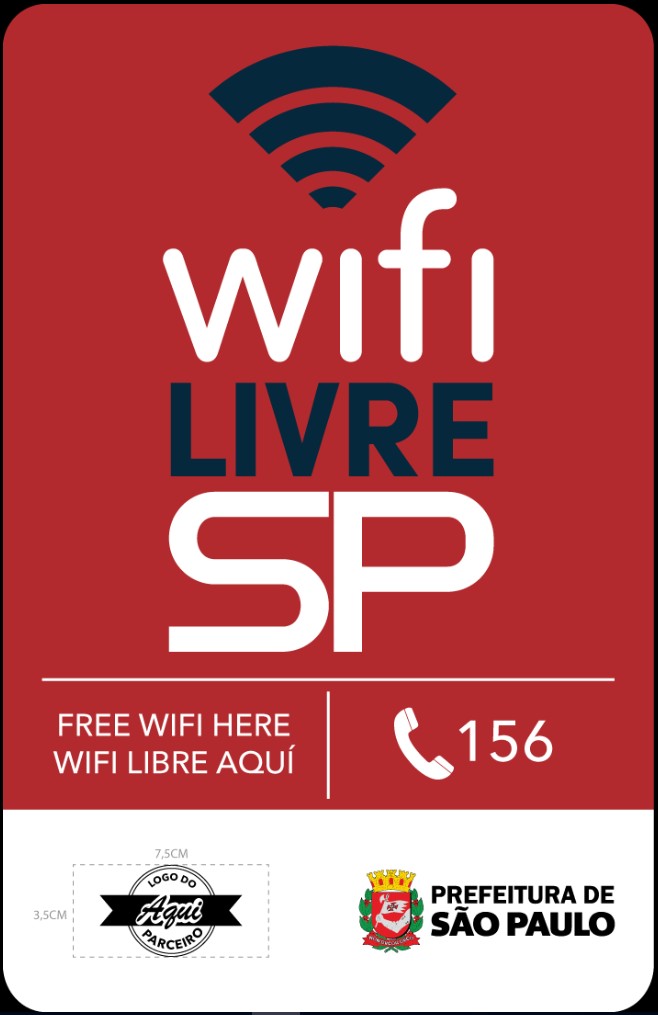 2.2 ÁREAS INTERNAS (INDOOR) 2.2.1 A placa de identificação para ambiente internos será composta por um “kit mídia fisica indoor”, sendo possível a escolha entre os modelos “mídia única” ou “mídia continua” e deverá ser afixada de maneira visível, seguindo as orientações da equipe da Coordenadoria de Gestão da Tecnologia da Informação e Comunicação (CGTIC) e dos responsáveis pelos respectivos equipamentos públicos no prazo de até 5 dias úteis após a submissão da proposta. i. O kit de placas do modelo “mídia única” é composto por 1 (uma) placa de identificação, conforme modelo da Figura 2, sendo o  material PVC, afixação em fita dupla face de alta resistência e dimensões  59,4 centimentros de altura e 42 centimetros de largura.ii. O kit de placas do modelo “mídia continua” é composto por 2 (duas) ou mais placas de identificação, conforme modelo da Figura 2, sendo o  material PVC, afixação em fita dupla face de alta resistência e dimensões  42 centimentos de altura e 29,7 centimetro de largura.2.2.2 São condicionantes para instalação das placas:i. A instalação das placas se dará nas áreas de cobertura do serviço;ii. É vedada a instalação de placas em locais que prejudiquem ou obstruam a sinalização de emergência, indicativa e demais sinalizações presentes nos ambientes internos;iii. Poderam ser afixados mais de um “kit mídia fisica indoor” por localidade, sendo este validado com a equipe gestora do projeto e da localida.iv. Necessidade de aprovação prévia pelo Departamento do Patrimônio Histórico da Secretaria Municipal de Cultura para locais tombados.Figura 2 – Modelo de placa de identificação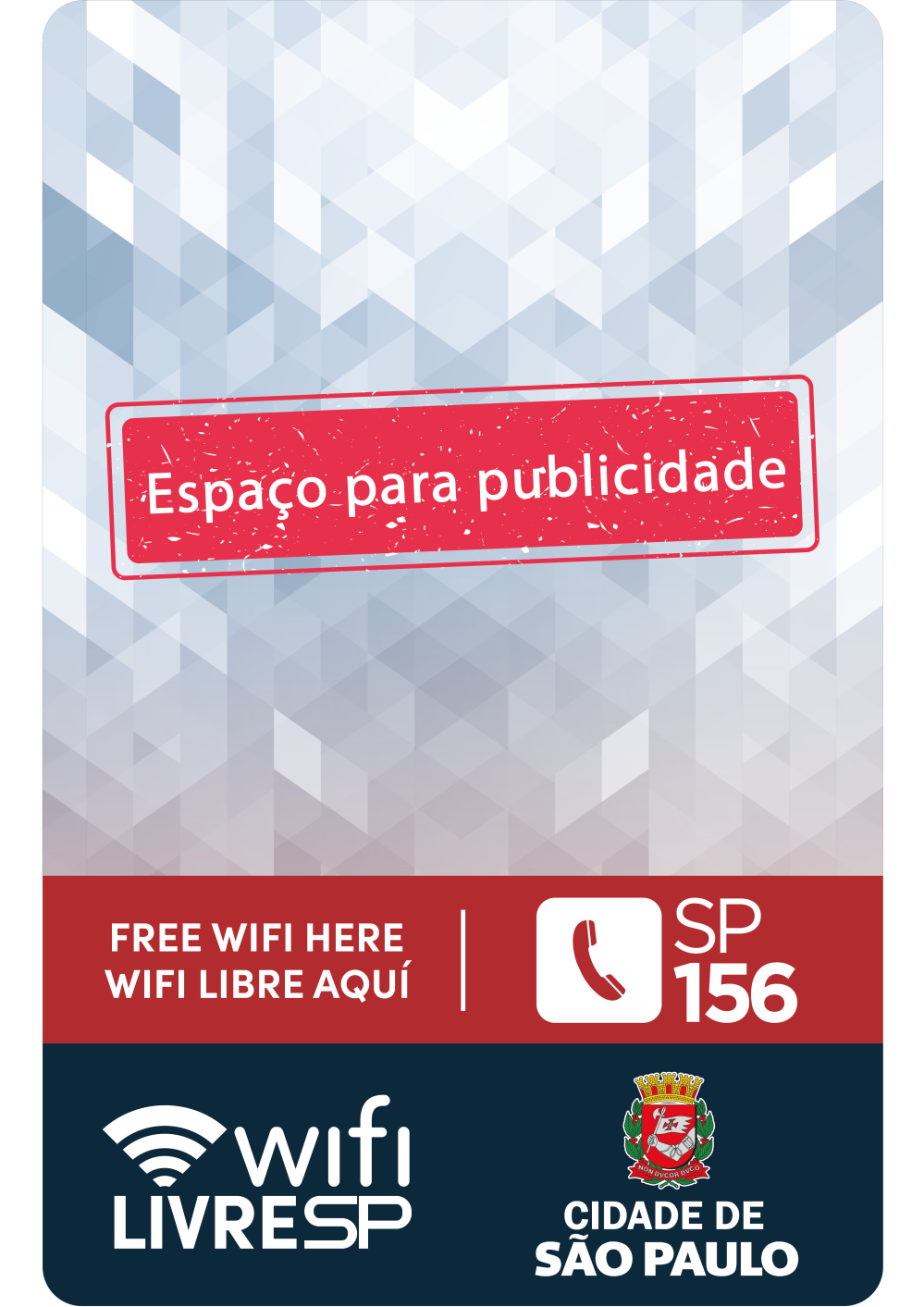 3. POSTES3.1 A Prefeitura de São Paulo será responsável por prover a infraestrutura elétrica necessária para a instalação dos equipamentos, a saber: poste primário nas localidades cuja infraestrutura elétrica seja aérea e/ou ponto de alimentação elétrica inicial em locais que o fornecimento elétrico seja feito por via subterrânea.3.1.1. Entende-se por poste primário ou ponto de conexão elétrica inicial subterrânea, a estrutura base para a derivação de conexão elétrica para alimentação da Infraestrutura de Tecnologia da Informação e Telecomunicações (TIC).3.2 A CREDENCIADA poderá prever o uso da infraestrutura local, tais como postes e paredes para instalação dos equipamentos, sendo de sua exclusiva responsabilidade requerer aos órgãos competentes, autorização para uso e realização das obras necessárias;3.3 A CREDENCIADA deverá solicitar aprovação prévia do Departamento do Patrimônio Histórico da Secretaria Municipal de Cultura para instalação de postes em locais tombados e para a Secretaria do Verde e Meio e Meio Ambiente para instalação de postes em Parques Municipais.3.4 Os postes de suporte dos equipamentos de Wi-Fi deverão seguir os manuais e especificações do Departamento de Iluminação Pública – ILUME.Figura 2 – Modelo de poste para fixação da placa de sinalização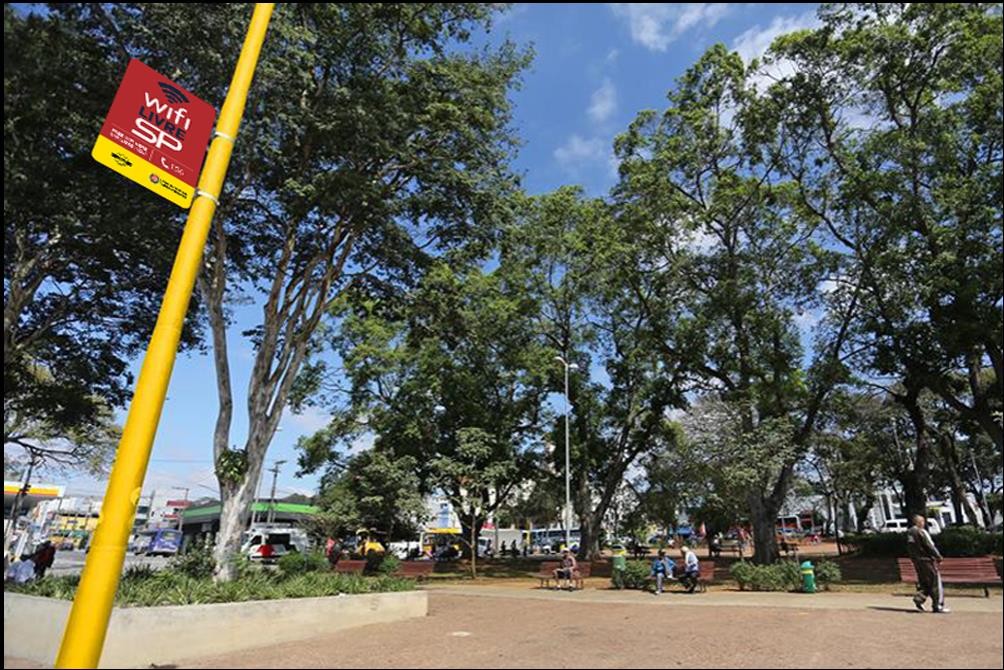 ANEXO V – TERMO DE USO E POLÍTICA DE PRIVACIDADEV.A -  TERMO DE USOO presente documento tem por objetivo disciplinar o acesso ao WiFi Livre SP e regulamentar suas condições de uso conforme condições abaixo mencionadas (“Termo de Uso”).1. 1. ACEITAÇÃO DO TERMO DE USO1.1 A aceitação deste Termo de Uso é indispensável à utilização do Wi-Fi livre e gratuito da cidade de São Paulo fornecido pela CREDENCIADA (razão social da CREDENCIADA), doravante denominada Provedor, no âmbito do Programa WiFi Livre SP da Prefeitura de São Paulo.1.2 Para fazer uso desse serviço é preciso ler e concordar com as condições estipuladas neste Termo.2. FUNDAMENTAÇÃO LEGAL2.1 O presente Termo de Uso foi formulado em estrita observância às legislações relativas ao tema, com destaque para Marco Civil da Internet (Lei nº 12.965, de 23 de abril de 2014), que estabelece     princípios, garantias, direitos e deveres para o uso da internet no Brasil, e seguindo princípios da Lei Federal nº 13.709/2018 (lei de proteção de dados pessoais), que entrou em vigor no início de 2020.3. DEFINIÇÕES3.1 Para fins do presente Termo de Uso, entende-se:3.1.1 WiFi Livre SP: Política pública de acesso gratuito à internet por meio da disponibilização de sinal de internet sem fio em locais públicos da cidade de São Paulo;3.1.2 Usuário: Qualquer pessoa ou sua responsável legal que, após concordar com o Termo de Uso e a Política de Privacidade, conecta um dispositivo eletrônico (terminal) à rede;3.1.3 Tratamento: toda operação realizada com dados pessoais, como as que se referem à coleta, produção,	recepção,	classificação,	utilização,	acesso,	reprodução,	transmissão,distribuição, processamento, arquivamento, armazenamento, eliminação, avaliação ou controle da informação, modificação, comunicação, transferência, difusão ou extração;3.1.4 Titular: a pessoa natural a quem se referem os dados pessoais que são objetos de tratamento;3.1.5 Consentimento: manifestação livre, informada e inequívoca pela qual o titular concorda com o tratamento de seus dados pessoais para uma finalidade determinada;3.1.6 Dados Pessoais: são quaisquer informações relativas a uma pessoa natural identificada ou identificável;3.1.7 Anonimização: utilização de meios técnicos razoáveis e disponíveis no momento do tratamento, por meio dos quais um dado perde a possibilidade de associação, direta ou indireta, a um indivíduo;3.1.8 Dados anonimizados: dados pessoais relativos a um titular que não possa ser identificado, considerando a utilização de meios técnicos razoáveis e disponíveis na ocasião de seu tratamento;3.1.9 Registro de conexão: o conjunto de informações referentes à data e hora de início e término de uma conexão à internet, sua duração e o endereço IP utilizado pelo terminal para o envio e recebimento de pacotes de dados;3.1.10 Registro de acesso a aplicações: o conjunto de informações referentes à data e hora de uso de uma determinada aplicação, sites e diferentes funcionalidades por meio da internet a partir de um determinado endereço IP;3.1.11 Endereço de IP: o código atribuído a um terminal de uma rede para permitir sua identificação, definido segundo parâmetros internacionais.4. SERVIÇO4.1 O Provedor oferece um serviço de acesso livre e gratuito à internet para dispositivos móveis como celulares, tablets, laptops etc., por meio de conexão sem fio. O serviço estará disponível 7 (sete) dias por semana, 24 (vinte e quatro) horas por dia, incluindo finais de semana e feriados, salvo interrupções necessárias por manutenção no sistema e falhas no fornecimento de energia elétrica e/ou do sinal do link de internet.5. MODALIDADE DE ACESSO[Descrever condições para o acesso, como:Existência de cadastroObrigatoriedade do preenchimento do cadastroNecessidade de autenticação no primeiro e/ou nos demais acessos].6. EQUIPAMENTO DO USUÁRIO6.1 Para acessar o serviço, o Usuário deve possuir equipamento (notebooks, celulares, tablets etc.) compatível com a tecnologia sem fio nos padrões aceitos internacionalmente, bem como promover as medidas de segurança necessárias à proteção de seus equipamentos, sistemas e arquivos contra invasões e ataques cibernéticos.7. UTILIZAÇÃO DOS SERVIÇOS PELO USUÁRIO7.1 O Usuário se obriga a não utilizar os serviços de modo a prejudicar o acesso de outros Usuários à internet e sua livre utilização.7.2. O Usuário se compromete a utilizar os serviços oferecidos pelo Provedor, com observância da legislação vigente, somente para fins lícitos.7.3 O Provedor não se responsabiliza pelo uso indevido de seus recursos e serviços em desacordo com as diretrizes estabelecidas neste Termo de Uso. O Usuário será o único responsável, tanto no aspecto civil quanto criminal, pela má utilização dos recursos e serviços e pela eventual prática de atos ilícitos que, de alguma forma, estejam relacionados com a utilização dos serviços de utilização em rede.8. PESQUISA DE SATISFAÇÃO8.1. Periodicamente poderão ser realizadas pesquisas de satisfação dos usurários com este serviço.8.2 A pesquisa será feita no momento da conexão do Usuário à rede e possui caráter facultativo, ou seja, o Usuário pode optar por continuar navegando na internet sem responder à pesquisa.8.3 Tal pesquisa tem o objetivo de ouvir os cidadãos, conhecer o perfil dos usuários e ajudar a melhorar o serviço prestado. Também é útil para entender se o programa vem alcançando suafunção social, que é o de promover a inclusão digital oferecendo acesso à internet em locais públicos, contribuindo também para a ocupação e ressignificação desses espaços.8.4 Na realização dessas pesquisas, poderá ser solicitado dos Usuários o preenchimento de dados decorrentes de necessidades específicas da administração pública.8.4.1 Os dados das pesquisas de satisfação serão anonimizados e tratados exclusivamente pela Prefeitura de São Paulo, para fins estatísticos e/ou de aprimoramento desta ou de outras políticas públicas da Prefeitura de São Paulo.9. POLÍTICA DE ARMAZENAMENTO DE REGISTROS DE CONEXÃO9.1 Ao se conectar a esta rede, o Usuário fica ciente de que seu registro de conexão será armazenado pelo Provedor em um banco de dados, mantido sob sigilo e em ambiente controlado e de segurança, nos termos do Marco Civil da Internet.10. PRAZO 10.1 O presente Termo de Uso entra em vigor a partir do consentimento do Usuário, permanecendo vigente por prazo indeterminado até que qualquer das partes motive a rescisão contratual nas formas definidas neste documento.11. DISPOSIÇÕES GERAIS 11.1 O Usuário declara que possui plena capacidade jurídica para celebrar o presente Termo de Uso com o Provedor e declara ter compreendido todas suas cláusulas e condições, aceitando-as sem reservas ou ressalvas e obrigando-se a respeitá-las e cumpri-las.11.2 Os termos técnicos em outro idioma utilizadas no texto deste Termo de Uso são as internacionalmente consagradas para as atividades e serviços nele contemplados, devendo ser lidas e interpretadas de acordo com o significado que lhes é atribuído pela comunidade internacional.11.3 O não exercício por parte do Provedor dos direitos previstos neste regulamento representa mera liberalidade, não implicando renúncia, novação e/ou transação relativamente a tais direitos, os quais poderão ser exercidos a qualquer momento.11.4 Se qualquer das disposições deste regulamento vier a ser considerada ilegal, inválida ou ineficaz por expressa previsão em lei posterior a sua formalização ou por decisão administrativa ou judicial, tal ilegalidade, falta de validade ou ineficácia será interpretada restritivamente, não prejudicando o Termo de Uso como um todo, que continuará vigente com todas as suas demais estipulações. 11.5 Sem prejuízo, este Termo de Uso poderá ser modificado ou atualizado a qualquer tempo. Contudo, só será considerado válido e eficaz após novo consentimento expresso do Usuário, que terá acesso prévio ao texto alterado.11.6. Este Termo de Uso é regido pelas leis vigentes na República Federativa do Brasil. Para dirimir eventuais conflitos, as partes elegem o Foro Central da Comarca de São Paulo – SP, e excluem qualquer outro, por mais privilegiado que seja.11.7 A plena aceitação deste Termo de Uso é requisito obrigatório para utilização do serviço. Caso o Usuário não concorde com as condições aqui previstas, não deverá se utilizar deste.V.A - POLÍTICA DE PRIVACIDADEO presente documento tem por objetivo informar sobre a coleta, armazenamento e uso de dados coletados na prestação do serviço de Wi-Fi gratuito no âmbito do Programa WiFi Livre SP e dispõe sobre a finalidade da coleta e armazenamento de dados ("Política de Privacidade").1. ACEITAÇÃO DA POLÍTICA DE PRIVACIDADE1.1 A aceitação desta Política de Privacidade é absolutamente indispensável à utilização do Wi-Fi livre e gratuito da cidade de São Paulo fornecido pela CREDENCIADA (razão social da CREDENCIADA), doravante denominada Provedor, no âmbito do Programa WiFi Livre SP da Prefeitura de São Paulo.2. FUNDAMENTAÇÃO LEGAL2.1 A presente Política de Privacidade foi formulada em estrita observância às legislações relativas ao tema, com destaque para Marco Civil da Internet (Lei nº 12.965, de 23 de abril de 2014), que estabelece princípios, garantias, direitos e deveres para o uso da internet no Brasil, e seguindo princípios da Lei Federal nº 13.709/2018 (lei de proteção de dados pessoais).3. DEFINIÇÕES3.1 Para fins da presente Política de Privacidade, entende-se:3.1.1 WiFi Livre SP: Política pública de acesso gratuito à internet por meio da disponibilização de sinal de internet sem fio em locais públicos da cidade de São Paulo;3.1.2 Usuário: Qualquer pessoa ou sua responsável legal que, após concordar com o Termo de Uso e a Política de Privacidade, conecta um dispositivo eletrônico (terminal) à rede;3.1.3 Tratamento: toda operação realizada com dados pessoais, como as que se referem à coleta, produção, recepção, classificação, utilização, acesso, reprodução, transmissão, distribuição, processamento, arquivamento, armazenamento, eliminação, avaliação ou controle da informação, modificação, comunicação, transferência, difusão ou extração;3.1.4 Titular: a pessoa natural a quem se referem os dados pessoais que são objetos de tratamento;3.1.5 Consentimento: manifestação livre, informada e inequívoca pela qual o titular concorda com o tratamento de seus dados pessoais para uma finalidade determinada;3.1.6 Dados Pessoais: são quaisquer informações relativas a uma pessoa natural identificada ou identificável;3.1.7 Anonimização: utilização de meios técnicos razoáveis e disponíveis no momento do tratamento, por meio dos quais um dado perde a possibilidade de associação, direta ou indireta, a um indivíduo;3.1.8 Dados anonimizados: dados pessoais relativos a um titular que não possa ser identificado, considerando a utilização de meios técnicos razoáveis e disponíveis na ocasião de seu tratamento;3.1.9 Registro de conexão: o conjunto de informações referentes à data e hora de início e término de uma conexão à internet, sua duração e o endereço IP utilizado pelo terminal para o envio e recebimento de pacotes de dados;3.1.10 Registro de acesso a aplicações: o conjunto de informações referentes à data e hora de uso de uma determinada aplicação, sites e diferentes funcionalidades por meio da internet a partir de um determinado endereço IP;3.1.11 Endereço de IP: o código atribuído a um terminal de uma rede para permitir sua identificação, definido segundo parâmetros internacionais.4. COLETA DE DADOS4.1 No ato da conexão e/ou durante a navegação nesta rede, são coletados:4.1.1 Registros de conexão, por exigência do Marco Civil da Internet.4.1.2 Dados técnicos: aqueles capturados pelos equipamentos de comunicação (roteadores) para que a conexão seja tecnicamente viabilizada.4.1.3 [CASO HAJA] Dados de cadastro/autenticação: aqueles solicitados do Usuário no ato da [primeira] conexão ([nome e/ou e-mail e/ou número de celular e etc.]).4.1.4 Dados de pesquisa: periodicamente, dados referentes a pesquisas de satisfação ou dados decorrentes de necessidades específicas da administração pública serão solicitados ao usuário que os fornecerá de forma opcional e voluntária.5. USO DE DADOS 5.1 O Provedor preservará a privacidade e a proteção dos dados coletados dos usuários, devendo restringir o tratamento desses dados às finalidades de execução do contrato, cumprimento de obrigações legais ou regulatórias, aprimoramento do serviço e de direcionamento de publicidade digital, não os cedendo para terceiros estranhos aos serviços e ao direcionamento de publicidade ou comercializando em nenhuma hipótese. 5.2 O tratamento desses dados coletadas dos usuários deve estar em consonância com a Lei Federal nº 13.709/2018 (Lei Geral de Proteção de Dados), Lei Federal n°12.965/2014 (Marco Civil da Internet) e demais legislações vigentes.5.3 Os registros de conexão serão mantidos sob sigilo e em ambiente controlado e de segurança, nos termos da Lei Federal nº 13.709/2018 (Lei Geral de Proteção de Dados), Lei Federal n°12.965/2014 (Marco Civil da Internet) e demais legislações vigentes.5.4 Os dados técnicos deverão ser coletadas, tratados e armazenados de acordo com a Lei Federal nº 13.709/2018 (Lei Geral de Proteção de Dados), Lei Federal n°12.965/2014 (Marco Civil da Internet) e demais legislações vigentes.5.5 Os dados de pesquisa serão anonimizados e tratados exclusivamente pela Prefeitura de São Paulo, para fins estatísticos e/ou de aprimoramento desta ou de outras políticas públicas da Prefeitura de São Paulo.5.6 O Provedor não fará a guarda dos registros de acesso a aplicações, atividade explicitamente vedada pelo Marco Civil da Internet (art. 14).6. DISPONIBILIZAÇÃO DOS DADOS PARA TERCEIROS6.1 Os dados coletados e armazenados serão tratados de acordo com a Lei Federal nº 13.709/2018 (Lei Geral de Proteção de Dados), Lei Federal n°12.965/2014 (Marco Civil da Internet), demais legislações vigentes e demais cláusulas deste Termo de Referência. O não atendimento a essa especificação implica infração grave, além de sujeitar a CREDENCIADA e seus prepostos às sanções administrativas, civis e criminais aplicáveis.6.2 Os dados de pesquisa serão anonimizados e poderão ser disponibilizados em formato aberto na página do Programa WiFi Livre SP e/ou em plataforma de transparência, ficando disponíveis para consulta e utilização por quaisquer interessados.7. VIGÊNCIA E ATUALIZAÇÃO DA POLÍTICA DE PRIVACIDADE7.1 A presente Política de Privacidade é válida por tempo indeterminado e rege toda e qualquer interação entre o Usuário e o Provedor no âmbito da provisão deste serviço.7.2 Sem prejuízo, esta Política de Privacidade poderá ser modificada ou atualizada a qualquer tempo. Contudo, só será considerado válido e eficaz após novo consentimento expresso do Usuário, que terá acesso prévio ao texto alterado.